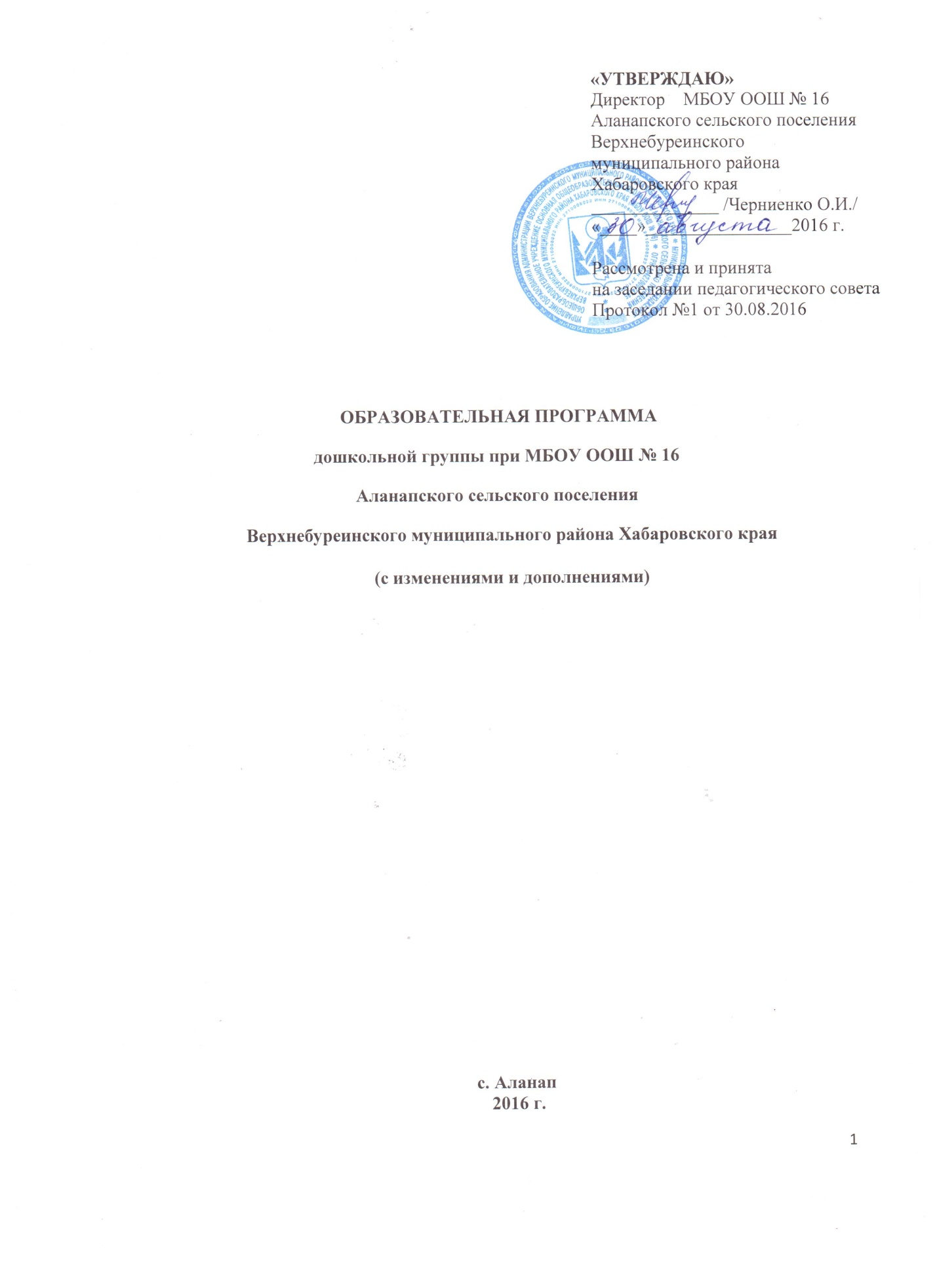 СТРУКТУРА ПРОГРАММЫ   РАЗДЕЛ 1.  ЦЕЛЕВОЙПояснительная записка ……………………………………………………………….3….стр.1.1.Цели и задачи  по реализации Образовательной  программы……………………4….стр.1.2.Принципы и подходы к формированию Образовательной  программы………..…4….стр.1.3. Географическое месторасположение…………………………………………………9….стр.1.4. Характеристики, особенностей развития воспитанников раннего    идошкольного    возраста…………………………………………………………………..10….стр. 1.5. Планируемые результаты освоения Образовательной программы…………………26….стр.                          1.6.Система оценивания качества образовательной деятельности, осуществляемой по программе (диагностика развития ребенка, внутренняяоценка/самооценка и внешняя оценка дошкольной группы).………………………………………………………………………..126 стрРАЗДЕЛ 2. СОДЕРЖАТЕЛЬНЫЙ 2.1. Социально-коммуникативное развитие детей на основе приобретения опыта в соответствующих видах деятельности………………………………………………………………………………………..128….стр.2.2.  Познавательное развитие детей на основе приобретения опыта в соответствующих видах деятельности………………………………………………………………………………………133….стр.2.3. Речевое развитие детей на основе приобретения опыта в соответствующих видах деятельности…137.стр.2.4. Художественно-эстетическое развитие детей на основе приобретения опыта в соответствующих видах деятельности…………………………………………………………………………………………..146.2.5. Физическое развитие детей на основе приобретения опыта в соответствующих видах деятельности……………………………………………………………………………………..152…….стр.2.6. Содержание коррекционной работы……………………………………………………………169….стр.2.7.Особенности взаимодействия педагогического коллектива с семьями воспитанников……………………………………………………………………………173…..стр.2.8. Взаимодействие  с другими учреждениями………………………………………175….стр.2.9. Способы и направления поддержки детской инициативы……………………176…….стр.2.10. Преемственность в работе дошкольной группы и школы…………………….180…стр.РАЗДЕЛ 3. ОРГАНИЗАЦИОННЫЙ  3.1. Осуществление образовательной деятельности……………………………………..182стр.3.2.Организация инновационной деятельности: патриотическое воспитание…………………..188..стр3.3.Часть Программы, формируемая участниками образовательных отношений …………192.стр3.4.. Материально-техническое обеспечение Программы……………………………………………192стр3.5.Обеспеченность методическими материалами и средствами обучения…………………………..194стр3.6.Распорядок и режим дня………………………………………………………………………….199.стр3.7.Особенности традиционных событий, праздников, мероприятий………………………………..202.стр3.8.Особенности организации развивающей предметно-пространственной среды…………………207…стрРАЗДЕЛ 4.  КРАТКАЯ ПРЕЗЕНТАЦИЯ ПРОГРАММЫ    ………………………………….213…стрРАЗДЕЛ 1. ЦЕЛЕВОЙПОЯСНИТЕЛЬНАЯ ЗАПИСКА «Дошкольное образование направлено на формирование общей культуры, развитие физических, интеллектуальных, нравственных, эстетических и личностных качеств, сохранение и укрепление здоровья детей дошкольного возраста.                                                  Образовательная программа дошкольного образования направлена на разностороннее развитие детей дошкольного возраста с учётом их возрастных и индивидуальных особенностей, в том числе достижение детьми дошкольного возраста уровня развития, необходимого и достаточного для успешного освоения ими образовательных программ начального общего образования, на основе индивидуального подхода к детям дошкольного возраста и специфических для детей дошкольного возраста видов деятельности» { п. 1 и 2 ст. 64 «Дошкольное образование» ФЗ от 29.12.2012г. «Об образовании в РФ»} Образовательная программа дошкольного образования (общеразвивающей направленности)   разработана:-  в соответствии с  Законом « Об образовании в РФ»;- в соответствии с  Приказом Минобрнауки РФ от 17 октября 2013 г. № 1155 «Об утверждении федерального государственного образовательного стандарта дошкольного образования»;- в соответствии с Постановлением Главного государственного санитарного врача Российской Федерации от 15 мая 2013 г. N 26 «Об утверждении СанПиН 2.4.1.3049-13 "Санитарно эпидемиологические требования к устройству, содержанию и организации режима работы дошкольных образовательных организаций"»;- в соответствии с Приказом Минобрнауки РФ от 30 августа 2013 года N 1014 «Об утверждении Порядка организации и осуществления образовательной деятельности по основным общеобразовательным программам – образовательным программам дошкольного образования»;- с учетом Примерной основной образовательной программы дошкольного образования (одобрена решением федерального учебно-методического объединения по общему образованию, протокол от 20 мая 2015 г. N 2/15). Программа сформирована как программа психолого-педагогической поддержки позитивной социализации и индивидуализации, развития личности детей дошкольного возраста и определяет комплекс основных характеристик дошкольного образования (объем, содержание и планируемые результаты в виде целевых ориентиров дошкольного образования).Содержание образовательного процесса выстроено  на основе   примерной основной общеобразовательной программы дошкольного образования « От рождения до школы», под редакцией Н.Е.Вераксы, Т.С.Комаровой, М.А.Васильевой, ряда парциальных  программам.Инновационным направлением развития является: - патриотическое воспитание.1.1. Цели и задачи  по реализации Образовательной программыЦель Программы - проектирование социальных ситуаций развития ребенка и развивающей предметно-пространственной среды, обеспечивающих его позитивную социализацию, личностное развитие, развитие инициативы и творческих способностей на основе сотрудничества со взрослыми и сверстниками и соответствующих возрасту ребенка видам деятельности.Задачи Программы:охраны и укрепления физического и психического здоровья детей, в том числе их эмоционального благополучия;обеспечения равных возможностей для полноценного развития каждого ребёнка в период дошкольного детства независимо от места жительства, пола, нации, языка, социального статуса, психофизиологических и других особенностей (в том числе ограниченных возможностей здоровья);обеспечение преемственности целей, задач и содержания образования, реализуемых в рамках образовательных программ различных уровней (далее - преемственность основных образовательных программ дошкольного и начального общего образования);создание благоприятных условий развития детей в соответствии с их возрастными и индивидуальными особенностями и склонностями, развития способностей и творческого потенциала каждого ребёнка как субъекта отношений с самим собой, другими детьми, взрослыми и миром;объединения обучения и воспитания в целостный образовательный процесс на основе духовно-нравственных и социокультурных ценностей и принятых в обществе правил и норм поведения в интересах человека, семьи, общества;формирования общей культуры личности детей, в том числе ценностей здорового образа жизни, развития их социальных, нравственных, эстетических, интеллектуальных, физических качеств, инициативности, самостоятельности и ответственности ребёнка, формирования предпосылок учебной деятельности;обеспечение вариативности и разнообразия содержания Программ и организационных форм дошкольного образования, возможности формирования Программ различной направленности с учётом образовательных потребностей, способностей и состояния здоровья детей;формирования социокультурной среды, соответствующей возрастным, индивидуальным, психологическим и физиологическим особенностям детей;обеспечения психолого-педагогической поддержки семьи и повышения компетентности родителей (законных представителей) в вопросах развития и образования, охраны и укрепления здоровья детей.оптимизация процесса естественного развития детей: концентрации внимания, произвольных движений, сенсорной сферы, речи, навыков письма и чтения, элементарных математических представлений, представлений об окружающем мире, способности делать выбор, самостоятельно учиться.1.2. Принципы и подходы к формированию Образовательной программы   В соответствии с ФГОС дошкольного образования Программа разработана с учетом следующих основных принципов дошкольного образования:1) Полноценное проживание ребенком всех этапов детства (младенческого, раннего и дошкольного возраста), обогащение (амплификация) детского развития.2) Построение образовательной деятельности на основе индивидуальных особенностей каждого ребенка, при котором сам ребенок становится активным в выборе содержания своего образования, становится субъектом образования (далее - индивидуализация дошкольного образования).3) Содействие и сотрудничество детей и взрослых, признание ребенка полноценным участником (субъектом) образовательных отношений.4) Поддержка инициативы детей в различных видах деятельности.5) Сотрудничество с семьей.6) Приобщение детей к социокультурным нормам, традициям семьи, общества и государства.7) Формирование познавательных интересов и познавательных действий ребенка в различных видах деятельности.8) Возрастная адекватность дошкольного образования (соответствие условий, требований, методов возрасту и особенностям развития).9) Учет этнокультурной ситуации развития детей.Образовательная программа реализует также:-системность в отборе и предоставлении образовательного материала;-интеграция задач познавательного, речевого, социально-коммуникативного, художественно-эстетического и физического развития дошкольников;-обогащение содержания образования.Основными подходами к формированию Программы являются:- деятельностный подход, предполагающий развитие ребенка в деятельности, включающей такие компоненты как самоцелеполагание, самопланирование, самоорганизация, самооценка, самоанализ;- индивидуальный подход, предписывающий гибкое использование педагогами различных средств, форм и методов по отношению к каждому ребенку;- личностно-ориентированный подход, который предусматривает организацию образовательного процесса на основе признания уникальности личности ребенка и создания условий для ее развития на основе изучения задатков, способностей, интересов, склонностей;- cредовой подход, ориентирующий на использование возможностей внутренней и внешней среды образовательного учреждения в воспитании и развитии личности ребенка. Согласно федеральному государственному образовательному стандарту дошкольного образования Образовательная программа решает также задачи развития ребёнка раннего  и дошкольного возраста в соответствии с образовательными областями. Задачи социально-коммуникативного развития:усвоение норм ценностей, принятых в обществе, включая моральные и нравственные ценности;развитие общения и взаимодействия ребёнка со взрослыми и сверстниками;становление самостоятельности, целенаправленности и саморегуляции собственных действий;развитие социального и эмоционального интеллекта, эмоциональной отзывчивости, сопереживания;формирование готовности к совместной деятельности со сверстниками;формирование уважительного отношения и чувства принадлежности к своей семье и к сообществу детей и взрослых;формирование позитивных установок к различным видам труда и творчества;формирование основ безопасного поведения в быту, социуме, природе. Задачи познавательного развития:развитие интересов детей, любознательности и познавательной мотивации;формирование познавательных действий, становление сознания;развитие воображения и творческой активности;формирование первичных представлений о себе, других людях, объектах окружающего мира, о свойствах и отношениях объектов окружающего мира (форме, цвете, размере, материале, звучании, ритме, темпе, количестве, числе, части и целом, пространстве и времени, движении и покое, причинах и следствиях и др.);формирование первичных представлений о малой родине и Отчизне, представлений о социокультурных ценностях нашего народа, об отечественных традициях и праздниках, о планете Земля как общем доме людей, об особенностях её природы, многообразии стран и народов мира. Задачи речевого развития:овладение речью как средством общения и культуры;обогащение активного словаря;развитие связной, грамматически правильной диалогической и монологической речи, а также речевого творчества;развитие звуковой и интонационной культуры речи, фонематического слуха;знакомство с книжной культурой, детской литературой, понимание на слух текстов различных жанров детской литературы;формирование звуковой аналитико-синтетической активности как предпосылки обучения грамоте.  Задачи художественно-эстетического развития:развитие предпосылок ценностно-смыслового восприятия и понимания произведений искусства (словесного, музыкального, изобразительного), мира природы;становление эстетического отношения к окружающему миру;формирование элементарных представлений о видах искусства;восприятие музыки, художественной литературы, фольклора; стимулирование сопереживания персонажам художественных произведений;реализация самостоятельной творческой деятельности детей (изобразительной, конструктивно-модельной, музыкальной и др.). Задачи физического развития:приобретение опыта в двигательной деятельности детей, в том числе связанной с выполнением упражнений, направленных на развитие таких физических качеств, как координация и гибкость;приобретение опыта в видах деятельности детей, способствующих правильному формированию опорно-двигательной системы организма, развитию равновесия, координации движений, крупной и мелкой моторики обеих рук, а также с правильным, не наносящем ущерба организму, выполнением основных движений (ходьба, бег, мягкие прыжки, повороты в обе стороны);формирование начальных представлений о некоторых видах спорта;овладение подвижными играми с правилами;становление целенаправленности и саморегуляции в двигательной сфере;становление ценностей здорового образа жизни, овладение его элементарными нормами и правилами (в питании, двигательном режиме, закаливании, при формировании полезных привычек и др.)  При решении поставленных в Программе задач педагогический коллектив выстраивает систему образовательной работы и создаёт условия, направленные на достижения воспитанниками целевых ориентиров.Целевые ориентиры образования в раннем возрасте:- ребёнок интересуется окружающими предметами и активно действует с ними; эмоционально вовлечён в действия с игрушками и другими предметами, стремится проявлять настойчивость в достижении результата своих действий;- используется специфические, культурно фиксированные предметные действия, знает назначение бытовых предметов (ложки, расчёски, карандаша и пр.) и умеет пользоваться ими. Владеет простейшими навыками самообслуживания; стремится проявлять самостоятельность в бытовом и игровом поведении; проявляет навыки опрятности;- проявляет отрицательное отношение к грубости, жадности;- соблюдает правила элементарной вежливости (самостоятельно или по напоминанию говорит «спасибо», «здравствуйте», «до свидания», «спокойной ночи» (в семье, в группе)); имеет первичные представления об элементарных правилах поведения в детском саду, дома, на улице и старается соблюдать их;- владеет активной речью, включённой в общение; может обращаться с вопросами и просьбами, понимает речь взрослых; знает названия окружающих предметов и игрушек;- стремится к общению со взрослыми и активно подражает им в движениях и действиях; появляются игры, в которых ребёнок воспроизводит действия взрослого;- проявляет интерес к сверстникам; наблюдает за их действиями и подражает им. Умеет играть рядом со сверстниками, не мешая им. Проявляет интерес к совместным играм небольшими группами;- проявляет интерес к окружающему миру природы, с интересом участвует в сезонных наблюдениях;- проявляет интерес к стихам, песням и сказкам, рассматриванию картинки, стремится двигаться под музыку; эмоционально откликается на различные произведения культуры и искусства;- с пониманием следит за действиями героев кукольного театра; проявляет желание участвовать в театрализованных и сюжетно-ролевых играх;- проявляет интерес к продуктивной деятельности (рисование, лепка, конструирование, аппликация);- у ребёнка развита крупная моторика, он стремится осваивать различные виды движения (бег, лазанья, перешагивание и пр.). С интересом участвует в подвижных играх с простым содержанием, несложными движениями.Целевые ориентиры на этапе завершения дошкольного образования:-ребёнок овладевает основными культурными средствами, способами деятельности, проявляет инициативу и самостоятельность в разных видах деятельности - игре, общении, познавательно-исследовательской деятельности, конструировании и др.; способен выбирать себе род занятий, участников по совместной деятельности;- ребёнок обладает установкой положительного отношения к миру, к разным видам труда, другим людям и самому себе; обладает чувством собственного достоинства; активно взаимодействует со сверстниками и взрослыми, участвует в совместных играх. - способен договариваться, учитывать интересы и чувства других, сопереживать неудачам и радоваться успехам других, адекватно проявляет свои чувства, в том числе чувство веры в себя, старается разрешать конфликты. Умеет выражать и отстаивать свою позицию по разным вопросам;- способен сотрудничать и выполнять как лидерские, так и исполнительские функции в совместной деятельности;- понимает, что все люди равны вне зависимости от их социального происхождения, этнической принадлежности, религиозных и других верований, их физических и психических особенностей;- проявляет эмпатию по отношению к другим людям, готовность прийти на помощь тем, кто в этом нуждается;-проявляет умение слышать других и стремление быть понятым другими;-у ребёнка развитию воображение, которое реализуется в разных видах деятельности, и прежде всего в игре; владеет разными формами и видами игры, различает условную и реальную ситуации; умеет подчиняться разным правилам и социальным нормам. Умеет распознавать различные ситуации и адекватно их оценивать.- ребёнок достаточно хорошо владеет устной речью, может выражать свои мысли и желания, использовать речь для выражения своих мыслей, чувств и желаний, построения речевого высказывания в ситуации общения, выделять звуки в словах, у ребёнка складываются предпосылки грамотности;- у ребёнка развита крупная и мелкая моторика; он подвижен, вынослив, владеет основными движениями, может контролировать свои движения и управлять ими;- ребёнок способен к волевым усилиям, может следовать социальным нормам поведения и правилам в разных видах деятельности, во взаимоотношениях со взрослыми и сверстниками, может соблюдать правила безопасного поведения и навыки личной гигиены;-проявляет ответственность за начатое дело;- ребёнок проявляет любознательность, задаёт вопросы взрослым и сверстникам, интересуется причинно-следственными связями, пытается самостоятельно придумывать объяснения явлениям природы и поступкам людей; склонен наблюдать, экспериментировать. Обладает начальными знаниями о себе, о природном и социальном мире, в котором он живёт; знаком с произведениями детской литературы, обладает элементарными представлениями из области живой природы, естествознания, математики, истории и т.п.; способен к принятию собственных решений, опираясь на свои знания и умения в различных видах деятельности;- открыт новому, то есть проявляет желание узнавать новое, самостоятельно добывать новые знания; положительно относится к обучению в школе;- проявляет уважение к жизни (в различных её формах) и заботу об окружающей среде;-эмоционально отзывается на красоту окружающего мира, произведения народного и профессионального искусства (музыку, танцы, театральную деятельность, изобразительную деятельность и т.д.);- проявляет патриотические чувства, ощущает гордость за свою страну, её достижения, имеет представление о её географическом разнообразии, многонациональности, важнейших исторических событиях;- имеет первичные представления о себе, семье, традиционных семейных ценностях, включая традиционные гендерные ориентации, проявляет уважение к своему и противоположному полу;- соблюдает элементарные общепринятые нормы, имеет первичные ценностные представления о том, «что такое хорошо и что такое плохо», стремится поступать хорошо; проявляет уважение к старшим и заботу о младших;- имеет начальные представления о здоровом образе жизни. 1.3. Географическое месторасположениеОбразовательный процесс в группе имеет свои специфические особенности, связанные с отличительными особенностями нашего региона.Национально – культурныеГруппа, функционирующая в образовательном учреждении находится в селе Аланап, Верхнебуреинского района, Хабаровского края. Богатая природа и коренные жители очень самобытны, их жизнь необычна и интересна, уходит корнями в глубокое прошлое человечества. Конечно, этот большой пласт жизни не может быть не отражен в образовательной деятельности и осуществлении внешних связей.В связи с событиями, происходящими на юге России, возможно в село прибытие переселенцев из Южного региона и других мест нашей страны. Поэтому одно из направлений патриотического воспитания - воспитание толерантного отношения к людям других национальностей, знакомство с мировой и национальной культурой нашей Родины.КлиматическиеДанный район приравнен к районам крайнего Севера. Условия жизни здесь порой бывают суровые. Затяжная зима с низкими температурами, короткое, в сравнении со средней полосой России, лето – являются реалиями жизни. Поэтому в зимний период используются виды закаливания детей с учетом регионального компонента. А резкая смена сезонов оказывает влияние на здоровье чувствительных к изменению климата детей, поэтому режим пребывания детей – гибкий. При организации педагогического процесса учитывается состояние здоровья детей. Используется индивидуальный подход.СоциальныеСоциальный статус родителей воспитанников ДОУ разнообразный. При планировании педагогического процесса учитывается образование родителей, вид семьи, место работы. Низкий уровень доходов некоторых семей воспитанников способствует тому, что они не всегда могут выделить средства на выезд в места отдыха, посещение культурных мероприятий вне места жительства. В настоящее время отмечается рост разных заболеваний. Это тоже сказывается на здоровье воспитанников. В этом направлении с семьями воспитанников проводится консультативная работа и выпускаются информационные стенды о том, как обезопасить себя и свою семью от заболеваний.ЭкологическиеЭкологической обстановке наносят вред лесные пожары, особенно в весенне - осенний период; загазованность воздуха. Такая экологическая обстановка влияет на здоровье всех жителей села.В связи с изложенным, образовательный процесс имеет свою специфику. Педагогический коллектив в первую очередь направляет свою работу на охрану и укрепление здоровья воспитанников, создание условий для их всестороннего развития и привития им толерантности, воспитание патриотизма и гражданственности воспитанников.1.4. Характеристики, особенностей развития воспитанников раннего и дошкольного возраста.Возрастные и индивидуальные особенности детей от 2-х до 3-х летНа третьем году жизни дети становятся самостоятельнее. Продолжает развиваться предметная деятельность, ситуативно – деловое общение ребёнка и взрослого; совершенствуются восприятие, речь, начальные формы произвольного поведения, игры, наглядно – действенное мышление.Развитие предметной деятельности связано с усвоением культурных способов действия с предметами. Развиваются действия соотносящие и орудийные.В ходе совместной со взрослыми предметной деятельности продолжает развиваться понимание речи. Слово отделяется от ситуации и приобретает самостоятельное значение. Дети продолжают осваивать названия окружающих предметов, учатся выполнять простые словесные просьбы взрослого в пределах видимой наглядной ситуации. Количество понимаемых слов значительно возрастает. Совершенствуется регуляция поведения в результате обращения взрослых к ребёнку, который начинает понимать не только инструкцию, но и рассказ взрослых.Интенсивно развивается активная речь детей. К 3-м годам они осваивают основные грамматические структуры, пытаются строить простые предложения, в разговоре со взрослыми используют практически все части речи. Активный словарь достигает 1000 – 1500 слов. К концу третьего года жизни речь детей становится средством общения ребёнка со сверстниками. В этом возрасте у детей формируются новые виды деятельности: игра, рисование конструирование.Игра носит процессуальный характер, главное в ней – действия. Они совершаются с игровыми предметами, приближенными к реальности. В середине третьего года жизни появляются действия с предметами – заместителями.Появление собственно изобразительной деятельности обусловлено тем, что ребёнок уже способен сформулировать намерение изобразить какой – либо предмет. Типичным является изображение человека в виде «головонога» - окружности и отходящих от неё линий.К третьему году жизни совершенствуются зрительные и слуховые ориентировки, что позволяет детям безошибочно выполнять ряд заданий: осуществлять выбор из двух-трёх предметов по форме, величине и цвету; различать мелодии, меть.Совершенствуется слуховое восприятие, прежде всего фонематический слух. К 3-м годам дети воспринимают все звуки родного языка, но произносят их с большим искажением. Основной формой мышления становится наглядно – действенная. Её особенность заключается в том, что возникающие в жизни ребёнка проблемные ситуации разрешаются путём реального действия с предметами.Для детей этого возраста характерна неосознанность мотивов, импульсивность и зависимость чувств и желаний от ситуации. Дети легко заражаются эмоциональным состоянием сверстников. Однако в это период начинает складываться и произвольность поведения. Она обусловлена развитием орудийных действий и речи. У детей появляются чувства гордости и стыда, начинают развиваться элементы самосознания, связанные с идентификации имени и пола. Ребёнок осознаёт себя как отдельного человека, отличного от взрослого. У него формируется образ Я.Постепенно развивается кризис, который зачастую сопровождается рядом отрицательных проявлений: негативизмом, упрямством, нарушением общения со взрослым и др. Кризис может продолжаться от нескольких месяцев до двух лет.Возрастные и индивидуальные особенности детей от   3- х до 4-х летДошкольный возраст является важнейшим в развитии человека, так как он заполнен существенными физиологическими, психологическими и социальными изменениями. Это период жизни, который рассматривается в педагогике и психологии как самоценное явление со своими законами, субъективно переживается в большинстве случаев как счастливая, беззаботная, полная приключений и открытий жизнь. Дошкольное детство играет решающую роль в становлении личности, определяя ход и результаты ее развития на последующих этапах жизненного пути человека. В три года или чуть раньше любимым выражением ребенка становится «я сам». Ребенок хочет стать «как взрослый», но, понятно, быть им не может. Отделение себя от взрослого – характерная черта кризиса трех лет.Эмоциональное развитие ребенка этого возраста характеризуется проявлениями таких чувств и эмоций как любовь к близким, привязанность к воспитателю, доброжелательное отношение к окружающим, сверстникам. Ребенок способен к эмоциональной отзывчивости - сопереживать, утешать сверстника, помогать ему, он может стыдиться своих плохих поступков, хотя, надо отметить, эти чувства неустойчивы. Взаимоотношения, которые ребенок четвертого года жизни устанавливает со взрослыми и другими детьми, отличаются нестабильностью и зависят от ситуации. Большим эмоциональным благополучием характеризуются девочки.Поскольку в младшем дошкольном возрасте поведение ребенка непроизвольно, действия и поступки ситуативны, последствия их ребенок не представляет, нормально развивающемуся ребенку свойственно ощущение безопасности, доверчиво-активное отношение к окружающему. Стремление ребенка быть независимым от взрослого и действовать как взрослый может провоцировать небезопасные способы поведения. 3–4-летние дети усваивают некоторые нормы и правила поведения, связанные с определенными разрешениями и запретами («можно», «нужно», «нельзя»), могут увидеть несоответствие поведения другого ребенка нормам и правилам поведения. Однако при этом дети выделяют не нарушение самой нормы, а нарушение требований взрослого («Вы сказали, что нельзя драться, а он дерется»). Характерно, что дети этого возраста не пытаются указать самому ребенку, что он поступает не по правилам, а обращаются с жалобой к взрослому. Нарушивший же правило ребенок, если ему специально не указать на это, не испытывает никакого смущения. Как правило, дети переживают только последствия своих неосторожных действий (разбил посуду, порвал одежду), и эти переживания связаны в большей степени с ожиданием последующих за таким нарушением санкций взрослого.В три года ребенок начинает осваивать гендерные роли и гендерный репертуар: девочка-женщина, мальчик-мужчина. Он адекватно идентифицирует себя с представителями своего пола, имеет первоначальные представления о собственной гендерной принадлежности, аргументирует ее по ряду признаков (одежда, предпочтения в играх, игрушках, прическа и т.д.). В этом возрасте дети дифференцирует других людей по полу, возрасту; распознают детей, взрослых, пожилых людей как в реальной жизни, так и на иллюстрациях. Начинают проявлять интерес, внимание, заботу по отношению к детям другого пола. У нормально развивающегося 3-летнего человека есть все возможности овладения навыками самообслуживания – самостоятельно есть, одеваться, раздеваться, умываться, пользоваться носовым платком, расческой, полотенцем, отправлять свои естественные нужды. К концу четвертого года жизни младший дошкольник овладевает элементарной культурой поведения во время еды за столом и умывания в туалетной комнате. Подобные навыки основываются на определенном уровне развития двигательной сферы ребенка, одним из основных компонентов которого является уровень развития моторной координации. В этот период высока потребность ребенка в движении (его двигательная активность составляет не менее половины времени бодрствования). Ребенок начинает осваивать основные движения, обнаруживая при выполнении физических упражнений стремление к целеполаганию (быстро пробежать, дальше прыгнуть, точно воспроизвести движение и др.). 3-4 года – также благоприятный возраст для начала целенаправленной работы по формированию физических качеств (скоростных, силовых, координации, гибкости, выносливости).Накапливается определенный запас представлений о разнообразных свойствах предметов, явлениях окружающей действительности и о себе самом. В этом возрасте у ребенка при правильно организованном развитии уже должны быть сформированы основные сенсорные эталоны. Он знаком с основными цветами (красный, желтый, зеленый, синий). Если перед ребенком выложить карточки разных цветов, то по просьбе взрослого он выберет 3–4 цвета по названию и 2–3 из них самостоятельно назовет. Малыш способен верно выбрать формы предметов (круг, овал, квадрат, прямоугольник, треугольник) по образцу, но может еще путать овал и круг, квадрат и прямоугольник. Ему известны слова «больше», «меньше», и из двух предметов (палочек, кубиков, мячей и т. п.) он успешно выбирает больший или меньший. Труднее выбрать «самый большой» или «самый меньший» из 3-5 предметов (более пяти предметов детям трехлетнего возраста не следует предлагать). В 3 года дети практически осваивают пространство своей комнаты (квартиры), групповой комнаты в детском саду, двора, где гуляют и т. п. На основании опыта у них складываются некоторые пространственные представления. Они знают, что рядом со столом стоит стул, на диване лежит игрушечный мишка, перед домом растет дерево, за домом – гараж, под дерево закатился мяч. Освоение пространства происходит одновременно с развитием речи: ребенок учится пользоваться словами, обозначающими пространственные отношения (предлогами и наречиями).В этом возрасте ребенок еще плохо ориентируется во времени. Время нельзя увидеть, потрогать, поиграть с ним, но дети его чувствуют, вернее, организм ребенка определенным образом реагирует: в одно время хочется спать, в другое – завтракать, гулять. Представления ребенка четвертого года жизни о явлениях окружающей действительности обусловлены, с одной стороны, психологическими особенностями возраста, с другой, его непосредственным опытом. Малыш знаком с предметами ближайшего окружения, их назначением (на стуле сидят, из чашки пьют и т. п.),с назначением некоторых общественно-бытовых зданий (в магазине, супермаркете покупают игрушки, хлеб, молоко, одежду, обувь); имеет представления о знакомых средствах передвижения (легковая, грузовая машина, троллейбус, самолет, велосипед и т. п.), о некоторых профессиях (врач, шофер, дворник), праздниках (новый год, день своего рождения), свойствах воды, снега, песка (снег белый, холодный, вода теплая и холодная, лед скользкий, твердый; из влажного песка можно лепить, делать куличики, а сухой песок рассыпается); различает и называет состояния погоды (холодно, тепло, дует ветер, идет дождь). На четвертом году жизни малыш различает по форме, окраске, вкусу некоторые фрукты и овощи, знает 2–3 вида птиц, некоторых домашних животных, наиболее часто встречающихся насекомых.Внимание детей четвертого года жизни непроизвольно. Однако его устойчивость проявляется по-разному. Обычно малыш может заниматься в течение 10–15 минут, но привлекательное занятие длится достаточно долго, и ребенок не переключается и не отвлекается от него.Память трехлеток непосредственна, непроизвольна и имеет яркую эмоциональную окраску. Дети сохраняют и воспроизводят только ту информацию, которая остается в их памяти без всяких внутренних усилий (легко заучивая понравившиеся стихи и песенки, ребенок из 5–7 специально предложенных ему отдельных слов, обычно запоминает не больше двух–трех). Положительно и отрицательно окрашенные сигналы и явления запоминаются прочно и надолго. Мышление 3-х-летнего ребенка является наглядно-действенным: малыш решает задачу путем непосредственного действия с предметами (складывание матрешки, пирамидки, мисочек, конструирование по образцу и т. п.). В наглядно-действенных задачах ребенок учится соотносить условия с целью, что необходимо для любой мыслительной деятельности.В три года воображение только начинает развиваться, и прежде всего, в игре.  Малыш действует с одним предметом и воображает на его месте другой: палочка вместо ложечки, камушек вместе мыла, стул – машина для путешествий и т. д. В младшем дошкольном возрасте ярко выражено стремление к деятельности. Взрослый для ребенка -  носитель определенной общественной функции. Желание ребенка выполнять такую же функцию приводит к развитию игры. Дети овладевают способами игровой деятельности – игровыми действиями с игрушками и предметами-заместителями, приобретают первичные умения ролевого поведения. Ребенок 3-4 лет способен подражать и охотно подражает показываемым ему игровым действиям. Игра ребенка первой половины 4-го года жизни - скорее игра рядом, чем вместе. В играх, возникающих по инициативе детей, отражаются умения, приобретенные в совместным со взрослым играх. Сюжеты игр простые, неразвернутые, содержащие 1-2 роли. Неумение объяснить свои действия партнеру по игре, договориться с ним, приводит к конфликтам, которые дети не в силах самостоятельно разрешить. Конфликты чаще всего возникают по поводу игрушек. Постепенно (к 4 годам) ребенок начинает согласовывать свои действия, договариваться в процессе совместных игр, использует речевые формы вежливого общения. Мальчики в игре более общительны, отдают предпочтение большим компаниям, девочки предпочитают тихие, спокойные игры, в которых задействовано 2-3 подруги.   В 3-4 года ребенок начинает чаще и охотнее вступать в общение со сверстниками ради участия в общей игре или продуктивной деятельности. Для трехлетки характерна позиция превосходства над товарищами. Он может в общении с партнером открыто высказать негативную оценку («Ты не умеешь играть»). Однако ему все еще нужны поддержка и внимание взрослого. Оптимальным во взаимоотношениях со взрослыми является индивидуальное общение.Главным средством общения со взрослыми и сверстниками является речь. Словарь младшего дошкольника состоит, в основном, из слов, обозначающих предметы обихода, игрушки, близких ему людей. Ребенок овладевает грамматическим строем речи: согласовывает употребление грамматических форм по числу, времени, активно экспериментирует со словами, создавая забавные неологизмы. Умеет отвечать на простые вопросы, используя форму простого предложения. Высказывается в 2-3 предложениях об эмоционально значимых событиях.  Начинает использовать в речи сложные предложения. В этом возрасте возможны дефекты звукопроизношения. Девочки по всем показателям развития превосходят мальчиков: артикуляция речи, словарный запас, беглость речи, понимание прочитанного, запоминание увиденного и услышанного.В 3-4 года в ситуации взаимодействия с взрослым продолжает формироваться интерес к книге и литературным персонажам. Круг чтения ребенка пополняется новыми произведениями, но уже известные тексты по-прежнему вызывают интерес. С помощью взрослых ребенок называет героев, сопереживает добрым, радуется хорошей концовке. Он с удовольствием вместе со взрослым рассматривает иллюстрации, с помощью наводящих вопросов высказывается о персонажах и ситуациях, т.е. соотносит картинку и прочитанный текст. Начинает «читать» сам, повторяя за взрослым или договаривая отдельные слова, фразы. Уже запоминает простые рифмующиеся строки в небольших стихотворениях. Развитие трудовой деятельности в большей степени связано с освоением процессуальной стороны труда (увеличением количества осваиваемых трудовых процессов, улучшением качества их выполнения, освоением правильной последовательности действий в каждом трудовом процессе). Маленькие дети преимущественно осваивают самообслуживание как вид труда, но способны при помощи и контроле взрослого выполнять отдельные процессы в хозяйственно-бытовом труде, труде в природе.Интерес к продуктивной деятельности неустойчив. Замысел управляется изображением и меняется по ходу   работы, происходит овладение изображением формы предметов. Работы схематичны, детали отсутствуют - трудно догадаться, что изображено ребенком.  В лепке дети могут создавать изображение путем отщипывания, отрывания комков, скатывания их между ладонями и на плоскости и сплющивания. В аппликации -  располагать и наклеивать готовые изображения знакомых предметов, меняя сюжеты, составлять узоры из растительных и геометрических форм, чередуя их по цвету и величине. Конструирование носит процессуальный характер. Ребенок может конструировать по образцу лишь элементарные предметные конструкции из 2 - 3 частей.  Музыкально-художественная деятельность детей носит непосредственный и синкретический характер. Восприятие музыкальных образов происходит в «синтезе искусств» при организации «практической деятельности» (проиграть сюжет, рассмотреть иллюстрацию и др.). Совершенствуется звукоразличение, слух: ребенок дифференцирует звуковые свойства предметов, осваивает звуковые предэталоны (громко-тихо, высоко-низко и пр.). Может осуществить элементарный музыкальный анализ (заметить изменения в звучании звуков по высоте, громкости, разницу в ритме). Начинают проявляться интерес и избирательность по отношению к различным видам музыкально-художественной деятельности  (пению, слушанию, музыкально-ритмическим движениям).	Возрастные и индивидуальные особенности детей от 4-х до 5 лет4–5-летними детьми социальные нормы и правила поведения все еще не осознаются, однако у них уже начинают складываться обобщенные представления о том, «как надо (не надо) себя вести». Поэтому дети обращаются к сверстнику, когда он не придерживается норм и правил со словами «так не поступают», «так нельзя» и т. п. Как правило, к 5 годам дети без напоминания взрослого здороваются и прощаются, говорят «спасибо» и «пожалуйста», не перебивают взрослого, вежливо обращаются к нему. Кроме того, они могут по собственной инициативе убирать игрушки, выполнять простые трудовые обязанности, доводить дело до конца. Тем не менее, следование таким правилам часто бывает неустойчивым – дети легко отвлекаются на то, что им более интересно, а бывает, что ребенок «хорошо себя ведет» только в отношении наиболее значимых для него людей. В этом возрасте у детей появляются представления о том, как «положено» вести себя девочкам, и как – мальчикам. Дети хорошо выделяют несоответствие нормам и правилам не только поведение другого, но и своего собственного и эмоционально его переживают, что повышает их возможности регулировать поведение. Таким образом, поведение 4–5-летнего ребенка не столь импульсивно и непосредственно, как в 3-4 года, хотя в некоторых ситуациях ребенку все еще требуется напоминание взрослого или сверстников о необходимости придерживаться тех или иных норм и правил. Для этого возраста характерно появление групповых традиций: кто где сидит, последовательность игр, как поздравляют друг друга с днем рождения, элементы группового жаргона и т. п.). В этом возрасте детьми хорошо освоен алгоритм процессов умывания, одевания, купания, приема пищи, уборки помещения. Дошкольники знают и используют по назначению атрибуты, сопровождающие их: мыло, полотенце, носовой платок, салфетка, столовые приборы. Уровень освоения культурно-гигиенических навыков таков, что дети свободно переносят их в сюжетно-ролевую игру.Появляется сосредоточенность на своем самочувствии, ребенка начинает волновать тема собственного здоровья. К 4-5 годам ребенок способен элементарно охарактеризовать свое самочувствие, привлечь внимание взрослого в случае недомогания.  4-5-летние дети имеют дифференцированное представление о собственной гендерной принадлежности, аргументируют ее по ряду признаков («Я – мальчик, я ношу брючки, у меня короткая прическа», «Я – девочка, у меня косички, я ношу платьице»). Проявляют стремление к взрослению в соответствии с адекватной гендерной ролью: мальчик - сын, внук, брат, отец, мужчина; девочка – дочь, внучка, сестра, мать, женщина. Овладевают отдельными способами действий, доминирующих в поведении взрослых людей, соответствующего гендера. Так, мальчики стараются выполнять задания, требующие   проявления силовых качеств, а девочки реализуют себя в играх «Дочки-матери», «Модель», «Балерина», они больше тяготеют к «красивым» действиям. К пяти годам дети имеют представления об особенностях наиболее распространенных мужских и женских профессий, видах отдыха, о специфике поведения в общении с другими людьми, об отдельных женских и мужских качествах. В этом возрасте умеют распознавать и оценивать адекватно гендерной принадлежности эмоциональные состояния и поступки взрослых людей разного пола.  	К четырем годам основные трудности в поведении и общении ребенка с окружающими, которые были связаны с кризисом трех лет (упрямство, строптивость, конфликтность и др.), постепенно уходят в прошлое, и любознательный малыш активно осваивает окружающий его мир предметов и вещей, мир человеческих отношений. Лучше всего это удается детям в игре. Дети 4–5 лет продолжают проигрывать действия с предметами, но теперь внешняя последовательность этих действий уже соответствуют реальной действительности: ребенок сначала режет хлеб, и только потом ставит его на стол перед куклами (в раннем возрасте и в самом начале дошкольного последовательность действий не имела для игры такого значения). В игре ребята называют свои роли, понимают условность принятых ролей. Происходит разделение игровых и реальных взаимодействий. В процессе игры роли могут меняться.В 4–5 лет сверстники становятся для ребенка более привлекательными и предпочитаемыми партнерами по игре, чем взрослый. В общую игру вовлекается от 2 до 5 детей, а продолжительность совместных игр составляет в среднем 15–20 минут, в отдельных случаях может достигать и 40–50 минут. Дети этого возраста становятся более избирательными во взаимоотношениях и общении: у них есть постоянные партнеры по играм (хотя в течение года они могут и поменяться несколько раз), все более ярко проявляется предпочтение к играм с детьми одного пола. Правда, ребенок еще не относится к другому ребенку как к равному партнеру по игре. Постепенно усложняются реплики персонажей, дети ориентируются на ролевые высказывания друг друга, часто в таком общении происходит дальнейшее развитие сюжета. При разрешении конфликтов в игре дети все чаще стараются договориться с партнером, объяснить свои желания, а не настоять на своем.Развивается моторика дошкольников. Так, в 4–5 лет ребята умеют перешагивать через рейки гимнастической лестницы, горизонтально расположенной на опорах (на высоте 20 см от пола), руки на поясе. Подбрасывают мяч вверх и ловят его двумя руками (не менее 3–4 раз подряд в удобном для ребенка темпе). Нанизывают бусины средней величины (или пуговицы) на толстую леску (или тонкий шнурок с жестким наконечником). Ребенок способен активно и осознанно усваивать разучиваемые движения, их элементы, что позволяет ему расширять и обогащать репертуар уже освоенных основных движений более сложными.В среднем дошкольном возрасте связь мышления и действий сохраняется, но уже не является такой непосредственной как раньше. Во многих случаях не требуется практического манипулирования с объектом, но во всех случаях ребенку необходимо отчетливо воспринимать и наглядно представлять этот объект. Мышление детей 4–5 лет протекает в форме наглядных образов, следуя за восприятием. Например, дети могут понять, что такое план комнаты. Если ребенку предложить план части групповой комнаты, то он поймет, что на нем изображено. При этом возможна небольшая помощь взрослого, например, объяснение того, как обозначают окна и двери на плане. С помощью схематического изображения групповой комнаты дети могут найти спрятанную игрушку (по отметке на плане). К 5 годам внимание становится все более устойчивым в отличие от трехлетнего малыша (если он пошел за мячом, то уже не будет отвлекаться на другие интересные предметы). Важным показателем развития внимания является то, что к 5 годам в деятельности ребенка появляется действие по правилу – первый необходимый элемент произвольного внимания. Именно в этом возрасте дети начинают активно играть в игры с правилами: настольные (лото, детское домино) и подвижные (прятки, салочки).В дошкольном возрасте интенсивно развивается память ребенка. В 5 лет ребенок может запомнить уже 5-6 предметов (из 10–15), изображенных на предъявляемых ему картинках.В этом возрасте происходит развитие инициативности и самостоятельности ребенка в общении со взрослыми и сверстниками. Дети продолжают сотрудничать со взрослыми в практических делах (совместные игры, поручения), наряду с этим активно стремятся к интеллектуальному общению. Это проявляется в многочисленных вопросах (почему? зачем? для чего?), стремлении получить от взрослого новую информацию познавательного характера. Возможность устанавливать причинно-следственные связи отражается в детских ответах в форме сложноподчиненных предложений. У детей наблюдается потребность в уважении взрослых, их похвале, поэтому на замечания взрослых ребенок пятого года жизни реагирует повышенной обидчивостью. Общение со сверстниками по-прежнему тесно переплетено с другими видами детской деятельности (игрой, трудом, продуктивной деятельностью), однако уже отмечаются и ситуации «чистого общения».Для поддержания сотрудничества, установления отношений в словаре детей появляются слова и выражения, отражающие нравственные представления: слова участия, сочувствия, сострадания. Стремясь привлечь внимание сверстника и удержать его в процессе речевого общения, ребенок учится использовать средства интонационной речевой выразительности: регулировать силу голоса, интонацию, ритм, темп речи в зависимости от ситуации общения. В большинстве контактов главным средством общения является речь, в развитии которой происходят значительные изменения. В большинстве своем дети этого возраста уже четко произносят все звуки родного языка.  Продолжается процесс творческого изменения родной речи, придумывания новых слов и выражений («у лысого голова босиком», «смотри, какой ползук» (о червяке) и пр.).  В речь детей входят приемы художественного языка: эпитеты, сравнения. Особый интерес вызывают рифмы, простейшие из которых дети легко запоминают и сочиняют подобные. Пятилетки умеют согласовывать слова в предложении и способны элементарно обобщать, объединяя предметы в родовые категории: одежда, мебель, посуда. Речь становится более связной и последовательной. Дети могут пересказать литературное произведение, рассказать по картинке, описать характерные особенности той или иной игрушки, передавать своими словами впечатления из личного опыта и вообще самостоятельно рассказывать. Если близкие взрослые постоянно читают дошкольникам детские книжки, чтение может стать устойчивой потребностью. В этих условиях дети охотно отвечают на вопросы, связанные с «анализом» произведения, дают объяснения поступкам героев. Значительную роль в накоплении читательского опыта играют иллюстрации. В 4-5 лет дети способны долго рассматривать книгу, рассказывать по картинке о ее содержании. Любимую книгу они легко находят среди других, могут запомнить название произведения, автора, однако быстро забывают их и подменяют хорошо известными. В этом возрасте дети хорошо воспринимают требования к обращению с книгой, гигиенические нормы при работе с ней. В связи с развитием эмоциональной сферы детей значительно углубляются их переживания от прочитанного. Они стремятся перенести книжные ситуации в жизнь, подражают героям произведений, с удовольствием играют в ролевые игры, основанные на сюжетах сказок, рассказов. Дети проявляют творческую инициативу и придумывают собственные сюжетные повороты. Свои предложения они вносят и при инсценировке отдельных отрывков прочитанных произведений. Цепкая память позволяет ребенку 4-5 лет многое запоминать, он легко выучивает наизусть стихи и может выразительно читать их на публике.С нарастанием осознанности и произвольности поведения, постепенным усилением роли речи (взрослого и самого ребенка) в управлении поведением ребенка, становится возможным решение более сложных задачи в области безопасности. Но при этом взрослому следует учитывать несформированность волевых процессов, зависимость поведения ребенка от эмоций, доминирование эгоцентрической позиции в мышлении и поведении пятилетнего ребенка.В среднем дошкольном возрасте активно развиваются такие компоненты детского труда как целеполагание и контрольно-проверочные действия на базе освоенных трудовых процессов. Это значительно повышает качество самообслуживания, позволяет детям осваивать хозяйственно-бытовой труд и труд в природе.  В музыкально-художественной и продуктивной деятельности дети эмоционально откликаются на художественные произведения, произведения музыкального и изобразительного искусства, в которых с помощью образных средств переданы различные эмоциональные состояния людей, животных.     Начинают более целостно воспринимать сюжет музыкального произведения, понимать музыкальные образы. Активнее проявляется интерес к музыке, разным видам музыкальной деятельности. Обнаруживается разница в предпочтениях, связанных с музыкально-художественной деятельностью, у мальчиков и девочек. Дети не только эмоционально откликаются на звучание музыкального произведения, но и увлеченно говорят о нем (о характере музыкальных образов и повествования, средствах музыкальной выразительности), соотнося их с жизненным опытом. Музыкальная память позволяет детям запоминать, узнавать и даже называть любимые мелодии.Развитию исполнительской деятельности способствует доминирование в данном возрасте продуктивной мотивации (спеть песню, станцевать танец, сыграть на детском музыкальном инструменте, воспроизвести простой ритмический рисунок.). Дети делают первые попытки творчества: создать танец, придумать игру в музыку, импровизировать несложные ритмы марша или плясовой, На формирование музыкального вкуса и интереса к музыкально-художественной деятельности в целом активно влияют установки взрослых.     Важным показателем развития ребенка-дошкольника является изобразительная деятельность. К 4 годам круг изображаемых предметов довольно широк. В рисунках появляются детали. Замысел детского рисунка может меняться по ходу изображения. Дети владеют простейшими техническими умениями и навыками. Могут своевременно насыщать ворс кисти краской, промывать кисть по окончании работы, смешивать на палитре краски. Начинают использовать цвет для украшения рисунка. Могут раскатывать пластические материалы круговыми и прямыми движениями ладоней рук, соединять готовые части друг с другом, украшать вылепленные предметы, используя стеку и путем вдавливая. Конструирование начинает носить характер продуктивной деятельности: дети замысливают будущую конструкцию и осуществляют поиск способов её исполнения. Могут изготавливать поделки из бумаги, природного материала. Начинают овладевать техникой работы с ножницами.  Составляют композиции из готовых и самостоятельно вырезанных простых форм. Изменяется композиция рисунков: от хаотичного расположения штрихов, мазков, форм дети переходят к фризовой композиции – располагают предметы ритмично в ряд, повторяя изображения по несколько раз. Возрастные и индивидуальные особенности детей от 5 до 6 летРебенок 5-6 лет стремится познать себя и другого человека как представителя общества (ближайшего социума), постепенно начинает осознавать связи и зависимости в социальном поведении и взаимоотношениях людей. В 5-6 лет дошкольники совершают положительный нравственный выбор (преимущественно в воображаемом плане).Несмотря на то, что, как и в 4-5 лет, дети в большинстве случаев используют в речи слова-оценки «хороший» - «плохой», «добрый»-«злой», значительно чаще начинают употреблять и более точный словарь для обозначения  моральных понятий – «вежливый», «честный», «заботливый» и др.Качественные изменения в этом возрасте происходят в поведении дошкольников – формируется возможность саморегуляции, т.е. дети начинают предъявлять к себе те требования, которые раньше предъявлялись им взрослыми. Так, они могут, не отвлекаясь на более интересные дела, доводить до конца малопривлекательную работу (убирать игрушки, наводить порядок в комнате и т.п.).  Это становится возможным благодаря осознанию детьми общепринятых норм и правил поведения и обязательности их выполнения. Ребенок эмоционально переживает не только оценку его поведения другими, но и соблюдение им самим норм и правил, соответствие его поведения своим морально-нравственным представлениям. Однако соблюдение норм (дружно играть, делиться игрушками, контролировать агрессию и т.д.), как правило, в этом возрасте возможно лишь во взаимодействии с теми, кто наиболее симпатичен, с друзьями.В возрасте от 5 до 6 лет происходят изменения в представлениях ребенка о себе. Эти представления начинают включать не только характеристики, которыми ребенок наделяет себя настоящего, в данный отрезок времени, но и качества, которыми он хотел бы или, наоборот, не хотел бы обладать в будущем. Эти представления пока существуют как образы реальных людей или сказочных персонажей («Я хочу быть таким, как Человек-Паук», «Я буду как принцесса» и т.д.). В них проявляются усваиваемые детьми этические нормы. В этом возрасте дети в значительной степени ориентированы на сверстников, большую часть времени проводят с ними в совместных играх и беседах, оценки и мнение товарищей становятся существенными для них. Повышается избирательность и устойчивость взаимоотношений с ровесниками. Свои предпочтения дети объясняют успешностью того или иного ребенка в игре («с ним интересно играть» и т.п.) или его положительными качествами («она хорошая», «он не дерется» и пр.).В 5-6 лет у ребенка формируется система первичной гендерной идентичности, поэтому после 6 лет воспитательные воздействия на формирование ее отдельных сторон уже гораздоменее эффективны. В этом возрасте дети имеют дифференцированное представление о своей гендерной принадлежности по существенным признакам (женские и мужские качества, особенности проявления чувств, эмоций, специфика гендерного поведения). Дети оценивают свои поступки в соответствии с гендерной принадлежностью, прогнозируют возможные варианты разрешения различных ситуаций  общения с детьми своего и противоположного пола, осознают необходимость и целесообразность выполнения правил поведения во взаимоотношениях с детьми разного пола, замечают проявления женских и мужских  качеств в  поведении  окружающих взрослых, ориентируются на социально  одобряемые образцы женских и мужских проявлений людей, литературных героев и с удовольствием принимают роли достойных мужчин и женщин в игровой, театрализованной и др. видах деятельности.  При обосновании выбора сверстников противоположного пола мальчики опираются на такие качества девочек, как красота, нежность, ласковость, а девочки – на такие, как сила, способность заступиться за другого.  При этом, если мальчики обладают ярко выраженными женскими качествами, то они отвергаются «мальчишеским» обществом, девочки же принимают в свою компанию таких мальчиков.  В 5-6 лет дети имеют представление о внешней и внутренней красоте мужчин и женщин. Устанавливают связи между профессиями мужчин и женщин и их полом. Существенные изменения происходят в этом возрасте в детской игре, а именно, в игровом взаимодействии, в котором существенное место начинает занимать совместное обсуждение правил игры. Дети часто пытаются контролировать действия друг друга –указывают, как должен вести себя тот или иной персонаж. В случаях возникновения конфликтов во время игры дети объясняют партнеру свои действия или критикуют их действия, ссылаясь на правила. При распределении детьми ролей для игры в этом возрасте можно иногда наблюдать и попытки совместного решения проблем («Кто будет…?»). Вместе с тем согласование своих действий, распределение обязанностей у детей чаще всего возникает еще по ходу самой игры. Усложняется игровое пространство (например, в игре «Театр» выделяются «Сцена» и «Гримерная»). Игровые действия становятся разнообразными.Вне игры общение детей становится менее ситуативными. Они охотно рассказывают о том, что с ними произошло: где были, что видели и т.д. Дети внимательно слушают друг друга, эмоционально сопереживают рассказам друзей.Более совершенной становится крупная моторика. Ребенок этого возраста способен к освоению сложных движений: может пройти по неширокой скамейке и при этом даже перешагнуть небольшое препятствие; умеет отбивать мяч о землю одной рукой несколько раз подряд.  Уже наблюдаются отличия в движениях мальчиков и девочек (у мальчиков – более порывистые, у девочек – мягкие, плавные, уравновешенные), общей конфигурации тела в зависимости от пола ребенка. Активно формируется осанка детей, правильная манера держаться. Посредством целенаправленной и систематической двигательной активности укрепляются мышцы и связки. Развиваются выносливость (способность достаточно длительное время заниматься физическими упражнениями) и силовые качества (способность применения ребенком небольших по величине усилий на протяжении достаточно длительного времени). Ловкость и развитие мелкой моторики проявляются в более высокой степени самостоятельности ребенка при самообслуживании: дети практически не нуждаются в помощи взрослого, когда одеваются и обуваются. Некоторые дети могут обращаться со шнурками – продевать их в ботинок и завязывать бантиком.К 5 годам они обладают довольно большим запасом представлений об окружающем, которые получают благодаря своей активности, стремлению задавать вопросы и экспериментировать. Представления об основных свойствах предметов еще более расширяются и углубляются. Ребенок этого возраста уже хорошо знает основные цвета и имеет представления об оттенках (например, может показать два оттенка одного цвета: светло-красный и темно-красный). Дети шестого года могут рассказать, чем отличаются геометрические фигуры друг от друга. Для них не составит труда сопоставить между собой по величине большое количество предметов: например, расставить по порядку 7-10 тарелок разной величины и разложить к ним соответствующее количество ложечек разного размера. Возрастает способность ребенка ориентироваться в пространстве. Если предложить ему простой план комнаты, то он сможет показать кроватку, на которой спит. Освоение времени все еще не совершенно. Отсутствует точная ориентация во временах года, днях недели.  Внимание детей становится более устойчивым и произвольным. Они могут заниматься не очень привлекательным, но нужным делом в течение 20-25 минут вместе со взрослым. Ребенок этого возраста уже способен действовать по правилу, которое задается взрослым (отобрать несколько фигур определенной формы и цвета, отыскать на картинке изображение предметов и заштриховать их определенным образом).Объем памяти изменяется не существенно.  Улучшается ее устойчивость.  При этом для запоминания детьми уже могут использоваться несложные приемы и средства (в качестве «подсказки» могут выступать карточки или рисунки).На шестом году жизни ребенка происходят важные изменения в развитии речи. Для детей этого возраста становится нормой правильное произношение звуков. Сравнивая свою речь с речью взрослых, дошкольник может обнаружить собственные речевые недостатки. Ребенок шестого года жизни свободно использует средства интонационной выразительности: может читать стихи грустно, весело или торжественно, способен регулировать громкость голоса и темп речи в зависимости от ситуации (громко читать стихи на празднике или тихо делиться своими секретами и т.п.).  Дети начинают употреблять обобщающие слова, синонимы, антонимы, оттенки значений слов, многозначные слова. Словарь детей также активно пополняется существительными, обозначающими название профессий, социальных учреждений (библиотека, почта, универсам, спортивный клуб и т.д.); глаголами, обозначающими трудовые действия людей разных профессий, прилагательными и наречиями, отражающими качество действий, отношение людей к профессиональной деятельности. Могут использовать в речи сложные случаи грамматики: несклоняемые существительные, существительные множественного числа в родительном падеже, следовать орфоэпическим нормам языка. Способны к звуковому анализу простых трех звуковых слов. Дети учатся самостоятельно строить игровые и деловые диалоги, осваивая правила речевого этикета, пользоваться прямой и косвенной речью. В описательном и повествовательном монологе способны передать состояние героя, его настроение, отношение к событию, используя эпитеты, сравнения. Круг чтения ребенка 5-6 лет пополняется произведениями разнообразной тематики, в том числе связанной с проблемами семьи, взаимоотношений со взрослыми, сверстниками, с историей страны. Малыш способен удерживать в памяти большой объем информации, ему доступно «чтение с продолжением».  Дети приобщаются к литературному контексту, в который включается еще и автор, история создания произведения. Практика «анализа» текстов, работа с иллюстрациями способствует углублению читательского опыта, формированию читательских симпатий. Повышаются возможности безопасностижизнедеятельности ребенка 5-6 лет. Это связано с ростом осознанности и произвольности поведения, преодолением эгоцентрической позиции (ребенок становится способным встать на позицию другого). Развивается прогностическая функция мышления, что позволяет ребенку видеть перспективу событий, предвидеть (предвосхищать) близкие и отдаленные последствия действий и поступков собственных и других людей. Трудовая деятельность. В старшем дошкольном возрасте (5-6 и 6-7 лет) активно развиваются планирование и самооценивание трудовой деятельности (при условии сформированности всех других компонентов детского труда). Освоенные ранее виды детского труда выполняются качественно, быстро, осознанно. Становится возможным освоение детьми разных видов ручного труда. В процессе восприятия художественных произведений, произведений музыкального и изобразительного искусства дети способны осуществлять выбор того (произведений, персонажей, образов), что им больше нравится, обосновывая его с помощью элементов эстетической оценки. Эмоционально откликаются на те произведения искусства, в которых переданы понятные им чувства и отношения, различные эмоциональные состояния людей, животных, борьба добра со злом.Музыкально-художественная деятельность. В старшем дошкольном возрасте происходит существенное обогащение музыкальной эрудиции детей: формируются начальные представления о видах и жанрах музыки, устанавливаются связи между художественным образом и средствами выразительности, используемыми композиторами, формулируются эстетические оценки и суждения, обосновываются музыкальные предпочтения, проявляется некоторая эстетическая избирательность. При слушании музыки дети обнаруживают большую сосредоточенность и внимательность. Совершенствуется качество музыкальной деятельности. Творческие проявления становятся более осознанными и направленными (образ, средства выразительности продумываются и сознательно подбираются детьми).В продуктивной деятельностидети также могут изобразить задуманное (замысел ведет за собой изображение). Развитие мелкой моторики влияет на совершенствование техники художественного творчества.  Могут проводить узкие и широкие линии краской (концом кисти и плашмя), рисовать кольца, дуги, делать тройной мазок из одной точки, смешивать краску на палитре для получения светлых, темных и новых оттенков, разбеливать основной тон для получения более светлого оттенка, накладывать одну краску на другую.  Дети в состоянии лепить из целого куска глины, моделируя форму кончиками пальцев, сглаживать места соединения, оттягивать детали пальцами от основной формы, украшать свои работы с помощью стеки и налепов, расписывать их. Совершенствуются и развиваются практические навыки работы с ножницами: дети могут вырезать круги из квадратов, овалы из прямоугольников, преобразовывать одни геометрические фигуры в другие: квадрат в несколько треугольников, прямоугольник – в полоски, квадраты и маленькие прямоугольники. Создавать из нарезанных фигур изображения разных предметов или декоративные композиции.Дети конструируют по условиям, заданным взрослым, но уже готовы к самостоятельному творческому конструированию из разных материалов. У них формируются обобщенные способы действий и обобщенные представления о конструируемых ими объектах. Возрастные и индивидуальные особенности детей   6 -7 летВ целом  ребенок 6-7 лет осознает себя как личность, как самостоятельный субъект  деятельности и поведения.  Дети способны давать определения некоторым моральным понятиям («добрый человек – это такой, который, всем помогает и хорошо относится, защищает слабых») и достаточно тонко их различать, например, очень хорошо различают положительную окрашенность слова «экономный» и отрицательную - слова «жадный».  Они могут совершать позитивный нравственный выбор не только в воображаемом плане, но и в реальных ситуациях (например, могут самостоятельно, без внешнего принуждения, отказаться от чего-то приятного в пользу близкого человека).   Социально-нравственные чувства и эмоции достаточно устойчивы. К 6-7 годам ребенок уверенно владеет культурой самообслуживания: может самостоятельно обслужить себя, обладает полезными привычками, элементарными навыками личной гигиены; определяет состояние своего здоровья (здоров он или болен), а также состояние здоровья окружающих; может назвать и показать, что именно у него болит, какая часть тела, какой орган; владеет культурой приема пищи; одевается в соответствие с погодой, не переохлаждаясь и не утепляясь чрезмерно. Старший дошкольник уже может объяснить ребенку или взрослому, что нужно сделать в случае травмы (алгоритм действий) и готов оказать элементарную помощь самому себе и другому (промыть глаза, промыть ранку, обработать ее, обратиться к взрослому за помощью) в подобных ситуациях.В основе произвольной регуляции поведения лежат не только усвоенные (или заданные извне) правила и нормы. Расширяется мотивационная сфера дошкольников 6-7 лет за счет развития таких социальных по происхождению мотивов, как познавательные, просоциальные (побуждающие делать добро), а также мотивов самореализации.  Поведение ребенка начинает регулироваться также его представлениями о том, «что такое хорошо и что такое плохо». С развитием морально-нравственных представлений напрямую связана и возможность    эмоционально оценивать свои поступки. Ребенок   испытывает чувство удовлетворения, радости, когда поступает правильно, «хорошо», и смущение, неловкость, когда нарушает правила, поступает «плохо». Общая самооценка детей представляет собой глобальное, положительное недифференцированное отношение к себе, которое формируется под влиянием эмоционального отношения со стороны взрослых. К концу дошкольного возраста происходят существенные изменения в эмоциональной сфере. С одной стороны у детей этого возраста более богатая эмоциональная жизнь, их эмоции глубоки и разнообразны по содержанию. С другой стороны, они более сдержаны и избирательны в эмоциональных проявлениях. Продолжает развиваться способность детей понимать эмоциональное состояние другого человека -  сочувствие -  даже тогда, когда они непосредственно не наблюдают его эмоциональных переживаний. К концу дошкольного возраста у них формируются обобщенные эмоциональные представления, что позволяет им предвосхищать последствия своих действий. Это существенно влияет на эффективность произвольной регуляции поведения – ребенок не только может отказаться от нежелательных действий или вести себя «хорошо», но и выполнять неинтересное задание, если будет понимать, что полученные результаты принесут кому-то пользу, радость и т.п. Благодаря таким изменениям в эмоциональной сфере поведение дошкольника становится менее ситуативным и чаще выстраивается с учетом интересов и потребностей других людей. Сложнее и богаче по содержанию становится общение ребенка со взрослым. По-прежнему нуждаясь в доброжелательном внимании, уважении и сотрудничестве взрослого, ребенок при этом стремится как можно больше узнать о нем, причем круг его интересов выходит за рамки конкретного повседневного взаимодействия.  Так, дошкольник внимательно слушает рассказы родителей о том, что у них произошло на работе, живо интересуется тем, как они познакомились, при встрече с незнакомыми людьми часто спрашивает, где они живут, есть ли у них дети, кем они работают и т.п. Развитие общения детей со взрослыми к концу 7-го года жизни создает отчасти парадоксальную ситуацию. С одной стороны, ребенок становится более инициативным и свободным в общении и взаимодействии со взрослым, с другой, очень зависим от его авторитета.   Для него чрезвычайно важно делать все правильно и быть хорошим в глазах взрослого. Большую значимость для детей 6-7 лет приобретает общение между собой. Их избирательные отношения становятся устойчивыми, именно в этот период зарождается детская дружба. Дети охотно делятся своими впечатлениями, высказывают суждения о событиях и людях, расспрашивают о том, где были, что видели и т.п., то есть участвуют в ситуациях «чистого общения», не связанных с осуществлением других видов деятельности.  При этом они могут внимательно слушать друг друга, эмоционально сопереживать рассказам друзей. Дети продолжают активно сотрудничать, вместе с тем, у них наблюдаются и конкурентные отношения – в общении и взаимодействии стремятся, в первую очередь, проявить себя, привлечь внимание других к себе. Однако у них есть все возможности придать такому соперничеству продуктивный и конструктивный характер, и избегать негативных форм поведения.  В этом возрасте дети владеют обобщенными представлениям (понятиями) о своей гендерной принадлежности, устанавливают взаимосвязи между своей гендерной ролью и различными проявлениями мужских и женских свойств (одежда, прическа, эмоциональные реакции, правила поведения, проявление собственного достоинства). К семи годам испытывают чувство удовлетворения, собственного достоинства в отношении своей гендерной принадлежности, аргументировано обосновывают ее преимущества. Начинают осознанно выполнять правила поведения, соответствующие гендерной роли в быту, общественных местах, в общении и т.д., владеют различными способами действий и видами деятельности, доминирующими у людей разного пола, ориентируясь на типичные для определенной культуры особенности поведения мужчин и женщин. Осознают относительность мужских и женских проявлений (мальчик может плакать от обиды, девочка стойки переносить неприятности и т.д.); нравственную ценность поступков мужчин и женщин по отношению друг к другу. К 7 годам дети определяют перспективы взросления в соответствии с гендерной ролью, проявляют стремление к усвоению определенных способов поведения, ориентированных на выполнение будущих социальных ролей. Мальчики хотят пойти в школу и стать учениками: их привлекает новый социальный статус практически взрослого человека. Девочки хотят идти в школу с одобрения семьи и взрослых и появляются желание продемонстрировать свои достижения.В играх дети 6-7 лет способны отражать достаточно сложные социальные события -  рождение ребенка, свадьба, праздник, война и др. В игре может быть несколько центров, в каждом из которых отражается та или иная сюжетная линия. Дети этого возраста могут по ходу игры брать на себя две роли, переходя от исполнения одной, к другой. Могут вступать во взаимодействия с несколькими партнерами по игре, исполняя как главную, так и подчиненную роли (например, медсестра выполняет распоряжения врача, но пациенты, в свою очередь выполняют ее указания). Продолжается дальнейшее развитие моторики ребенка, наращивание и самостоятельное использование двигательного опыта. Расширяются представления о самом себе, своих физических возможностях, физическом облике. Совершенствуются ходьба, бег, шаги становятся равномерными, увеличивается их длина, появляется гармония в движениях рук и ног. Ребенок способен быстро перемещаться, ходить и бегать, держать правильную осанку. По собственной инициативе дети могут организовывать подвижные игры и простейшие соревнования со сверстниками. В этом возрасте дети овладевают прыжками на одной и двух ногах, способны прыгать в высоту и в длину с места и с разбега при скоординированности движений рук и ног (зрительно-моторная координация девочек более совершенна).  Могут выполнять разнообразные сложные упражнения на равновесие на месте и в движении, способны четко метать различные предметы в цель. В силу накопленного двигательного опыта и достаточно развитых физических качеств дошкольник этого возраста часто переоценивает свои возможности, совершает необдуманные физические действия.В этом возрасте происходит расширение и углубление представлений детей о форме, цвете, величине предметов. Дошкольник 6-7 лет не только может различать   основные цвета спектра, но и их оттенки как по светлоте (например, красный и темно-красный), так и по цветовому тону (например, зеленый и бирюзовый).  То же происходит и с восприятием формы – ребенок успешно различает как основные геометрические формы (квадрат, треугольник, круг и т.п.), так и их разновидности, например, овал от круга, пятиугольник от шестиугольника, не считая при этом углы и т.п.   При сравнении предметов по величине старший дошкольник достаточно точно воспринимает даже не очень выраженные различия. Ребенок уже целенаправленно, последовательно обследует внешние особенности предметов. При этом он ориентируется не на единичные признаки, а на весь комплекс (цвет, форму, величину и др.).  К концу дошкольного возраста существенно увеличивается устойчивость непроизвольного внимания, что приводит к меньшей отвлекаемости детей. Вместе с тем возможности детей сознательно управлять своим вниманием весьма ограничены. Сосредоточенность и длительность деятельности ребенка зависит от ее привлекательности для него. Внимание мальчиков менее устойчиво.В 6-7 лет у детей увеличивается объем памяти, что позволяет им непроизвольно (т.е. без специальной цели) запомнить достаточно большой объем информации. Дети также могут самостоятельно ставить перед собой задачу что-либо запомнить, используя при этом простейший механический способ запоминания – повторение. Однако, в отличие от малышей, они делают это либо шепотом, либо про себя. Если задачу на запоминание ставит взрослый, ребенок может использовать более сложный способ – логическое упорядочивание: разложить запоминаемые картинки по группам, выделить основные события рассказа. Ребенок начинает относительно успешно использовать новое средство ─ слово (в отличие от детей старшего возраста, которые эффективно могут использовать тольконаглядно-образные средства – картинки, рисунки). С его помощью он анализирует запоминаемый материал, группирует его, относя к определенной категории предметов или явлений, устанавливает логические связи. Но, несмотря на возросшие возможности детей 6-7 лет целенаправленно запоминать информацию с использованием различных средств и способов, непроизвольное запоминание остается наиболее продуктивным до конца дошкольного детства. Девочек отличает больший объем и устойчивость памяти.В 6-7 лет продолжается развитие наглядно-образного мышления, которое позволяет решать ребенку более сложные задачи, с использованием обобщенных наглядных средств (схем, чертежей и пр.) и обобщенных представлений о свойствах различных предметов и явлений. Действия наглядно-образного мышления (например, при нахождении выхода из нарисованного лабиринта) ребенок этого возраста, как правило, совершает уже в уме, не прибегая к практическим предметным действиям даже в случаях затруднений. Упорядочивание предметов (сериацию) дети могут осуществлять уже не только по убыванию или возрастанию наглядного признака предмета или явления (например, цвета или величины), но и какого-либо скрытого, непосредственно не наблюдаемого признака. Например, упорядочивание изображений видов транспорта, в зависимости от скорости их передвижения.  Классифицируют изображения предметов также по существенным, непосредственно не наблюдаемым признакам. Например, по родо-видовой принадлежности («мебель», «посуда», «Дикие животные»). Возможность успешно совершать действия сериации и классификации во многом связана с тем, что на 7 году жизни в процесс мышления все более активно включается речь. Использование ребенком (вслед за взрослым) слова для обозначения существенных признаков предметов и явлений приводит к появлению первых понятий. Конечно же, понятия дошкольника не являются отвлеченными, теоретическими, они сохраняют еще тесную связь с его непосредственным опытом. Часто первые свои понятийные обобщения ребенок делает, исходя из функционального назначения предметов или действий, которые с ними можно совершать. Так, они могут объединить рисунок кошки с группой «дикие животные», «потому что она тоже может жить в лесу», а изображения девочки и платья будет объединены, «потому что она его носит».Мышление девочек имеет более развитый вербальный компонент интеллекта, однако оно более детальное и конкретное, чем у мальчиков. Мальчики нацелены на поисковую деятельность, нестандартное решение задач, девочки ориентированы на результат, предпочитают типовые и шаблонные задания, отличаются тщательностью их исполнения.Речевые умения детей позволяют полноценно общаться с разным контингентом людей (взрослыми и сверстниками, знакомыми и незнакомыми). Дети не только правильно произносят, но и хорошо различают фонемы (звуки) и слова. Овладение морфологической системой языка позволяет им успешно образовывать достаточно сложные грамматические формы существительных, прилагательных, глаголов. Более того, в этом возрасте дети чутко реагируют на различные грамматические ошибки как свои, так и других людей, у них наблюдаются первые попытки осознать грамматические особенности языка. В своей речи старший дошкольник все чаще использует сложные предложения (с сочинительными и подчинительными связями).  В 6-7 лет увеличивается словарный запас. Дети точно используют слова для передачи своих мыслей, представлений, впечатлений, эмоций, при описании предметов, пересказе и т.п. Наряду с этим существенно повышаются и возможности детей понимать   значения слов. Они уже могут объяснить малоизвестные или неизвестные слова, близкие или противоположные по смыслу, а также переносный смысл слов (в поговорках и пословицах). Причем детское понимание их значений часто весьма схоже с общепринятым. В процессе диалога ребенок старается исчерпывающе ответить на вопросы, сам задает вопросы, понятные собеседнику, согласует свои реплики с репликами других. Активно развивается и другая форма речи – монологическая. Дети могут последовательно и связно пересказывать или рассказывать.  В этом возрасте высказывания детей все больше теряют черты ситуативной речи. С тем, чтобы его речь была более понятна собеседнику, старший дошкольник активно использует различные экспрессивные средства: интонацию, мимику, жесты. К 7 годам появляется речь-рассуждение.  Важнейшим итогом развития речи на протяжении всего дошкольного детства является то, что к концу этого периода она становится подлинным средством, как общения, так и познавательной деятельности, а также планирования и регуляции поведения. К концу дошкольного детства ребенок формируется как будущий самостоятельный читатель. Его интерес к процессу чтения становится все более устойчивым. В возрасте 6-7 лет он воспринимает книгу в качестве основного источника получения информации о человеке и окружающем мире. В условиях общения и взаимодействия со взрослым он активно участвует в многостороннем анализе произведения (содержание, герои, тематика, проблемы). Ребенок знаком и ориентируется в разных родах и жанрах фольклора и художественной литературы. Многие дошкольники в этом возрасте уже способны самостоятельно выбирать книгу по вкусу из числа предложенных. Достаточно просто узнают и пересказывают прочитанный текст с использованием иллюстраций. Дети проявляют творческую активность: придумывают концовку, новые сюжетные повороты, сочиняют небольшие стихи, загадки, дразнилки. Под руководством взрослого инсценируют отрывки из прочитанных и понравившихся произведений, примеряют на себя различные роли, обсуждают со сверстниками поведение персонажей. Знают наизусть много произведений, читают их выразительно, стараясь подражать интонации взрослого или следовать его советам по прочтению. Дети способны сознательно ставить цель заучить стихотворение или роль в спектакле, а для этого неоднократно повторять необходимый текст. Они сравнивают себя с положительными героями произведений, отдавая предпочтение добрым, умным, сильным, смелым. Играя в любимых персонажей, дети могут переносить отдельные элементы их поведения в свои отношения со сверстниками.К концу дошкольного детства ребенок накапливает достаточный читательский опыт. Тяга к книге, ее содержательной, эстетической и формальной сторонам – важнейший итог развития дошкольника-читателя. Место и значение книги в его жизни – главный показатель общекультурного состояния и роста ребенка 7 лет. Музыкально-художественная деятельность характеризуется большой самостоятельностью в определении замысла работы, сознательным выбором средств выразительности, достаточно развитыми эмоционально-выразительными и техническими умениями.Развитие познавательных интересов приводит к стремлению получения знаний о видах и жанрах искусства (история создания музыкальных шедевров, жизнь и творчество композиторов и исполнителей).Художественно-эстетический опыт позволяет дошкольникам понимать художественный образ, представленный в произведении, пояснять использование средств выразительности, эстетически оценивать результат музыкально-художественной деятельности. Дошкольники начинают проявлять интерес к посещению театров, понимать ценность произведений музыкального искусства.В продуктивной деятельности дети знают, что они хотят изобразить и могут целенаправленно следовать к своей цели, преодолевая препятствия и не отказываясь от своего замысла, который теперь становится опережающим. Способны изображать все, что вызывает у них интерес. Созданные изображения становятся похожи на реальный предмет, узнаваемы и включают множество деталей. Это не только изображение отдельных предметов и сюжетные картинки, но и иллюстрации к сказкам, событиям. Совершенствуется и усложняется техника рисования. Дети могут передавать характерные признаки предмета: очертания формы, пропорции, цвет.  В рисовании дети могут создавать цветовые тона и оттенки, осваивать новые способы работы гуашью (по «сырому» и «сухому»), использовать способы различного наложения цветового пятна, а цвет как средство передачи настроения, состояния, отношения к изображаемому или выделения в рисунке главного. Становятся доступны приемы декоративного украшения.В лепке дети могут создавать изображения с натуры и по представлению, также передавая характерные особенности знакомых предметов и используя разные способы лепки (пластический, конструктивный, комбинированный).В аппликации осваивают приемы вырезания одинаковых фигур или деталей из бумаги сложенной пополам, гармошкой. У них проявляется чувство цвета при выборе бумаги разных оттенков.Дети способны конструировать по схеме, фотографиям, заданным условиям, собственному замыслу постройки из разнообразного строительного материала, дополняя их архитектурными деталями. Путем складывания бумаги в разных направлениях делать игрушки. Из природного материала создавать фигурки людей, животных, героев литературных произведений.Наиболее важным достижением детей в данной образовательной области является овладение композицией (фризовой, линейной, центральной) с учетом пространственных отношений, в соответствии с сюжетом и собственным замыслом.  Дети могут создавать многофигурные сюжетные композиции, располагая предметы ближе, дальше.Проявляют интерес к коллективным работам и могут договариваться между собой, хотя помощь воспитателя им все еще нужна.Характеристика ребенка перед поступлением в школуХарактерная черта старшего дошкольника - устойчивое положительное отношение ксебе, уверенность в своих силах, открытость внешнему миру. Ребенок проявляет инициативность и самостоятельность в разных видах детской деятельности - игре, общении, конструировании, рисовании, лепке, в сфере решения элементарных социальных и бытовых задач.Он активно взаимодействует со сверстниками и взрослыми, участвует в совместныхиграх, организует их. Способен договариваться, учитывать интересы других, сдерживать свои эмоции. Ребенок проявляет доброжелательное внимание к окружающим, отзывчив к переживаниям другого человека, обладает чувством собственного достоинства, уважает достоинство других. В ходе совместной деятельности обсуждает возникающие проблемы, правила, может поддержать разговор на интересную для него тему.Находясь в обществе сверстников в предметно насыщенной среде, ребенок легко выбирает себе род занятий, партнеров и обнаруживает способность к порождению и воплощению разнообразных, сменяющих друг друга замыслов. Способность ребенка к фантазии, воображению особенно выпукло выступает в ролевой и режиссерской игре, которая к концу дошкольного периода характеризуется наличием оригинального замысла, гибкостью развертывания сюжетной линии сообразно условиям и обстоятельствам.Творческие способностидетей также проявляются в рисовании, придумывании сказок, танцах, пении. Дети любят фантазировать вслух, играть звуками и словами. Эта способность тесно связана с развитием речи и свидетельствует о возникновении внутреннего плана действия, развитии функции воображения и становлении произвольности предметного действия.Особым объектом освоения становятся для ребенка собственное тело и телесные движения; детские движения приобретают произвольный характер.Волевое начало в действиях ребенка проявляется в продуктивной деятельности, где он обнаруживает способность достигать цели, стараться сделать продукт качественно, переделывать, если не получилось. Произвольность также проявляется в социальном поведении: ребенок может выполнять инструкцию педагога, следовать установленным правилам.Вдошкольном детстве получают развитие познавательные способности ребенка. Онпроявляет широкую любознательность, задает вопросы, касающиеся близких и далеких предметов и явлений, интересуется причинно-следственными связями (как? почему? зачем?)» пытается самостоятельно придумывать объяснения явлениям природы и поступкам людей. Любит наблюдать, экспериментировать, собирать разнообразные коллекции. Проявляет интерес к познавательной литературе, к символическим языкам, графическим схемам, пытается самостоятельно пользоваться ими.Одновременно с развитием этих качеств повышается компетентность ребенка в разных видах деятельности и в сфере отношений. Компетентность ребенка проявляется не только в том, что он обладает знаниями, умениями, навыками, но и способен принимать на ее основе собственные решения.Планируемые результаты освоения Образовательной программыСистема мониторинга достижений детьми планируемых результатов освоения Образовательной программы.                                                                      В соответствии с ФГОС дошкольного образования специфика дошкольного детства и системные особенности дошкольного образования делают неправомерными требования от ребенка дошкольного возраста конкретных образовательных достижений. Поэтому результаты освоения Программы представлены в виде целевых ориентиров дошкольного образования.Целевые ориентиры представляют собой возрастные характеристики возможных достижений ребенка к концу раннего возраста (от 2лет до 3 лет) и дошкольный возраста (от 3 до 7 лет).Качество – это системное (интегративное) образование, формирующееся у воспитанника в процессе освоения основной общеобразовательной программы дошкольного образования, являющееся показателем его развития в личностном, интеллектуальном и физическом планах и способствующее самостоятельному решению ребенком жизненных задач, адекватных возрасту. Личностные качествахарактеризуют развитие личностной сферы воспитанника (мотивации, произвольности, воли, эмоций, самооценки), в том числе морально-нравственное развитие.Физические качества характеризуют физическое развитие воспитанника (силу, выносливость, гибкость, координацию, ловкость, скорость).Интеллектуальные качества характеризуют развитие интеллектуальной сферы воспитанника (формирование высших психических функций, накопление социального опыта).Классификация качеств на физические, личностные и интеллектуальные условна, так как для формирования любого качества требуется системное развитие ребенка: физическое и психическое (личностное и интеллектуальное). Дошкольный возраст в отечественной психологии характеризуется как период «фактического складывания личности», поэтому становлению и развитию личностных качеств придается особое значение. Сформированные интегративные качества ребенка – итоговый результат освоения основной общеобразовательной программы дошкольного образования. Но каждое качество, являя собой совокупность признаков, свойств, позволяет на протяжении всего периода освоения Программы (от 3 до 7 лет) формировать его отдельные составляющие - промежуточные результаты.Для определения как промежуточных, так и итогового результатов освоения Программы большое значение имеет «социальный портрет» ребенка 7-и лет, освоившего основную общеобразовательную программу дошкольного образования. Являясь целевым ориентиром системы дошкольного образования, указанный «социальный портрет» отражает согласованные интересы и потребности семьи, общества и государства в области образования детей дошкольного возраста. Формирование «социального портрета» ребенка 7 лет, освоившего основную общеобразовательную программу дошкольного образования осуществлялось также по следующим основаниям:- по принципу интегративности, или возможности формирования качества в ходе освоения всех или большинства образовательных областей;- в соответствии с новообразованиями, появляющимися у ребенка к концу дошкольного возраста, если процесс его развития в ходе освоения Программы был правильно организован;- с учетом возможности формирования того или иного качества в процессе освоения Программы.Система мониторинга содержит десять образовательных областей, соответствующих ФГТ: «Здоровье», «Физическая культура», «Социализация», «Труд», «Безопасность», «Познание», «Коммуникация», «Чтение художественной литературы», «Художественное творчество», «Музыка», все это позволяет комплексно оценить уровень школьной готовности каждого ребенка.Оценка уровня овладения ребенком необходимыми навыками и умениями по образовательным областям:балл - ребенок не может выполнить все предложенные задания, помощь взрослого не принимает;балла - ребенок с помощью взрослого выполняет некоторые предложенные задания;балла - ребенок выполняет все предложенные задания с частичной помощью взрослого;балла - ребенок выполняет самостоятельно и с частичной помощью взрослого все предложенные задания;баллов - ребенок выполняет все предложенные задания самостоятельно.Таблицы мониторинга заполняются дважды в год — в начале и конце учебного года (лучше использовать ручки разных цветов), для проведения сравнительной диагностики. Технология работы с таблицами проста и включает два этапа.Этап 1. Напротив фамилии и имени каждого ребенка проставляются баллы в каждой ячейке указанного параметра, по которым затем считается итоговый показатель по каждому ребенку (среднее значение можно получить, если все баллы сложить (по строке) и разделить на количество параметров, округлять до десятых долей). Этот показатель необходим для написания характеристики конкретного ребенка и проведения индивидуального учета промежуточных результатов освоения общеобразовательной программы.Этап 2. Когда все дети прошли диагностику, подсчитывается итоговый показатель по группе (среднее значение можно получить, если все баллы сложить (по столбцу) и разделить на количество параметров, округлять до десятых долей). Этот показатель необходим для описания общегрупповыхтенденций (в группах компенсирующей направленности - для подготовки к групповому медико-психолого-педагогическому совещанию), а также для ведения учета общегрупповых промежуточных результатов освоения общеобразовательной программы.Двухступенчатая система мониторинга позволяет оперативно выделять детей с проблемами в развитии, а также определять трудности реализации программного содержания в каждой конкретной группе, т. е. оперативно осуществлять психолого-методическую поддержку педагогов. Нормативными вариантами развития можно считать средние значения по каждому ребенку или общегрупповомупараметру развития больше 3,8. Эти же параметры в интервале средних значений от 2,3 до 3,7 можно считать показателями проблем в развитии ребенка социального и/или органического генеза. Средние значения менее 2,2 будут свидетельствовать о выраженном несоответствии развития ребенка возрасту. (Указанные интервалы средних значений носят рекомендательный характер, так как получены с помощью применяемых в психолого-педагогических исследованиях психометрических процедур, и будут уточняться по мере поступления результатов мониторинга детей данного возраста). Наличие математической обработки результатов мониторинга, уровней овладения детьми необходимыми навыками и умениями по образовательным областям обусловлено квалификационными требованиями к современному педагогу и необходимостью учета промежуточных результатов освоения каждым ребенком общеобразовательной программы дошкольного образования. Данная система мониторинга представлена в пособии «Результаты итогового мониторинга образовательного процесса» автора Верещагиной Н.В.Система мониторинга соответствует Федеральным государственным требованиям к структуре основной общеобразовательной программы дошкольного образования (Приказ Минобрнауки России от 23 ноября . № 655, вступил в действие 16 марта .)В рамках Программы рассматривается мониторинг, основанный а технологии оценки параметров, характеризующих качество дошкольного образования, разработанных к первой примерной основной общеобразовательной программе дошкольного образования «Успех».Структурно технология состоит из двух частей:- медико-педагогической, характеризующей степень сформированности первого интегративного качества «физически развитый»;- психолого-педагогической, характеризующей степень сформированности последующих 8-ми интегративных качеств социального портрета ребенка 7 лет «на выходе из дошкольного образования».Цель технологии - оценить промежуточные результаты на протяжении всего периода освоения программы (от 3 до 7 лет) и итоговый результат освоения основной общеобразовательной программы дошкольного образования (7 лет).Технология отражает:- возрастные особенности детей;- индивидуальные особенности ребенка;- адекватность психолого-педагогической деятельности педагога по реализации образовательных целей Программы.Медико-педагогическая часть технологииМедико-педагогическая часть технологии представляет собой оценку первого интегративного качества «физически развитый, овладевший основными культурно-гигиеническими навыками».Вид – тестирование.Медицинский контроль за организацией физического воспитания детей в ДОУ осуществляет медицинская сестра. ДОУ курирует врач из поликлиники, т.е. разрешение на тестирование ФП дает медицинская сестра на основании врачебного заключения о состоянии здоровья ребенка и рекомендаций к занятиям физической культурой, а также с учетом самочувствия на момент тестирования.Оценка функциональных возможностей организма детей по физиометрическим показателямФизиометрические показатели (жизненная емкость легких, мышечная сила правой и левой кисти) отражают функциональные возможности детского организма и служат объективными критериями всесторонней оценки физического развития. 1. Метод спирометрии.Жизненная емкость легких определяется методом спирометрии с использованием портативного прибора спирометра. Измерение производится следующим образом: ребенок стоя сначала делает свободный полный вдох и выдох, затем глубокий вдох и медленный выдох до отказа в трубку спирометра. Выполняются три попытки, регистрируется лучший результат.2. Метод динамометрии. Измерение силы правой и левой кисти осуществляется с помощью детского динамометра. Измерение производится в положении стоя. Рука ребенка выпрямлена, отведена в сторону и приподнята. Динамометр берется в руку стрелкой к ладони. Не разрешается делать резких движений, сгибать и опускать руку. Выполняются две попытки, сначала одной, потом другой рукой. Регистрируется лучший результат.Примечание. При тестировании воспитателю необходимо проводить калибровку динамометра.Уровень развития мышечной силы и жизненной емкости легких определяется по таблицам возрастно-половых нормативовОценка физической подготовленности детей по показателям развития физических качеств.Определение физической подготовленности необходимо для всесторонней оценки уровня развития ребенка и его функциональных возможностей.Тестирование физической подготовленности детей проводит педагог (воспитатель, инструктор по физической культуре) и контролирует заместитель заведующей (старший воспитатель) ДОУ. Разрешение на проведение тестирования детей дает медицинский персонал ДОУ. Педагог ведет протокол тестирования, оценивает полученные результаты, анализирует динамику показателей физической подготовленности детей.Тестирование физической подготовленности детей проводится с возраста 3 лет 6 месяцев, осуществляется после предварительной физической подготовки детей и четкого объяснения им предстоящих заданий.      Целесообразно проводить тестирование в рамках непосредственно образовательной деятельности по физическому развитию детей, включая в разминку упражнения, специфичные для тестовых заданий.Примечание. Необходимо проводить мероприятия по профилактике травматизма.Уровень развития физических качеств определяется по таблицам возрастно-половых нормативов.Психолого-педагогическая часть технологииПсихолого-педагогическая часть технологии представляет собой оценку интегративных качеств: «любознательный, активный», «эмоционально отзывчивый», «овладевший средствами общения и способами взаимодействия со взрослыми и сверстниками», «способный управлять своим поведением и планировать свои действия на основе первичных ценностных представлений, соблюдающий элементарные общепринятые нормы и правила поведения», «способный решать интеллектуальные и личностные задачи (проблемы), адекватные возрасту», «имеющий первичные представления о себе, семье, обществе (ближайшем  социуме), государстве (стране), мире и природе», «овладевший универсальными предпосылками учебной деятельности», «овладевший необходимыми умениями и навыками».Предлагаемая технология направлена на выявление степени эффективности взаимодействия педагога и ребенка в рамках образовательного процесса детского сада с целью освоения основной общеобразовательной программы дошкольного образования.Представленная диагностическая система позволяет оценить как итоговый результат освоения основной общеобразовательной программы дошкольного образования, так и промежуточные результаты на протяжении всего периода освоения программы (от 3 до 7 лет). Диагностическое обследование проводится с каждым ребенком один раз в году, в конце учебного года.Полученные в результате проведения данного диагностического обследования показатели позволяют говорить в первую очередь о том, насколько правильно простроена образовательная работа и взаимодействие взрослого с конкретным ребенком. Высокие результаты являются показателем успешной образовательной работы с ребенком и его благополучного развития. Средние результаты позволяют говорить о том, что педагогу стоит обратить внимание на особенности образовательной работы с данным ребенком и учесть особенности его индивидуального развития. Низкие показатели, полученные в результате проведения данной диагностики, требуют тщательного, всестороннего анализа педагогической ситуации и целенаправленного психолого-педагогического обследования ребенка.В данной технологии представлены четыре комплекта диагностического обследования для каждой возрастной группы детского сада (младшей, средней, старшей и подготовительной).Предлагаемая диагностика состоит из карты развития, которая является некоторой ретроспективой наблюдения педагога за ребенком на протяжении года, и ряда диагностических проб, каждая из которых позволяет отследить несколько параметров. Карта развития заполняется совместно двумя педагогами, работающими в группе, и представляет собой их согласованную оценку поведения, деятельности, осведомленности ребенка. Как уже говорилось выше, карта развития заполняется на основании тех наблюдений за ребенком, которые были сделаны педагогом в течение года (в различных видах деятельности, в процессе режимных моментов и т.д.), и не требует присутствия ребенка.Диагностические пробы выполняются с ребенком индивидуально в свободное время, и соответственно на них распространяются все требования к диагностическому обследованию детей дошкольного возраста.  Желательно проводить эту работу в первой половине дня со вторника по четверг. Нецелесообразно диагностировать ребенка, который только что пришел после болезни, находится в сложной жизненной ситуации (переезд, развод родителей, смерть близких родственников и т.д.) или по неизвестным вам причинам нетипично себя ведет (возбужден, капризен, раздражителен и т.д.). В данном случае обследование стоит перенести. Для выполнения диагностических заданий необходимо выбрать такое место, чтобы ребенок не отвлекался и мог сосредоточиться.Результаты формирования интегративных качеств отражаются в карте развития, которая включает данные наблюдения воспитателя за ребенком в образовательном процессе и выполнения самим ребенком некоторых диагностических заданий.Карта развития представляет собой таблицу, в которой даны характеристики поведения, деятельности и некоторых представлений ребенка, относящиеся к каждому интегративному качеству. В зависимости от того, насколько устойчиво сформирована каждая характеристика у ребенка (проявляется крайне редко, иногда, часто), она оценивается количественно (0, 1 или 2 балла соответственно). К каждому интегративному качеству относится от 2 до 12 характеристик. Полученная сумма баллов за каждое интегративное качество переводится в уровневый показатель, который позволяет определить, какому уровню – низкому, среднему или высокому – соответствует его развитие у конкретного ребенка на данном возрастном этапе. В последующем эти данные будут использованы для построения линейного графика, где уровни развития интегративных качеств сравниваются между собой.Таким образом, данные карты развития позволят определить уровень развития не только качества, но и его составляющих. Это важно для построения дальнейшей образовательной работы и внесения необходимых коррективов в работу воспитателя.При интерпретации результатов необходимо говорить о том, что высокий уровень развития качества свидетельствует об эффективности образовательной работы (методов, форм, средств и др.) с конкретным ребенком. В среднем уровне отражаются и индивидуальные особенности ребенка, и определенные недостатки деятельности воспитателя – некоторое несоответствие этим особенностям, которые требуют изучения и корректировки. Если данные наблюдений и результаты выполнения диагностических заданий констатируют низкий уровень развития качества, то психологу детского сада необходимо более глубоко исследовать развитие данного ребенка и образовательную деятельность педагога (совместно с методистом или старшим воспитателем), чтобы внести изменения в  деятельность воспитателя относительно его.Карта развития делится на две части.     Первая часть включает характеристику развития семи интегративных качеств: любознательный, активный; эмоционально отзывчивый; овладевший средствами общения и способами взаимодействия со взрослыми и сверстниками; способный управлять своим поведением и планировать свои действия на основе первичных ценностных представлений, соблюдающий элементарные общепринятые нормы и правила поведения;способный решать интеллектуальные и личностные задачи  (проблемы), адекватные возрасту; имеющий первичные представления о себе, семье, обществе (ближайшем  социуме), государстве (стране), мире и природе; овладевший универсальными предпосылками учебной деятельности.Показатели развития этих качеств определяются по результатам наблюдения педагогом за ребёнком.Вторая часть включает характеристику девятого интегративного качества: овладевший необходимыми умениями и навыками. Показатель развития складывается из данных наблюдений педагога и результата выполнения самим ребёнком диагностических заданий.     Система мониторинга достижения детьми планируемых результатов освоения программы предполагает мониторинг промежуточных результатов освоения детьми программы и оценку итоговых результатов ее освоения. В процессе мониторинга выделяются физические, индивидуальные и личностные качества ребенка по выделенным в программе интегральным показателям. Достижения детей оцениваются путем бесед, наблюдений, создания педагогических ситуаций, тестирования. Мониторинг проводится по разработанным листам оценки, соответствующим возрастным периодам. Мониторинг достижения детьми планируемых итоговых результатов освоения Программы представлен в следующей таблице.Цель: Определение уровня развития основных интегративных качеств детей 3-7 летЦель: Определение уровня развития основных необходимых умений и навыков.Далее в Программе и Приложении к ней будут представлены параметры и инструментарий мониторинга промежуточных и итоговых результатов освоения Программы согласно возрасту и группе воспитанников.Мониторинг результатов освоения Программы детьми ясельного возраста( 1,5-3 г.)Физическое развитие:- ходить и бегать, не наталкиваясь друг на друга;- прыгать на двух ногах на месте, с продвижением вперёд и т.д.;- брать, держать, переносить, класть, бросать, катать мяч;- ползать, подлезать под натянутую верёвку, перелезать через бревно, лежащее на полу;- самостоятельно есть.Познавательно – речевое развитие:- различать и называть игрушки, предметы мебели, одежды, посуды, некоторые фрукты и овощи, виды транспорта;- свободно ориентироваться в ближайшем окружении: узнавать свой дом и квартиру, детский сад,  и групповую комнату;- знать членов семьи;- вместе со взрослыми заботиться о живых существах: поливать комнатные растения, кормить птиц, рыб и т. д.- активно участвовать в образовании групп из отдельных предметов;- различать «один» и «много» предметов;- различать большие и маленькие предметы;- узнавать шар, куб.Развитие речи:- иметь активный словарный запас (не менее 1000 – 2000 слов);- повторять за взрослым небольшое предложение, в том числе содержащее вопрос или восклицание;- ответить на понятный вопрос взрослого;- поделиться информацией, пожаловаться на неудобства и действия сверстника;- сопровождать речью игровые и бытовые действия;- слушать небольшие рассказы без наглядного сопровождения;- пользоваться речью как средством общения со сверстниками.Чтение художественной литературы:- слушать стихи, сказки, рассказы. При повторном их чтении проговаривать слова и небольшие фразы;- вместе с педагогом рассматривать иллюстрации в знакомых книжках;- читать стихи с помощью взрослого.Конструирование:- различать основные формы деталей строительного материала;- с помощью взрослого строить разнообразные постройки, используя большинство форм;- разворачивать игру вокруг собственной постройки.Художественно – эстетическое развитие.Художественное творчество:- знать, что карандашами, фломастерами, красками и кистью можно рисовать;- различать красный, синий, зелёный жёлтый, белый, чёрный цвета;радоваться своим рисункам, называть то, что на них изображено;- знать, что из глины, пластилина можно лепить, что она мягкая;- раскатывать комок глины прямыми и круговыми движениями кистей рук, отламывать от большого комка маленькие комочки, сплющивать их ладонями, соединять концы раскатанной палочки, плотно прижимая их друг к другу;- лепить несложные предметы, аккуратно пользоваться пластическими материалами.Музыка:- узнавать знакомые мелодии и различать высоту звуков (высокий – низкий);- вместе с воспитателем подпевать в песне музыкальные фразы;- двигаться в соответствии с характером музыки, начинать движение с первыми звуками музыки;- выполнять движения: притопы ногой, хлопки в ладоши, повороты кистями рук;- различать и называть музыкальные инструменты: погремушки, бубенСистема мониторинга промежуточных результатов освоения Программы (4 года)Технология оценки качества образования (возраст 4 года)КАРТА РАЗВИТИЯ (возраст 4 года)Ф.И. ребёнка________________________________________________Возраст ______________________№ группы_____________________Дата заполнения ____________________________________________ЧАСТЬ 1Педагог (воспитатель) внимательно читает приведенные ниже характеристики интегративных качеств и в зависимости от частоты их проявления у данного ребенка отмечает нужное количество баллов. Обработка результатовАнализ результатов производится следующим образом:1. В карте развития подсчитывается сумма баллов, набранная ребенком за все характеристики каждого интегративного качества, и заносится в строку «Сумма баллов».2. С использованием таблицы 1 суммарный балл каждого интегративного качества переводится в уровневый показатель, и присваивается балл уровневого показателя согласно таблице 1. Этот балл заносится в карту развития в строку «Уровневый показатель» (для дальнейшего удобства другим цветом). За каждый уровень освоения основных интегративных качеств ребенок получает соответствующий балл: низкий уровень – 0 баллов, средний уровень – 1 балл, высокий уровень – 2 балла. 3. В карте развития подсчитывается сумма уровневых показателей всех интегративных качеств (сумма баллов во всех строках «Уровневый показатель») и заносится в строку «Сумма уровневых показателей всех интегративных качеств».4. С использованием таблицы 2 определяется уровень освоения ребенком основных интегративных качеств (7 из 9) на данном этапе развития (высокий, средний или низкий)Таблица № 1Определение уровня развития основных интегративных качеств (4 года)Таблица 2Карта развитияЧАСТЬ 2Вторая часть включает характеристику девятого интегративного качества: овладевший необходимыми умениями и навыками. Показатель развития определяется на основе данных наблюдений педагога за поведением детей, анализа детских работ и выполнения ими диагностических заданий. Осуществляется наблюдение за взаимодействием детей друг с другом и проявлениями умений и навыков в самообслуживании и трудовой деятельности, игре. Наблюдение носит ретроспективный характер. Определяющую роль в оценке развития характеристик качества в данном случае будут играть данные наблюдений за последние два месяца пребывания детей в младшей группе. Данные наблюдений оцениваются по таблице.Анализ детских работ используется для оценки развития у детей умений в лепке. Вылепленные работы (за последний месяц образовательной работы в младшей группе) фотографируются и оцениваются по таблице. Для оценки развития остальных характеристик исследуемого качества используются диагностические задания, которые проводятся индивидуально. Результаты выполнения ребенком каждого из заданий позволяют оценить сразу несколько характеристик, что отражено в таблице карты развития.Задание 1. «Рассказ по картинке»Коммуникация, познание (п. 7), художественное творчество (пп. 1–3 и 12)Материал: сюжетная картинка (возраст 4 года). Задание: ребенку предлагается рассмотреть картинку и ответить на вопросы взрослого: «Рассмотри картинку. Кого ты видишь на картинке? Что они делают? Какое время года изображено на картинке? Конкретный пример вопроса: Мама зовет девочку, что она ей ответит? Что делает зайчик? Какой он? Почему он испуган? И т.д.»После ответов на вопросы педагог просит ребенка придумать продолжение истории. Он задает наводящий вопрос: Например: «Что будет делать зайчонок, когда девочка с мамой уйдут с поляны?» Ребенку предлагается нарисовать картинку к продолжению этой истории.Выполнение задания оценивается с помощью карты развития.Задание 2. Цвет и формаПознание (пп. 1, 2, 6)Материал: картинка из пособияЗадание: воспитатель просит ребенка показать в определенной последовательности предметы и фиксирует правильность выполнения задания: 1) покажи предметы синего цвета (красного, голубого, желтого, фиолетового, оранжевого и зеленого цвета); 2) покажи предметы квадратной формы (круглой, треугольной, овальной, прямоугольной формы).Выполнение задания оценивается с помощью карты развития.Задание 3. ВеличинаПознание (пп. 3, 5, 8), художественное творчество (п. 7)Материал: картинка из пособия, клей; три вырезанных гриба (большой, средний и маленький).Задание: педагог просит показать мишкам, где чья кроватка, стульчик и тарелка с ложкой (провести линию от каждого мишки к соответствующим предметам). После выполнения просит ответить на вопрос: «Всем ли мишкам хватило стульчиков и кроваток и почему?»Далее педагог просит подарить каждому мишке гриб (приклеить соответствующие по величине грибы).Примечание. Если задание не понятно ребенку или он испытывает затруднения в проведении линий, взрослый предлагает другой способ выполнения задания, например»: показать самого большого медведя (но не называть при этом величину «самый большой»), предложить ребенку найти подходящую для него кроватку и соединить их вместе с ребенком линией.Выполнение задания оценивается с помощью карты развития.Задание 4. КонструированиеПознание (п. 4), художественное творчество (пп. 8–11).Материал: схема постройки простейшей горки; шесть деталей для постройки: кирпичик, прямоугольная призма, полукуб, три кирпичика. После того как ребенок построит горку, она дополняется «защитой», элементом для безопасности – небольшим перекрытием.Задание: построить горку из шести деталей по схеме. Выполнение задания оценивается с помощью карты развития.После оценки всех характеристик интегративного качества общий уровневый показатель высчитывается путем сложения уровневых показателей сформированности необходимых умений в трудовой, игровой, музыкальной и познавательной деятельностях, коммуникации, художественном творчестве и перевода в искомое значение по таблице 3.Таблица 3Аналогично построены карты развития для детей среднего и старшего дошкольного возраста.Система мониторинга промежуточных результатов освоения Программы (5 лет)Технология оценки качества образования  (возраст 5 лет)КАРТА РАЗВИТИЯ (возраст 5 лет)Ф.И. ребенка___________________________________________________Возраст ______________________№ группы________________________Дата заполнения ____________________________________________ЧАСТЬ 1Педагог (воспитатель) внимательно читает приведенные ниже характеристики интегративных качеств и в зависимости от частоты их проявления у данного ребенка отмечает нужное количество баллов. Обработка результатовТакая же последовательность действий, как и в карте развития (возраст 4 года).Таблица 1Определение уровня развития основных интегративных качеств (5 лет)Таблица 2Карта развитияЧАСТЬ 2Задание 1. «Рассказ по картинке»Коммуникация (пп. 5–9), познание (п. 5), художественное творчество (пп. 1–3, 12)Материал: сюжетная картинка (возраст 5 лет) из пособия. Задание: ребенку предлагается придумать и рассказать историю по картинке. При этом педагог задает наводящие вопросы: «Что делают мальчики на площадке? В какое время года происходит действие на картинке и какое наступит потом? Почему котенок спит? Что будут делать мальчики потом?» Далее педагог предлагает нарисовать картинку к продолжению этой истории.Выполнение задания оценивается с помощью карты развития.Задание 2. Цвет и формаПознание (пп. 1–2)Материал: картинка из пособия.Задание: соединить каждый предмет с условным обозначением соответствующего цвета или формы, как показано на образце (клубничка и колпак). После выполнения задания педагог просит произнести название цветов и форм.Выполнение задания оценивается с помощью карты развития.Задание 3. ВеличинаПознание (пп. 2, 4), художественное творчество (п. 7)Материал: заготовки полосок бумаги с разметкой на шесть прямоугольников разной длины, но одинаковой ширины; ножницы, клей, лист с изображением схемы части горки (спуск и площадка для спуска).Задание: педагог разрезает длинную полоску по линиям на прямоугольники разной длины. Далее педагог просит выложить полоски в виде лестницы – достроить горку. Ребенок должен сделать аппликацию.Выполнение задания оценивается с помощью карты развития.Задание 4. КонструированиеПознание (пп. 3, 6–8), художественное творчество (пп. 8–11)Материал: схема «Домик» из пособия; два набора строительных деталей: 1) для основной постройки: кубик, пять кирпичиков, четыре треугольные призмы; 2) для достраивания постройки (предлагаются ребенку после создания основной постройки): кубик и три кирпичика; карточки с цифрами от 0 до 5.Задание: отобрать необходимые детали из основного набора и выполнить (из семи деталей) постройку по схеме «Домик». Ответить на вопрос воспитателя о том, какие детали необходимо взять для такой постройки. Затем педагог просит преобразовать постройку – возвести еще один этаж и выбрать номер для дома.Выполнение задания оценивается с помощью карты развития.Подсчет баллов и уровневых показателей осуществляется по тому же алгоритму, что и в карте развития детей в возрасте 4 лет.КАРТА РАЗВИТИЯПосле оценки всех характеристик интегративного качества общий уровневый показатель высчитывается путем сложения уровневых показателей сформированности необходимых умений в трудовой, игровой, музыкальной, познавательной деятельности, коммуникации, художественном творчестве и перевода в искомое значение по таблице 3.Таблица 3Система мониторинга промежуточных  результатов освоения Программы  (6 лет)Технология оценки качества образования (возраст 6 лет).КАРТА РАЗВИТИЯ (возраст 6 лет)Ф.И. ребенка___________________________________________________Возраст ___________________________№ группы___________________Дата заполнения _______________________________________________ЧАСТЬ 1Педагог (воспитатель) внимательно читает приведенные ниже характеристики интегративных качеств и в зависимости от частоты их проявления у данного ребенка отмечает нужное количество баллов. Обработка результатовТакая же последовательность действий, как в карте развития (возраст 4 года).Таблица 1Определение уровня развития основных интегративных качеств (6 лет)Таблица 2КАРТА   РАЗВИТИЯЧАСТЬ 2Задание 1. Рассказ по картинкеКоммуникация (пп. 4–8), художественное творчество (пп. 1–3, 12)Материал: сюжетная картинка из пособия (возраст 6 лет). Задание: педагог просит ребенка рассмотреть сюжетную картинку и придумать рассказ. При необходимости задает наводящие вопросы: «Что делают папа и мальчик? Как ты думаешь, что будет происходить потом?» И т.п. После рассказа ребенка, воспитатель предлагает нарисовать картинку к продолжению этой истории.Выполнение задания оценивается с помощью карты развития.Задание 2. ФормаПознание (п. 1)Материал: набор карточек с узорами из геометрических фигур из пособия. Задание: ребенку предлагается набор из шести карточек с узорами из геометрических фигур и одна карточка-образец, которая повторяет одну из карточек из набора. Ребенок должен, используя образец, найти похожую карточку из набора. Далее педагог просит объяснить свой выбор: рассказать, какая фигура расположены на рисунке в центре, какие – снизу и сверху, справа и слева. Примечание. Если ребенок сам не может объяснить, воспитатель задает наводящие вопросы и вновь просит объяснить.Выполнение задания оценивается с помощью карты развития.Задание 3. ПирамидкаПознание (п. 2), художественное творчество (п. 7)Материал: набор геометрических фигур: семь прямоугольников разной длины и квадрат, вырезанные из бумаги разных цветов; клей, ножницы, белый лист бумаги.Задание: ребенку предлагается выполнить аппликацию «Пирамидка»: вырезать из прямоугольников овалы, из квадрата круг, выложить в виде пирамидки и наклеить.Выполнение задания оценивается с помощью карты развития.Задание 4. КонструированиеПознание (пп. 3–8), художественное творчество (пп. 8–11)Материал: схема постройки моста для автомобилей из пособия; набор основных строительных деталей: четыре кубика, три кирпичика, две треугольные призмы и набор дополнительных деталей для преобразования объекта в пешеходный мост: два кирпичика, два кубика, шесть полукубов (для разных вариантов постройки лесенки: кирпич плюс полукуб, кубик плюс полукуб, три полукуба); набор карточек с цифрами от 0 до 9.Задание: ребенку предлагается построить мост для автомобилей по схеме-образцу, используя основной набор строительных деталей. После того как ребенок выполнит задание, педагог просит его преобразовать постройку в мост для пешеходов, используя дополнительный набор строительных деталей.Задание проводится как игра «Покупка строительных материалов для строительства моста». Воспитатель выполняет роль продавца, ребенок – покупателя. Ребенок получает заказ – построить мост по предложенной схеме. После рассматривания схемы ребенок обращается к продавцу за строительными материалами, сообщая ему количество необходимых для постройки деталей с помощью цифровой карточки (выбирает нужную из построенного самим ребенком цифрового ряда). Продавец выясняет, сколько деталей необходимо для постройки всего моста, а сколько – для отдельных частей. После того, как ребенок наберет необходимое количество деталей, он приступает к строительству. Когда ребенок справится с заданием и мост будет построен, взрослый сообщает, что произошла ошибка и необходим мост для пешеходов, а не для машин. Ребенку необходимо вновь пойти в магазин и докупить детали, нужные, как он считает, для переделки. После покупки дополнительных деталей продавцу необходимо выяснить у ребенка, сколько было куплено материалов – столько же, больше или меньше, чем в первый раз, и насколько. Для выполнения задания ребенок может использовать схему, по которой строил мост для автомобиля. После преобразования объекта продавец просит ребенка рассказать, как он перестроил мост: какие детали куда поставил. Выполнение задания оценивается с помощью карты развития.Подсчет баллов и уровневых показателей осуществляется по тому же алгоритму, что и в карте развития детей в возрасте 4 лет.Карта развития После оценки всех характеристик интегративного качества общий уровневый показатель высчитывается путем сложения уровневых показателей сформированности необходимых умений в трудовой, игровой, музыкальной, познавательной деятельностях, коммуникации, художественном творчестве и перевода в искомое значение по таблице 3.Таблица 3Система мониторинга.Планируемые результаты освоения ПрограммыПромежуточные результаты раскрывают динамику формирования интегративных качеств воспитанников в каждый возрастной подпериод освоения Программы по всем направлениям развития детей и образовательным областям и  отвечают следующим требованиям:- соответствия возрастным особенностям детей дошкольного возраста;- возможности достижения их нормально развивающимися детьми в ходе освоения Программы;- проверяемости (достоверности подтверждения их достижения).Определение результатов освоения Программы в конкретном возрастном периоде  невозможно без знания особенностей развития  детей соответствующей возрастной группы, а также   планируемых результатов освоения Программы в предыдущих возрастных периодах дошкольного детства. Технология оценки качества образования (возраст 7 лет).КАРТА РАЗВИТИЯ (возраст 7 лет)Ф.И. ребенка___________________________________________________Возраст ____________________ группа _________________________Дата заполнения _______________________________________________ЧАСТЬ 1Педагог (воспитатель) внимательно читает приведенные ниже характеристики интегративных качеств и в зависимости от частоты их проявления у данного ребенка отмечает нужное количество баллов. Обработка результатовПри обработке результатов такая же последовательность действий,  как и в возрасте 4 года.Таблица 1Определение уровня развития основных интегративных качеств (7 лет)За каждый уровень освоения основных интегративных качеств ребенок получает соответствующий балл (низкий уровень – 0 баллов, средний уровень – 1 балл, высокий уровень – 2 балла), который заносится в карту развития в строку «Уровневый показатель» (для дальнейшего удобства другим цветом).Таблица № 2Карта развитияЧАСТЬ 2Задание 1. Рассказ по картинкеКоммуникация (пп. 4–7), художественное творчество (пп. 1–3, 12)Материал: сюжетная картинка из пособия.Задание: ребенку предлагается придумать и рассказать историю по картинке. Педагог задает наводящие вопросы: «Что делают дети и дедушка? Что они будут делать потом?» После того как ребенок выполнит задание, ему предлагается нарисовать картинку к продолжению этой истории.Выполнение задания оценивается с помощью карты развитияЗадание 2. ФормаПознание (п. 1)Материал: набор геометрических фигур, вырезанных из пособия; контурное изображение объекта – зайца из пособия; схема составления объекта.Задание: составить из набора геометрических фигур зайца, изображенного на контурном рисунке.Примечание. Если ребенок не справляется с заданием, ему предлагается схема.Выполнение задания оценивается с помощью карты развитияЗадание 3. ВеличинаПознание (п. 2), художественное творчество (п. 7) Материал: пять квадратов разных размеров – от большого до маленького, вырезанных из зеленой бумаги; лист бумаги А4 с вертикальной линией посередине, обозначающей ствол ели, клей, ножницы.Задание: ребенку предлагается сделать аппликацию елки, используя треугольники, вырезанные из квадратов.Выполнение задания оценивается с помощью карты развитияЗадание 4. КонструированиеПознание (п. 3), художественное творчество (пп. 8–11)Материал: набор строительных деталей: четыре кирпичика, три кубика, четыре треугольные призмы.Задание: ребенку дается задание построить из набора строительных деталей по контурной схеме объект – дом.Выполнение задания оценивается с помощью карты развитияЗадание 5. МатематикаПознание (пп. 4–6)Материал: сюжетная картинка из пособия; полоска белой плотной бумаги (длина 10 см, ширина 1 см), простой карандаш.Задание: ребенку предлагается произвести сравнение величин, решить простую арифметическую задачу и объяснить свое решение.Педагог просит ребенка рассмотреть картинку и решить две задачи:1. Определить, кто из детей прыгнул дальше остальных от своего флажка и стал победителем. Для решения можно использовать полоску бумаги и карандаш.2. Взрослый рассказывает, что победителю вручается приз – букет цветов. Всего было 9 цветов. В букете, который вручили победителю, – 5 цветов. Ребенок должен вычислить, сколько осталось цветов для следующего соревнования. Выполнение задания оценивается с помощью карты развития.Подсчет баллов и уровневых показателей осуществляется по тому же алгоритму, что и в карте развития детей в возрасте 4 года.Карта развитияПосле оценки всех характеристик интегративного качества общий уровневый показатель высчитывается путем сложения уровневых показателей сформированности необходимых умений в трудовой, игровой, музыкальной, познавательной деятельностях, коммуникации, художественном творчестве и перевода в искомое значение по таблице 3.Таблица 3Портрет выпускника Социальный портрет ребенка 7 лет, освоившего Образовательную программу дошкольного образованияФизически развитый, овладевший основными культурно-гигиеническими навыками.Ребенок достиг максимально возможного уровня гармоничного физического развития (с учетом индивидуальных данных). У него сформированы основные физические качества и потребность в двигательной активности. Самостоятельно выполняет доступные возрасту гигиенические процедуры, соблюдает элементарные правила здорового образа жизни.Любознательный, активный.Интересуется новым, неизвестным в окружающем мире (мире предметов и вещей, мире отношений и своем внутреннем мире). Задает вопросы взрослому, любит экспериментировать. Способен самостоятельно действовать (в повседневной жизни, в различных видах детской деятельности). В случаях затруднений обращается за помощью к взрослому. Принимает живое, заинтересованное участие в образовательном процессе.Эмоционально отзывчивый. Откликается на эмоции близких людей и друзей. Сопереживает персонажам сказок, историй, рассказов. Эмоционально реагирует на произведения изобразительного искусства,  музыкальные и художественные произведения, мир природы.Овладевший средствами общения и способами взаимодействия со взрослыми и сверстниками. Ребенок адекватно использует вербальные  и невербальные средства общения, владеет диалогической речью и конструктивными способами взаимодействия с детьми и взрослыми (договаривается, обменивается предметами, распределяет действия при сотрудничестве). Способен изменять стиль общения со взрослым или сверстником, в зависимости от ситуации. Способный управлять своим поведением и планировать свои действия на основе первичных ценностных представлений, соблюдающий элементарные общепринятые нормы и правила поведенияПоведение ребенка преимущественно определяется не сиюминутными желаниями и потребностями, а требованиями со стороны взрослых и первичными ценностными представлениями  о том «что такое хорошо и что такое плохо» (например, нельзя драться, нельзя обижать маленьких, нехорошо ябедничать, нужно делиться, нужно уважать взрослых и пр.). Ребенок способен планировать свои действия, направленные на достижение конкретной цели. Соблюдает правила поведения на улице (дорожные правила), в общественных местах (транспорте, магазине, поликлинике, театре и др.).Способный решать интеллектуальные и личностные задачи  (проблемы), адекватные возрасту. Ребенок может применять самостоятельно усвоенные знания и способы деятельности для решения новых задач (проблем), поставленных как взрослым, так и им самим; в зависимости от ситуации может преобразовывать способы решения задач (проблем). Ребенок способен предложить собственный замысел и воплотить его в рисунке, постройке, рассказе и др. Имеющий первичные представления о себе, семье, обществе (ближайшем  социуме), государстве (стране), мире и природе.Ребенок имеет представление:о себе, собственной принадлежности и принадлежности других людей к определенному полу;о составе семьи, родственных отношениях и взаимосвязях, распределении семейных обязанностей, семейных традициях; об обществе (ближайшем социуме), его культурных ценностях и своем месте в нем;о государстве (в том числе его символах, «малой» и «большой» Родине, ее природе) и принадлежности к нему;о мире (планете Земля,  многообразии стран и государств, населения, природы планеты).Овладевший универсальными предпосылками учебной деятельности: умениями работать по правилу и по образцу, слушать взрослого и выполнять его инструкции.Овладевший необходимыми умениями и навыками.У ребенка сформированы умения и навыки (речевые, изобразительные, музыкальные, конструктивные и др.), необходимые для осуществления различных видов детской деятельности.1.6.Система оценивания качества образовательной деятельности, осуществляемой по Программе (диагностика развития ребенка, внутренняя оценка/самооценка и внешняя оценка дошкольной группы).Внутренняя система оценки (развивающее оценивание) качества образовательной деятельности по ПрограммеНормативной основой внутренней системы оценки качества образования (далее – ВСОКО) являются:- Федеральный закон Российской Федерации от 29.12.2012 г. No 273-ФЗ «Об образовании в Российской Федерации»;- Федеральный государственный образовательный стандарт дошкольного образования, утвержденный приказом Министерства образования и науки Российской Федерации от 17.10.2013 г. No1155;- Порядок организации и осуществления образовательной деятельности по основнымобщеобразовательным программам - образовательным программам дошкольного образования, утвержденный приказом Министерства образования и науки Российской Федерации от 30.08.2013 г. No 1014 г.;- Порядок проведения самообследования образовательной организацией, утвержденный приказом Министерства образования и науки Российской Федерации от 14.06.2013No462;- Показатели деятельности образовательной организации, подлежащей самообследованию, утвержденные приказом Министерства образования и науки Российской Федерации от 10.10.2013 No1324.ВСОКО предназначена для управления качеством образования , обеспеченияучастников образовательных отношений и общества в целом объективной и достоверной информацией о качестве образования, предоставляемого в группе, о тенденциях ее развития.Функционирование ВСОКО строится на следующих принципах:- объективность оценки качества дошкольного образования;-реалистичность требований, норм и показателей качества дошкольного образования,их социальная и личностная значимость;- возрастно-психологическая адекватность оценочных процедур и показателей качества;- открытость и прозрачность процедур оценки качества дошкольного образования;- открытость и доступность информации о состоянии и качестве дошкольного образования;- гласность при обсуждении процедур, технологий и результатов оценки качества дошкольного образования.Цель функционирования ВСОКО заключается в выявлении степени соответствия требованиям ФГОС ДО:- образовательных программ дошкольного образования, реализуемых в группе;- результатов освоения Образовательной программы дошкольного образования;- условий реализации Образовательной программы дошкольного образования.Внутренняя оценка качества образования выполняется самостоятельно  с помощью процедур самообследования и мониторинга.Самообследование проводится  ежегодно в августе.Для проведения самообследования приказом директора создается рабочая группа,которой поручается провести самообследование группы в отчетный период и подготовить отчет о результатах самообследования.Председатель рабочей группы распределяет обязанности между ее членами, обеспечивает их материалами, необходимыми для проведения самообследования, организует работу группы, обобщает полученные материалы, представляет отчет директору.Система мониторинга динамики развития детей, динамики их образовательных достижений, основанная на методе наблюдения, включает:- педагогические наблюдения, педагогическую диагностику, связанную с оценкой эффективности педагогических действий с целью их дальнейшей оптимизации;- детские портфолио, фиксирующие достижения ребенка в ходе образовательной деятельности;- карты развития ребенка;- различные шкалы индивидуального развития.При реализации Программы в рамках педагогической диагностики (оценки индивидуального развития детей дошкольного возраста, связанной с оценкой эффективности педагогических действий и лежащей в основе их дальнейшего планирования) проводится оценка индивидуального развития детей.Результаты педагогической диагностики (мониторинга) используются исключительно для решения следующих образовательных задач:- индивидуализации образования (в том числе поддержки ребенка, построения его образовательной траектории или профессиональной коррекции особенностей его развития);- оптимизации работы с группой детей.При необходимости используется психологическая диагностика развития детей (выявление и изучение индивидуально-психологических особенностей детей), которую проводят квалифицированные специалисты (педагоги-психологи,).Участие ребенка в психологической диагностике осуществляется только с согласия его родителей (законных представителей).Результаты психологической диагностики используются для решения задач психологического сопровождения и проведения квалифицированной коррекции развития детей.Система оценки качества дошкольного образования:- сфокусирована на оценивании психолого-педагогических и других условий реализации Образовательной программы в Организации по пяти образовательным областям, определенным ФГОС ДО;- учитывает образовательные предпочтения и удовлетворенность дошкольным образованием со стороны семьи ребенка;- исключает использование оценки индивидуального развития ребенка в контексте оценки работы группы;- исключает унификацию и поддерживает вариативность программ, форм и методов дошкольного образования;- способствует открытости по отношению к ожиданиям ребенка, семьи, педагогов, общества и государства;- включает как оценку педагогами  собственной работы, так и независимуюпрофессиональную и общественную оценку условий образовательной деятельности в группе;- использует единые инструменты, оценивающие условия реализации Программы в группе, как для самоанализа, так и для внешнего оценивания.Данные, полученные в ходе оценочных процедур, организуемых и проводимых Организацией, используются для выработки оперативных решений и являются основой управления качеством образования в группе.Внешняя оценка:включает в себя включение потребителей образовательных услуг, органов государственно – общественного управления:1.Родительская общественность:- опросники, анкеты (степень удовлетворённости организацией образовательного процесса, степень удовлетворённости организации взаимодействия со специалистами и воспитателями,анкеты по выявлению запросов родителей, по образовательному процессу, по информированности о деятельности группы, по представлению дополнительных образовательных услуг);-  отзывы о работе на сайте и форумах в сети интернет;- привлечение к общественной экспертизе (обсуждение публичного отчета , организация питания, организация оздоровления);2. Социальное окружение, инфраструктура:- Публичный отчёт;- Оценка о реализации совместных проектов;- Мониторинг работы по   ФГОС ДО;3.Органы управления образованием:- Рейтинг дошкольной группы;-Отчёты, муниципальное задание,  Форма 85-К;-Публикация в СМИ, на телевидении, в сборниках РАЗДЕЛ 2. СОДЕРЖАТЕЛЬНЫЙСодержание Программы обеспечивает развитие личности, мотивации и способностей детей в различных видах деятельности и охватывает следующие образовательные области: социально-коммуникативное развитие; познавательное развитие; речевое развитие; художественно-эстетическое развитие; физическое развитие. 2.1. Социально-коммуникативное развитие детей на основе приобретения опыта в соответствующих видах деятельности.Образовательная область: «Социально-коммуникативное развитие»Цель:позитивная социализация детей дошкольного возраста, приобщение детей к социокультурным нормам, традициям семьи, общества и государстваСовременная социокультурная среда развития1. Большая открытость мира и доступность его познания для ребёнка, больше источников информации (телевидение, Интернет, большое количество игр и игрушек) - агрессивность доступной для ребёнка информации.2. Культурная неустойчивость окружающего мира, смешение культур в совокупности с многоязычностью - разнообразие и иногда противоречивость предлагаемых разными культурами образцов поведения и образцов отношения к окружающему миру.3. Сложность окружающей среды с технологической точки зрения - нарушение устоявшейся традиционной схемы передачи знаний и опыта от взрослых детям, формирование уже на этапе дошкольного детства универсальных, комплексных качеств личности ребёнка.4. Быстрая изменяемость окружающего мира - новая методология познания мира, овладения ребёнком комплексным инструментарием познания мира.5. Быстрая изменяемость окружающего мира - понимания ребёнком важности и неважности (второстепенности) информации, отбор содержания дошкольного образования, усиление роли взрослого в защите ребёнка от негативного воздействия излишних источников познания.6. Агрессивность окружающей среды и ограниченность механизмов приспособляемости человеческого организма к быстро изменяющимся условиям, наличие многочисленных вредных для здоровья факторов - негативное влияние на здоровье детей - как физическое, так и психическое, возрастание роли инклюзивного образования, влияние на формирование у детей норм поведения, исключающих пренебрежительное отношение к детям с ограниченными возможностями здоровьяРазвитие игровой деятельностиКлассификация игр детей (по С.Л. Новосёловой)Компоненты патриотического воспитанияФормированиеование безопасности жизнедеятельностиЦель: формирование основ безопасности собственной жизнедеятельности; формирование предпосылок безопасности окружающего мира.Основные формы работы по возрастамТрудовое воспитание детей дошкольного возрастаВиды труда:1.Навыки культуры быта(содружество взрослого и ребенка, совместная  деятельность)                                            2.Хозяйственно-бытовой труд (труд по самообслуживанию) 3.Ознакомление с трудом взрослых                         4.Труд в природе       5.Ручной труд (мотивация – сделать приятное взрослому)Формы организации трудовой деятельности:1. Поручения:-простые и сложные;  -эпизодические и длительные; коллективные и индивидуальные                                                                                                            2.Коллективный труд    (не более 35-40мин)                                3.Дежурство (не более 20 мин):-формирование общественно-значимого мотива;-нравственно-эстетический аспект.Основные формы работы по возрастамМетодическое обеспечение  С.А. Козлова Мой мир: Приобщение ребёнка к социальному миру, М.: «ЛИНКА-ПРЕСС», 2000Губанова Н. Ф. Игровая деятельность в детском саду. — М.: Мозаика-Синтез, 2006-2010.Н.Н. Копытова Правовое образование в ДОУ, М.: ТЦ Сфера, 2007Кондрыкинская Л.А. Занятия по патриотическому воспитанию в ДОУ    М.: ТЦ «Сфера», 2010.Казаков А.П. Беседы о второй мировой войне.- М.: Издательство ГНОМ и Д,2007Минаева В.М. Развитие эмоций дошкольников.-М.:Арктика,2001 Князева О.Л., Стеркина Р.Б., Авдеева Н.Н. Основы безопасности детей дошкольного возраста. М.: Просвещение, 2007. учебно-наглядное пособиеСтеркина Р.Б. Основы безопасности детей дошкольного возраста. – М.: Просвещение, 2000.Белая К.Ю., Зимонина В.Н.,  Кондрыкинская Л.А. Твоя безопасность: Как себя вести дома и на улице. Для среднего и старшего возраста: Кн. для дошкольников, воспитателей д /сада и родителей. - М.: Просвещение, 2005.Шорыгина Т.А. Беседы о правилах пожарной безопасности     М.: ТЦ «Сфера». 2009. 11Куцакова Л.В. «Нравственно-трудовое воспитание в детском саду» .-М.: Мозаика - синтез, 2007-20102.2  Познавательное развитие детей на основе приобретения опыта в соответствующих видах деятельностиЦель:развитие познавательных интересов и познавательных способностей детей, которые можно подразделить на сенсорные, интеллектуально- познавательные и интеллектуально-творческиеФормирование элементарных математических представлений Цель:интеллектуальное развитие детей, формирование приёмов умственной деятельности, творческого и вариативного мышления на основе овладения детьми количественными отношениями предметов и явлений окружающего мираОсновные направления ознакомления ребёнка с миром природыОбщий дом природы.       Содержание образования:Живая природа: растения, грибы, животные, человек.Неживая природа: воздух, почва, вода.Законы общего дома природы:- Все живые организмы имеют равное право на жизнь.- В природе всё взаимосвязано.- В природе ничто никуда не исчезает, а переходит из одного состояние в другое.Методы ознакомления дошкольников с природойСистема формирования отношения ребёнка к природе родного краяОсновные направления ознакомления ребёнка с окружающим миромФормы и методы организации ознакомления с окружающим миромМетодическое обеспечениеПримерная основная общеобразовательная программа дошкольного образования «От рождения до школы» под редакцией Н.Е.Вераксы.Энциклопедии: Азбука природы, «Насекомые», «Мир дикой природы», «Эти удивительные животные», «По течение рек», «Космос»Дыбина О.В. «Занятия по ознакомлению с окружающим миром» М.: Мозаика-Синтез» 2010г.Денисова Д., Дорожин Ю., рабочая тетрадь «Математика для дошкольников» М.: Мозаика - Синтез» 2010г.Дыбина О.В. Рукотворный мир  М.:ТЦ «Сфера», 2001Дыбина О.В. Неизведанное рядом  М.:ТЦ «Сфера», 2001Дыбина О.В. Что было до…  М.:ТЦ «Сфера», 2001Е.А. Тихонова Твой родной край, Хабаровск: Кн.из-во,1982Николаева С.Н. Юный эколог. Программа экологического воспитания в детском саду  М.: Мозаика-Синтез, 2010.Рыжова Н.А. Я и природа, М.:ЛИНКА_ПРЕСС,1996Новикова В.П., Тихонова Л.И. Воспитание ребенка-дошкольника. – М.: Владос, 2008.Картушина М.Ю. День защитника отечества, М.: ТЦ Сфера,2005Потапова Татьяна. Беседы о профессиях с детьми 4-7 лет    М.: ТЦ «Сфера». 2008. Шорыгина Т.А. Беседы о пространстве и времени: методическое пособие  М.: ТЦ «Сфера», 2009.Шорыгина Т.А. Беседы о субтропиках и горах. Методические рекомендации  М.: ТЦ «Сфера», 2009.Шорыгина Т.А. Рыбы. Какие они?    М.: «Гном и Д», 2008.Нефедова К.П. Дом. Какой он? Пособие для воспитателей, гувернеров, родителей   М.: «Гном и Д», 2008.Нефедова К.П. Мебель. Какая она? Пособие для воспитателей, гувернеров, родителей    М.: «Гном и Д», 2008. Шорыгина Т.А. Какие звери в лесу?! Книга для воспитателей, гувернеров и родителей   М.: «Гном и Д», 2009. Паникова Е.А. Беседы о космосе. Методическое пособие  М.: ТЦ «Сфера», 2010. Куцакова Л.В. Конструирование и ручной труд в детском саду:2.3 Речевое развитие детей на основе приобретения опыта в соответствующих видах деятельностиЦель: формирование устной речи и навыков речевого общения с окружающими на основе овладения литературным языком своего народаЗадачи: - овладение речью как средством общения;- обогащение активного словаря;- развитие звуковой и интонационной культуры речи, фонематического слуха;- развитие связной, грамматически правильной диалогической и монологической речи;- развитие речевого творчества;- формирование звуковой аналитико-синтетической активности как предпосылки обучения грамоте;- знакомство с книжной культурой, детской литературой, понимание на слух текстов различных жанров детской литературы.Воспитание любви и интереса к художественному слову.Знакомство детей с художественной литературой.Цель:формирование интереса и потребности в чтении (восприятии книг)Развитие словаря воспитанниковФормирование грамматической стороны речиСодержание образовательной работы по формированию грамматического строя речиВоспитание звуковой культуры речиРазвитие связной речиСвязная речь - это единое смысловое и структурное целое, включающее связанные между собой и тематически объединённые, законченные отрезки.  Главная функция связной речи – коммуникативная.Формы связной речи:Основные формы работы по возрастамМетодическое обеспечениеГербова В.В. Учусь говорить М.:Просвещение, 2003Занятия по развитию речи в детском саду / Под ред. О.С. Ушаковой. – М.: Просвещение, 2002Под ред. Ушаковой О.С. Развитие речи и творчества дошкольников , М.: ТЦ СФЕРА, 2007Левчук Е.А. Грамматика в сказках и историях- СПб.:ДЕТСТВО-ПРЕСС,2003Максаков А.И. Воспитание звуковой культуры речи у детей дошкольного возраста. – М.: 1987.Ушакова О.С. Методика развития речи детей –М.:Гманит.изд центр ВЛАДОС, 2004.Скажи по-другому / Речевые Иры, упражнения, ситуации, сценарии / Под ред. О.С. Ушаковой. – Самара, 1994.Тумакова Г.А. Ознакомление дошкольников со звучащим словом. – М.: Просвещение, 1991Успенская М.Б.  Правильно, красиво учимся говорить, СПБ.:»Специальная литература»,1997Гербова В.В. «Приобщение детей к художественной литературе. М.: Мозайка-синтез» 2005-2010.Ушакова О.С., Гавриш Н.В. «Знакомим детей  с литературой».-М.: ТЦ «Сфера» 2009 г.Ушакова О.С. Знакомим дошкольников 3-5 лет с литературой. – М., 2010Ушакова О.С. Знакомим дошкольников 5-7 лет с литературой. – М., 2010.Книга для чтения в детском саду и дома. Хрестоматия. 2-4 года / Сост. В. В. Гербова, Н. П. Ильчук и др. - М., 2005.Книга для чтения в детском саду и дома. Хрестоматия. 4-5 лет / Сост. В. В. Гербова, Н. П. Ильчук и др. - М., 2005.Книга для чтения в детском саду и дома. Хрестоматия. 5-7 лет / Сост. В. В. Гербова, Н. П. Ильчук и др. — М., 2005.Сухин И.Г. Литературные  кроссворды  для дошкольников и младших школьников – М.: Новая школа, 19982.4 Художественно – эстетическое развитие детей на основе приобретения опыта в соответствующих видах деятельностиЦель:воспитание художественных способностей детей, главной из которых является эмоциональная отзывчивость на средства художественной выразительности, свойственные разным видам искусстваЗадачи художественно – эстетического развития в младшем дошкольном возрастеЗадачи художественно – эстетического развития в старшем дошкольном возрастеОсновные формы работы по возрастамДетское конструированиеМузыкальное развитиеЦель:развитие музыкальности воспитанников и их способности эмоционально воспринимать музыкуСистема музыкального воспитания в детском садуОсновные формы работы по возрастамМетодическое обеспечениеА.Н. Малышева Работа с тканью, Ярославль: Академия развития, 2001Курочкина Н.А. Знакомим с натюрмортом; Детям о книжной графике; Знакомство с пейзажной живописью. – СПб.: Детство-Пресс, 2003.Под ред. Казаковой Р.Г. Рисование с детьми дошкольного возраста: нетрадиционные техники. М.:ТЦ Сфера, 2005В.А. Грек Рисую штрихом. Мн.: Скарына,1992Грибовская А.А. Детям о народном искусстве.Грибовская А.А.  Аппликация в детском саду (в 2-х частях).Григорьева Г.Г.  Игровые приемы в обучении дошкольников изобразительной деятельности. М.: Просвещение, 1995.Доронова Т.Н. Дошкольникам об искусстве. – М., 2002.Казакова Т.Г. Развивайте у дошкольников творчество (Конспекты занятий рисованием, лепкой, аппликацией): Пособие для воспитателей дет. сада.- М.: Просвещение, 1985.Лыкова И.А. Изобразительное творчество в детском саду.– М.: Карапуз-Дидактика, 2007.Лыкова И.А.художественный труд в детском саду: 4-7 лет. – М.: Карапуз-Дидактика, 2006. Куцакова Л.В. Занятия с дошкольниками по конструированию и ручному труду. Авторская программа. – М.: Совершенство,1999.Гераскина Л. Ожидание чуда. (3 книги) -М.: Издательский дом «Воспитание дошкольника», 2002Давыдова М.А. Музыкальное воспитание в детском саду.- М.: ВАКО,2006Девятова Т.Н. Звук волшебник. Образовательная программа.-М.:ЛИНКА-ПРЕСС,2006Образцова Т.Н. Музыкальные игры для детей. -М.: ООО «ИКТЦ», 2005Арсенина Е.А. Музыкальные занятия .- Волгоград: Учитель, 2012Слуцкая С.А. танцевальная мозаика.- М,:ЛИНКА_ПРЕСС, 2006Каплунова  И.,  Новоскольцева И. Праздник каждый день. Программа музыкального воспитания детей дошкольного возраста «Ладушки», младшая группа. СПб.: Изд-во «Композитор», 1999. Ладушки / И. Каплунова, И. Новооскольцева. // Праздник каждый день. Программа музыкального воспитания детей. – СПб.: Композитор, 1999. Радынова О.П. Музыкальные шедевры. Авторская программа и методические рекомендации. – М.: «Издательство ГНОМ и Д», 2000. – (Музыка для дошкольников и младших школьников.) Сауко Т.Н., Буренина А.И. Топ-хлоп, малыши: программа музыкально-ритмического воспитания детей 2-3 лет. – СПб., 2001. Сорокина Н.Ф. , Миланович Л.Г. «Театр- творчество - дети». Программа развития творческих способностей средствами театрального искусства. – М.: МИПКРО, 1995.  Ветлугина Н.А. Музыкальное воспитание в детском саду. – М.: Просвещение, 1981. – 240 с., нот. – (Б-ка воспитателя дет. сада). Петрова В.А. Музыка - малышам. – М.: Мозаика-Синтез, 2001. Петрова В.А., Мы танцуем и поем. – М.: Карапуз, 2003. Т.Рик  Сказки и пьесы для семьи и детского сада. М.: ЛИНКА-ПРЕСС, 20082.5  Физическое развитие детей на основе приобретения опыта в соответствующих видахдеятельностиЦель: гармоничное физическое развитие; формирование у воспитанников интереса и ценностного отношения к занятиям физической культурой; формирование основ здорового образа жизниОсновные формы работы по возрастамКомплексная система физкультурно-оздоровительной работыПримерный перечень закаливающих мероприятийВиды, задачи и необходимые условия для двигательной деятельности детейТесты для оценки уровня физической подготовленности воспитанников ДОУ1. Бег на 10 метров с ходаЦель: определение скоростных качеств.Тестирование проводится на беговой дорожке не менее 40 метров длиной и шириной 2–3 метра. Дорожка должна быть прямой и плотно утрамбованной. Расположение линии старта и финиша должно быть такое, чтобы солнце не светило в глаза бегущему ребенку. Проводится разметка дорожки по отрезкам 10 метров. Регистрируется время, за которое ребенок пробегает отрезок от отметки 10 метров до отметки 20 метров. Поскольку первые 10 метров от старта ребенок разгоняется, набирая максимальную скорость, педагог включает секундомер в тот момент, когда ребенок пересекает 10-метровую отметку, и выключает секундомер, когда ребенок пересекает 20-метровую отметку. Наличие беговой дорожки длиной не менее 40 метров необходимо для того, чтобы ребенок не тормозил на финише.2. Бег на 30 метровЦель: определение скоростных качествТестирование проводится на беговой дорожке не менее 40 метров длиной и шириной 2–3 метра. Дорожка должна быть прямой и плотно утрамбованной. На дорожке отмечается линия старта и линия финиша. Расположение линии старта и финиша должно быть такое, чтобы солнце не светило в глаза бегущему ребенку. Тестирование проводят два взрослых: первый педагог с флажком – на линии старта и  второй педагог с секундомером – на 4–5 метров дальше от линии финиша (это положение соответствует отметке 30 метров на беговой дорожке). Второй педагог должен находиться дальше линии финиша, чтобы ребенок не тормозил в конце дистанции.По команде «Внимание!» ребенок подходит к линии старта и принимает позу высокого старта. Следует команда «Марш», и первый педагог дает отмашку флажком. В это время второй педагог включает секундомер. В момент пересечения ребенком линии финиша секундомер выключается.Взрослым во время бега ребенка не следует корректировать его движения, подсказывать элементы техники.Примечание. Практика показывает, что при проведении тестирования в соревновательной форме (бег по два человека) результаты детей бывают выше.3. Метание набивного (медицинского) мяча весом 1 кг вдаль двумя руками с замахом из-за головы из исходного положения стояЦель: определение силы и координации.Тестирование проводится на ровной площадке. Ребенок встает у контрольной линии разметки и бросает мяч вдаль двумя руками с замахом из-за головы, при этом ноги должны быть на ширине плеч, стопы параллельно друг другу. Ребенок во время броска не должен заходить за контрольную линию. Педагогу необходимо находиться рядом с ребенком для  страховки. Дошкольник выполняет три попытки, засчитывается лучший результат.4. Прыжок  в длину с места (интегральный тест)Цель: определение скоростно-силовых качеств, ловкости, координации.Тестирование проводится в физкультурном зале, дети должны быть в спортивной обуви. Если ребенок босиком или в носках, то рекомендуется прыгать на мат или использовать толстый ковер.Исходное положение: стопы слегка врозь, носки стоп расположены на одной стартовой контрольной линии, ноги немного согнуты. Ребенок прыгает на максимальное расстояние от контрольной линии, отталкиваясь двумя ногами при интенсивном взмахе рук и приземляясь на обе ноги. Нельзя садиться на пол или опираться сзади руками. Измеряется сантиметровой лентой расстояние от контрольной линии до места приземления (по пяткам). Засчитывается лучшая из трех попыток. Если ребенок не может одновременно приземлиться на обе ноги, то выполнение теста не засчитывается.5. Наклон туловища вперед из положения сидяЦель: определение гибкости.Ребенок сидит на полу, ноги врозь (без обуви), расстояние между пятками 20 см. Помощник прижимает тыльную сторону коленей ребенка к полу (колени должны быть выпрямлены). Ребенок медленно наклоняется вперед, при этом ладони выпрямленных рук скользят вперед по линейке, нулевая отметка которой находится на уровне пяток. Ребенок должен задержаться в положении наклона не менее 2 с. Лучший результат засчитывается по кончикам пальцев с точностью до 1 см. Эта цифра записывается со знаком «плюс» (+), если ребенок коснулся за линией, на которой расположены его пятки; если его пальцы не достали  линии пяток, то делается запись со знаком «минус» (–); если пальцы на уровне пяток, то ставится «ноль» (0).Примечание. Для проведения теста можно использовать два куба (опоры) для упора ног и сохранения прямых ног без посторонней помощи. Ребенок старается отодвинуть небольшой кубик, лежащий между стопами, пальцами рук вперед на максимально возможное расстояние. Предоставляется две попытки, регистрируется лучший результат. 6. Метание мешочка с песком  вдальЦель: определение ловкости и координации.Вес мешочка: 150 г для детей в возрасте 4 лет и 200 г для детей в возрасте 5–7 лет.Тестирование проводится на улице на физкультурной площадке. Метание проводится попеременно правой и левой рукой. Одна нога ставится вперед, мешочек – на уровне плеча. Регистрируются три попытки каждой рукой, засчитывается лучший результат. Взрослый контролирует, чтобы ребенок не заходил за контрольную линию, отклонение при метании от прямой линии не должно превышать 50 см в каждую сторону.7. Бег в умеренном (медленном) темпеЦель: определение общей выносливости.Тестирование проводится в конце образовательного периода в физкультурном зале или на физкультурной площадке при благоприятных погодных условиях.В течение образовательного периода с учетом  тренированности ребенка продолжительность бега (в медленном или умеренном темпе) постепенно увеличивается с 15–30 с до 1–2,5 мин.Оценка уровня развития физических качеств детей проводится путем сравнения абсолютных величин результатов тестирования физической подготовленности каждого ребенка со средними возрастно-половыми значениями соответствующих показателей (см. приложение 3):средний уровень развития физического качества (результаты тестирования ребенка укладываются в интервал средних возрастно-половых значений);ниже среднего уровня (результаты тестирования меньше средних возрастно-половых значений);выше среднего уровня (результаты тестирования больше средних возрастно-половых значений).При тестировании скоростных качеств (регистрируется результат в секундах) меньшая величина показателя соответствует более высокому уровню развития физического качества. Анализ динамики показателей физической подготовленности детейПоложительная динамика показателей физической подготовленности детей в течение учебно-воспитательного периода – это один из основных критериев эффективности образовательной деятельности по физическому воспитанию детей в дошкольном образовательном учреждении (ДОУ). В конце образовательного периода педагоги сравнивают результаты тестирования детей с исходными данными и оценивают динамику показателей каждого ребенка, группы и всего ДОУ.     Динамика оценивается так:- положительная, если в конце образовательного периода отмечена прибавка величин показателей физической подготовленности; - отрицательная, если результаты тестирования ухудшились (уменьшение величин по сравнению с исходными данными); - отсутствие динамики, если величины показателей не изменились.Для оценки темпа прироста показателей физических качеств используется формула В.И. Усакова:   (V2 – V1)W = х 100, где  0,5 х (V1 + V2 )W – темп прироста показателей, %; V1 – исходный уровень; V2 – конечный уровень.  Шкала оценки темпов прироста физических качеств детей дошкольного возрастаТаблица 15 Средние возрастно-половые значения показателей развитияфизических качеств детей 4—7 летТаблица 16Оценка овладения необходимыми двигательными навыками и умениямиОценка овладения необходимыми двигательными навыками и умениями проводится только с разрешения медперсонала ДОУ. Двигательные задания подбираются индивидуально с учетом особенностей состояния здоровья ребенка. Диагностика осуществляется в конце образовательного периода. Повторная диагностика в начале образовательного периода проводится для детей с отставанием в развитии тех или иных двигательных умений и навыков с целью индивидуальной коррекции выявленных отклонений.Осуществляя диагностику овладения ребенком такими необходимыми двигательными умениями и навыками как ходьба, бег, прыжки, лазанье и ползание, необходимо акцентировать внимание на выполнение заданий по метанию мяча вдаль и в цель, развитие качества равновесия.В возрасте 4–5 лет для метания мяча (диаметром 6–8 см) в горизонтальную и вертикальную цель рекомендуется использовать корзину для метания (диаметром 50 см). Для прокатывания между предметами (куб, конус) рекомендуется использовать мячи диаметром 20–25 см. Спортивные упражнения (катание на санках, на лыжах и др.) подбираются с учетом климатических особенностей региона.Комплекс упражнений для диагностики овладения необходимыми двигательными навыками и умениями должен быть отражен в каждой примерной основной общеобразовательной программе дошкольного образования.Оценка двигательной активности детейДля количественной оценки двигательной активности дошкольников применяется метод шагометрии, позволяющий измерить объем двигательной деятельности. Шагомеры фиксируют основные движения, в которых принимает участие большинство крупных мышечных групп. Использование шагомеров даёт возможность оценить двигательную активность детей за весь день пребывания в образовательном учреждении. Примечание. При отсутствии прибора или невозможности его приобрести, данный тест исключается из мониторинга.Методика обследования: прибор шагомер прикрепляется на пояс ребенка на весь день его пребывания в дошкольном учреждении (во время дневного сна шагомер снимают, не выключая его). Исследования проводятся в течение недели ежедневно. Все данные за пять дней суммируются, а затем вычисляется средняя величина двигательной деятельности за полный день пребывания в дошкольном учреждении. Полученные результаты сравниваются с нормативами двигательной активности детей в холодное и теплое время года (см. приложение 4). Если результаты не соответствуют нормативным, то в течение месяца необходимо провести мероприятия по оптимизации двигательного режима детей и повторно оценить объем их двигательной деятельности.Возрастные нормативы двигательной активности детей за полный день пребывания в детском саду (количество движений-локомоций по шагомеру)Оценка состояния здоровья детей по количеству заболеваний органов дыханияКритерии включения детей в группу часто болеющих (В.Ю. Альбицкий, А.А. Баранов, 1986)Таблица 18Инфекционный индекс (ИИ) — отношение суммы всех случаев острых респираторных заболеваний в течение года к возрасту ребенка. ИИ у часто болеющих детей составляет 1,1 и более. Оценка уровня биологической зрелостиВ дошкольном возрасте уровень биологической зрелости оценивается по количеству постоянных зубов, подсчитываемых суммарно на верхней и нижней челюсти ребенка (см. приложение 6). Учитываются зубы всех стадий прорезывания – от четкого выступания режущего края зуба над десной до полностью сформировавшегося зуба. Возрастные нормативы дают представление о диапазоне наличия постоянных зубов у детей, развитие которых соответствует календарному возрасту ребенка; меньшее количество зубов говорит о замедленном развитии, а большее – об ускоренном развитии.Примечание. Оценка уровня биологической зрелости проводится строго с возраста 5,5 лет.Оценка уровня биологической зрелости по срокам прорезывания постоянных зубовТаблица 19Антропометрические показатели физического развития и здоровья детей(для центральных районов России)Границы нормальных вариантов массы тела (веса) при разном росте 4 года1.  Дети с весом ниже данных границ подлежат наблюдению педиатром (дефицит веса).2. Дети с весом, превышающим границы (избыток веса), направляются к эндокринологу, т.к. возможно ожирение.Дети с ростом ниже этих границ направляются к эндокринологу, т.к. возможна общая задержка физического развития5 лет   1. Дети с весом ниже данных границ подлежат наблюдению педиатром (дефицит веса).      2. Дети с весом, превышающим границы (избыток веса), направляются к эндокринологу,        т.к. возможно ожирение.Дети с ростом ниже этих границ направляются к эндокринологу, т.к. возможна общая задержка физического развития.6 лет  1. Дети с весом ниже данных границ подлежат наблюдению педиатром (дефицит веса).  2. Дети с весом, превышающим границы (избыток веса), направляются к эндокринологу, т.к.   возможно ожирение.Дети с ростом ниже этих границ направляются к эндокринологу, т.к. возможна общая задержка физического развития.7 лет1.  Дети с весом ниже данных границ подлежат наблюдению педиатром (дефицит веса).  2. Дети с весом, превышающим границы (избыток веса), направляются к   эндокринологу, т.к. возможно ожирение.Дети с ростом ниже этих границ направляются к эндокринологу, т.к. возможна общая задержка физического развития.Возрастно-половые нормативы физиометрических показателейОценка функционального состояния ЦНСпо дневной, недельной и годовой динамике умственной работоспособности, с использованием дозированной по времени корректурной пробы, технология которой и анализ получаемых результатов,разработаны Громбахом С. М. (1975).         Анализ сдвигов работоспособности с учетом скорости и точности выполнения работы:1-4 - благоприятные сдвиги работоспособности;5-6 – начальные признаки утомления; 7-8 – явное утомление;9 – выраженное утомление.Обработка итоговых результатов медико-педагогической и психолого-педагогической частей технологииБолее наглядно уровень развития интегративных качеств можно отобразить на диаграмме, где по горизонтали будут располагаться интегративные качества, а по вертикали – значение уровневого показателя.На графике наглядно представлены проблемные точки, на которые следует обратить внимание в образовательной работе с конкретным ребенком.График 1Профиль развития интегративных качеств ребенкаИнтегративное качество физически развитый, овладевший основными культурно-гигиеническими навыками наглядно будет отражаться отдельным графиком. Для построения графика и приведения качественных характеристик к общему показателю введем систему условных обозначений.Значению низкий уровень будут соответствовать те характеристики, которые имеют в графе «Оценка» формулировки:часто болеющий;замедленное развитие;отклонения в физическом развитии;ниже среднего;недостаточно сформированы;ниже нормы;низкий уровень развития.Значению средний уровень будут соответствовать те характеристики, которые имеют в графе «Оценка» формулировки:нормальное физическое развитие;средний;сформированы полностью;норма;эпизодически болеющий;соответствие календарному возрасту.Значению высокий уровень будут соответствовать те характеристики, которые имеют в графе «Оценка» формулировки:не болеющий;выше нормы;сформированы полностью;выше среднего;нормальное физическое развитие;ускоренное развитие.В итоге интегративное качество можно отобразить следующим образом:График 2Условные обозначения в графике 2:1 – антропометрия, рост;2 – антропометрия, вес;3 – спирометрия;4 – динамометрия, правая кисть;5 – динамометрия, левая кисть;6 – оценка физической подготовленности, бег на 10 м;7 – оценка физической подготовленности, бег на 30 м;8 – оценка физической подготовленности, бег на 30 м; дальность броска мяча весом 1 кг;9 – оценка физической подготовленности, длина прыжка с места;10 – оценка физической подготовленности, дальность броска мешочка с песком правой рукой;11 – оценка физической подготовленности, дальность броска мешочка с песком левой рукой;12 – оценка физической подготовленности, величина наклона туловища вперед из положения сидя;13 – оценка физической подготовленности, продолжительность бега в умеренном темпе;14 – оценка овладения необходимыми навыками и умениями;15 – шагометрия;16 – анализ острой заболеваемости (ОРЗ) детей за год;17 – анализ острой заболеваемости (ОРЗ) детей за год, инфекционный индекс;18 – зубная формула.После обработки результатов педагоги получают два графика. Первый показывает уровневый показатель интегративного качества: физически развитый, овладевший основными культурно-гигиеническими навыками, второй – уровневые показатели интегративных качеств со второго по девятое.По мере освоения Программы диаграммы наглядно отобразят динамику развития интегративных качеств.Методическое обеспечение:Л.И.Пензулаева Физкультурные занятия с детьми 3-4 лет М. Мозаика-Синтез2009Л.И.Пензулаева Физкультурные занятия с детьми 5-6 лет М. "Просвещение"1988М.Ю.Картушина Сценарий оздоровительных досугов для детей 6-7 лет М. ТЦ 2004"Сфера" Е.А.БабенковаО.М.Федоровская Игры, которые лечат для детей   от 5 до 7 лет М.:ТЦ "Сфера" 2009О.Н.Козак Зимние игры для больших и маленьких М.:, "Союз"С-Пб1999А.П.Щербак Тематические физкультурные занятия и праздники в ДУ М:."Гуман.изд.центр "Владос", 2001М.А.Рунова Движение день за днем М:. ООО "Линка -пресс", 2007В.Н.ШебекоН.Н.Ермак Физкультурные праздники в д/с М.: "Просвещение», 2000Е.Н.Вавилова Развивайте у дошкольников ловкость, силу, выносливость М.:"Просвещение"1981М.А.Рунова Дифференцированные занятия по физической культуре с детьми 5-7 лет М.: "Просвещение", 2007Глазырина Л.Д. Физическая культура – дошкольникам: Пособие для педагогов ДОУ.-М.: Гуманит. Изд. Центр ВЛАДОС,2001.-264с. Реутский С. Шпаргалка по зверобатике - Санкт-Петербург, 2010Рунова М.А.  Игры и развлечения  детей на  воздухе.-  М., 1983. Картушина Развивающая педагогика оздоровления (дошкольный возраст): Программно-методическое пособие.- М.: ЛИНКА-ПРЕСС, 2000Светличная Л.В. Праздники без проблем.- М.: ТЦ Сфера, 2007М.Д.Маханёва «Воспитание здорового ребёнка». Москва, Аркти, 1998.«Подвижные игры и игровые упражнения для детей 5-7 лет. Москва, Владос, 2001.Л.И. Пензулаева  «Движение день за днём», Москва, «Линка-Пресс», 2007ШебекоВ.Н.«Физкультурные  праздники в детском саду», Москва, «Сфера», 2000Харечко Т.Е. Бодрящая гимнастика для дошкольников СПб, «ДЕТСТВО-ПРЕСС», 2012Образцова Т.Н. Подвижные игры для детей, М.:ООО «Этрол», 2005Александровна Е.Ю. Оздоровительная работа в ДОУ, Волгоград, «Учитель», 2007Доскин В.А. Растём здоровыми –М: Просвещение, 2003Т.Г.Карепова  Формирование здорового образа жизни у дошкольников – Волгоград: Учитель, 2011Полтавцева Н.В. Приобщаем дошкольников к здоровому образу жизни-М.:ТЦ Сфера, 20132.6. Содержание коррекционной работы          Содержание коррекционной работы  направлено на обеспечение коррекции недостатков в физическом и (или) психическом развитии различных категорий детей с ограниченными возможностями здоровья и оказание помощи детям этой категории в освоении Программы.  Коррекционная работа- это система специальных педагогических мероприятий, направленных не только на преодоление или ослабление проблем, имеющихся у детей с ограниченными возможностями здоровья, но и на формирование личности ребенка в целом. Содержание коррекционной работы    обеспечивает: -выявление особых образовательных потребностей детей с ограниченными возможностями здоровья, обусловленных недостатками в их физическом и (или) психическом развитии; -осуществление индивидуально ориентированной психолого -медико-педагогической помощи детям с ограниченными возможностями здоровья с учетом особенностей психофизического развития и индивидуальных возможностей детей (в соответствии с рекомендациями психолого -медико-педагогической комиссии);-возможность освоения детьми с ограниченными возможностями здоровья Программы и их интеграции в образовательном учреждении. Основная цель работы  воспитателя:-организует  работу  по  воспитанию культурно-гигиенических навыков, развитию  мелкой  моторики  рук  через ручной  труд  и  конструирование,  развитию  общей  моторики  через  подвижные  игры  и  игровые  упражнения;-организует  реализацию рекомендаций специалистов при осуществлении индивидуальной работы с детьми;-активно использует  в  работе  с  детьми  здоровьесберегающие  технологии;-консультирует  родителей  о  формировании  культурно-гигиенических навыков,  об  индивидуальных  особенностях  детей,  уровне  развития  мелкой  моторики;-реализация плана – системы физкультурно-оздоровительных мероприятий в группе;-проведение физ. занятий и праздников; -проведение корригирующей гимнастики после дневного сна, утренней гимнастики, закаливании; -контроль за состоянием здоровья детей, их работоспособностью, утомляемостью, физической и психической нагрузкой;	-проведение тематических родительских собраний, бесед, индивидуальных и групповых консультаций, семинаров – практикумов, с использованием наглядной информации.Музыкальный  руководитель:-осуществляет  музыкальное  и  эстетическое  воспитание  детей;-осуществляет  учёт  психоречевого  и  физического  развития  детей  при  подборе  музыкального,  песенного  репертуара;-использует  в  работе  с детьми  элементов   психогимнастики,  музыкотерапии,  коррекционной  ритмики,  пластических  этюдов  и  пр.Заведующий совместно с медицинским  персоналом:-организует  проведение  профилактических  и  оздоровительных  мероприятий;-осуществляет  контроль   по соблюдению  требований  санитарно – эпидемиологических  норм  и  правил;-осуществляет  контроль   по соблюдению    режима  и  качества  питания;-осуществляет  оценку  физического  развития  детей  по  данным  антрометрических  показателей;-осуществляет  оценку  состояния  здоровья  детей  посредством  регулярных осмотров.Организация психолого-медико-педагогического консилиума (ПМПк) .Психолого -медико-педагогический консилиум (ПМПк) организован в образовательном учреждении как форма взаимодействия специалистов учреждения, объединяющихся для психолого -медико- педагогического сопровождения воспитанников с отклонениями в развитии и состояниями декомпенсации.Цель (ПМПк):  обеспечение    диагностико - коррекционного  психолого-медико-педагогического  сопровождения воспитанников с отклонениями в развитии и состояниями декомпенсации, исходя из реальных возможностей образовательного учреждения и в соответствии со специальными образовательными потребностями, возрастными и индивидуальными особенностями, состоянием соматического и нервно-психического здоровья воспитанников.Задачи  (ПМПк):выявление и ранняя (с первых дней пребывания ребенка в детском саду) диагностика отклонений в развитии и состоянии декомпенсации;профилактика физических, интеллектуальных и эмоционально-личностных перегрузок и срывов;подготовка и ведение документации, отражающей актуальное развитие ребенка, динамику его состояния, уровень готовности к обучению в школе;разработка рекомендаций воспитателю, родителям для обеспечения индивидуального подхода в процессе коррекционно-развивающего сопровождения;решение вопроса  о создании в рамках данного образовательного учреждения условий, адекватных индивидуальным особенностям развития ребенка;организация взаимодействия между педагогическим коллективом образовательного учреждения и специалистами, участвующими в работе психолого-медико-педагогического консилиума, при возникновении конфликтных ситуаций, трудностей диагностики, а также при отсутствии положительной динамики в процессе реализации рекомендаций ПМПк. Общее руководство ПМПк осуществляет директором  учреждением.Состав ПМПк утверждается на каждый учебный год приказом директора учреждением. В состав ПМПк входят специалисты учреждения: воспитатель, представляющий ребенка на ПМПк, педагоги учреждения с большим опытом работы,  медицинская сестра.Специалисты, включенные в ПМПк, выполняют работу в рамках основного рабочего времени.Обследование ребенка специалистами ПМПк осуществляется по инициативе родителей (законных представителей) или сотрудников образовательного учреждения с согласия родителей (законных представителей) на основании договора между образовательным учреждением и родителями (законными представителями) воспитанника о его психолого-медико-педагогическом обследовании и сопровождении. Результаты обследования ребенка протоколируются, отражаются в заключении, которое составляется коллегиально и является основанием для реализации соответствующих рекомендаций по обучению, воспитанию, лечению, при необходимости по профориентации и трудоустройству, а также социальной и трудовой адаптации. Все сведения вносятся в журнал регистрации консилиумов в Карту развития ребенка.В диагностически сложных  и конфликтных случаях специалисты ПМПк  направляют ребенка   в муниципальную ПМПК.Развивающая и коррекционно-профилактическая работа с детьмиРабота по профилактике  речевых нарушенийЗадачи:1.Развитие речи и речевого общения, формирование коммуникативных способностей и умения сотрудничать со взрослыми и сверстниками.2.Осуществление необходимой коррекции нарушений речи детей.3.Обеспечение равных стартовых возможностей при поступлении детей в школу.4.Создание развивающей предметно – пространственной среды и условий для обогащённой, разнообразной деятельности детей.5. Взаимодействие с семьями воспитанников для обеспечения полноценного, гармоничного развития детей.Развивающая коррекционная работа с детьми1.Диагностика речевого развития ребёнка  воспитателями и специалистами.2.Развитие речевого общения и обучение грамоте.3.Физическое развитие и здоровье (использование здоровьесберегающих технологий)Оздоровительные и здоровьесберегающие технологииЭффективным взаимодействием специалистов является:- своевременное выявление, комплексное обследование  проблем детей дошкольного возраста, определение стратегии обучения и коррекции в соответствии с их индивидуальными возможностями;- профилактика физических, интеллектуальных и эмоционально-личностных перегрузок, организация оздоровительных мероприятий; - реализация индивидуального образовательного маршрута с учетом рекомендаций специалистов; - повышение компетентности специалистов в смежных с основной профессиональной деятельностью направлениях.2.7. Особенности взаимодействия педагогического коллектива с семьями воспитанниковЦель:сделать родителей активными участниками педагогического процесса, оказав им помощь в реализации ответственности за воспитание и образование детейФормы взаимодействия с родителями	Ведущие цели взаимодействия  с семьей – создание условий для развития ответственных и взаимозависимых отношений с семьями воспитанников, обеспечивающих целостное развитие личности дошкольника, повышение компетентности родителей в области воспитания. Задачи построения взаимодействия с семьей: 1. Изучение фактического социального, физического и психического развития ребенка в семье, установление доверительных отношений в группе и семье каждого ребенка.2. Обеспечение родителей минимумом педагогической и психологической информацией. 3. Реализация единого подхода к ребенку с целью его личностного развития. Условия успешной работы с родителями:  изучение социального состава родителей, уровня образования, социального благополучия, выявление семей группа риска;  дифференцированный подход к работе с родителями с учетом многоаспектной специфики каждой семьи;  целенаправленность, систематичность, плановость;  доброжелательность и открытость. Сотрудничество с родителями строится на основе следующих принципов:  осознание, что только общими усилиями семьи и образовательного учреждения можно помочь ребенку;  принятие каждого ребенка как уникальной личности;  воспитание в детях уважительного отношения к родителям и педагогам; учет пожеланий и предложений родителей (высоко ценить их участие в жизни группы);  рассматривать воспитание и развитие детей не как свод общих приемов, а как искусство диалога с конкретным ребенком и его родителями на основе знаний психологических особенностей возраста, с учетом предшествующего опыта ребенка, его интересов, способностей и трудностей;  с уважением относится к тому, что создается самим ребенком;  регулярно в процессе индивидуального общения с родителями обсуждать вопросы, связанные с воспитанием и развитием детей;  проявлять понимание, деликатность, терпимость и такт, учитывать точку зрения родителей.Взаимодействие  с другими учреждениямиОдним из путей повышения качества дошкольного образования  видим в установлении прочных связей с социумом, как главного акцентного направления дошкольного образования, от которого, на наш взгляд, в первую очередь зависит его качество. Считаем, что развитие социальных связей  с различными центрами дает дополнительный импульс для духовного развития и обогащения личности ребенка с первых лет жизни, совершенствует конструктивные взаимоотношения с родителями, строящиеся на идее социального партнерства. Одновременно этот процесс способствует росту профессионального мастерства всех специалистов, работающих с детьми, поднимает статус учреждения, указывает на особую роль его социальных связей в развитии каждой личности и тех взрослых, которые входят в ближайшее окружение ребенка. Что в конечном итоге ведет к повышению качества дошкольного образования. Коллектив   строит связи с социумом на основе следующих принципов: 1. Учета запросов общественности, 2. Принятия политики учреждения социумом, 3. Сохранения имиджа учреждения в обществе, 4. Установления коммуникаций между учреждением и социумом. Педагогами разработана определенная дидактическая последовательность ознакомления дошкольников с социумом ближайшего окружения, которая успешно осуществляется на практике. Ознакомление детей с объектами социальной сферы •  Учреждение сотрудничает с ХК ИРО. Работа осуществляется в различных формах: консультирование, участие в семинарах, в конкурсах, прохождение курсов повышения квалификации. Вследствие этих отношений  расширяет образовательно-информационное пространство учреждения.•  Со школой, работа строится на основе плана работы  взаимодействия группы и школы в вопросах преемственности.•Сотрудничая с детской библиотекой, группа расширяет образовательное пространство через экскурсии, тематические встречи и беседы.• Образовательное учреждение, взаимодействуя с районным информационно-методическим центром,  управлением образования, образовательными  учреждениями, координирует всю методическую работу, которая строится на основе диагностики образовательных потребностей педагогов и социального заказа.2.9.  Способы и направления поддержки детской инициативыРебенок дошкольного возраста неутомимый исследователь, который хочет все знать, все понять, во всем разобраться, у него своеобразное, особое видение окружающего мира, он смотрит вокруг на происходящее с восторгом и удивлением и открывает для себя чудесный мир, где много интересных предметов и вещей, событий и явлений, так много тайного и неосознанного. Активность ребенка является основной формой его жизнедеятельности, необходимым условием его развития, которая закладывает фундамент и дает перспективы роста интеллектуального, творческого потенциала ребенка, его инициативы. Специфические виды деятельности ребёнка развиваются, порой, без помощи взрослого и даже вопреки его запретам. В этом и заключается их истинно детская сущность. К таким видам деятельности относится экспериментирование и игра - важнейший вид поисковой деятельности. Экспериментирование лежит в основе любого процесса детского познания и пронизывает все сферы детской жизни. Поэтому, что бы такая «стихийная» познавательная деятельность детей приобрела осмысленность и развивающий эффект должны быть созданы условия, необходимые для развития детской инициативы. Способы поддержки детской инициативы«Социально-коммуникативное развитие»2 - 4 года Приоритетная сфера инициативы – продуктивная деятельность:  - Создавать условия для реализации собственных планов и замыслов каждого ребенка;  - Рассказывать детям об их реальных, а также возможных в будущем достижениях; - Отмечать и публично поддерживать любые успехи детей;  - Всемерно поощрять самостоятельность детей и расширять ее сферу;  -  Помогать ребенку найти способ реализации собственных поставленных целей;  -  Поддерживать стремление научиться делать что-то и радостное ощущение возрастающей умелости;  -  В ходе занятий и в повседневной жизни терпимо относиться к затруднениям ребенка, позволять ему действовать в своем темпе;-  Не критиковать результаты деятельности детей, а также их самих. Использовать в роли носителей критики ТОЛЬКО игровые персонажи, для которых создавались эти продукты. Ограничить критику исключительно результатами продуктивной деятельности; - Учитывать индивидуальные особенности детей, стремиться найти подход к застенчивым, нерешительным, конфликтным, непопулярным детям; - Уважать и ценить каждого ребенка независимо от его достижений, достоинств и недостатков; - Создавать в группе положительный психологический микроклимат, в равной мере проявляя любовь и заботу ко всем детям: выражать радость при встрече, использовать ласку и теплое слово для выражения своего отношения к ребенку, проявлять деликатность и тактичность. 4 - 5 лет Приоритетная сфера инициативы – познание окружающего мира: - Поощрять желание ребенка строить первые собственные умозаключения, внимательно выслушивать все его рассуждения, проявлять уважение к его интеллектуальному труду; - Создавать условия и поддерживать театрализованную деятельность детей, их стремление переодеваться («рядиться»); - Обеспечить условия для музыкальной импровизации, пения и движений под популярную музыку; - Создать в группе возможность, используя мебель и ткани, создавать «дома», укрытия для игр; - Негативные оценки можно давать только поступкам ребенка и только «с глазу на глаз», а не на глазах у группы; - Недопустимо диктовать детям, как и во что они должны играть, навязывать им сюжеты игры. Развивающий потенциал игры определяется тем, что это самостоятельная, организуемая самими детьми деятельность; - Соблюдать условия участия взрослого в играх детей: дети сами приглашают взрослого в игру или добровольно соглашаются на его участие; сюжет и ход игры, а также роль, которую взрослый будет играть, определяют дети, а не педагог; характер исполнения роли также определяется детьми; - Привлекать детей к украшению группы к праздникам, обсуждая разные возможности и предложения; - Побуждать детей формировать и выражать собственную эстетическую оценку воспринимаемого, не навязывая им мнения взрослых; - Привлекать детей к планированию жизни группы на день. 5 – 6 лет Приоритетная сфера инициативы – внеситуативно-личностное общение:  - Создавать в группе положительный психологический микроклимат, в равной мере проявляя любовь и заботу ко всем детям: выражать радость при встрече; использовать ласку и теплое слово для выражения своего отношения к ребенку;  - Уважать индивидуальные вкусы и привычки детей;  - Поощрять желания создавать что-либо по собственному замыслу; обращать внимание детей на полезность будущего продукта для других или ту радость, которую он доставит кому-то (маме, бабушке, папе, другу);  - Создавать условия для разнообразной самостоятельной творческой деятельности детей;  - При необходимости помогать детям в решении проблем организации игры;  - Привлекать детей к планированию жизни группы на день и на более отдаленную перспективу;  - Обсуждать выбор спектакля для постановки, песни, танца и т.п.;  - Создавать условия и выделять время для самостоятельной творческой или познавательной деятельности детей по интересам.6 – 8 лет Приоритетная сфера инициативы – научение (предпосылки к учебной деятельности):  - Вводить адекватную оценку результата деятельности ребенка с одновременным признанием его усилий и указанием возможных путей и способов совершенствования продукта;  - Спокойно реагировать на неуспех ребенка и предлагать несколько вариантов исправления работы: повторное исполнение спустя некоторое время, доделывание, совершенствование деталей и т.п.;  - Рассказывать детям о трудностях, которые вы сами испытывали при обучении новым видам деятельности;  - Создавать ситуации, позволяющие ребенку реализовать свою компетентность, обретая уважение и признание взрослых и сверстников;  - Обращаться к детям с просьбой показать воспитателю и научить его тем индивидуальным достижениям, которые есть у каждого;  - Поддерживать чувство гордости за свой труд и удовлетворения его результатами;  - Создавать условия для разнообразной самостоятельной творческой деятельности детей;  - При необходимости помогать детям в решении проблем при организации игры;  - Привлекать детей к планированию жизни группы на день, неделю, месяц. Учитывать и реализовать их пожелания и предложения;  - Создавать условия и выделять время для самостоятельной творческой или познавательной деятельности детей по интересам. «Речевое развитие» 2 - 4 года Приоритетная сфера инициативы – продуктивная деятельность и слушание:  - Создавать условия для реализации собственных планов и замыслов каждого ребенка;  - Рассказывать детям об их реальных, а также возможных в будущем достижениях;  - Отмечать и публично поддерживать любые успехи детей;  - Всемерно поощрять самостоятельность детей и расширять ее сферу;  - Помогать ребенку найти способ реализации собственных поставленных целей;  - Поддерживать стремление научиться делать что-то и радостное ощущение возрастающей умелости;  - В ходе занятий и в повседневной жизни терпимо относиться к затруднениям ребенка, позволять ему действовать в своем темпе;  - Не критиковать результаты деятельности детей, а также их самих. Использовать в роли носителей критики ТОЛЬКО игровые персонажи, для которых создавались эти продукты. Ограничить критику исключительно результатами продуктивной деятельности;  - Учитывать индивидуальные особенности детей, стремиться найти подход к застенчивым, нерешительным, конфликтным, непопулярным детям;  - Уважать и ценить каждого ребенка независимо от его достижений, достоинств и недостатков;  - Создавать в группе положительный психологический микроклимат, в равной мере проявляя любовь и заботу ко всем детям: выражать радость при встрече, использовать ласку и теплое слово для выражения своего отношения к ребенку, проявлять деликатность и тактичность. 4 - 5 лет Приоритетная сфера инициативы – познание окружающего мира:  - Поощрять желание ребенка строить первые собственные умозаключения, внимательно выслушивать все его рассуждения, проявлять уважение к его интеллектуальному труду;  - Создавать условия и поддерживать театрализованную деятельность детей, их стремление переодеваться («рядиться»); - Недопустимо диктовать детям, как и во что они должны играть, навязывать им сюжеты игры. Развивающий потенциал игры определяется тем, что это самостоятельная, организуемая самими детьми деятельность; - Соблюдать условия участия взрослого в играх детей: дети сами приглашают взрослого в игру или добровольно соглашаются на его участие; сюжет и ход игры, а также роль, которую взрослый будет играть, определяют дети, а не педагог; характер исполнения роли также определяется детьми; - Побуждать детей формировать и выражать собственную эстетическую оценку воспринимаемого, не навязывая им мнения взрослых; - Привлекать детей к планированию жизни группы на день. 5 – 6 лет Приоритетная сфера инициативы – внеситуативно-личностное общение: - Создавать в группе положительный психологический микроклимат, в равной мере проявляя любовь и заботу ко всем детям: выражать радость при встрече; использовать ласку и теплое слово для выражения своего отношения к ребенку; - Уважать индивидуальные вкусы и привычки детей; - Создавать условия для разнообразной самостоятельной творческой деятельности детей; - При необходимости помогать детям в решении проблем организации игры; - Привлекать детей к планированию жизни группы на день и на более отдаленную перспективу; - Обсуждать выбор спектакля для постановки, песни, танца и т.п.; - Создавать условия и выделять время для самостоятельной творческой или познавательной деятельности детей по интересам. 6 – 8 лет Приоритетная сфера инициативы – научение (предпосылки к учебной деятельности): - Вводить адекватную оценку результата деятельности ребенка с одновременным признанием его усилий и указанием возможных путей и способов совершенствования продукта; - Спокойно реагировать на неуспех ребенка и предлагать несколько вариантов исправления работы: повторное исполнение спустя некоторое время, доделывание, совершенствование деталей и т.п. - Рассказывать детям о трудностях, которые вы сами испытывали при обучении новым видам деятельности;  - Создавать ситуации, позволяющие ребенку реализовать свою компетентность, обретая уважение и признание взрослых и сверстников; - Обращаться к детям с просьбой показать воспитателю и научить его тем индивидуальным достижениям, которые есть у каждого;  - Создавать условия для разнообразной самостоятельной творческой деятельности детей; - При необходимости помогать детям в решении проблем при организации игры; - Привлекать детей к планированию жизни группы на день, неделю, месяц. Учитывать и реализовать их пожелания и предложения; - Создавать условия и выделять время для самостоятельной творческой или познавательной деятельности детей по интересам.  «Познавательное развитие» 2 - 4 года: - Использовать в работе с детьми формы и методы, побуждающие детей к различной степени активности; - Проводить индивидуальные беседы познавательной направленности; 4 - 5 лет: - Создавать условия для проявления познавательной активности детей;  Использовать в работе с детьми методы и приемы, активизирующие детей на самостоятельную поисковую деятельность (детское экспериментирование); - Поощрять возникновение у детей индивидуальных познавательных интересов и предпочтений, активно использовать их в индивидуальной работе с каждым ребёнком. 6 - 8 лет: - Развивать и поддерживать активность, инициативность и самостоятельность в познавательной (поисковой) деятельности; -Поощрять и поддерживать индивидуальные познавательные интересы и предпочтения. «Художественно-эстетическое развитие» 2 - 3 года: - По указанию ребенка создавать для него изображения или лепку, другие изделия; - Содержать в открытом доступе изобразительные материалы; - Поощрять занятия изобразительной деятельностью, выражать одобрение любому результату труда ребенка. 3 - 4 года: - Всегда предоставлять детям возможности для реализации их замысла. 4 - 5 лет: - Читать и рассказывать детям по их просьбе, включать музыку. 5 - 8 лет: - Устраивать выставки и красиво оформлять постоянную экспозицию работ  - Организовывать концерты для выступления детей и взрослых. 2.10. Преемственность в работе дошкольной группы и школы.    Наши выпускники продолжают обучение в  школе с. Аланап, где и организовано функционирование дошкольной группы .  Имеется перспективный план нашего взаимодействия. Результатом осуществления образовательного процесса является качественная подготовка детей к обучению в школе. По результатам индивидуальных бесед с родителями и отзывов школы выпускники группы хорошо осваивают Программу; уровень их соответствует требованиям, предъявляемым к дошкольникам, подготовка детей к школе оценивается учителями как хорошая, родители воспитанников удовлетворены уровнем подготовки детей к школе. Практика показывает, что дети, получающие дошкольное образование, имеют более тесное взаимодействие с младшими школьниками, будущим учителем, раскрепощаются, раскрываются в совместных мероприятиях, при проведении праздников и утренников, при посещении школы. Став первоклассниками, бывшие выпускники, успешно адаптируются в новых условиях. Совместный план работы по преемственности Цель:обеспечить создание системы непрерывного образования, связь и согласованность целей, задач, методов и средств воспитания и обучения .РАЗДЕЛ 3. ОРГАНИЗАЦИОННЫЙ            Организационный раздел содержит описание образовательной деятельности, материально-технического обеспечения, методических  материалов и средств обучения и воспитания,распорядок и режим дня, а также особенности традиционных событий, праздников,мероприятий; особенности организации развивающей предметно-пространственной среды.3.1. Осуществление образовательной деятельности          Воспитательно-образовательный процесс строится с учетом контингента воспитанников, их индивидуальных и возрастных особенностей, социального заказа родителей.         При организации воспитательно-образовательного процесса необходимо обеспечить единство воспитательных, развивающих и обучающих целей и задач, при этом следует решать поставленные цели и задачи, избегая перегрузки детей, на необходимом и достаточном материале, максимально приближаясь к разумному «минимуму». Построение образовательного процесса на комплексно-тематическом принципе с учетом интеграции образовательных областей дает возможность достичь этой цели.Темы помогают организовать информацию оптимальным способом. У дошкольников появляются многочисленные возможности для практики, экспериментирования, развития основных навыков, понятийного мышления. Одной теме уделяется не менее одной недели. Оптимальный период — 2–3 недели. Тема отражена в подборе материалов, находящихся в группе.           Организация жизнедеятельности  предусматривает, как организованные педагогами совместно с детьми  формы детской деятельности, так и самостоятельную деятельность детей.           Структура  образовательного процессаОрганизация образовательного процесса включает  составляющие блоки: 1.Совместная  партнерская деятельность взрослого с детьми:непосредственно образовательная деятельность;образовательную деятельность, организованную педагогом в различные режимные моменты;.2. Самостоятельная  детская деятельность. Преимуществом данной модели организации образовательного процесса является баланс взрослой и детской инициативы, который достигается за счет  гибкого проектирования   партнерской деятельности. 3. Образовательная деятельность в семье.       Содержание педагогической работы по освоению детьми образовательных областей "Физическое развитие", "Познавательное развитие", "Социально-коммуникативное развитие", "Художественно-эстетическое развитие", «Речевое развитие»  входят в расписание непрерывной образовательной деятельности, реализуются как в обязательной части так и части, формируемой участниками образовательного процесса.При составлении учебного плана учитывались следующие принципы:принцип развивающего образования, целью которого является развитие ребенка;        принцип научной обоснованности и практической применимости;       принцип соответствия критериям полноты, необходимости и достаточности;      принцип обеспечения единства воспитательных, развивающих и обучающих целей и       задач процесса образования дошкольников, в процессе реализации которыхформируются знания, умения, навыки, которые имеют непосредственное отношение кразвитию дошкольников;принцип интеграции непосредственно образовательных областей в соответствии с        возрастными возможностями и особенностями воспитанников, спецификой ивозможностями образовательных областей;комплексно-тематический принцип построения образовательного процесса;        решение программных образовательных задач в совместной деятельности взрослого и    детей и самостоятельной деятельности детей не только в рамках непосредственнообразовательной деятельности, но и при проведении режимных моментов в соответствии со спецификой дошкольного образования;построение организованного образовательного процесса с учетом возрастных  особенностей дошкольников, используя разные формы работы.Форма организации занятий:с 1,5 до 2 лет и с 2  до 3 лет (подгрупповые) с 3 до 7 лет (фронтальные, подгрупповые). В образовательном процессе используется интегрированный подход, который позволяет гибко реализовывать в режиме дня различные виды детской деятельности.          Организация жизнедеятельности предусматривает, как организованные педагогами образовательную деятельность, так и самостоятельную деятельность детей.        Вариативная часть образовательного, формируемая участниками образовательного процесса, обеспечивает решение задач  регионального  компонента, инновационного направления (патриотическое воспитание), интересы дошкольников. В  летний период учебные занятия не проводятся. В это время увеличивается продолжительность прогулок, а также проводятся  спортивные и подвижные игры, праздники, экскурсии и др.План организованной образовательной деятельности С целью реализации учебного плана в  группе составлено расписание организованной образовательной деятельности, в которой определено количество и виды непосредственной образовательной деятельности  в  день, неделю, их длительностьРасписание  организованной образовательной деятельностиСовместная образовательная деятельность на летний оздоровительный период3.2.Организация инновационной деятельности: патриотическое воспитаниеВ своей деятельности коллектив руководствуется авторской программой В.И. Савченко «Программа нравственно – патриотического и духовного воспитания дошкольников».Патриотическое воспитание и формирование российской идентичности предусматривает:создание системы комплексного методического сопровождения деятельности педагогов и других работников, участвующих в воспитании подрастающего поколения, по формированию российской гражданской идентичности;формирование у детей патриотизма, чувства гордости за свою Родину, готовности к защите интересов Отечества, ответственности за будущее России на основе развития программ патриотического воспитания детей, в том числе военно-патриотического воспитания;повышение качества преподавания гуманитарных учебных предметов, обеспечивающего ориентацию обучающихся в современных общественно-политических процессах, происходящих в России и мире, а также осознанную выработку собственной позиции по отношению к ним на основе знания и осмысления истории, духовных ценностей и достижений нашей страны;развитие у подрастающего поколения уважения к таким символам государства, как герб, флаг, гимн Российской Федерации, к историческим символам и памятникам Отечества;развитие поисковой и краеведческой деятельности, детского познавательного туризма.Работа включает деятельность педагогов, детей и их родителей. Работа со всеми участниками инновационной деятельности разделена на несколько направлений: 1. Ознакомление с отечественным литературным наследием. 2. Фольклор; 3. Декоративно – прикладное искусство; 4. Патриотическое воспитание; 5.Семья Блок «Ознакомление с отечественным литературным наследием» построен на ознакомлении детей с творчеством русских писателей. В этом блоке раскрывается два направления: - Первое направление – это художественное наследие, которое проходит через произведения Толстого, К.Д.Ушинского, С.Есенина, А.С.Пушкина и других русских писателей, и поэтов. - Второе направление – художественная литература современных авторов проходит через знакомство детей с творчеством А. Барто, К.И.Чуковского, Е.Чарушина, С.Я.Маршака, С.Михалкова. Через произведение этих авторов дети учатся добру, гуманному отношению к природе, близким людям; в их души закладываются первые родные слова, хорошие мысли. Блок «Фольклор». Целью его является приобщение детей к лучшим произведениям фольклорных жанров, к ценностям родной культуры. Данный блок позволяет через малые фольклорные жанры познакомить детей со средствами выразительности родного языка, обогатить познавательный и нравственный опыт детей; учат видеть особые черты русского характера, присущие ему нравственные ценности, знакомит с народными праздниками. Блок «Декоративно-прикладное искусство» призван знакомить детей с определёнными видами декоративно-прикладного искусства, его характерными признаками – материалом, из которого изготовлено изделие, особенностями росписи, историей промысла, а также формировать у детей умение создавать выразительные узоры на бумаге, воспитывать при этом чувство формы, ритма. Декоративно-прикладное искусство тесно связано с фольклором, обычаями, народными праздниками, поэтому этот блок является неотъемлемой частью всех других блоков. Блок «Семья» служит для приобщения детей к лучшим отечественным традициям семейного воспитания. Работа по этому блоку опирается на важнейшую, объединяющую людей духовную ценность-гармонию семейных взаимоотношений. Содержание блока опирается на семейные православные ценности. Блок «Патриотическое воспитание» призван воспитывать чувство любви и сопричастности к родной природе, своему дому, детскому саду, поселку, стране. С ранних лет формируется представление об окружающем мире, и происходит это прежде всего через ознакомление с традициями «своей» социокультурной среды- местными историко-культурными, национальными, географическими, природными особенностями региона. Очень важно привить детям чувство любви и привязанности культурным и природным ценностям родного края, так как именно на этой основе воспитывается патриотизм. Планирование деятельности по обновлению содержания  ОП с учетом направлений инновационной деятельности в сфере дошкольного образования Хабаровского края»3.3.Часть Программы, формируемая участниками образовательных отношений Для разработки части, формируемой участниками образовательных отношений, была использованапарциальнаяобразовательнаяпрограмма, соответствующая требованиям Стандарта. Нами использовалась парциальная программа, главным образом для того, чтобы дополнить Программу и разработать ту часть Программы, которая создаётся участниками образовательных отношений. Содержание парциальной образовательной программы, используется полностью. Согласно п.2.12 Стандарта: «Часть Программы, формируемая участниками образовательных отношений, может быть представлена в виде ссылок на соответствующую методическую литературу, позволяющую ознакомиться с содержанием выбранных участниками образовательных отношений парциальных программ, методик, форм организации образовательной работы».Принципы парциальной программы «Основы безопасности детей дошкольного возраста»1. Принцип полноты. Содержание программы должно быть реализовано по всем разделам. 2.Принцип системности. Работа должна проводится системно, весь учебный год при гибком распределении содержания программы в течение дня. 3.Принцип сезонности. По возможности следует использовать местные условия, поскольку значительная часть программы заключается в ознакомлении детей с природой. 4.Принцип учёта городской и сельской местности. У каждого ребёнка существует свой опыт осознания источников опасности, что определяется условиями проживания и семейным воспитанием. 5.Принцип возрастной адресности. При работе с детьми разного возраста содержание обучения выстраивается последовательно: от младшего возрасту к старшему, усложнение содержания одних и тех же тем в разных возрастных группах. 6.Принцип интеграции. Данная программа может быть частью ООП ДО. 7.Принцип координации деятельности педагогов. Тематические планы воспитателей и специалистов должны быть скоординированы таким образом, чтобы избежать повторов и последовательно развёртывать определённые темы. 8.Принцип преемственности взаимодействия с ребёнком в условиях ДОУ и семье. Родители выступают активными участниками в усвоении ребёнком содержания программы.3.4.Материально-техническое обеспечение Программы          Материально – технические ресурсы, необходимые для эффективной организации образовательного процесса и успешного освоения воспитанниками программных задач:В планировочной структуре здание   имеет:- групповая комната; - спальня;: -столовая; -пищеблок,-туалет;- фойе;- прачечная;- спортивный зал. Всё планирование  и использование помещений учреждения  направлено на сохранение здоровья  и улучшения качества воспитательно-образовательной деятельности.  Каждое  помещение  обеспечено набором мебели. В групповом помещении для детей установлены промаркированные столы и стулья по количеству детей. Воспитанников рассаживают с учётом  роста, состояния здоровья, зрения и слуха.         Игровая группового помещения оснащена мебелью для размещения игр, игрушек, детской и методической литературы, мольбертами  для осуществления воспитательно-образовательной деятельности.       Группа функционирует в отдельно стоящем здании, которое расположено внутри жилого микрорайона. Ближайшее окружение: Школы, СДК, отделения связи.. Участок озеленён,  имеет спортивную площадку. Территория  ограждена забором. Игровая площадка оборудована гимнастической стенкой, горками, качелями, каруселями, в соответствии с возрастом и ростом детей. Ежегодно силами родителей и сотрудников организуется посадка цветов, саженцы деревьев и кустарников для озеленения территории в соответствии с требованиями СанПиН. Спортивная площадка оснащена физкультурным оборудованием:  «дорожка   здоровья» с разнообразными наполнителями для массажа стоп ног; имеются кольцебросы, ёмкости для метания,  лестницы различной конфигурации и высоты;  кольца для подлезания.Покрытие площадки травяное. Ежегодно на игровой площадке проводится смена песка, песочница на ночь закрывается крышкой, ежегодно проводится анализ песка органами Роспотребнадзора. Хозяйственная зона имеет самостоятельный въезд с улицы, удобную связь с пищеблоком и прачечной. В хозяйственной зоне расположена площадка для сушки белья, склад для хранения инвентаря, оборудована площадка с установленным контейнером для мусора. С целью обеспечения безопасного пребывания воспитанников и сотрудников: - установлена противопожарная сигнализация; - установлена система противопожарного мониторинга; - в ночной период в здании дежурит сторож; -заключены договора на обслуживание всех систем по обеспечению безопасности. В режиме постоянной готовности находятся первичные средства пожаротушения: огнетушители. Соблюдаются требования к содержанию эвакуационных выходов.  В дошкольной группе созданы все условия для всестороннего развития детей, сохранения и укрепления детского здоровья. Прежде всего, это хорошее методическое обеспечение, представленное программами, технологиями, методическими разработками и пособиями. В методическом кабинете подобрана  методическая литература, пособия, развивающие игры для детей разных возрастов. Имеется детская библиотека. Успешно организована работа с детьми в спортивном зале.  В учреждении имеются  магнитофон, проигрыватель, телевизор,  ДВД. Создана  информационно-техническая база для занятий с детьми, работы педагогов. Это наличие компьютера.  Современные технические средства дают возможность более успешно и интересно организовывать работу с детьми. Материально-техническая база  группы и кабинетов соответствует современным гигиеническим и педагогическим требованиям. С целью контроля выполнения норм питания один раз в десять дней осуществляется подсчет всех продуктов, полученных одним воспитанником, что позволяет производить корректировку ежедневного меню. При поставке продуктов с магазина осуществляется контроль качества поставляемых продуктов и сроком их хранения, с регистрацией в «Журнале бракеража сырой продукции». Санитарно - гигиенические условия при приготовлении и раздаче пищи соблюдаются. Питьевой режим организован в соответствии с требованиями санитарных правил.  Правильное питание является залогом здоровья дошкольников. К организации питания предъявляются следующие основные требования: - соответствие энергетической ценности рациона энергозатратам ребѐнка; - сбалансированность в рационе всех пищевых веществ; - разнообразие продуктов и блюд, обеспечивающих сбалансированность рациона; - правильная технологическая и кулинарная обработка продуктов; - оптимальный режим питания, обстановка, формирующая у детей навыки культуры приѐма пищи. Для правильной обработки продуктов и сохранения в них необходимых ребенку питательных веществ в дошкольном учреждении созданы все необходимые условия. Пищеблок полностью укомплектован кадрами. Организация питания находится под постоянным контролем директора. Для обеспечения санитарно-гигиенических требований хранения продуктов питания складские помещения оборудованы холодильниками, стеллажами для обеспечения соблюдения условий по товарному соседству продуктов питания. Пищеблок учреждения соответствует всем санитарным и гигиеническим требованиям и оснащен необходимым оборудованием. Оборудование пищеблока позволяет полноценно обеспечивать питанием воспитанников и соблюдать технологический.Учреждение постоянно работает над укреплением материально- технической базы, ежегодно проводится косметический ремонт здания, по мере необходимости ремонтируются деревянные конструкции, крыльцо, фасад, отмостка, ограждение.3.5.Обеспеченность методическими материалами и средствами обучения.               Результативность воспитательно-образовательного процесса рассматривается как  создание условий для его реализации. Материальная среда обеспечивает условия для полноценной реализации всех видов деятельности, способствующих развитию детей на данном возрастом этапе.   Перечень средств обучения и воспитания (в соответствии с Законом № 273 – ФЗ понятие «средства обучения и воспитания» включает «приборы, оборудование, включая спортивный инвентарь, инструменты, учебно – наглядные пособия, компьютеры, информационно – телекоммуникативные сети, аппаратно – программные и аудиовизуальные средства, печатные и электронные образовательные и информационные ресурсы и иные материальные объекты, необходимые для организации образовательной деятельности»).           Использование информационно-коммуникативных технологий   является одним из эффективных способов повышения мотивации и индивидуализации обучения детей, развития у них творческих способностей и создания благоприятного эмоционального фона. А также позволяет перейти от объяснительно-иллюстрированного способа обучения к деятельностному, при котором ребенок принимает активное участие в данной деятельности. Оформление материалов по различным направлениям деятельности, с использованием программ MicrosoftOffice,Word, Excel, в том числе при разработки планов, различного вида методических мероприятий для педагогов, консультаций для родителей.Создание мультимедийных презентаций   с целью повышения эффективности различных форм работы с детьми. Использование Internet  в педагогической деятельности с целью информационного и научно-педагогического сопровождения образовательного процесса в группе, знакомства с наработками других педагогов, а так же повышения квалификации воспитателей (участие в вебинарах, конкурсах и тд.)В Организации создан сайт, где размещаются рекомендации для педагогов и родителей, методические разработки из опыта работы . Проводится компьютерная обработка итогов мониторинга.Технические  средства  обучения            Использование ИКТ способствует повышению качества образовательного процесса,оно служит развитию познавательной мотивации воспитанников, которое ведет к росту ихдостижений, ключевых компетентностей. Вовлеченные в этот процесс родители начинаютактивнее участвовать в групповых проектах, формируется системное и планомерноевзаимодействие триады родитель-ребенок-педагог. Развивается интерактивная образовательнаясреда.         Комплексное оснащение воспитательно-образовательного процесса обеспечивает возможность организации как совместной деятельности взрослого и воспитанников, так и самостоятельной деятельности воспитанников не только в рамках непосредственно образовательной деятельности по освоению основной общеобразовательной программы дошкольного образования, но и при проведении режимных моментов и позволяет решать   задачи охраны и укрепления физического и психического здоровья детей, их полноценного развития.Оснащенность кабинетов.Оснащение образовательной деятельности по образовательным областям:3.6.Распорядок и режим дня        Ежедневная организация жизни и деятельности детей строится на основе учета возрастных и индивидуальных особенностей детей, посещающих учреждение, а также с учетом климатических особенностей региона. Режим дня определяет продолжительность непрерывной образовательной деятельности, количество и продолжительность прогулок, время, отведенное на дневной сон и на самостоятельную деятельность детей, а также на организацию приема пищи. Режим дня составляется на холодный и теплый период. Режим дня  выполняется  на  протяжении  всего  периода  воспитания  детей  в  учреждении,  сохраняя  последовательность,  постоянство  и  постепенность. Режим дня - это рациональная продолжительность и разумное чередование различных видов деятельности и отдыха детей в течение суток. Организация режима дня и воспитательно-образовательного процесса в учреждении производится в соответствии с Санитарно- эпидемиологическими правилами и нормативами для ДОО 2.4.1.3049-13Режим дня При проведении режимных процессов соблюдаются следующие правила:1. Полное и своевременное удовлетворение всех органических потребностей детей (во сне, питании).2. Тщательный гигиенический уход, обеспечение чистоты тела, одежды, постели.3. Привлечение детей к посильному участию в режимных процессах; поощрение самостоятельности и активности.4. Формирование культурно-гигиенических навыков.5. Эмоциональное общение в ходе выполнения режимных процессов.6. Спокойный и доброжелательный тон обращения, бережное отношение к ребенку, устранение долгих ожиданий, так как аппетит и сон малышей прямо зависят от состояния их нервной системы.Организация  сна При организации сна учитываются следующие правила:1. В момент подготовки детей ко сну  обстановка  в групповой комнате  спокойная, шумные игры исключаются за 30 мин до сна.2. Групповая комната перед сном проветривается  со снижением температуры воздуха в помещении на 3—5 градусов.  4. Во время сна детей  присутствие    воспитателя  (или  его  помощника)  в группе обязательно. 5. В летний период сон осуществляется при открытых фрамугах.Организация  прогулки.Прогулку  организуют  2  раза  в  день:  в  первую  половину  дня – до  обеда  и во  вторую   половину  дня –перед  уходом  детей  домой.  При  температуре  воздуха  ниже  -  15°С  и  скорости  ветра более  7 м/с  продолжительность  прогулки  сокращается.  Прогулка  не  проводится  при  температуре  воздуха  ниже  -  15°С  и  скорости ветра  более  15 м/с  для  детей  до  4  лет,  а  для  детей  5-7  лет  -  при  температуре  воздуха  ниже  - 20°С  и  скорости  ветра  более  15  м/с.  (СанПиН 2.4.1.3049-13)Прогулка  состоит  из  следующих  частей: Наблюдение, познавательно-исследовательская деятельность; подвижные игры;труд на участке;самостоятельную игровую деятельность  детей;индивидуальную работу с  детьми  по развитию физических качеств.        Чтобы дети не перегревались и не простужались, выход на прогулку организовывается подгруппами, а продолжительность регулируется   в соответствии с возрастом, состоянием здоровья и погодными условиями. Один  раз  в  неделю,  с  5  летнего  возраста  с  детьми  проводятся  целевые  прогулки.  При  этом  учитываются  особые  правила:1. Темы целевых  прогулок, их место, время проведения  планируются заранее.2. Место и дорога апробируются заранее, с целью безопасности для жизни и здоровья детей 3. Ответственность за проведение прогулки возлагается на воспитателя данной группы.4. Длительность прогулки предусмотрена программой ДОУ, согласно возрасту детейОбъем образовательной нагрузки воспитанников             Образовательная деятельность может осуществляться в течение всего времени пребывания детей в группе. Правила организации и проведения НОД ограничены требованиями  СанПиН 2.4.1.3049 – 13 "Санитарно – эпидемиологические требования к устройству, содержанию и организации режима работы ДОО", от 15.05.2013 № 26,  применительно к раннему  и дошкольному возрастам. Образовательная деятельность осуществляется в условиях умеренного континентального климата, который характеризуется быстрой сменой погодных условий особенно в переходные периоды – от осени к зиме и от весны к лету. Зима суровая и продолжительная с устойчивым снежным покровом, лето короткое и сравнительно тёплое. Для переходных сезонов (весна, осень) характерны поздние весенние и ранние осенние заморозки. Продолжительность периода с отрицательной температурой воздуха может достигать 7 месяцев, с октября по апрель; с устойчивым снежным покровом. До середины июня нередки заморозки. Самый тёплый месяц июль характеризуется средними температурами от 15,0C (на северо-западе) до 18,4C (на юго-востоке). Абсолютный максимум достигает 36C. Время, отведенное для прогулки в организациях,  расположенных на территории приравненной к районам Крайнего Севера, используется со значительными отклонениями. Если температурный режим и погодные изменения не позволяют детям дошкольного возраста проводить прогулку на свежем воздухе, то проводятся прогулки в закрытых, хорошо проветренных помещениях.3.7.Особенности традиционных событий, праздников, мероприятий.           Культурно – досуговая деятельность – важная часть системы организации жизни детей и взрослых. В дошкольном возрасте мероприятия досуга организуем в различных формах: праздники и развлечения различной тематики; выставки детского творчества, совместного творчества детей, педагогов и родителей; спортивные и познавательные досуги, в т.ч. проводимые совместно с родителями (другими членами семей воспитанников). Содержание праздников и культурных практик в целом планируются педагогами совместно, исходя из текущей работы, времени года, пожеланий родителей, содержания образовательных областей Программы.            Традиции в группе организуются через непрерывную образовательную деятельность, совместную деятельность взрослого и ребенка и самостоятельную деятельность детей.       Развитие культурнодосуговой деятельности дошкольников по интересам позволяет обеспечить каждому ребенку отдых (пассивный и активный), эмоциональное благополучие, способствует формированию умения занимать себя.Ранний возраст  (1,5 - 3 года).            В раннем возрасте используется тематическое планирование содержания образовательного процесса. Темы определяются исходя из потребностей обогащения детского опыта: предметный мир, социальный мир, мир природы («Наш д/с», «Игрушки», «Я и мои друзья», «Домашние животные», «Мама, папа и я» и т.п. Тема планируется на 3 - 5 дней. Она объединяет содержание, методы и приемы из разных образовательных областей.Сюжетно-тематическое планирование образовательного процесса: процесс строится вокруг игровых персонажей, определяющих в рамках темы «сюжет» детской жизни (в гости к детям приходит из леса Мишка). В планировании учитываются принципы: сезонности, повторяемости содержания с определенным усложнением, нарастания самостоятельности и активности. На прогулках педагог вовлекает детей в образные игры-имитации («Кружатся снежинки»), в эмоциональные моменты типа «Здравствуй, зимушка-зима», включающие любование красотой белого снега или катание кукол на саночках, в общие практические дела («Сделаем в снегу дорожку для Дедушки Мороза» и т.п.). В игровом уголке создается обстановка новогоднего праздника игрушек и семьи за праздничным столом (куклы).         Задачи педагога: 1) Содействовать созданию эмоционально-положительного климата в группе и д/с, обеспечивать детям чувство комфорта и защищенности. 2) Привлекать детей к посильному участию в играх, забавах, развлечениях и праздниках. 3) Развивать умение следить за действиями заводных игрушек, сказочных героев, адекватно реагировать на них. 4) Способствовать формированию навыка перевоплощения в образы сказочных героев. 5) Отмечать праздники в соответствии с возрастными возможностями и интересами детей. Дошкольный возраст (3 - 7 лет).          Задача педагога - наполнить ежедневную жизнь детей увлекательными и полезными делами, создать атмосферу радости общения, коллективного творчества, стремления к новым задачам и перспективам.        В организации культурно – досуговой деятельности  учитывается принцип сезонности (тема «Времена года»); учитываются праздники (Новый год, 23 февраля, 8 марта и др.).Перечень событий, праздников и мероприятий 3.8.Особенности организации развивающей предметно – пространственной среды (РППС).                      Согласно Стандарту РППС – это «часть образовательной среды, представленная специально организованным пространством (помещениями, участком и т.п.), материалами, оборудованием и инвентарём для развития детей дошкольного возраста в соответствии со спецификой каждого возрастного этапа детства, охраны и укрепления здоровья воспитанников, учета особенностей и коррекции недостатков   их развития».Концептуальная модель РППС включает в себя три компонента: предметное содержание (игры, предметы и игровые материалы); учебно– методическое пособия; оборудование для осуществления детьми разнообразных видов деятельности), его пространственную организации и их изменения во времени. Эти три компонента, с одной стороны, составляют основу образовательной среды, а с другой стороны, обеспечивает высокую степень индивидуальности развивающей среды. Это определяется особенностями образовательных целей, подбором предметного содержания с учетом множества условий работы, своеобразием пространственного расположения предметов и материалов в группе. Внесение изменений в предметное содержание и пространственную организацию (временной компонент) также связано с рядом особенностей работы и вносит свой вклад в развивающую составляющую среды. При создании развивающего пространства в групповом помещении учитывается индивидуальные, природные особенности, интересы, темп продвижения каждого ребенка, создание условий для его развития независимо от уровня исходной подготовленности. Ведущая роль при создании среды отводится игровой деятельности в развитии, что обеспечивает эмоциональное благополучие каждого ребенка, развитие его положительного самоощущения, компетентности в сфере отношений к миру, к людям, к себе, включение в различные формы сотрудничества, что и является основными целями дошкольного обучения и воспитания. Условия создания развивающей среды. 1. Предметная среда спроектирована в соответствии с Программой, которая реализуется в учреждении. 2. Воспитателю необходимо учитывать индивидуальные особенности развития каждого своего воспитанника, знать группу в целом, чтобы не задерживать дальнейшее развитие детей и вместе с тем не ставить перед ними непосильные задачи (такие задачи могут погасить у ребенка желание даже попробовать их разрешить, сдерживают развитие познавательного интереса). 3. Предметная среда насыщена содержанием, рассчитанным на разные уровни развития ребенка (низкий, средний, высокий). 4. При построении предметной среды учитывается потребность ребенка, как в индивидуальной, так и в совместной деятельности. 5. В построении развивающего пространства используется преимущество принципа интеграции различных по содержанию видов деятельности.  Мебель, оборудование, пособия соответствуют требованиям гигиены, правилам охраны жизни и здоровья детей. Существенно облегчат построение развивающего пространства в группе соблюдение ряда следующих педагогических советов: Проявите уважение к мнению детей в отношении организации и содержания среды развития. Обсудите с воспитанниками, какие уголки (центры, зоны) они хотят организовать, где они должны быть расположены, чем оснащены и т.д. Не стоит забывать, что ребенок является не объектом, а субъектом воспитательного процесса. Делая ребенка соучастником, разработчиком и исполнителем сообща принятого решения. Сконструируйте пространство таким образом, чтобы ребенок имел широкий выбор разнообразных видом деятельности совместно со сверстниками и индивидуально. Создайте в группе или раздевалке условия для вставки продуктов детского творчества. Каждый ребенок имеет право выставить свою работу для обозрения сверстников и взрослых, тем самым подчеркнуть собственную индивидуальность и значимость. Уважая результаты детского труда, мы формируем у ребенка уважение к труду окружающих людей. Такой ребенок, когда вырастет, уже не будет рисовать на стенах, ломать игрушки и оборудование, мусорить на улице. Развивающая предметно-пространственная среда дошкольной группы обеспечивает:● реализацию Программы, инновационного направления развития (патриотическое );● в случае организации инклюзивного образования необходимые для него условия;● учёт национально-культурных, климатических условий, в которых осуществляется образовательная деятельностьПредметно-развивающая среда в групповых комнатах:            Зонирование позволяет выделить различные информационные площади и тем самым даёт возможность каждому ребёнку «уединиться» в свободной деятельности по интересам.         Подобная организация пространства позволяет дошкольникам выбирать интересные для себя занятия, чередовать их в течение дня, а педагогудает возможность эффективно организовывать образовательную деятельность с учетом индивидуальных особенностей детей.Оснащение уголков должно меняться в соответствии с тематическимпланированием образовательной деятельности.  1) Организация образовательного пространства и разнообразие материалов, оборудования и инвентаря обеспечивает:● игровую, познавательную, исследовательскую и творческую активность всех категорий воспитанников, экспериментирование с доступными детям материалами;● двигательную активность, в том числе развитие крупной и мелкой моторики, участие в подвижных играх и соревнованиях;● эмоциональное благополучие детей во взаимодействии с предметно-пространственным окружением;● возможность самовыражения детей.2)Трансформируемость пространства предполагает возможность изменений предметно-пространственной среды в зависимости от образовательной ситуации, в том числе от меняющихся интересов и возможностей детей.3) Полифункциональность материалов предполагает: ● возможность разнообразного использования различных составляющих предметной среды, например детской мебели, матов, мягких модулей, ширм и т. д.;● наличие в группе полифункциональных (не обладающих жёстко закреплённым способом употребления) предметов, в том числе природных материалов, пригодных для использования в разных видах детской активности, в том числе в качестве предметов-заместителей в детской игре.4) Вариативность среды предполагает: ● наличие в группе различных пространств (для игры, конструирования, уединения и пр.), а также разнообразных материалов, игр, игрушек и оборудования, обеспечивающих свободный выбор детей;● периодическую сменяемость игрового материала, появление новых предметов, стимулирующих игровую, двигательную, познавательную и исследовательскую активность детей.5) Доступность среды предполагает: ● доступность для воспитанников, в том числе детей с ОВЗ и детей-инвалидов, всех помещений, где осуществляется образовательная деятельность;● свободный доступ воспитанников, в том числе детей с ОВЗ и детей-инвалидов, посещающих группу, к играм, игрушкам, материалам, пособиям, обеспечивающим все основные виды детской активности.6) Безопасность.  Реализация вышеперечисленных компонентов среды позволяет ребенку комфортно чувствовать себя в помещении детского сада и оказывает  благоприятное  воздействие  на  всестороннее  развитие  дошкольника,  как  в  совместной,  так  и  в  самостоятельной  деятельности.РАЗДЕЛ 4.  КРАТКАЯ ПРЕЗЕНТАЦИЯ ПРОГРАММЫ    Образовательная программа разработана самостоятельно в соответствии с требованиями Федерального государственного образовательного стандарта дошкольного образования.Программа определяет содержание и организацию образовательной деятельности дошкольной группы. Программа рассчитана на возрастную категорию детей от 1,5 до 8 лет. Образование осуществляется на государственном языке Российской Федерации – русском языке.         Цель Программы - проектирование социальных ситуаций развития ребенка и развивающей предметно-пространственной среды, обеспечивающих его позитивную социализацию, личностное развитие, развитие инициативы и творческих способностей на основе сотрудничества со взрослыми и сверстниками и соответствующих возрасту ребенка видам деятельности.      Содержание Программы включает совокупность образовательных областей, которые обеспечивают социальную ситуацию развития личности ребенка. Программа направлена на создание условий развития дошкольников, открывающих возможности для позитивной социализации ребёнка, его всестороннего личностного развития, развития инициативы и творческих способностей на основе сотрудничества со взрослыми и сверстниками в соответствующих дошкольному возрасту видам деятельности. Программа состоит из обязательной части и части, формируемой участниками образовательных отношений. Обе части являются взаимодополняющими и необходимыми с точки зрения реализации требований ФГОС ДО. Часть Программы, формируемая участниками образовательных отношений, включает  парциальную программу:- «Основы безопасности детей дошкольного возраста» Р.Б.Стеркина, О.Л.Князева, Н.Н.Авдеева        Реализация программ проходит в свободной деятельности, режимных моментах.Данные  Программы учитывают образовательные потребности, интересы и мотивы детей, членов их семей и педагогов. Образовательная программа реализуются через: - непрерывную образовательную деятельность; - совместную деятельность педагога и детей; -самостоятельную деятельность детей.   Реализация Программы осуществляется совместно с родителями воспитанников. Проблема вовлечения родителей в единое пространство решается в трех направлениях: 1. Работа с коллективом по организации взаимодействия с семьей, ознакомление педагогов с системой новых форм работы с родителями. 2. Повышение педагогической культуры родителей. 3.Вовлечение родителей в деятельность,совместные мероприятия, проектную деятельность.Основные задачи работы: 1) установить партнерские отношения с семьей каждого воспитанника; 2) объединить усилия для развития и воспитания детей; 3) создать атмосферу взаимопонимания, общности интересов, эмоциональной взаимоподдержки;Активизировать и обогащать воспитательные умения родителей; 4) поддерживать их уверенность в собственных педагогических возможностях.Ежегодно воспитатели группы проводят анкетирование среди родителей воспитанников на тему «Удовлетворенность родителей содержания ребенка в дошкольной группе».   Содержание работы с родителями реализуется через разнообразные формы. Главное — донести до родителей знания. Используют как традиционные, так и нетрадиционные формы общения педагога с родителями дошкольников. Традиционные формы подразделяются на коллективные (родительские собрания, круглые столы), индивидуальные (беседы, консультации ) и наглядно-информационные (выставки, стенды, ширмы, папки-передвижки). Нетрадиционные формы организации общения педагогов и родителей: участие в проектной деятельности.№Парциальные программыАвторыГод издания1«Основы безопасностидетей дошкольного возраста»Р.Б.Стеркина, О.Л.Князева, Н.Н.Авдеева20042«Программа нравственно –патриотического и духовного воспитания «дошкольников»В.И. Савченко2016ОбъектСодержание(по образовательной программе)Форма(метод,методика)ПериодичностьСрокиОтветственныйФизическиразвитый,овладевший основными культурно-гигиеническиминавыкамиосновные физические качества (сила, ловкость, гибкость, выносливость, координация)методика определения физических качеств и навыков, тесты1 раз в годмайвоспитательФизическиразвитый,овладевший основными культурно-гигиеническиминавыкамиовладение основными движениямидиагностичес-кие задания1 раз в годмайвоспитательФизическиразвитый,овладевший основными культурно-гигиеническиминавыкамивыполнение доступных возрасту гигиенических процедурнаблюдение1 раз в годмайвоспитательФизическиразвитый,овладевший основными культурно-гигиеническиминавыкамисоблюдение элементарных правил здорового образа жизнинаблюдениев течение годамайвоспитательЛюбознательный, активныйинтересуется новым, неизвестным в окружающем миренаблюдение1 раз в годмайвоспитательЛюбознательный, активныйзадает вопросы взрослому, любит экспериментироватьнаблюдение1 раз в годмайвоспитательЛюбознательный, активныйспособен самостоятельно действовать (в повседневной жизни, в различных видах детской деятельности).наблюдениев течение годамайвоспитательЛюбознательный, активныйв случаях затруднений обращается за помощью к взрослому.создание проблемной ситуации1 раз в годмайвоспитательЛюбознательный, активныйпринимает живое, заинтересованное участие в образовательном процессе;наблюдение, диагностические задания1раз в годмайвоспитательЭмоционально отзывчивыйоткликается на эмоции близких людей и друзейнаблюдениев течение годамайвоспитательЭмоционально отзывчивыйсопереживает персонажам сказок, историй, рассказов.наблюденияв течение годамайвоспитательЭмоционально отзывчивыйэмоционально реагирует на произведения изобразительного искусства, музыкальные и художественные произведения, мир природы;педагогическая диагностика по разделу «Изо», «музыка»1 раз в годмайвоспитательОвладевший средствами общения и способами взаимодействия со взрослыми и сверстниками.адекватно использует вербальные и невербальные средства общениянаблюдение1 раз в годмайПсихолог, воспитательОвладевший средствами общения и способами взаимодействия со взрослыми и сверстниками.владеет диалогической речью и конструктивными способами взаимодействия с детьми и взрослыми (договаривается, обменивается предметами, распределяет действия при сотрудничестве)наблюдениев течение годамайвоспитательОвладевший средствами общения и способами взаимодействия со взрослыми и сверстниками.способен изменять стиль общения со взрослым или сверстником,                     в зависимости от ситуации;наблюдениев течение годамайвоспитательСпособный управлять своим поведением и планировать свои действия на основе первичных ценностных представлений, соблюдающий элементарные общепринятые нормыи правила поведенияповедение ребенка преимущественно определяется не сиюминутными желаниями и потребностями, а требованиями со стороны взрослых и первичными ценностными представлениями о том "что такое хорошо и что такое плохо"наблюдениев течение годамайвоспитательСпособный управлять своим поведением и планировать свои действия на основе первичных ценностных представлений, соблюдающий элементарные общепринятые нормыи правила поведенияребенок способен планировать свои действия, направленные на достижение конкретной целинаблюдениев течение годамайвоспитательСпособный управлять своим поведением и планировать свои действия на основе первичных ценностных представлений, соблюдающий элементарные общепринятые нормыи правила поведенияСоблюдает правила поведения на улице (дорожные правила), в общественных местах (транспорте, магазине, поликлинике, театре и др.);тесты, опросникив течение годамайвоспитательСпособный решать интеллектуальные и личностные задачи (проблемы), адекватные возрастуребенок может применять самостоятельно усвоенные знания и способы деятельности для решения готовых задач (проблем), поставленных как взрослым, так и им самимпедагогическая диагностика по разделам программыв течениегодамайвоспитательСпособный решать интеллектуальные и личностные задачи (проблемы), адекватные возрастув зависимости от ситуации может преобразовывать способы решения задач (проблем).педагогическая диагностика по разделам программы1 раз в годмайвоспитательСпособный решать интеллектуальные и личностные задачи (проблемы), адекватные возрастуребенок способен предложить собственный замысел и воплотить его в рисунке, постройке, рассказе и др.педагогическая диагностика по разделам программы1 раз в годмайвоспитательИмеющий первичные представления о себе, семье, обществе, государстве, мире и природеимеет представление о себе, собственной принадлежности и принадлежности других людей к определенному полу;педагогическая диагностика1раз в годмайвоспитательИмеющий первичные представления о себе, семье, обществе, государстве, мире и природеимеет представление о составе семьи, родственных отношениях и взаимосвязях, распределении семейных обязанностей, семейных традициях; об обществе, его культурных ценностях; о государстве и принадлежности к нему; о мире;педагогическая диагностика1 раз в годмайвоспитательИмеющий первичные представления о себе, семье, обществе, государстве, мире и природеимеет представление об обществе, его культурных ценностях; о государстве и принадлежности к нему; о мире;педагогическая диагностика1 раз в годмайвоспитательИмеющий первичные представления о себе, семье, обществе, государстве, мире и природеимеет представление о мире;педагогическая диагностика1 раз в годмайвоспитательОвладевший универсальными предпосылками учебной деятельностиумение работать по правилуумение работать по образцуумение слушать взрослогоумение выполнять инструкции взрослогонаблюдениев течение годамайвоспитательТРУДнаблюдение педагога за поведением детей1 раз в годмайвоспитательКОММУНИКАЦИЯнаблюдение педагога за поведением детейвыполнение диагностических заданий1 раз в годмайвоспитательПОЗНАНИЕвыполнение диагностических заданий1 раз в годмайвоспитательИГРОВАЯ ДЕЯТЕЛЬНОСТЬНаблюдение педагога за поведением детей1  раз в годмайвоспитательХУДОЖЕСТВЕННОЕ ТВОРЧЕСТВОанализ детских работ1 раз в годмайвоспитательФИЗИЧЕСКАЯ КУЛЬТУРАтестовые задания (рекомендации ХК ИРО)1 раз в годмайвоспитательМУЗЫКАвыполнение диагностических заданий, наблюдение педагога за поведением детей1 раз в годмайвоспитательИнтегративные качестваДинамика формирования интегративных качеств1. Физически развитый, овладевший основными культурно-гигиеническими навыками    Здоровье и Физическая культура Антропометрические показатели в норме или отмечается их положительная динамика (Приложение 1). Физиометрические показатели соответствуют возрастно-половым нормативам (Приложение 2). Уровень развития физических качеств и основных движений соответствует возрастно-половым нормативам (См. интегративное качество «Овладевший необходимыми специальными умениями и навыками»). Двигательная активность соответствует возрастным нормативам (Приложение 3). Отсутствие частой заболеваемости (Приложение 4). Владеет основами гигиенической культуры (см. интегративное качество «Овладевший необходимыми специальными умениями и навыками).     Чтение художественной литературы                                   Приобщается к гигиене чтения и бережному отношению к книге.     КоммуникацияНазывает основные гигиенические процедуры (мыть руки, умываться, чистить зубы, вытираться полотенцем, есть ложкой, вытирать рот салфеткой и т.п.). Обсуждает со взрослыми и детьми значение гигиенических процедур и правил безопасного поведения для здорового образа жизни («надо есть чистыми руками, чтобы не попали микробы и не заболел живот» и т. д.).    МузыкаРитмично двигается под музыку. Координирует движения и мелкую моторику при обучении приемам игры на инструментах.    Художественное творчество (мелкая моторика)См. интегративное качество «Овладевший необходимыми специальными умениями и навыками»2.Любознательный, активныйЛюбопытство и активность вызывает что-то совершенно новое, случайно попавшее в поле зрения ребенка, или предложенное взрослым.     Здоровье и Физическая культураАктивен в организации собственной двигательной деятельности и деятельности сверстников, подвижных играх; интересуется данными видами игр, с удовольствием узнает новые, самостоятельно обращается к ним в повседневной жизнедеятельности. С удовольствием пользуется простейшими навыками двигательной и гигиенической культуры. Проявляет интерес к знакомству с правилами здоровьесберегающего и безопасного поведения.    СоциализацияПроявляет интерес к социальной стороне действительности, задает вопросы о себе, родителях, о том, что было, когда он сам еще не родился и т.п. Проявляет интерес к совместным играм со взрослыми и детьми.    ТрудСитуативно проявляет желание принять участие в труде.    Чтение художественной литературыПроявляет интерес к уже знакомым и новым для него произведениям. С любопытством рассматривает иллюстрации к текстам, называет героев, на них изображенных.     КоммуникацияОтвечает на вопросы репродуктивного характера, задаваемые взрослым. Начинает задавать вопросы сам в условиях наглядно представленной ситуации общения (кто это? как его зовут? и т.п.). Инициатива в общении преимущественно принадлежит взрослому.    МузыкаПроявляет интерес к звуку, музыкальному звуку, манипулированию с музыкальными и немузыкальными звуками, избирательность в предпочтении манипулирования со звуками, стремление и желание слушать музыку. Играет в дидактические игры со звуками.    Художественное творчествоНачинает проявлять интерес к произведениям народного, декоративно-прикладного искусства, с которыми можно действовать (матрешка, богородская деревянная игрушка и др.), к изобразительным материалам. Проявляет активность, манипулируя и экспериментируя с изобразительными материалами и деталями конструктора, называя созданные изображения.3. Эмоционально -отзывчивыйПодражает («заражается») эмоциям взрослых и детей.    Здоровье и Физическая культураИспытывает радость и эмоциональную комфортность от проявлений двигательной активности, ее результатов, выполнения элементарных трудовых процессов, норм и правил ЗОЖ (чистые руки, хорошее настроение, красивая походка, убранные игрушки, аккуратно сложенная одежда), оздоровительных мероприятий.     СоциализацияПроявляет сочувствие к близким людям, привлекательным персонажам литературных произведений, мультфильмов, кинофильмов, сопереживает с ними. Адекватно откликается на радостные и печальные события в семье, детском саду. Радостно откликается на предложение поиграть.    ТрудРадуется полученному результату, гордится собой.    Чтение художественной литературы и Коммуникация Эмоционально переживает содержание прочитанного, радуется «хорошему» концу сказки, рассказа. В процессе общения распознает ярко выраженные основные эмоции собеседника (смеется - плачет, веселится- грустит), адекватно реагирует на них действием или словом («надо пожалеть, погладить, обнять») или присоединяется к данному эмоциональному состоянию (начинает смеяться, плакать).     МузыкаПроявляет эмоциональную отзывчивость на простые музыкальные образы, выраженные контрастными средствами выразительности.    Художественное творчествоНачинает проявлять эмоциональную отзывчивость к красоте природы и произведениям изобразительного искусства, в которых переданы понятные ему чувства и отношения (мать и дитя).4. Овладевший средствами общения и способами взаимодействия со взрослыми и сверстникамиОбщение носит ситуативный характер, во многом зависит от практических действий взрослых и сверстников. Предпочитает общение и взаимодействие со взрослыми.    Здоровье и Физическая культураВзаимодействует со взрослым и сверстниками в условиях двигательной активности, ориентирован на сотрудничество и кооперацию, умеет согласовывать движения в коллективной деятельности. Выражает свои потребности и интересы вербальными и невербальными средствами.     СоциализацияОткликается на предложение общения. Обнаруживает попытки в установлении вербальных и невербальных контактов со взрослыми и детьми в различных видах деятельности. Участвует в коллективных играх и занятиях, устанавливая положительные взаимоотношения со взрослыми (родителями, педагогами) и некоторыми детьми на основе соблюдения элементарных моральных норм и правил поведения (здороваться, прощаться, благодарить, извиняться, обращаться с просьбой и др.).    ТрудВ отдельных случаях может оказать помощь другому. Обращается за помощью к взрослому.    Чтение художественной литературыОбращается к взрослому с просьбой прочитать знакомое и любимое произведение (сказку, короткий рассказ, стихи). Положительно отзывается на предложение взрослого послушать новую книгу. Отвечает на вопросы взрослого по содержанию прочитанного. Ситуативно делится впечатлениями сам. Совместно со взрослыми, сверстниками рассматривает книги.     КоммуникацияИспытывает потребность в сотрудничестве со взрослым. Реагирует на обращение не только действием, но и доступными речевыми средствами. Использует предметно-деловые средства общения в наглядно представленной ситуации: отвечает на вопросы взрослого и комментирует действия в процессе обыгрывания игрушки, выполнения режимных моментов, в совместной со взрослым игре. Предпочитает индивидуальное общение со взрослым, но участвует в коллективном взаимодействии, воспринимая и понимая обращения воспитателя. Непроизвольно использует средства эмоциональной выразительности в процессе общения (жесты, мимику, действия, междометия «Ох! Ах!», преувеличения (большой-пребольшой, сильный-пресильный).    ПознаниеУстанавливает связь между словом и свойством предмета.     МузыкаВербально и невербально выражает просьбу послушать музыку, общается и взаимодействует со сверстниками и взрослыми в элементарной совместной музыкальной деятельности (подвижные музыкальные игры).    Художественное творчествоПроявляет заинтересованность в общении со взрослыми и сверстниками. В случае затруднения обращается к взрослому за помощью. Охотно демонстрирует взрослым и сверстникам результаты своей практической деятельности (рисунок, лепку, конструкцию и др.).5. Способный управлять своим поведением и планировать свои действия на основе первичных ценностных представлений, соблюдающий элементарные общепринятые нормы и правила поведенияСпособен соблюдать простые (гигиенические и режимные) правила поведения при контроле со стороны взрослых.    Здоровье и Физическая культураСтремится правильно (безопасно) организовать собственную двигательную активность и совместные движения и игры со сверстниками в группе и на улице; ориентирован на соблюдение элементарной культуры движений. Испытывает удовлетворение от одобрительных оценок взрослого, стремясь самостоятельно повторить положительное действие.     СоциализацияИмеет отдельные, немногочисленные нравственные представления, которые требуют уточнения и обогащения, а иногда и коррекции. Различает хорошие и плохие поступки, добрых и злых людей, героев литературных произведений и т.д. В речи данные представления выражаются словами «хороший» («хорошо») - «плохой» («плохо»), «добрый» - «злой». Приводит отдельные примеры (хотя бы один) положительного (нравственного) и отрицательного (безнравственного) поведения из жизни, мультфильмов, литературы и др. Обнаруживает способность действовать по указанию взрослых и самостоятельно, придерживаясь основных разрешений и запретов, а также под влиянием социальных чувств и эмоций.  В практике общения и взаимоотношений в отдельных случаях самостоятельно совершает нравственно-направленные действия (например, погладил по голове, утешая друга). Охотно совершает подобные действия по чьей-то просьбе.    ТрудОтдельно, ситуативно проявляет самостоятельность, направленность на результат на фоне устойчивого стремления быть самостоятельным и независимым от взрослого. Способен преодолевать небольшие трудности. Положительно относится к самообслуживанию, другим видам самостоятельного труда и труду взрослых.     БезопасностьПри напоминании взрослого проявляет осторожность в незнакомой ситуации,  выполняет некоторые правила безопасного для окружающего мира природы поведения.    Чтение художественной литературыОвладевает умением слушать художественное произведение в коллективе сверстников, не отвлекаясь (не менее 7 мин.).     ПознаниеПробующие действия приобретают направленный характер с учетом достигаемого результата.     КоммуникацияИспользует основные  речевые формы вежливого общения: здравствуйте, до свидания, спасибо. Пользуется дружелюбным, спокойным тоном общения.     Музыка     Соблюдает элементарные правила поведения в коллективной деятельности.     Художественное творчество                                                                                                                                                 Может управлять своим поведением под руководством взрослого и в тех случаях, когда это для него интересно или эмоционально значимо. Способен соблюдать общепринятые нормы и правила поведения: бережно относиться и не портить (разрушать) работу сверстника (рисунок, лепку, конструкцию); не мешать другим детям, когда они рисуют, лепят, конструируют (громко не разговаривать, не толкать и др.).6. СпособныйРешатьинтеллектуальные и личностные задачи  (проблемы), адекватные возрастуИнтеллектуальные задачи решает в практических действиях. Стремится самостоятельно решить личностные задачи, но может сделать это только с помощью взрослого.    Здоровье и Физическая культура                                                  Может реализовать необходимые двигательные умения и навыки ЗОЖ в новых обстоятельствах, новых условиях, переносить в игру правила здоровьесберегающего и безопасного поведения при участии взрослого.    СоциализацияВоспроизводит самостоятельно или по указанию взрослого несложные образцы социального поведения взрослых или детей (персонажей литературных произведений, мультфильмов и др.) в играх, повседневной жизни.  Выполняет игровые действия в игровых упражнениях типа «Одень куклу». Умеет играть на темы из окружающей жизни и по мотивам литературных произведений, мультфильмов с 2-3 детьми, к которым испытывает симпатию, не толкая, не отнимая игрушек и предметов и др. Выполняет несколько взаимосвязанных игровых действий (умыл и одел куклу, накормил ее, уложил спать и др.), используя соответствующие предметы и игрушки.   В театрализованных и режиссерских играх умеет последовательно отражать некоторые игровые действия (например, по сказке «Колобок»), имитировать действия персонажей (например, в сказке «Репка» персонажи тянут репку, уцепившись друг за друга и др.), передает несложные эмоциональные состояния персонажей, используя хотя бы одно средство выразительности - мимикой, жестом, движением (улыбается, делает испуганное лицо, качает головой, машет руками и т.д.).    Труд     Способен удерживать в сознании цель, поставленную с помощью взрослого, и следовать ей, вычленять отдельные этапы в процессах самообслуживания, результат.     БезопасностьМожет обратиться за помощью к взрослому в стандартной опасной ситуации.    Чтение художественной литературыУзнает знакомое произведение, его героев при повторном прочтении. Начинает использовать прочитанное (образ, сюжет, отдельные строчки) в других видах детской деятельности (игре, продуктивной деятельности, самообслуживании, общении со взрослым).      КоммуникацияОбращается к взрослому за помощью, используя освоенные речевые формы. Обращается к сверстнику за игрушкой. Договаривается о действиях  с партнером в процессе игры. Согласовывает действия с партнером по игре.     ПознаниеРешает простейшие задачи, связанные с преобразованием проблемных ситуаций. При создании творческого продукта использует опредмечивающие образы.     Музыка  Создает элементарные образы-звукоподражания. Самостоятельно экспериментирует с музыкальными звуками, звукоизвлечением, сравнивает разные по звучанию предметы. Художественное творчество   Способен ставить простые цели и при поддержке и помощи взрослого реализовывать их в процессе деятельности.7. Имеющий первичные представления о себе, семье, обществе (ближайшем  социуме), государстве (стране), мире и природе     Здоровье и Физическая культура                                            Обретает первичные представления о человеке (себе, сверстнике, взрослом), особенностях внешнего вида людей, контрастных эмоциональных состояниях, о процессах умывания, одевания, купания, еды, уборки помещения, а также об атрибутах и основных действиях, сопровождающих эти процессы.     Социализация                                                                         Положительно оценивает себя. Знает свое имя, возраст в годах, свой пол и элементарные проявления гендерных ролей (мужчины сильные и смелые, женщины заботливые и нежные и др.). Относит себя к членам своей семьи и группы детского сада. Называет близких родственников (папу, маму, бабушку, дедушку, братьев, сестер),  город (село) и страну, в которых живет.     Труд                                                                                                 Начинает вычленять труд взрослых как особую деятельность. Имеет представление о некоторых видах труда.     Безопасность                                                                                     Имеет представление об основных источниках опасности в быту (горячая вода, огонь, острые предметы и др.), на улице (транспорт) в природе (незнакомые животные, водоемы) и способах поведения (не ходить по  проезжей части дороги, быть рядом со взрослым, при переходе улицы держать его за руку, идти на зеленый сигнал светофора и др.), о некоторых правилах безопасного для окружающего мира природы поведения (не заходить на клумбу, не рвать цветы, листья, не ломать ветки деревьев и кустарников, не бросать мусор).      Чтение художественной литературыПонимает, что книги рассказывают о многом уже известном, но больше неизвестном, что они  учат, как себя вести.       КоммуникацияРазговаривает со взрослым о членах своей семьи, отвечая на вопросы при рассматривании семейного альбома или фотографий. В общении с воспитателем и сверстниками называет растения и животных ближайшего окружения и обитателей уголка природы, их действия, яркие признаки внешнего вида (золотая рыбка живет в аквариуме, плавает, ест корм,  у нее красивый хвост и плавники).      ПознаниеИмеет начальные представления о свойствах предметов (форме, цвете, величине).      МузыкаИмеет представление о  том, что есть мир музыки, первичные музыковедческие представления (о свойствах музыкального звука, простейших средствах музыкальной выразительности и характере музыки).      Художественное творчествоМожет примитивно нарисовать  себя, своих друзей, родных, изобразить простые предметы, природу, явления окружающей действительности, передавая  общие признаки, относительное сходство по форме и некоторые характерные детали образа (галстук у папы, бусы – у мамы и т.п.), дополняя созданное изображение рассказом о нем.8. Овладевший универсальными предпосылками учебной деятельностиУмеет выполнять пошагово инструкцию взрослого.     Здоровье и Физическая культураСтремится к постановке цели при выполнении физических упражнений; способность правильно реагировать на инструкции взрослого в освоении новых двигательных умений, культурно-гигиенических навыков и  навыков ЗОЖ.     БезопасностьСтарается действовать по инструкции взрослого в стандартной опасной ситуации.     Чтение художественной литературыИсполняет наизусть короткие стихотворения, произведения малых форм. Слушает и слышит (отвечает на несложные вопросы по содержанию   прочитанного) взрослого.      Коммуникация                                                                               Относит к себе и понимает речь взрослого, обращенную к группе детей. Адекватно реагирует на обращение  действием и доступными речевыми средствами. Эмоционально-положительно реагирует на просьбы и требования взрослого (убрать игрушки, помочь маме, папе, воспитателю), на необходимость регулировать свое поведение.      ПознаниеСтроит несложные конструкции по образцу, предлагаемому взрослым.      МузыкаНе отвлекается во время музыкально-художественной деятельности.      Художественное творчествоНачинает овладевать умением слушать взрослого и выполнять его инструкцию.9. Овладевший необходимыми умениями и навыками     Здоровье- правильно выполнять процессы умывания, мытья рук при незначительном участии взрослого;-  элементарно ухаживать за внешним видом, пользоваться носовым платком,  помогать в организации процесса питания;- правильно есть без помощи взрослого;- одеваться и раздеваться при участии взрослого, стремясь к самостоятельным действиям;- ухаживать за своими вещами и игрушками при помощи взрослого.    Труд- самостоятельно (в некоторых случаях при небольшой помощи взрослого) одеваться и раздеваться в определенной последовательности;- замечать непорядок в одежде и устранять его самостоятельно или при небольшой помощи взрослых;- в хозяйственно-бытовом труде самостоятельно выполнять отдельные процессы, связанные с подготовкой к занятиям, приему пищи, уборкой групповой комнаты или участка;- в труде в природе при участии взрослого выполнять отдельные трудовые процессы, связанные с уходом за растениями и животными в уголке природы и на участке.     Коммуникация- владеть бытовым словарным запасом: может разговаривать со взрослым на бытовые темы (о  посуде и накрывании на стол, об одежде и одевании, о мебели и ее расстановке в игровом уголке, об овощах и фруктах и их покупке и продаже в игре в магазин и т.д.);- воспроизводить  ритм речи, звуковой образ слова;- правильно пользоваться речевым дыханием (говорят на выдохе);- слышать специально выделяемый в речи взрослого звук и воспроизводит его;- использовать в речи простые распространенные предложения; при использовании  сложных предложений может допускать ошибки, пропуская союзы и союзные слова;- с помощью взрослого составлять рассказ по картинке из 3-4 предложений;- пользоваться системой окончаний для согласования слов в предложении.  Музыка- ориентироваться в свойствах музыкального звука (высоко-низко, громко-тихо), простейших средствах музыкальной выразительности (медведь - низкий регистр), простейших характерах музыки (веселая-грустная);- подпевать элементарные попевки; - двигательно интерпретировать простейший метроритм;- играть на шумовых музыкальных инструментах.      Художественное творчество-  в штрихах, мазках и в пластической форме улавливать образ. В рисовании:-  правильно держать изобразительные материалы (карандаш, фломастер, восковые мелки, кисть и др.) и действовать с ними;- проводить линии в разных направлениях, обозначая контур предмета и наполняя его деталями, что делает изображаемый предмет узнаваемым;- дополнять созданное изображение рассказом о нем.В лепке:-действуя с пластическим материалом (глиной, пластилином, пластической массой) отщипывать или отрывать от основного куска небольшие комочки, скатывать, сплющивать, прищипывать и оттягивать отдельные детали и, создавая изображение знакомых овощей, фруктов, посуды и др. В аппликации: -располагать на листе бумаги и наклеивать готовые изображения знакомых предметов.В конструировании:-различать детали конструктора по  цвету и форме (кубик, кирпичик, пластина, призма);- создавать простейшие постройки: путем размещения по горизонтали кирпичиков, пластин  и  накладывая 4-6 кубиков или кирпичиков друг на друга; а также путем замыкания пространства и  использования несложных перекрытий.№Характеристики интегративных качествХарактеристики интегративных качествЧастота проявленияЧастота проявленияЧастота проявленияЧастота проявленияЧастота проявления№Характеристики интегративных качествХарактеристики интегративных качествЧастоИногдаИногдаИногдаКрайнередко                     Любознательный, активный                     Любознательный, активный                     Любознательный, активный                     Любознательный, активный                     Любознательный, активный                     Любознательный, активный                     Любознательный, активный                     Любознательный, активный1Проявляет интерес (спрашивает их название и/или манипулирует с ними) к новым, случайно попавшим в поле зрения различным предметам (игрушкам, орудия труда, музыкальным инструментам, деталям конструктора, карандашам, краскам и пр.)Проявляет интерес (спрашивает их название и/или манипулирует с ними) к новым, случайно попавшим в поле зрения различным предметам (игрушкам, орудия труда, музыкальным инструментам, деталям конструктора, карандашам, краскам и пр.)2 балла1 балл1 балл1 балл0 баллов2Проявляет интерес к новым людям (взрослым и сверстникам), задает вопросы о том, как их зовут, сколько им лет, где работают, живут и пр.Проявляет интерес к новым людям (взрослым и сверстникам), задает вопросы о том, как их зовут, сколько им лет, где работают, живут и пр.2 балла1  балл1  балл1  балл0 баллов3Охотно отвечает на вопросы взрослого и сверстников. Охотно  поддерживает взаимодействие и общение организованное взрослым. Активно включается в совместные игры с детьми и взрослымиОхотно отвечает на вопросы взрослого и сверстников. Охотно  поддерживает взаимодействие и общение организованное взрослым. Активно включается в совместные игры с детьми и взрослыми2 балла1 балл1 балл1 балл0 баллов4Проявляет интерес к незнакомым движениям и действиям взрослых и сверстников и  пытается повторить ихПроявляет интерес к незнакомым движениям и действиям взрослых и сверстников и  пытается повторить их2 балла1 балл1 балл1 балл0 балловСумма баллов:Сумма баллов:Сумма баллов:Уровневый показатель:Уровневый показатель:Уровневый показатель:Эмоционально отзывчивыйЭмоционально отзывчивыйЭмоционально отзывчивыйЧастоИногдаИногдаИногдаКрайне редко1Реагирует на эмоциональные состояния близких взрослых и детей, эмоционально заражается ими (когда кто-нибудь плачет или смеется,  может заплакать или рассмеяться)Реагирует на эмоциональные состояния близких взрослых и детей, эмоционально заражается ими (когда кто-нибудь плачет или смеется,  может заплакать или рассмеяться)2 балла1 балл1 балл1 балл0 баллов2Адекватно  эмоционально реагирует на успех (неуспех) своих действий  и движенийАдекватно  эмоционально реагирует на успех (неуспех) своих действий  и движений2 балла1 балл1 балл1 балл0 баллов3Эмоционально переживает содержание  художественного произведения (рассказа, сказки, песни, мелодии, картины, иллюстрации и пр.)Эмоционально переживает содержание  художественного произведения (рассказа, сказки, песни, мелодии, картины, иллюстрации и пр.)2 балла1 балл1 балл1 балл0 баллов4Адекватно эмоционально реагирует на попытки взрослого заинтересовать познавательной, проблемной задачей, деятельностью (продуктивной, трудовой, физической и пр.)Адекватно эмоционально реагирует на попытки взрослого заинтересовать познавательной, проблемной задачей, деятельностью (продуктивной, трудовой, физической и пр.)2 балла1 балл1 балл1 балл0 балловСумма баллов:Сумма баллов:Сумма баллов:Уровневый показатель:Уровневый показатель:Уровневый показатель:Овладевший средствами общения и способами взаимодействия со взрослыми и сверстникамиОвладевший средствами общения и способами взаимодействия со взрослыми и сверстникамиОвладевший средствами общения и способами взаимодействия со взрослыми и сверстникамиЧастоИногдаИногдаИногдаКрайне редко1.В общении и взаимодействии со взрослым демонстрирует усвоенные социальные правила (здоровается, прощается, благодарит, вежливо просит и пр.)В общении и взаимодействии со взрослым демонстрирует усвоенные социальные правила (здоровается, прощается, благодарит, вежливо просит и пр.)2 балла1 балл1 балл1 балл0 баллов2.В присутствии взрослого конструктивно взаимодействует, общается со сверстниками и решает конфликтные ситуацииВ присутствии взрослого конструктивно взаимодействует, общается со сверстниками и решает конфликтные ситуации2 балла1 балл1 балл1 балл0 баллов3.Адекватно используя речь, мимику, жесты, интонацию, делает свое высказывание понятным для собеседникаАдекватно используя речь, мимику, жесты, интонацию, делает свое высказывание понятным для собеседника2 балла1 балл1 балл1 балл0 баллов4.Под руководством взрослого взаимодействует со сверстниками в продуктивных видах деятельности, игровых и спортивных мероприятияхПод руководством взрослого взаимодействует со сверстниками в продуктивных видах деятельности, игровых и спортивных мероприятиях2 балла1 балл1 балл1 балл0 балловСумма баллов:Сумма баллов:Сумма баллов:Уровневый показатель:Уровневый показатель:Уровневый показатель:Способный управлять своим поведением и планировать свои действия на основе первичных ценностных представлений, соблюдающий элементарные общепринятые нормы и правила поведенияСпособный управлять своим поведением и планировать свои действия на основе первичных ценностных представлений, соблюдающий элементарные общепринятые нормы и правила поведенияСпособный управлять своим поведением и планировать свои действия на основе первичных ценностных представлений, соблюдающий элементарные общепринятые нормы и правила поведенияЧастоИногдаИногдаИногдаКрайне редко1.Без специального напоминания со стороны взрослого выполняет простые ранее усвоенные, привычные правила поведения и обращения с предметамиБез специального напоминания со стороны взрослого выполняет простые ранее усвоенные, привычные правила поведения и обращения с предметами2 балла1 балл1 балл1 балл0 баллов2.В присутствии взрослого соблюдает правила (гигиенические, режимные, безопасного поведения и пр.), которые в других ситуациях не выполняетВ присутствии взрослого соблюдает правила (гигиенические, режимные, безопасного поведения и пр.), которые в других ситуациях не выполняет2 балла1 балл1 балл1 балл0 баллов3.Подчиняет своё поведение заданным взрослым правилам организации индивидуальной и совместной  деятельности (чтение художественной литературы, слушание музыкального произведения, продуктивная деятельность и пр.)Подчиняет своё поведение заданным взрослым правилам организации индивидуальной и совместной  деятельности (чтение художественной литературы, слушание музыкального произведения, продуктивная деятельность и пр.)2 балла1  балл1  балл1  балл0 баллов4.Замечает нарушения правил поведения другими детьмиЗамечает нарушения правил поведения другими детьми2 балла1 балл1 балл1 балл0 балловСумма баллов:Сумма баллов:Сумма баллов:Уровневый показатель:Уровневый показатель:Уровневый показатель:Способный решать интеллектуальные и личностные задачи (проблемы), адекватные возрастуСпособный решать интеллектуальные и личностные задачи (проблемы), адекватные возрастуСпособный решать интеллектуальные и личностные задачи (проблемы), адекватные возрастуЧастоИногдаИногдаИногдаКрайне редко1.Применяет усвоенную информацию, способы выполнения деятельности под руководством взрослогоПрименяет усвоенную информацию, способы выполнения деятельности под руководством взрослого2 балла1 балл1 балл1 балл0 баллов2.Успешно использует практические пробы для решения различных познавательных задач и проблемных ситуацийУспешно использует практические пробы для решения различных познавательных задач и проблемных ситуаций2 балла1 балл1 балл1 балл0 баллов3.При поддержке и помощи взрослого реализует простейшие цели в познавательной, продуктивной и иных видах деятельностиПри поддержке и помощи взрослого реализует простейшие цели в познавательной, продуктивной и иных видах деятельности2 балла1 балл1 балл1 балл0 баллов4.Обращается к сверстнику с предложением поигратьОбращается к сверстнику с предложением поиграть2 балла1 балл1 балл1 балл0 баллов5.Обращается к взрослому в случаях затруднений в деятельности, взаимодействии и пр.Обращается к взрослому в случаях затруднений в деятельности, взаимодействии и пр.2 балла1 балл1 балл1 балл0 балловСумма баллов:Сумма баллов:Сумма баллов:Уровневый показатель:Уровневый показатель:Уровневый показатель:Имеющий первичные представления о себе, семье, обществе (ближайшем социуме), государстве (стране), мире и природеИмеющий первичные представления о себе, семье, обществе (ближайшем социуме), государстве (стране), мире и природеОвладевший материалом программы в полном объемеОвладевший примерно половиной объема материала, предусмотренного программойОвладевший примерно половиной объема материала, предусмотренного программойОвладевший менее половиной объема материала, предусмотренного программойОвладевший менее половиной объема материала, предусмотренного программойОвладевший менее половиной объема материала, предусмотренного программой1.Называет свое имя, свой пол, свои особенности, ссылается на свои предпочтения, интересы2 балла1 балл1 балл0 баллов0 баллов0 баллов2.Называет имена родителей, их профессии, особенности их поведения2 балла1 балл1 балл0 баллов0 баллов0 баллов3.Называет особенности поведения мальчиков или девочек, старших и младших детей2 балла1 балл1 балл0 баллов0 баллов0 баллов4.Называет растения, животных, особенности их внешнего вида, условий существования, поведения и пр.2 балла1 балл1 балл0 баллов0 баллов0 баллов5.В изобразительной деятельности ориентируется на внешние признаки и особенности изображаемого объекта2 балла1 балл1 балл0 баллов0 баллов0 балловСумма баллов:Сумма баллов:Сумма баллов:Уровневый показатель:Уровневый показатель:Уровневый показатель:Овладевший универсальными предпосылками учебной деятельностиОвладевший универсальными предпосылками учебной деятельностиОвладевший универсальными предпосылками учебной деятельностиДаДаДаНетНет1.Выполняет пошаговую инструкцию взрослогоВыполняет пошаговую инструкцию взрослого1 балл1 балл1 балл0 баллов0 баллов2.Воспроизводит образцы действий (двигательных, речевых и пр.), ориентируется на образцы построек, рисунка и пр. и может воспроизводить ихВоспроизводит образцы действий (двигательных, речевых и пр.), ориентируется на образцы построек, рисунка и пр. и может воспроизводить их1 балл1 балл1 балл0 баллов0 балловСумма баллов:Сумма баллов:Сумма баллов:Уровневый показатель:Уровневый показатель:Уровневый показатель:Сумма уровневых показателей всех интегративных качеств:Уровень овладения ребенком основными интегративными качествами (7 из 9)Интегративное качествоСумма полученных баллов каждого интегративного качестваСумма полученных баллов каждого интегративного качестваСумма полученных баллов каждого интегративного качестваЛюбознательный, активный6–8 баллов3–5 баллов0–2 баллаЭмоционально отзывчивый6–8 баллов3–5 баллов0–2 баллаОвладевший средствами общения и способами взаимодействия со взрослыми и сверстниками6–8 баллов3–5 баллов0–2 баллаСпособный управлять своим поведением и планировать свои действия на основе первичных ценностных представлений, соблюдающий элементарные общепринятые нормы и правила поведения6–8 баллов3–5 баллов0–2 баллаСпособный решать интеллектуальные и личностные задачи (проблемы), адекватные возрасту8–10 баллов3–7 баллов0–2 баллаИмеющий первичные представления о себе, семье, обществе (ближайшем социуме), государстве (стране), мире и природе8–10 баллов3–7 баллов0–2 баллаОвладевший универсальными предпосылками учебной деятельности (только два уровня)2 балла1 балл0 балловУровневые показателиВысокий уровень развитияСредний уровень развитияНизкий уровень развитияБалл уровневого показателя(этот балл заносится в строку «Уровневый показатель»)2 балла1 балл0 балловОцениваемый показательСумма уровневых показателей всех интегративных качествСумма уровневых показателей всех интегративных качествСумма уровневых показателей всех интегративных качествСуммарный показатель освоения ребенком основных интегративных качеств (7 из 9) (возраст 4 года)10–14 баллов5–9 баллов0–4 баллаИтоговый уровень развития интегративных качествВысокий уровень развитияСредний уровень развитияНизкий уровень развитияТРУДТРУДТРУДТРУДЧастоЧастоЧастоИногдаИногдаИногдаИногдаИногдаИногдаИногдаИногдаИногдаКрайне редко1. Перед прогулкой и после сна самостоятельно надевает одежду (предметы нижнего белья, колготы, футболку, шорты, брюки или юбку) и обувается, застегивает застежки – молнию, кнопки и липучку1. Перед прогулкой и после сна самостоятельно надевает одежду (предметы нижнего белья, колготы, футболку, шорты, брюки или юбку) и обувается, застегивает застежки – молнию, кнопки и липучку1. Перед прогулкой и после сна самостоятельно надевает одежду (предметы нижнего белья, колготы, футболку, шорты, брюки или юбку) и обувается, застегивает застежки – молнию, кнопки и липучку1. Перед прогулкой и после сна самостоятельно надевает одежду (предметы нижнего белья, колготы, футболку, шорты, брюки или юбку) и обувается, застегивает застежки – молнию, кнопки и липучку2 балла2 балла2 балла1  балл1  балл1  балл1  балл1  балл1  балл1  балл1  балл1  балл0 баллов2. Указанный взрослым непорядок в одежде исправляет самостоятельно2. Указанный взрослым непорядок в одежде исправляет самостоятельно2. Указанный взрослым непорядок в одежде исправляет самостоятельно2. Указанный взрослым непорядок в одежде исправляет самостоятельно2 балла2 балла2 балла1  балл1  балл1  балл1  балл1  балл1  балл1  балл1  балл1  балл0 баллов3. Самостоятельно складывает вещи на стульчик или убирает в шкафчик3. Самостоятельно складывает вещи на стульчик или убирает в шкафчик3. Самостоятельно складывает вещи на стульчик или убирает в шкафчик3. Самостоятельно складывает вещи на стульчик или убирает в шкафчик2 балла2 балла2 балла1  балл1  балл1  балл1  балл1  балл1  балл1  балл1  балл1  балл0 баллов4. Выполняет элементарные отдельные поручения воспитателя, связанные с подготовкой к выполнению какой-либо деятельности, приемом пищи и уборкой группового помещения или участка4. Выполняет элементарные отдельные поручения воспитателя, связанные с подготовкой к выполнению какой-либо деятельности, приемом пищи и уборкой группового помещения или участка4. Выполняет элементарные отдельные поручения воспитателя, связанные с подготовкой к выполнению какой-либо деятельности, приемом пищи и уборкой группового помещения или участка4. Выполняет элементарные отдельные поручения воспитателя, связанные с подготовкой к выполнению какой-либо деятельности, приемом пищи и уборкой группового помещения или участка2 балла2 балла2 балла1  балл1  балл1  балл1  балл1  балл1  балл1  балл1  балл1  балл0 балловСумма баллов:Сумма баллов:Сумма баллов:Сумма баллов:8–6 баллов8–6 баллов8–6 баллов5–3 балла5–3 балла5–3 балла5–3 балла5–3 балла5–3 балла5–3 балла5–3 балла5–3 балла2–0 балловУровневый показатель:Уровневый показатель:Уровневый показатель:Уровневый показатель:ВысокийВысокийВысокийСреднийСреднийСреднийСреднийСреднийСреднийСреднийСреднийСреднийНизкийПрисваиваемый балл:Присваиваемый балл:Присваиваемый балл:Присваиваемый балл:2 балла2 балла2 балла1 балл1 балл1 балл1 балл1 балл1 балл1 балл1 балл1 балл0 балловКОММУНИКАЦИЯКОММУНИКАЦИЯКОММУНИКАЦИЯКОММУНИКАЦИЯКОММУНИКАЦИЯКОММУНИКАЦИЯКОММУНИКАЦИЯКОММУНИКАЦИЯКОММУНИКАЦИЯКОММУНИКАЦИЯКОММУНИКАЦИЯКОММУНИКАЦИЯКОММУНИКАЦИЯКОММУНИКАЦИЯКОММУНИКАЦИЯКОММУНИКАЦИЯКОММУНИКАЦИЯЧастоЧастоЧастоИногдаИногдаИногдаИногдаИногдаИногдаИногдаИногдаИногдаКрайне редко1. Проявляет интерес к действиям сверстников, может им подражать1. Проявляет интерес к действиям сверстников, может им подражать1. Проявляет интерес к действиям сверстников, может им подражать1. Проявляет интерес к действиям сверстников, может им подражать2 балла2 балла2 балла1 балл1 балл1 балл1 балл1 балл1 балл1 балл1 балл1 балл0 баллов2. Использует вежливые слова (спасибо, пожалуйста) или  невербальные средства (улыбка, жест) при обращении к сверстникам 2. Использует вежливые слова (спасибо, пожалуйста) или  невербальные средства (улыбка, жест) при обращении к сверстникам 2. Использует вежливые слова (спасибо, пожалуйста) или  невербальные средства (улыбка, жест) при обращении к сверстникам 2. Использует вежливые слова (спасибо, пожалуйста) или  невербальные средства (улыбка, жест) при обращении к сверстникам 2 балла2 балла2 балла1 балл1 балл1 балл1 балл1 балл1 балл1 балл1 балл1 балл0 баллов3. При возникновении конфликта может уступить игрушку, место и т.п.3. При возникновении конфликта может уступить игрушку, место и т.п.3. При возникновении конфликта может уступить игрушку, место и т.п.3. При возникновении конфликта может уступить игрушку, место и т.п.2 балла2 балла2 балла1 балл1 балл1 балл1 балл1 балл1 балл1 балл1 балл1 балл0 балловДаДаДаДаДаДаДаДаДаНет4. Адекватно отвечает на вопросы взрослого4. Адекватно отвечает на вопросы взрослого4. Адекватно отвечает на вопросы взрослого4. Адекватно отвечает на вопросы взрослого4. Адекватно отвечает на вопросы взрослого4. Адекватно отвечает на вопросы взрослого4. Адекватно отвечает на вопросы взрослого1 балл1 балл1 балл1 балл1 балл1 балл1 балл1 балл1 балл0 баллов5. Согласовывает слова по числу и времени5. Согласовывает слова по числу и времени5. Согласовывает слова по числу и времени5. Согласовывает слова по числу и времени5. Согласовывает слова по числу и времени5. Согласовывает слова по числу и времени5. Согласовывает слова по числу и времени1 балл1 балл1 балл1 балл1 балл1 балл1 балл1 балл1 балл0 баллов6. Использует простые распространенные предложения6. Использует простые распространенные предложения6. Использует простые распространенные предложения6. Использует простые распространенные предложения6. Использует простые распространенные предложения6. Использует простые распространенные предложения6. Использует простые распространенные предложения1 балл1 балл1 балл1 балл1 балл1 балл1 балл1 балл1 балл0 баллов7. Коммуникация со взрослым7. Коммуникация со взрослымПроявляет заинтересованность в общении со взрослым, пытаясь привлечь его внимание своим рассказомПроявляет заинтересованность в общении со взрослым, пытаясь привлечь его внимание своим рассказомПроявляет заинтересованность в общении со взрослым, пытаясь привлечь его внимание своим рассказомПроявляет заинтересованность в общении со взрослым, пытаясь привлечь его внимание своим рассказомПроявляет заинтересованность в общении со взрослым, пытаясь привлечь его внимание своим рассказомИгнорирует задание, рассказывает о том, что у него есть, что умеет делать, что знает и т.п. Игнорирует задание, рассказывает о том, что у него есть, что умеет делать, что знает и т.п. Игнорирует задание, рассказывает о том, что у него есть, что умеет делать, что знает и т.п. Игнорирует задание, рассказывает о том, что у него есть, что умеет делать, что знает и т.п. Игнорирует задание, рассказывает о том, что у него есть, что умеет делать, что знает и т.п. Игнорирует задание, рассказывает о том, что у него есть, что умеет делать, что знает и т.п. Игнорирует задание, рассказывает о том, что у него есть, что умеет делать, что знает и т.п. Игнорирует задание, рассказывает о том, что у него есть, что умеет делать, что знает и т.п. Игнорирует задание, рассказывает о том, что у него есть, что умеет делать, что знает и т.п. Игнорирует задание, рассказывает о том, что у него есть, что умеет делать, что знает и т.п. 7. Коммуникация со взрослым7. Коммуникация со взрослым2 балла2 балла2 балла2 балла2 балла0 баллов0 баллов0 баллов0 баллов0 баллов0 баллов0 баллов0 баллов0 баллов0 балловСумма баллов:Сумма баллов:Сумма баллов:11–9 баллов11–9 баллов11–9 баллов11–9 баллов8–4 балла8–4 балла8–4 балла8–4 балла8–4 балла8–4 балла8–4 балла8–4 балла3–0 баллов3–0 балловУровневый показатель:Уровневый показатель:Уровневый показатель:ВысокийВысокийВысокийВысокийСреднийСреднийСреднийСреднийСреднийСреднийСреднийСреднийНизкийНизкийПрисваиваемый балл:Присваиваемый балл:Присваиваемый балл:2 балла2 балла2 балла2 балла1 балл1 балл1 балл1 балл1 балл1 балл1 балл1 балл0 баллов0 балловПОЗНАНИЕПОЗНАНИЕПОЗНАНИЕПОЗНАНИЕПОЗНАНИЕПОЗНАНИЕПОЗНАНИЕПОЗНАНИЕПОЗНАНИЕПОЗНАНИЕПОЗНАНИЕПОЗНАНИЕПОЗНАНИЕПОЗНАНИЕПОЗНАНИЕПОЗНАНИЕПОЗНАНИЕСенсорное развитиеЗадание выполнено без  ошибок и проб или допущены одна-две ошибкиЗадание выполнено без  ошибок и проб или допущены одна-две ошибкиЗадание выполнено без  ошибок и проб или допущены одна-две ошибкиЗадание выполнено без  ошибок и проб или допущены одна-две ошибкиВерно выполнено около половины заданияВерно выполнено около половины заданияВерно выполнено около половины заданияВерно выполнено около половины заданияВерно выполнено около половины заданияЗадание не выполнено или найдено 1–2 правильных решения (пробы)Задание не выполнено или найдено 1–2 правильных решения (пробы)Задание не выполнено или найдено 1–2 правильных решения (пробы)Задание не выполнено или найдено 1–2 правильных решения (пробы)Задание не выполнено или найдено 1–2 правильных решения (пробы)Задание не выполнено или найдено 1–2 правильных решения (пробы)Задание не выполнено или найдено 1–2 правильных решения (пробы)1. Цвет2 балла2 балла2 балла2 балла1 балл1 балл1 балл1 балл1 балл0 баллов0 баллов0 баллов0 баллов0 баллов0 баллов0 баллов2. Форма2 балла2 балла2 балла2 балла1 балл1 балл1 балл1 балл1 балл0 баллов0 баллов0 баллов0 баллов0 баллов0 баллов0 баллов3. Величина2 балла2 балла2 балла2 балла1 балл1 балл1 балл1 балл1 балл0 баллов0 баллов0 баллов0 баллов0 баллов0 баллов0 балловПродуктивная деятельность (конструирование)Образец воспроизводится правильно, допускаются 1–2 целенаправленные пробыОбразец воспроизводится правильно, допускаются 1–2 целенаправленные пробыОбразец воспроизводится правильно, допускаются 1–2 целенаправленные пробыОбразец воспроизводится правильно, допускаются 1–2 целенаправленные пробыОбразец воспроизводится с многочисленными пробамиОбразец воспроизводится с многочисленными пробамиОбразец воспроизводится с многочисленными пробамиОбразец воспроизводится с многочисленными пробамиОбразец воспроизводится с многочисленными пробамиОбразец не воспроизводится или постройка выполнена с ошибкамиОбразец не воспроизводится или постройка выполнена с ошибкамиОбразец не воспроизводится или постройка выполнена с ошибкамиОбразец не воспроизводится или постройка выполнена с ошибкамиОбразец не воспроизводится или постройка выполнена с ошибкамиОбразец не воспроизводится или постройка выполнена с ошибкамиОбразец не воспроизводится или постройка выполнена с ошибкамиПродуктивная деятельность (конструирование)2 балла2 балла2 балла2 балла1 балл1 балл1 балл1 балл1 балл0 баллов0 баллов0 баллов0 баллов0 баллов0 баллов0 балловМатематикаМатематикаМатематикаМатематикаМатематикаДаДаДаДаДаНетНетНетНетНетНетНет1. Сравнивает предметы контрастных размеров1. Сравнивает предметы контрастных размеров1. Сравнивает предметы контрастных размеров1. Сравнивает предметы контрастных размеров1. Сравнивает предметы контрастных размеров1 балл1 балл1 балл1 балл1 балл0 баллов0 баллов0 баллов0 баллов0 баллов0 баллов0 баллов2. Различает формы и называет геометрические фигуры2. Различает формы и называет геометрические фигуры2. Различает формы и называет геометрические фигуры2. Различает формы и называет геометрические фигуры2. Различает формы и называет геометрические фигуры1 балл1 балл1 балл1 балл1 балл0 баллов0 баллов0 баллов0 баллов0 баллов0 баллов0 баллов3. Использует элементарные временные ориентировки в частях суток и временах года3. Использует элементарные временные ориентировки в частях суток и временах года3. Использует элементарные временные ориентировки в частях суток и временах года3. Использует элементарные временные ориентировки в частях суток и временах года3. Использует элементарные временные ориентировки в частях суток и временах года1 балл1 балл1 балл1 балл1 балл0 баллов0 баллов0 баллов0 баллов0 баллов0 баллов0 баллов4. Может определить равенство–неравенство групп предметов4. Может определить равенство–неравенство групп предметов4. Может определить равенство–неравенство групп предметов4. Может определить равенство–неравенство групп предметов4. Может определить равенство–неравенство групп предметов1 балл1 балл1 балл1 балл1 балл0 баллов0 баллов0 баллов0 баллов0 баллов0 баллов0 балловСумма баллов:Сумма баллов:Сумма баллов:Сумма баллов:Сумма баллов:12–9 баллов12–9 баллов8–4 балла8–4 балла8–4 балла8–4 балла8–4 балла8–4 балла8–4 балла3–0 баллов3–0 баллов3–0 балловУровневый показатель:Уровневый показатель:Уровневый показатель:Уровневый показатель:Уровневый показатель:ВысокийВысокийСреднийСреднийСреднийСреднийСреднийСреднийСреднийНизкийНизкийНизкийПрисваиваемый балл:Присваиваемый балл:Присваиваемый балл:Присваиваемый балл:Присваиваемый балл:2 балла2 балла1 балл1 балл1 балл1 балл1 балл1 балл1 балл0 баллов0 баллов0 балловИГРОВАЯ ДЕЯТЕЛЬНОСТЬИГРОВАЯ ДЕЯТЕЛЬНОСТЬИГРОВАЯ ДЕЯТЕЛЬНОСТЬИГРОВАЯ ДЕЯТЕЛЬНОСТЬИГРОВАЯ ДЕЯТЕЛЬНОСТЬИГРОВАЯ ДЕЯТЕЛЬНОСТЬИГРОВАЯ ДЕЯТЕЛЬНОСТЬИГРОВАЯ ДЕЯТЕЛЬНОСТЬИГРОВАЯ ДЕЯТЕЛЬНОСТЬИГРОВАЯ ДЕЯТЕЛЬНОСТЬИГРОВАЯ ДЕЯТЕЛЬНОСТЬИГРОВАЯ ДЕЯТЕЛЬНОСТЬИГРОВАЯ ДЕЯТЕЛЬНОСТЬИГРОВАЯ ДЕЯТЕЛЬНОСТЬИГРОВАЯ ДЕЯТЕЛЬНОСТЬИГРОВАЯ ДЕЯТЕЛЬНОСТЬИГРОВАЯ ДЕЯТЕЛЬНОСТЬЧастоИногдаИногдаИногдаИногдаИногдаИногдаИногдаКрайне редкоКрайне редкоКрайне редкоКрайне редко1. Берёт на себя роль и осуществляет игровые действия от имени игрового персонажа1. Берёт на себя роль и осуществляет игровые действия от имени игрового персонажа1. Берёт на себя роль и осуществляет игровые действия от имени игрового персонажа1. Берёт на себя роль и осуществляет игровые действия от имени игрового персонажа1. Берёт на себя роль и осуществляет игровые действия от имени игрового персонажа2 балла1 балл1 балл1 балл1 балл1 балл1 балл1 балл0 баллов0 баллов0 баллов0 баллов2. Воспроизводит несложные образцы социального поведения взрослых или детей (окружающих взрослых, персонажей литературных произведений, мультфильмов и др.)2. Воспроизводит несложные образцы социального поведения взрослых или детей (окружающих взрослых, персонажей литературных произведений, мультфильмов и др.)2. Воспроизводит несложные образцы социального поведения взрослых или детей (окружающих взрослых, персонажей литературных произведений, мультфильмов и др.)2. Воспроизводит несложные образцы социального поведения взрослых или детей (окружающих взрослых, персонажей литературных произведений, мультфильмов и др.)2. Воспроизводит несложные образцы социального поведения взрослых или детей (окружающих взрослых, персонажей литературных произведений, мультфильмов и др.)2 балла1 балл1 балл1 балл1 балл1 балл1 балл1 балл0 баллов0 баллов0 баллов0 баллов3. Выполняет несколько взаимосвязанных игровых действий (умыл и одел куклу, накормил ее, уложил спать и др.), используя соответствующие предметы и игрушки3. Выполняет несколько взаимосвязанных игровых действий (умыл и одел куклу, накормил ее, уложил спать и др.), используя соответствующие предметы и игрушки3. Выполняет несколько взаимосвязанных игровых действий (умыл и одел куклу, накормил ее, уложил спать и др.), используя соответствующие предметы и игрушки3. Выполняет несколько взаимосвязанных игровых действий (умыл и одел куклу, накормил ее, уложил спать и др.), используя соответствующие предметы и игрушки3. Выполняет несколько взаимосвязанных игровых действий (умыл и одел куклу, накормил ее, уложил спать и др.), используя соответствующие предметы и игрушки2 балла1 балл1 балл1 балл1 балл1 балл1 балл1 балл0 баллов0 баллов0 баллов0 баллов4. Может играть с двумя-тремя детьми, к которым испытывает симпатию, не толкая, не отнимая игрушек и предметов и др.4. Может играть с двумя-тремя детьми, к которым испытывает симпатию, не толкая, не отнимая игрушек и предметов и др.4. Может играть с двумя-тремя детьми, к которым испытывает симпатию, не толкая, не отнимая игрушек и предметов и др.4. Может играть с двумя-тремя детьми, к которым испытывает симпатию, не толкая, не отнимая игрушек и предметов и др.4. Может играть с двумя-тремя детьми, к которым испытывает симпатию, не толкая, не отнимая игрушек и предметов и др.2 балла1 балл1 балл1 балл1 балл1 балл1 балл1 балл0 баллов0 баллов0 баллов0 балловСумма баллов:Сумма баллов:Сумма баллов:Сумма баллов:Сумма баллов:8–6 баллов5–3 балла5–3 балла5–3 балла5–3 балла5–3 балла5–3 балла5–3 балла2–0 баллов2–0 баллов2–0 баллов2–0 балловУровневый показатель:	Уровневый показатель:	Уровневый показатель:	Уровневый показатель:	Уровневый показатель:	ВысокийСреднийСреднийСреднийСреднийСреднийСреднийСреднийНизкийНизкийНизкийНизкийПрисваиваемый балл:Присваиваемый балл:Присваиваемый балл:Присваиваемый балл:Присваиваемый балл:2 балла1 балл1 балл1 балл1 балл1 балл1 балл1 балл0 баллов0 баллов0 баллов0 балловМУЗЫКАМУЗЫКАМУЗЫКАМУЗЫКАМУЗЫКАМУЗЫКАМУЗЫКАМУЗЫКАМУЗЫКАМУЗЫКАМУЗЫКАМУЗЫКАМУЗЫКАМУЗЫКАМУЗЫКАМУЗЫКАМУЗЫКАДаНетНетНетНетНетНетНетНетНетНетНет1. Подпевает элементарные попевки1. Подпевает элементарные попевки1. Подпевает элементарные попевки1. Подпевает элементарные попевки1. Подпевает элементарные попевки1 балл0 баллов0 баллов0 баллов0 баллов0 баллов0 баллов0 баллов0 баллов0 баллов0 баллов0 баллов2. Двигается под музыку  2. Двигается под музыку  2. Двигается под музыку  2. Двигается под музыку  2. Двигается под музыку  1 балл0 баллов0 баллов0 баллов0 баллов0 баллов0 баллов0 баллов0 баллов0 баллов0 баллов0 баллов3. Играет на шумовых музыкальных инструментах 3. Играет на шумовых музыкальных инструментах 3. Играет на шумовых музыкальных инструментах 3. Играет на шумовых музыкальных инструментах 3. Играет на шумовых музыкальных инструментах 1 балл0 баллов0 баллов0 баллов0 баллов0 баллов0 баллов0 баллов0 баллов0 баллов0 баллов0 баллов4. Различает звуки по высоте (тону: высокий – низкий)4. Различает звуки по высоте (тону: высокий – низкий)4. Различает звуки по высоте (тону: высокий – низкий)4. Различает звуки по высоте (тону: высокий – низкий)4. Различает звуки по высоте (тону: высокий – низкий)1 балл0 баллов0 баллов0 баллов0 баллов0 баллов0 баллов0 баллов0 баллов0 баллов0 баллов0 баллов5. Различает характер музыки (веселая – грустная)5. Различает характер музыки (веселая – грустная)5. Различает характер музыки (веселая – грустная)5. Различает характер музыки (веселая – грустная)5. Различает характер музыки (веселая – грустная)1 балл0 баллов0 баллов0 баллов0 баллов0 баллов0 баллов0 баллов0 баллов0 баллов0 баллов0 балловСумма баллов:Сумма баллов:Сумма баллов:Сумма баллов:Сумма баллов:5–4 балла3–2 балла3–2 балла3–2 балла3–2 балла3–2 балла3–2 балла3–2 балла1–0 баллов1–0 баллов1–0 баллов1–0 балловУровневый показатель:Уровневый показатель:Уровневый показатель:Уровневый показатель:Уровневый показатель:ВысокийСреднийСреднийСреднийСреднийСреднийСреднийСреднийНизкийНизкийНизкийНизкийПрисваиваемый балл:Присваиваемый балл:Присваиваемый балл:Присваиваемый балл:Присваиваемый балл:2 балла1 балл1 балл1 балл1 балл1 балл1 балл1 балл0 баллов0 баллов0 баллов0 балловХУДОЖЕСТВЕННОЕ ТВОРЧЕСТВОХУДОЖЕСТВЕННОЕ ТВОРЧЕСТВОХУДОЖЕСТВЕННОЕ ТВОРЧЕСТВОХУДОЖЕСТВЕННОЕ ТВОРЧЕСТВОХУДОЖЕСТВЕННОЕ ТВОРЧЕСТВОХУДОЖЕСТВЕННОЕ ТВОРЧЕСТВОХУДОЖЕСТВЕННОЕ ТВОРЧЕСТВОХУДОЖЕСТВЕННОЕ ТВОРЧЕСТВОХУДОЖЕСТВЕННОЕ ТВОРЧЕСТВОХУДОЖЕСТВЕННОЕ ТВОРЧЕСТВОХУДОЖЕСТВЕННОЕ ТВОРЧЕСТВОХУДОЖЕСТВЕННОЕ ТВОРЧЕСТВОХУДОЖЕСТВЕННОЕ ТВОРЧЕСТВОХУДОЖЕСТВЕННОЕ ТВОРЧЕСТВОХУДОЖЕСТВЕННОЕ ТВОРЧЕСТВОХУДОЖЕСТВЕННОЕ ТВОРЧЕСТВОХУДОЖЕСТВЕННОЕ ТВОРЧЕСТВОРисованиеРисованиеРисованиеРисованиеРисованиеДаДаДаДаДаДаНетНетНетНетНетНет1. Правильно держит карандаш, проводит линии в разных направлениях, обозначая контур предмета1. Правильно держит карандаш, проводит линии в разных направлениях, обозначая контур предмета1. Правильно держит карандаш, проводит линии в разных направлениях, обозначая контур предмета1. Правильно держит карандаш, проводит линии в разных направлениях, обозначая контур предмета1. Правильно держит карандаш, проводит линии в разных направлениях, обозначая контур предмета1 балл1 балл1 балл1 балл1 балл1 балл0 баллов0 баллов0 баллов0 баллов0 баллов0 баллов2. Изображает единичные предметы  2. Изображает единичные предметы  2. Изображает единичные предметы  2. Изображает единичные предметы  2. Изображает единичные предметы  1 балл1 балл1 балл1 балл1 балл1 балл0 баллов0 баллов0 баллов0 баллов0 баллов0 баллов3. Изображение схематично3. Изображение схематично3. Изображение схематично3. Изображение схематично3. Изображение схематично1 балл1 балл1 балл1 балл1 балл1 балл0 баллов0 баллов0 баллов0 баллов0 баллов0 балловСумма балловСумма балловСумма балловСумма балловСумма баллов3 балла3 балла3 балла3 балла2 балл2 балл2 балл2 балл1–0 баллов1–0 баллов1–0 баллов1–0 балловУровневый показательУровневый показательУровневый показательУровневый показательУровневый показательВысокийВысокийВысокийВысокийСреднийСреднийСреднийСреднийНизкийНизкийНизкийНизкийПрисваиваемый балл:Присваиваемый балл:Присваиваемый балл:Присваиваемый балл:Присваиваемый балл:2 балла2 балла2 балла2 балла1 балл1 балл1 балл1 балл0 баллов0 баллов0 баллов0 баллов           Лепка           Лепка           Лепка           Лепка           ЛепкаДаДаДаДаДаДаНетНетНетНетНетНет1. Отщипывает или отрывает от основного куска пластического материала (глины, пластилина, пластической массы) небольшие комочки1. Отщипывает или отрывает от основного куска пластического материала (глины, пластилина, пластической массы) небольшие комочки1. Отщипывает или отрывает от основного куска пластического материала (глины, пластилина, пластической массы) небольшие комочки1. Отщипывает или отрывает от основного куска пластического материала (глины, пластилина, пластической массы) небольшие комочки1. Отщипывает или отрывает от основного куска пластического материала (глины, пластилина, пластической массы) небольшие комочки1 балл1 балл1 балл1 балл1 балл1 балл0 баллов0 баллов0 баллов0 баллов0 баллов0 баллов2. Скатывает комочки пластического материала в отдельные детали предметов или сам предмет2. Скатывает комочки пластического материала в отдельные детали предметов или сам предмет2. Скатывает комочки пластического материала в отдельные детали предметов или сам предмет2. Скатывает комочки пластического материала в отдельные детали предметов или сам предмет2. Скатывает комочки пластического материала в отдельные детали предметов или сам предмет1 балл1 балл1 балл1 балл1 балл1 балл0 баллов0 баллов0 баллов0 баллов0 баллов0 баллов3. Сплющивает, прищипывает и оттягивает отдельные детали от основного куска пластического материала, создавая изображение знакомых овощей, фруктов, посуды и т. д.3. Сплющивает, прищипывает и оттягивает отдельные детали от основного куска пластического материала, создавая изображение знакомых овощей, фруктов, посуды и т. д.3. Сплющивает, прищипывает и оттягивает отдельные детали от основного куска пластического материала, создавая изображение знакомых овощей, фруктов, посуды и т. д.3. Сплющивает, прищипывает и оттягивает отдельные детали от основного куска пластического материала, создавая изображение знакомых овощей, фруктов, посуды и т. д.3. Сплющивает, прищипывает и оттягивает отдельные детали от основного куска пластического материала, создавая изображение знакомых овощей, фруктов, посуды и т. д.1 балл1 балл1 балл1 балл1 балл1 балл0 баллов0 баллов0 баллов0 баллов0 баллов0 балловСумма баллов:Сумма баллов:Сумма баллов:Сумма баллов:Сумма баллов:3 балла3 балла3 балла2 балла2 балла2 балла2 балла1–0 баллов1–0 баллов1–0 баллов1–0 баллов1–0 балловУровневый показатель:Уровневый показатель:Уровневый показатель:Уровневый показатель:Уровневый показатель:ВысокийВысокийВысокийСреднийСреднийСреднийСреднийНизкийНизкийНизкийНизкийНизкийПрисваиваемый балл:Присваиваемый балл:Присваиваемый балл:Присваиваемый балл:Присваиваемый балл:2 балла2 балла2 балла1 балл1 балл1 балл1 балл0 баллов0 баллов0 баллов0 баллов0 баллов             АппликацияАккуратно (чисто и ровно) приклеены грибы около медведейГрибы приклеены неровно (грибы частично наклеены на изображение медведей или наклонены), аппликация выполнена чистоНебрежно (много или недостаточно клея на заготовке) приклеены грибы около медведейСумма баллов:2 балла1 балл0 балловУровневый показатель:ВысокийСреднийНизкий           Конструирование           Конструирование           Конструирование           КонструированиеДаНет1. Различает детали по форме1. Различает детали по форме1 балл0 баллов2. Ровно размещает детали по горизонтали2. Ровно размещает детали по горизонтали1 балл0 баллов3. Ровно ставит  детали друг на друга3. Ровно ставит  детали друг на друга1 балл0 баллов4. Самостоятельно создает простейшее перекрытие4. Самостоятельно создает простейшее перекрытие1 балл0 балловСумма баллов4 балла3-2 балла1–0 балловУровневый показатель:Высокий СреднийНизкийПрисваиваемый балл:2 балла1 балл0 балловОригинальность рассказаОригинальность рассказаОригинальность рассказаОригинальность рассказаПродолжение истории представляет собой  бытовой рассказ (пошли домой кушать и спать, зайчик прибежал домой к маме и т.п.), краткий, без детализацииПродолжение истории содержит  односложное продолжение (пошел дальше, убежал домой и т.п.)Отказ от выполнения Уровневый показатель:ВысокийСреднийНизкийСумма баллов:2 балла1 балл0 балловСумма баллов:10–8баллов7–3балла2–0балловУровневый показатель:ВысокийСреднийНизкийПрисваиваемый балл:2 балла1 балл0 балловСумма баллов интегративного качества: овладевший необходимыми умениями и навыками12–9 баллов8–4 балла3–0 балловУровневый показатель:ВысокийСреднийНизкийПрисваиваемый балл:2 балла1 балл0 балловИнтегративные качестваДинамика формирования интегративных качеств1. Физически развитый, овладевший основными культурно-гигиеническими навыкамиФизическая культураБиологический возраст ребенка соответствует паспортному (Приложение 5). Антропометрические показатели в норме или отмечается их положительная динамика (Приложение 1). Физиометрические показатели соответствуют возрастно-половым нормативам (Приложение 2). Уровень развития физических качеств и основных движений соответствует возрастно-половым нормативам (См. интегративное качество «Овладевший необходимыми специальными умениями и навыками»). Двигательная активность соответствует возрастным нормативам (Приложение 3). Отсутствие частой заболеваемости (Приложение 4). Выполняет основные гигиенические процедуры, имеет некоторые навыки ЗОЖ (см. интегративное качество «овладевший необходимыми специальными умениями и навыками»).Чтение художественной литературыИмеет элементарные гигиенические навыки, необходимые для  чтения, овладевает первоначальной читательской культурой.КоммуникацияРассказывает о последовательности и необходимости выполнения культурно-гигиенических навыков: одевания на прогулку, приема пищи и пользовании столовыми приборами, пользовании предметами личной гигиены (расчески, зубной щетки, носового платка, полотенца). Беседует с воспитателями и детьми о пользе и процедуре закаливания.МузыкаВыполняет простейшие танцевальные движения.Художественное творчество (мелкая моторика)См. интегративное качество «Овладевший необходимыми специальными умениями и навыками»2. Любознательный, активныйЛюбознательность вызывает что-то новое, неизвестное и незнакомое ребенку. Начинает интересоваться причинами явлений. Проявляет интерес к своему и противоположному полу.Физическая культураАктивен в освоении более сложных упражнений, проявляет самостоятельность в дальнейшем развитии репертуара уже освоенных движений. Стремится к выполнению  физических упражнений, позволяющих  демонстрировать  качества в соответствии с полом (сила, ловкость, гибкость, красота исполнения). Может  организовывать совместные подвижные игры в группе и на улице. Интерес к правилам и нормам ЗОЖ становится более устойчивым.СоциализацияПроявляет интерес к общественным явлениям. Задает вопросы о себе, родителях, детском саде, школе, профессиях взрослых  и т.п. Активно включается в игры и занятия как самостоятельно, так и по предложению других (взрослых и детей), отражая социальные роли через образ взрослого. Предлагает несложные сюжеты для игр. Задает вопросы о прошлом и будущем.ТрудВыполняет необходимые трудовые действия по собственной инициативе, или включаясь в инициативу сверстника.  Активно включается в более сложные, выполняемые взрослым, трудовые процессы, пытаясь соотнести их со своими возможностями. Проявляет интерес, активность к выбору трудовой деятельности в соответствии с гендерной ролью. Чтение художественной литературыПроявляет интерес к процессу чтения, героям и причинам их поступков, ситуациям, как соотносимым с личным опытом, так и выходящим за пределы непосредственного восприятия. Выражается желание участвовать в инсценировке отдельных отрывков произведений.Коммуникация и ПознаниеПроявляет познавательный интерес в процессе общения со взрослыми и сверстниками: задает вопросы поискового характера (почему?  зачем?). В процессе совместной исследовательской деятельности активно познает  и  называет свойства и качества предметов (цвет, размер, форму, характер поверхности, материал, из которого сделан предмет, способы его использования и другие), обследовательские действия (погладить, сжать, смять, намочить, разрезать, насыпать и т.д.). Способен к объединению предметов в видовые категории с указанием характерных признаков (чашки и стаканы, платья и юбки, стулья и кресла). Способен к объединению предметов в родовые категории (одежда, мебель, посуда). Отгадывает и сочиняет описательные загадки о предметах и объектах природы.МузыкаПроявляет интерес к разным видам самостоятельной музыкальной деятельности, избирательность в предпочтении видов исполнительской деятельности (пение, танец и пр.). Проявляет потребность и желание делать попытки самостоятельного исполнительства.Художественное творчествоПроявляет интерес к произведениям народного, декоративно-прикладного и изобразительного искусства с понятным  для него содержанием, задает вопросы. Способен самостоятельно действовать в повседневной жизни  с изобразительными материалами,  пластическими материалами, используя различные способы действия с ними,  деталями конструктора.3. Эмоционально отзывчивыйЭмоционально откликается на положительные эмоции сверстников. Экспрессия эмоций начинает проявляться дифференцированно,  в соответствии  с полом.  К переживающему отрицательные эмоции сверстнику привлекает внимание взрослых.Физическая культураПереживает состояние эмоциональной комфортности от проявлений двигательной активности, ее результатов, при выполнении оздоровительных мероприятий, гигиенических процедур, соблюдении правил и норм ЗОЖ.СоциализацияПроявляет сочувствие к близким людям, привлекательным персонажам художественных произведений (книг, картин, мультфильмов, кинофильмов), сопереживает им, сорадуется. Адекватно откликается на радостные и печальные события в ближайшем социуме. Проявляет отзывчивость. Эмоционально воспринимает праздники. Эмоционально предвосхищает ближайшее будущее.ТрудИспытывает удовольствие от процесса и результата собственной трудовой деятельности.Чтение художественной литературыЖиво откликается на прочитанное, рассказывает о нем, проявляя разную степень выражения эмоций. Может самостоятельно придумывать разные варианты продолжения сюжета (грустные, радостные, загадочные) в связи с собственными эмоциональными запросами. Публично читает стихотворения наизусть, стремясь передать свои переживания голосом, мимикой.КоммуникацияИспользует средства интонационной речевой выразительности (силу голоса, интонацию, ритм и темп речи), для привлечения и сохранения внимания сверстника в процессе речевого общения. Выразительно читает стихи, пересказывает короткие рассказы, передавая свое отношение к героям. Использует в речи слова участия, эмоционального сочувствия, сострадания для поддержания сотрудничества, установления отношений со сверстниками и взрослыми. Передает с помощью образных средств языка эмоциональные состояния людей (девочка испугалась, мама удивилась) и животных (кошка сердится, она не поймала мышку; обезьяна радуется - у нее есть вкусный банан).     МузыкаЭмоционально отзывается на яркие «изобразительные» образы. Понимает «значение» образа (это – лошадка).Художественное творчествоНачинает эмоционально откликаться на произведения искусства, в которых переданы разные эмоциональные состояния людей, животных (радуется, сердится). 4. Овладевшийсредствами общения и способами взаимодействия со взрослыми и сверстникамиОтношения со сверстниками носят соревновательный характер. Общение регулируется взрослым. При осуществлении детских видов деятельности ориентируется на сверстников, вызывающих симпатию. Под руководством взрослого участвует в создании совместного продукта в продуктивных видах деятельности.Здоровье и Физическая культураВзаимодействует со взрослым и сверстниками в условиях двигательной активности, проявляет начала сотрудничества и кооперации. Свободно выражает свои потребности и интересы.СоциализацияОткликается на предложение общения и сам инициирует его. Достигает успеха в установлении вербальных и невербальных контактов со взрослыми  и  некоторыми детьми   в различных видах деятельности. Поддерживает дружеские, доброжелательные отношения с детьми своего и противоположного пола.ТрудСитуативно проявляет взаимопомощь в освоенных видах детского труда.Чтение  художественной литературыВступает в диалог с о взрослыми и другими детьми по поводу прочитанного (не только отвечает на вопросы, но и сам задает вопросы по тексту: Почему? Зачем?). Пытается рассуждать о героях (их облике, поступках, отношениях).КоммуникацияПроявляет инициативность и самостоятельность в общении со взрослыми и сверстниками (задает вопросы, рассказывает о событиях, начинает разговор, приглашает к деятельности),  избирательность во взаимоотношениях и общении со сверстниками: появляются предпочтения в выборе партнеров по играм и общению («люблю играть с Наташей  в куклы», «лучше играть с мальчишками, они веселые»).Использует элементы объяснения и убеждения при сговоре на игру, при разрешении конфликтов. В игровом общении ориентируется на ролевые высказывания партнеров, поддерживает их. Владеет элементарными правилами речевого этикета: не перебивает взрослого, вежливо обращается к нему.МузыкаОбщается и сообщает о себе, о своем настроении с помощью музыки. Формулирует просьбы и желания, связанные с музыкально-художественной деятельностью. Взаимодействует со сверстниками в совместной музыкальной деятельности (слушание, пение, танец, элементарное музицирование).Художественное творчествоНачинает проявлять заинтересованность в сотрудничестве со взрослым, как с партнером. Участвует в обсуждении будущего продукта деятельности. Начинает воспринимать со стороны взрослого замечания, предложения, направленные на совершенствование  созданного им продукта. 5. Способный управлять своим поведением и планировать свои действия на основе первичных ценностных представлений, соблюдающий элементарные общепринятые нормы и правила поведенияОсознает необходимость соблюдения правил поведения. Чаще использует их для контроля за поведением сверстников.Физическая культураПравильно (безопасно) организует собственную двигательную активность и совместные движения и игры со сверстниками в группе и на улице; демонстрирует элементарную культуру движений.СоциализацияУчаствует в коллективных играх и занятиях, устанавливая положительные взаимоотношения с родителями, педагогами, сверстниками на основе соблюдения элементарных моральных норм и правил поведения (не мешать друг другу, при необходимости – помогать, считаться с интересами и желаниями партнеров и др.).  Выполняет некоторые просьбы и поручения взрослых («Помоги Ирине Петровне разложить ложки», «Полей цветок»). Ориентируется на эталоны поведения, соответствующие гендерным стереотипам (мужественность, женственность). Имеет представление о некоторых моральных нормах и правилах поведения, отражающих противоположные моральные понятия (3-4) (например, жадность – щедрость, взаимовыручка – себялюбие). В большинстве случаев использует для характеристики нравственных качеств, свойств, проявлений слова «плохо (плохой) – хорошо (хороший), добро (добрый) - зло (злой)».  Осознает социально-положительную оценку нравственных качеств, действий, проявлений, поступков. Обнаруживает знания о некоторых нравственных чувствах и эмоциях (стыд, любовь). В целом позитивно относится к требования выполнения моральных норм и правил поведения. Приводит некоторые примеры (1-2) положительного (нравственного) и отрицательного (безнравственного) поведения, из жизни, мультфильмов, книг и др. В практике общения и взаимоотношений с людьми по просьбе взрослого и в отдельных случаях самостоятельно совершает нравственно-направленные действия (поделиться чем-либо, помочь сделать что-либо).ТрудУстойчиво проявляет самостоятельность, настойчивость, стремление к получению результата, преодолению препятствий.Чтение художественной литературыУмеет слушать художественное произведение с устойчивым интересом (не менее 10 минут). Запоминает прочитанное и недолгое время удерживает информацию (о писателе, содержании произведения) в памяти. Знаком с книжным уголком (библиотекой), с правилами поведения в этих местах.БезопасностьПри напоминании взрослого проявляет осторожность и предусмотрительность в незнакомой (потенциально опасной) ситуации. Ситуативно выполняет правила безопасного для окружающего мира природы поведения (не ходить по клумбам, газонам, не рвать растения, листья и ветки деревьев и кустарников, не распугивать птиц, не засорять водоемы, не оставлять мусор в лесу, парке, не пользоваться огнем без взрослого).КоммуникацияБез напоминания взрослого здоровается и прощается, говорит «спасибо» и «пожалуйста». Использует слова и выражения, отражающие нравственные представления (добрый, злой, вежливый, грубый, и т.п.). Испытывает потребность в сотрудничестве со сверстниками во всех видах деятельности: в сюжетно-ролевой игре, в процессе чтения художественной литературы, в продуктивных видах деятельности (изобразительной, конструктивной, трудовой и др.). Стремится к самовыражению в деятельности, к признанию и уважению сверстников.МузыкаСоблюдает элементарные правила поведения в коллективной музыкально-художественной деятельности.Художественное творчествоМожет управлять своим поведением под руководством взрослого и в тех случаях, когда это для него интересно или эмоционально значимо. Способен соблюдать общепринятые нормы и правила поведения:  не использует  работу сверстника без его разрешения;  по окончании работы убирает свое рабочее место.6. Способный решать интеллектуальные и личностные задачи  (проблемы), адекватные возрастуИнтеллектуальные задачи решает как в практических действиях, так и с использованием наглядно-образных средств. При решении личностных задач ориентируется на реакции взрослого и сверстника.Физическая культураУмеет реализовать необходимые двигательные умения и навыки ЗОЖ в новых, более сложных обстоятельствах и условиях, проявляет элементы двигательного творчества и сотворчества. Осуществляет перенос двигательного опыта в разнообразные виды детской деятельности,  самостоятельно переносит в игру правила здоровьесберегающего и безопасного поведения. Решает проблемные игровые ситуации, связанные с нормами и правилами ЗОЖ.СоциализацияВоспроизводит самостоятельно или по указанию взрослого некоторые образцы социального поведения взрослых или детей (персонажей литературных произведений, мультфильмов и др.) в играх, повседневной жизни. Умеет распределять роли, отбирать необходимые атрибуты, предметы, игрушки и вариативно использовать их. Умеет играть на темы из окружающей жизни и по мотивам литературных произведений, мультфильмов с 3-4 детьми. Выполняет разнообразные роли (папы, ребенка, врача, больного, парикмахера, клиента и др.), взаимодействуя с другими действующими лицами. В большинстве случаев устанавливает положительные взаимоотношения в игре, проявляет желание считаться с интересами других детей, преодолевает конфликтные ситуации, не выходя из игры. В театрализованных и режиссерских играх разыгрывает ситуации по несложным сюжетам (из мультфильмов, сказок), используя игрушки, предметы и некоторые (1-2) средства выразительности – жесты, мимику, интонацию.ТрудСамостоятельно (или с помощью взрослого) ставит цель и планирует основные этапы труда. Ситуативно оценивает качество полученного результата.БезопасностьПытается объяснить другому необходимость действовать определенным образом в потенциально опасной ситуации. Может обратиться за помощью к взрослому в стандартной опасной ситуации.Чтение художественной литературы Проявляет творческие способности: на основе прочитанного начинает выстраивать свои версии сюжетных ходов, создавать словесные картинки. Использует читательский опыт в других видах детской деятельности.КоммуникацияПроявляет инициативу в общении со взрослыми и сверстниками; решает бытовые и игровые задачи посредством общения со взрослыми и сверстниками: узнает новую информацию, выражает просьбу, жалобу, высказывает желания, избегает конфликта. Устанавливает причинно-следственные связи и отражает их в речи в ответах в форме сложноподчиненных предложений. Самоутверждается в коллективе сверстников.ПознаниеРазвивается исследовательская деятельность с использованием простейших наглядных схем. Решает задачи на основе применения простых схем. Выявляет и анализирует такие отношения, как начало процесса, середина и окончание. Развивается познавательное и эмоциональное воображение. Создает детализированные образы предметов.МузыкаСамостоятельно выбирает предпочитаемые виды музыкально-художественной деятельности. Интерпретирует характер музыкальных образов,  выразительные средства музыки. Импровизирует в предпочитаемых видах музыкально-художественной  деятельности. Художественное творчествоСпособен  ставить несколько простых, но взаимосвязанных  целей (нарисовать и закрасить созданное изображение) и при поддержке взрослого реализовывать их. 7. Имеющий первичные представления о себе, семье, обществе (ближайшем  социуме), государстве (стране), мире и природеФизическая культураОбогащает полученные первичные представления о себе средствами физической культуры, в условиях двигательного самопознания, ориентации на ЗОЖ, правила выполнения здорового образа жизни в соответствии с гендерными установками. Имеет представление об алгоритмах процессов умывания, одевания, купания, уборки помещений и др.СоциализацияПоложительно оценивает себя на основе представлений о некоторых своих качествах, особенностях. Знает свой пол и элементарные проявления гендерных ролей (мужчины ответственные, сильные, защищают слабых – женщин, детей, стариков; женщины – ласковые, заботливые; мальчикам нельзя обижать девочек, их надо защищать, заступаться за них и т.п.), свою страну, улицу, на которой живет, столицу России, президента. Имеет представление о правилах культурного поведения в обществе, о собственной национальности, флаге государства. ТрудС помощью взрослого начинает замечать некоторые гендерные и индивидуальные особенности трудовой деятельности (собственной, других детей, взрослых). Имеет представление о ряде профессий, направленных на удовлетворение потребностей человека и общества (цели, основное содержание конкретных видов труда, имеющих понятный ребенку результат, мотивы труда).БезопасностьИмеет представление о некоторых видах опасных ситуаций (бытовых, социальных, природных), некоторых способах безопасного поведения в стандартных опасных ситуациях. Владеет способами безопасного поведения в некоторых стандартных опасных ситуациях (при использовании колющих и режущих инструментов, бытовых приборов, на проезжей части дороги, при переходе улиц, перекрестков, при перемещении в лифте, автомобиле и следует им при напоминании взрослого). Имеет представление о некоторых источниках опасности для окружающего мира природы (транспорт, неосторожные действия человека) и некоторых видах опасных для окружающего мира природы ситуаций (лесные пожары, вырубка деревьев) и правилах безопасного для окружающего мира природы поведения.  Чтение художественной литературыЗнает тематически разнообразные произведения, умеет классифицировать произведения по темам: «о маме», «о природе», «о животных», «о детях» и т.п.КоммуникацияРазговаривает со взрослым об обязанностях и деятельности членов своей семьи, рассказывая о произошедших семейных событиях, праздниках, о любимой игрушке, о домашнем животном. В общении с воспитателем и сверстниками рассказывает о повадках и приспособительных особенностях животных и растений к среде обитания. Беседует с воспитателем о профессиях работников детского сада:  помощника (младшего) воспитателя, повара, медицинской сестры, воспитателя,  прачки. Знает и использует в речи название страны и города, в котором живет.ПознаниеИмеет представления о наглядных свойствах предметов, включая изменения этих свойств.МузыкаИмеет первичные представления о том, что музыка выражает эмоции, настроение, характер человека, элементарные музыковедческие представления о свойствах музыкального звука, о том, что можно пользоваться разными средствами (голосом, телом, приемами игры на инструментах) для создания собственных музыкальных образов, характеров, настроений.Художественное творчествоПримитивно изображает то, что для него (мальчика или девочки) интересно -  себя, своих друзей, родных и близких, образы окружающего  мира (овощи, фрукты, деревья, кустарники, животные и человек, сооружения, машины и др.); явления природы (дождь, снегопад и др.) и яркие события общественной жизни (праздники и др.). Начинает  самостоятельно находить для изображения простые сюжеты в окружающей жизни, художественной литературе  и природе.8. Овладевшийуниверсальными предпосылками учебной деятельностиУмеет действовать по простому правилу или образцу при постоянном контроле со стороны взрослых.Физическая культураСпособен активно и осознанно усваивать разучиваемые движения, их элементы, правила ЗОЖ, понимать указания взрослого, образно интерпретировать их.БезопасностьДействует по инструкции взрослого в стандартной опасной ситуации.КоммуникацияПридерживается основных норм и правил поведения при напоминании взрослого или сверстников.ПознаниеВыполняет конструкцию из строительного материала по плану, предложенному взрослым, а также по собственному плану.МузыкаСледует показу и объяснению при разучивании песен, танцев и т.п.Художественное творчествоСлушает взрослого и выполняет его инструкцию.9. Овладевший необходимыми умениями и навыкамиЗдоровье- элементарно охарактеризовать свое самочувствие;- привлечь внимание взрослого в случае плохого самочувствия, недомогания;- самостоятельно правильно выполнять процессы умывания, мытья рук, помогать в осуществлении этих процессов сверстникам, младшим детям;- самостоятельно следить за своим внешним видом и внешним видом других детей;- помогать взрослому в организации процесса питания, адекватно откликаясь на его просьбы;- самостоятельно есть, соблюдая правила поведения за столом;- самостоятельно одеваться и раздеваться, помогать в этом сверстникам или младшим детям;- элементарно ухаживать за вещами личного пользования и игрушками, проявляя самостоятельность.Труд- самостоятельно одеваться и раздеваться (обуваться-разуваться);   складывать  и вешать одежду, с помощью взрослого приводить одежду, обувь в порядок - чистить, сушить;- с помощью взрослого замечать непорядок  во внешнем виде и самостоятельно его устранять;- под контролем взрослого поддерживать порядок в группе и на участке;- самостоятельно выполнять трудовые процессы, связанные с дежурством по столовой, контролировать качество, стремиться улучшить результат;- самостоятельно выполнять ряд доступных трудовых процессов по уходу за растениями и животными в уголке природы и на участке.Коммуникация- самостоятельно пересказывать знакомое литературное произведение;- рассказывать  о содержании сюжетной картины; - составлять описательный рассказ о знакомой игрушке, предмете; - передавать в форме рассказа впечатления и события из личного опыта; - чисто произносить звуки родного языка;- четко воспроизводить фонетический и морфологический рисунок слова;  - дифференцировать на слух гласные и согласные звуки;- использовать в речи сложноподчиненные предложения;- проявлять словотворчество в процессе освоения языка.Музыка- музыкальным слухом (интонационным, мелодическим, гармоническим, ладовым);- исполнять песни в хоре, простейшие танцы, элементарные партии для детских музыкальных инструментов;- координировать слух и голос;- певческими навыками (чистотой интонирования, дыханием, дикцией, слаженностью).Художественное творчество-   в штрихах, мазках и в пластической форме улавливать образ и рассказывать о нем.В рисовании: - понятно для окружающих изображать все то, что вызывает у него интерес;- передавать характерные признаки предмета: очертания формы, пропорции, цвет;- путем смешивания краски создавать цветовые тона и оттенки.В лепке:-действуя с пластическим материалом (глиной, пластилином, пластической массой) отщипывать или отрывать от основного куска небольшие комочки и раскатывать их круговыми и прямыми движениями ладоней рук;- соединять готовые части друг с другом;- украшать созданные изображения с помощью стеки и налепов. В аппликации: - разрезать ножницами длинную полоску бумаги на короткие полосы;- составлять по образцу композицию из 2-4 готовых вырезанных из бумаги форм и наклеивать их.В конструировании:- различать детали конструктора по  цвету и форме (кубик, кирпичик, пластина, призма);-располагать кирпичики, пластины вертикально (в ряд, по кругу, по периметру четырехугольника), ставить их плотно друг к другу, на определенном расстоянии; -создавать варианты конструкций с добавлением других деталей (на столбики ворот ставить трехгранные призмы, рядом со столбами — кубики и др.)- изменять постройки двумя способами: заменяя одни детали другими или надстраивая их в высоту, длину (низкая и высокая башенка, короткий и длинный поезд);-практически знаком со свойствами разной бумаги; -владеет  способами конструирования путем складывания квадратного листа бумаги: 1) по диагонали; 2) пополам с совмещением противоположных сторон и углов и может  изготавливать простые поделки на основе этих способов.№Характеристики интегративных качествХарактеристики интегративных качествХарактеристики интегративных качествЧастота проявленияЧастота проявленияЧастота проявленияЧастота проявленияЧастота проявленияЧастоЧастоИногдаИногдаКрайне редкоЛюбознательный, активныйЛюбознательный, активныйЛюбознательный, активныйЛюбознательный, активныйЛюбознательный, активныйЛюбознательный, активныйЛюбознательный, активныйЛюбознательный, активный1.Проявляет интерес к новым внешне ярким и привлекательным предметам (игрушкам, дидактическим играм, орудиям труда, музыкальным инструментам, деталям конструктора и пр.), пытается самостоятельно обнаружить способ действия с нимиПроявляет интерес к новым внешне ярким и привлекательным предметам (игрушкам, дидактическим играм, орудиям труда, музыкальным инструментам, деталям конструктора и пр.), пытается самостоятельно обнаружить способ действия с нимиПроявляет интерес к новым внешне ярким и привлекательным предметам (игрушкам, дидактическим играм, орудиям труда, музыкальным инструментам, деталям конструктора и пр.), пытается самостоятельно обнаружить способ действия с ними2 балла2 балла1 балл1 балл0 баллов2.Проявляет интерес к организованной взрослым исследовательской деятельности, направленной на выделение свойств и качеств предметовПроявляет интерес к организованной взрослым исследовательской деятельности, направленной на выделение свойств и качеств предметовПроявляет интерес к организованной взрослым исследовательской деятельности, направленной на выделение свойств и качеств предметов2 балла2 балла1  балл1  балл0 баллов3.Проявляет интерес к причинам действий и поступков взрослых, сверстников и литературных героев (задает вопросы: почему? зачем?)Проявляет интерес к причинам действий и поступков взрослых, сверстников и литературных героев (задает вопросы: почему? зачем?)Проявляет интерес к причинам действий и поступков взрослых, сверстников и литературных героев (задает вопросы: почему? зачем?)2 балла2 балла1  балл1  балл0 баллов4Проявляет интерес к особенностям одежды и поведения мальчиков и девочекПроявляет интерес к особенностям одежды и поведения мальчиков и девочекПроявляет интерес к особенностям одежды и поведения мальчиков и девочек2 балла2 балла1  балл1  балл0 баллов5Предлагает сверстникам простые сюжеты для игр и/или активно включается в общение и взаимодействие с детьми и взрослымиПредлагает сверстникам простые сюжеты для игр и/или активно включается в общение и взаимодействие с детьми и взрослымиПредлагает сверстникам простые сюжеты для игр и/или активно включается в общение и взаимодействие с детьми и взрослыми2 балла2 балла1  балл1  балл0 баллов6Применяет  усвоенные движения и действия в новых ситуацияхПрименяет  усвоенные движения и действия в новых ситуацияхПрименяет  усвоенные движения и действия в новых ситуациях2 балла2 балла1  балл1  балл0 балловСумма баллов:Сумма баллов:Сумма баллов:Сумма баллов:Уровневый показатель:Уровневый показатель:Уровневый показатель:Уровневый показатель:Эмоционально отзывчивыйЭмоционально отзывчивыйЭмоционально отзывчивыйЭмоционально отзывчивыйЭмоционально отзывчивыйЭмоционально отзывчивыйЭмоционально отзывчивыйЭмоционально отзывчивыйЭмоционально отзывчивый1.На поведение ребенка влияет эмоциональная окраска обращения к нему взрослого или сверстникаНа поведение ребенка влияет эмоциональная окраска обращения к нему взрослого или сверстникаНа поведение ребенка влияет эмоциональная окраска обращения к нему взрослого или сверстника2 балла1  балл1  балл1  балл0 баллов2.Адекватно эмоционально реагирует на происходящее, если взрослый  или сверстники проявляют соответствующие эмоциональные реакцииАдекватно эмоционально реагирует на происходящее, если взрослый  или сверстники проявляют соответствующие эмоциональные реакцииАдекватно эмоционально реагирует на происходящее, если взрослый  или сверстники проявляют соответствующие эмоциональные реакции2 балла1  балл1  балл1  балл0 баллов3.Эмоционально переживает (сопереживает персонажам) содержание  художественного произведения (рассказа, сказки, песни, мелодии, картины, иллюстрации и пр.)Эмоционально переживает (сопереживает персонажам) содержание  художественного произведения (рассказа, сказки, песни, мелодии, картины, иллюстрации и пр.)Эмоционально переживает (сопереживает персонажам) содержание  художественного произведения (рассказа, сказки, песни, мелодии, картины, иллюстрации и пр.)2 балла1  балл1  балл1  балл0 баллов4.Обращает внимание взрослого на переживающего отрицательные эмоции сверстника (не остается в стороне)Обращает внимание взрослого на переживающего отрицательные эмоции сверстника (не остается в стороне)Обращает внимание взрослого на переживающего отрицательные эмоции сверстника (не остается в стороне)2 балла1  балл1  балл1  балл0 балловСумма баллов:Сумма баллов:Сумма баллов:Сумма баллов:Уровневый показатель:Уровневый показатель:Уровневый показатель:Уровневый показатель:Овладевший средствами общения и способами взаимодействия со взрослыми и сверстникамиОвладевший средствами общения и способами взаимодействия со взрослыми и сверстникамиОвладевший средствами общения и способами взаимодействия со взрослыми и сверстникамиОвладевший средствами общения и способами взаимодействия со взрослыми и сверстникамиОвладевший средствами общения и способами взаимодействия со взрослыми и сверстникамиОвладевший средствами общения и способами взаимодействия со взрослыми и сверстникамиОвладевший средствами общения и способами взаимодействия со взрослыми и сверстникамиОвладевший средствами общения и способами взаимодействия со взрослыми и сверстникамиОвладевший средствами общения и способами взаимодействия со взрослыми и сверстниками1.В общении со взрослым демонстрирует владение элементарными правилами речевого этикета (не перебивает взрослого, вежливо обращается к нему, отвечает на вопросы и пр.)В общении со взрослым демонстрирует владение элементарными правилами речевого этикета (не перебивает взрослого, вежливо обращается к нему, отвечает на вопросы и пр.)В общении со взрослым демонстрирует владение элементарными правилами речевого этикета (не перебивает взрослого, вежливо обращается к нему, отвечает на вопросы и пр.)2 балла1  балл1  балл1  балл0 баллов2.Способен конструктивно взаимодействовать,  общаться со сверстниками и решать простые конфликтные ситуации (использует элементы разъяснения и убеждения), руководствуясь усвоенными нормами и правилами поведенияСпособен конструктивно взаимодействовать,  общаться со сверстниками и решать простые конфликтные ситуации (использует элементы разъяснения и убеждения), руководствуясь усвоенными нормами и правилами поведенияСпособен конструктивно взаимодействовать,  общаться со сверстниками и решать простые конфликтные ситуации (использует элементы разъяснения и убеждения), руководствуясь усвоенными нормами и правилами поведения2 балла1  балл1  балл1  балл0 баллов3.В общении и взаимодействии предпочтения в выборе партнера основываются на личной симпатии – антипатииВ общении и взаимодействии предпочтения в выборе партнера основываются на личной симпатии – антипатииВ общении и взаимодействии предпочтения в выборе партнера основываются на личной симпатии – антипатии2 балла1  балл1  балл1  балл0 баллов4.В продуктивных видах деятельности проявляет заинтересованность в сотрудничестве со взрослым как с партнером (участвует в обсуждении, прислушивается к замечаниям и предложениям)В продуктивных видах деятельности проявляет заинтересованность в сотрудничестве со взрослым как с партнером (участвует в обсуждении, прислушивается к замечаниям и предложениям)В продуктивных видах деятельности проявляет заинтересованность в сотрудничестве со взрослым как с партнером (участвует в обсуждении, прислушивается к замечаниям и предложениям)2 балла1  балл1  балл1  балл0 балловСумма баллов:Сумма баллов:Сумма баллов:Сумма баллов:Уровневый показатель:Уровневый показатель:Уровневый показатель:Уровневый показатель:Способный управлять своим поведением и планировать свои действияна основе первичных ценностных представлений, соблюдающий элементарные общепринятые нормы и правила поведенияСпособный управлять своим поведением и планировать свои действияна основе первичных ценностных представлений, соблюдающий элементарные общепринятые нормы и правила поведенияСпособный управлять своим поведением и планировать свои действияна основе первичных ценностных представлений, соблюдающий элементарные общепринятые нормы и правила поведенияСпособный управлять своим поведением и планировать свои действияна основе первичных ценностных представлений, соблюдающий элементарные общепринятые нормы и правила поведенияСпособный управлять своим поведением и планировать свои действияна основе первичных ценностных представлений, соблюдающий элементарные общепринятые нормы и правила поведенияСпособный управлять своим поведением и планировать свои действияна основе первичных ценностных представлений, соблюдающий элементарные общепринятые нормы и правила поведенияСпособный управлять своим поведением и планировать свои действияна основе первичных ценностных представлений, соблюдающий элементарные общепринятые нормы и правила поведенияСпособный управлять своим поведением и планировать свои действияна основе первичных ценностных представлений, соблюдающий элементарные общепринятые нормы и правила поведенияСпособный управлять своим поведением и планировать свои действияна основе первичных ценностных представлений, соблюдающий элементарные общепринятые нормы и правила поведения1.Способный без специального напоминания со стороны взрослого или в его отсутствие  выполнять простые ранее усвоенные, привычные правила поведения, обращения с предметами, организации индивидуальной и совместной  деятельностиСпособный без специального напоминания со стороны взрослого или в его отсутствие  выполнять простые ранее усвоенные, привычные правила поведения, обращения с предметами, организации индивидуальной и совместной  деятельностиСпособный без специального напоминания со стороны взрослого или в его отсутствие  выполнять простые ранее усвоенные, привычные правила поведения, обращения с предметами, организации индивидуальной и совместной  деятельности2 балла1  балл1  балл1  балл0 баллов2.Огорчается, если ему делают замечание по поводу несоблюдения правил поведения, обращения с предметами, организации индивидуальной и совместной  деятельностиОгорчается, если ему делают замечание по поводу несоблюдения правил поведения, обращения с предметами, организации индивидуальной и совместной  деятельностиОгорчается, если ему делают замечание по поводу несоблюдения правил поведения, обращения с предметами, организации индивидуальной и совместной  деятельности2 балла1  балл1  балл1  балл0 баллов3.Выполняет просьбы и поручения взрослых, отрываясь от привлекательного занятияВыполняет просьбы и поручения взрослых, отрываясь от привлекательного занятияВыполняет просьбы и поручения взрослых, отрываясь от привлекательного занятия2 балла1  балл1  балл1  балл0 баллов4.Обращает внимание взрослого на нарушения правил поведения и взаимодействия другими детьмиОбращает внимание взрослого на нарушения правил поведения и взаимодействия другими детьмиОбращает внимание взрослого на нарушения правил поведения и взаимодействия другими детьми2 балла1  балл1  балл1  балл0 балловСумма баллов:Сумма баллов:Сумма баллов:Сумма баллов:Уровневый показатель:Уровневый показатель:Уровневый показатель:Уровневый показатель:Способный решать интеллектуальные и личностные задачи (проблемы),адекватные возрастуСпособный решать интеллектуальные и личностные задачи (проблемы),адекватные возрастуСпособный решать интеллектуальные и личностные задачи (проблемы),адекватные возрастуСпособный решать интеллектуальные и личностные задачи (проблемы),адекватные возрастуСпособный решать интеллектуальные и личностные задачи (проблемы),адекватные возрастуСпособный решать интеллектуальные и личностные задачи (проблемы),адекватные возрастуСпособный решать интеллектуальные и личностные задачи (проблемы),адекватные возрастуСпособный решать интеллектуальные и личностные задачи (проблемы),адекватные возрастуСпособный решать интеллектуальные и личностные задачи (проблемы),адекватные возрасту1.В случае необходимости может самостоятельно применять усвоенную информацию, способы выполнения деятельности в игровой, продуктивной и иных видах деятельностиВ случае необходимости может самостоятельно применять усвоенную информацию, способы выполнения деятельности в игровой, продуктивной и иных видах деятельностиВ случае необходимости может самостоятельно применять усвоенную информацию, способы выполнения деятельности в игровой, продуктивной и иных видах деятельности2 балла1  балл1  балл1  балл0баллов2.Успешно использует практические пробы для решения различных познавательных задач и проблемных ситуацийУспешно использует практические пробы для решения различных познавательных задач и проблемных ситуацийУспешно использует практические пробы для решения различных познавательных задач и проблемных ситуаций1 балл0 баллов0 баллов0 баллов0 баллов3.Успешно использует элементарные наглядно-образные средства (образцы взрослого, рисунки, картинки и пр.) при решении различных познавательных задач и проблемных ситуацийУспешно использует элементарные наглядно-образные средства (образцы взрослого, рисунки, картинки и пр.) при решении различных познавательных задач и проблемных ситуацийУспешно использует элементарные наглядно-образные средства (образцы взрослого, рисунки, картинки и пр.) при решении различных познавательных задач и проблемных ситуаций2 балла1  балл1  балл1  балл0 баллов4.Может самостоятельно достигать цели в интересной (привлекательной) для него познавательной, продуктивной и иных видах деятельностиМожет самостоятельно достигать цели в интересной (привлекательной) для него познавательной, продуктивной и иных видах деятельностиМожет самостоятельно достигать цели в интересной (привлекательной) для него познавательной, продуктивной и иных видах деятельности2 балла1  балл1  балл1  балл0 баллов5.В игровой деятельности ориентируется на конкретные образцы социального поведения  (знакомых ему взрослых, персонажей литературных произведений, мультфильмов и др.)В игровой деятельности ориентируется на конкретные образцы социального поведения  (знакомых ему взрослых, персонажей литературных произведений, мультфильмов и др.)В игровой деятельности ориентируется на конкретные образцы социального поведения  (знакомых ему взрослых, персонажей литературных произведений, мультфильмов и др.)2 балла1  балл1  балл1  балл0 баллов6.Предпочитает коллективные игры (с 2–5 детьми)Предпочитает коллективные игры (с 2–5 детьми)Предпочитает коллективные игры (с 2–5 детьми)2 балла1  балл1  балл1  балл0 баллов7.Способный договариваться с партнерами по взаимодействию (со взрослым и со сверстником)Способный договариваться с партнерами по взаимодействию (со взрослым и со сверстником)Способный договариваться с партнерами по взаимодействию (со взрослым и со сверстником)2 балла1  балл1  балл1  балл0 баллов8.Обращается ко взрослому в случаях затруднений в деятельности, во взаимодействии и пр., а также когда ему необходимо получить новую информациюОбращается ко взрослому в случаях затруднений в деятельности, во взаимодействии и пр., а также когда ему необходимо получить новую информациюОбращается ко взрослому в случаях затруднений в деятельности, во взаимодействии и пр., а также когда ему необходимо получить новую информацию2 балла1  балл1  балл1  балл0 балловСумма баллов:Сумма баллов:Сумма баллов:Сумма баллов:Уровневый показатель:Уровневый показатель:Уровневый показатель:Уровневый показатель:Имеющий первичные представления о себе, семье, обществе (ближайшем социуме), государстве (стране), мире и природеИмеющий первичные представления о себе, семье, обществе (ближайшем социуме), государстве (стране), мире и природеОвладевший материалом программы в полном объемеОвладевший материалом программы в полном объемеОвладевший примерно половиной объема материала, предусмотренным программойОвладевший примерно половиной объема материала, предусмотренным программойОвладевший примерно половиной объема материала, предусмотренным программойОвладевший менее чем половиной объема материала, предусмотренного программойОвладевший менее чем половиной объема материала, предусмотренного программой1.Имеет представление о некоторых своих индивидуальных качествах и особенностях как мальчика или девочки, члена семьи, группы детского сада и др.2 балла2 балла1  балл1  балл1  балл0 баллов0 баллов2.Знает об обязанностях и деятельности членов своей семьи, произошедших семейных событиях, праздниках и т. д.2 балла2 балла1  балл1  балл1  балл0 баллов0 баллов3.Знает название своей страны, города, в котором живет, улицы, на которой живет, столицу России2 балла2 балла1  балл1  балл1  балл0 баллов0 баллов4.Знает способы безопасного поведения в стандартных опасных ситуациях (при использовании колющих и режущих предметов, бытовых приборов, на проезжей части, в лифте, автомобиле и т.д.) и следует им при напоминании взрослого2 балла2 балла1  балл1  балл1  балл0 баллов0 баллов5.Знает о повадках и приспособительных особенностях животных и растений к среде обитания2 балла2 балла1 балл1 балл1 балл0 баллов0 балловСумма баллов:Сумма баллов:Уровневый показатель:Уровневый показатель:Овладевший универсальными предпосылками учебной деятельности.(только два уровня)Овладевший универсальными предпосылками учебной деятельности.(только два уровня)Овладевший универсальными предпосылками учебной деятельности.(только два уровня)ДаДаНетНетНетНет1.Способен действовать по простому правилу или образцу при постоянном контроле со стороны взрослогоСпособен действовать по простому правилу или образцу при постоянном контроле со стороны взрослого1 балл1 балл0 баллов0 баллов0 баллов0 баллов2.Слушает взрослого и выполняет его инструкциюСлушает взрослого и выполняет его инструкцию1 балл1 балл0 баллов0 баллов0 баллов0 балловСумма уровневых показателей всех интегративных качеств:Уровень овладения ребенком основными интегративными качествами (7 из 9):Интегративное качествоСумма полученных баллов каждого интегративного качестваСумма полученных баллов каждого интегративного качестваСумма полученных баллов каждого интегративного качестваЛюбознательный, активный9–12 баллов4–8 баллов0–3 баллаЭмоционально отзывчивый6–8 баллов3–5 баллов0–2 баллаОвладевший средствами общения и способами взаимодействия со взрослыми и сверстниками6–8 баллов3–5 баллов0–2 баллаСпособный управлять своим поведением и планировать свои действия на основе первичных ценностных представлений, соблюдающий элементарные общепринятые нормы и правила поведения6–8 баллов3–5 баллов0–2 баллаСпособный решать интеллектуальные и личностные задачи (проблемы), адекватные возрасту11–15 баллов5–10 баллов0–4 баллаИмеющий первичные представления о себе, семье, обществе (ближайшем социуме), государстве (стране), мире и природе8–10 баллов3–7 баллов0–2 баллаОвладевший универсальными предпосылками учебной деятельности2 балла1 балл0 балловУровневые показатели:Высокий уровень развитияСредний уровень развитияНизкий уровень развитияБалл уровневого показателя:(этот балл заносится в строку «Уровневый показатель»):2 балла1 балл0 балловОцениваемый показательСумма уровневых показателей всех интегративных качествСумма уровневых показателей всех интегративных качествСумма уровневых показателей всех интегративных качествСуммарный показатель освоения ребенком основных интегративных качеств (7 из 9) (возраст 4 года)10–14 баллов5–9 баллов0–4 баллаИтоговый уровень развития интегративных качествВысокий уровень развитияСреднийУровень развитияНизкийуровеньразвитияХарактеристики интегративных качествХарактеристики интегративных качествХарактеристики интегративных качествХарактеристики интегративных качествХарактеристики интегративных качествХарактеристики интегративных качествХарактеристики интегративных качествХарактеристики интегративных качествХарактеристики интегративных качествХарактеристики интегративных качествХарактеристики интегративных качествХарактеристики интегративных качествХарактеристики интегративных качествХарактеристики интегративных качествХарактеристики интегративных качествХарактеристики интегративных качествКритерии оцениванияКритерии оцениванияКритерии оцениванияКритерии оцениванияКритерии оцениванияКритерии оцениванияКритерии оцениванияКритерии оцениванияКритерии оцениванияКритерии оцениванияКритерии оцениванияКритерии оцениванияКритерии оцениванияКритерии оцениванияКритерии оцениванияКритерии оцениванияКритерии оцениванияКритерии оцениванияКритерии оцениванияКритерии оцениванияТРУДТРУДТРУДТРУДТРУДТРУДТРУДТРУДТРУДТРУДТРУДТРУДТРУДТРУДТРУДТРУДТРУДТРУДТРУДТРУДТРУДТРУДТРУДТРУДТРУДТРУДТРУДТРУДТРУДТРУДТРУДТРУДТРУДТРУДТРУДТРУДЧастоЧастоЧастоЧастоЧастоЧастоЧастоИногдаИногдаИногдаИногдаИногдаИногдаИногдаИногдаИногдаИногдаИногдаИногдаКрайне редко1. Самостоятельно одевается после сна и на прогулку (предметы нижнего белья, колготы, футболка, шорты, брюки или юбка, кофта или свитер, верхняя одежда, шапка, варежки) и обувается, застегивает пуговицы на одежде1. Самостоятельно одевается после сна и на прогулку (предметы нижнего белья, колготы, футболка, шорты, брюки или юбка, кофта или свитер, верхняя одежда, шапка, варежки) и обувается, застегивает пуговицы на одежде1. Самостоятельно одевается после сна и на прогулку (предметы нижнего белья, колготы, футболка, шорты, брюки или юбка, кофта или свитер, верхняя одежда, шапка, варежки) и обувается, застегивает пуговицы на одежде1. Самостоятельно одевается после сна и на прогулку (предметы нижнего белья, колготы, футболка, шорты, брюки или юбка, кофта или свитер, верхняя одежда, шапка, варежки) и обувается, застегивает пуговицы на одежде1. Самостоятельно одевается после сна и на прогулку (предметы нижнего белья, колготы, футболка, шорты, брюки или юбка, кофта или свитер, верхняя одежда, шапка, варежки) и обувается, застегивает пуговицы на одежде1. Самостоятельно одевается после сна и на прогулку (предметы нижнего белья, колготы, футболка, шорты, брюки или юбка, кофта или свитер, верхняя одежда, шапка, варежки) и обувается, застегивает пуговицы на одежде1. Самостоятельно одевается после сна и на прогулку (предметы нижнего белья, колготы, футболка, шорты, брюки или юбка, кофта или свитер, верхняя одежда, шапка, варежки) и обувается, застегивает пуговицы на одежде1. Самостоятельно одевается после сна и на прогулку (предметы нижнего белья, колготы, футболка, шорты, брюки или юбка, кофта или свитер, верхняя одежда, шапка, варежки) и обувается, застегивает пуговицы на одежде1. Самостоятельно одевается после сна и на прогулку (предметы нижнего белья, колготы, футболка, шорты, брюки или юбка, кофта или свитер, верхняя одежда, шапка, варежки) и обувается, застегивает пуговицы на одежде1. Самостоятельно одевается после сна и на прогулку (предметы нижнего белья, колготы, футболка, шорты, брюки или юбка, кофта или свитер, верхняя одежда, шапка, варежки) и обувается, застегивает пуговицы на одежде1. Самостоятельно одевается после сна и на прогулку (предметы нижнего белья, колготы, футболка, шорты, брюки или юбка, кофта или свитер, верхняя одежда, шапка, варежки) и обувается, застегивает пуговицы на одежде1. Самостоятельно одевается после сна и на прогулку (предметы нижнего белья, колготы, футболка, шорты, брюки или юбка, кофта или свитер, верхняя одежда, шапка, варежки) и обувается, застегивает пуговицы на одежде1. Самостоятельно одевается после сна и на прогулку (предметы нижнего белья, колготы, футболка, шорты, брюки или юбка, кофта или свитер, верхняя одежда, шапка, варежки) и обувается, застегивает пуговицы на одежде1. Самостоятельно одевается после сна и на прогулку (предметы нижнего белья, колготы, футболка, шорты, брюки или юбка, кофта или свитер, верхняя одежда, шапка, варежки) и обувается, застегивает пуговицы на одежде1. Самостоятельно одевается после сна и на прогулку (предметы нижнего белья, колготы, футболка, шорты, брюки или юбка, кофта или свитер, верхняя одежда, шапка, варежки) и обувается, застегивает пуговицы на одежде1. Самостоятельно одевается после сна и на прогулку (предметы нижнего белья, колготы, футболка, шорты, брюки или юбка, кофта или свитер, верхняя одежда, шапка, варежки) и обувается, застегивает пуговицы на одежде2 балла2 балла2 балла2 балла2 балла2 балла2 балла1 балл1 балл1 балл1 балл1 балл1 балл1 балл1 балл1 балл1 балл1 балл1 балл0 баллов2. Самостоятельно и аккуратно складывает одежду на стульчике или вешает в шкафчик2. Самостоятельно и аккуратно складывает одежду на стульчике или вешает в шкафчик2. Самостоятельно и аккуратно складывает одежду на стульчике или вешает в шкафчик2. Самостоятельно и аккуратно складывает одежду на стульчике или вешает в шкафчик2. Самостоятельно и аккуратно складывает одежду на стульчике или вешает в шкафчик2. Самостоятельно и аккуратно складывает одежду на стульчике или вешает в шкафчик2. Самостоятельно и аккуратно складывает одежду на стульчике или вешает в шкафчик2. Самостоятельно и аккуратно складывает одежду на стульчике или вешает в шкафчик2. Самостоятельно и аккуратно складывает одежду на стульчике или вешает в шкафчик2. Самостоятельно и аккуратно складывает одежду на стульчике или вешает в шкафчик2. Самостоятельно и аккуратно складывает одежду на стульчике или вешает в шкафчик2. Самостоятельно и аккуратно складывает одежду на стульчике или вешает в шкафчик2. Самостоятельно и аккуратно складывает одежду на стульчике или вешает в шкафчик2. Самостоятельно и аккуратно складывает одежду на стульчике или вешает в шкафчик2. Самостоятельно и аккуратно складывает одежду на стульчике или вешает в шкафчик2. Самостоятельно и аккуратно складывает одежду на стульчике или вешает в шкафчик2 балла2 балла2 балла2 балла2 балла2 балла2 балла1 балл1 балл1 балл1 балл1 балл1 балл1 балл1 балл1 балл1 балл1 балл1 балл0 баллов3. Выполняет по поручению воспитателя действия по подготовке к занятиям, подготовке к приему пищи и уборке группового помещения или участка для прогулок3. Выполняет по поручению воспитателя действия по подготовке к занятиям, подготовке к приему пищи и уборке группового помещения или участка для прогулок3. Выполняет по поручению воспитателя действия по подготовке к занятиям, подготовке к приему пищи и уборке группового помещения или участка для прогулок3. Выполняет по поручению воспитателя действия по подготовке к занятиям, подготовке к приему пищи и уборке группового помещения или участка для прогулок3. Выполняет по поручению воспитателя действия по подготовке к занятиям, подготовке к приему пищи и уборке группового помещения или участка для прогулок3. Выполняет по поручению воспитателя действия по подготовке к занятиям, подготовке к приему пищи и уборке группового помещения или участка для прогулок3. Выполняет по поручению воспитателя действия по подготовке к занятиям, подготовке к приему пищи и уборке группового помещения или участка для прогулок3. Выполняет по поручению воспитателя действия по подготовке к занятиям, подготовке к приему пищи и уборке группового помещения или участка для прогулок3. Выполняет по поручению воспитателя действия по подготовке к занятиям, подготовке к приему пищи и уборке группового помещения или участка для прогулок3. Выполняет по поручению воспитателя действия по подготовке к занятиям, подготовке к приему пищи и уборке группового помещения или участка для прогулок3. Выполняет по поручению воспитателя действия по подготовке к занятиям, подготовке к приему пищи и уборке группового помещения или участка для прогулок3. Выполняет по поручению воспитателя действия по подготовке к занятиям, подготовке к приему пищи и уборке группового помещения или участка для прогулок3. Выполняет по поручению воспитателя действия по подготовке к занятиям, подготовке к приему пищи и уборке группового помещения или участка для прогулок3. Выполняет по поручению воспитателя действия по подготовке к занятиям, подготовке к приему пищи и уборке группового помещения или участка для прогулок3. Выполняет по поручению воспитателя действия по подготовке к занятиям, подготовке к приему пищи и уборке группового помещения или участка для прогулок3. Выполняет по поручению воспитателя действия по подготовке к занятиям, подготовке к приему пищи и уборке группового помещения или участка для прогулок2 балла2 балла2 балла2 балла2 балла2 балла2 балла1 балл1 балл1 балл1 балл1 балл1 балл1 балл1 балл1 балл1 балл1 балл1 балл0 балловСумма баллов:Сумма баллов:Сумма баллов:Сумма баллов:Сумма баллов:Сумма баллов:Сумма баллов:Сумма баллов:Сумма баллов:Сумма баллов:Сумма баллов:Сумма баллов:Сумма баллов:Сумма баллов:Сумма баллов:Сумма баллов:6–5 баллов6–5 баллов6–5 баллов6–5 баллов6–5 баллов6–5 баллов6–5 баллов4–3 баллов4–3 баллов4–3 баллов4–3 баллов4–3 баллов4–3 баллов4–3 баллов4–3 баллов4–3 баллов4–3 баллов4–3 баллов4–3 баллов2–0 балловУровневый показатель:Уровневый показатель:Уровневый показатель:Уровневый показатель:Уровневый показатель:Уровневый показатель:Уровневый показатель:Уровневый показатель:Уровневый показатель:Уровневый показатель:Уровневый показатель:Уровневый показатель:Уровневый показатель:Уровневый показатель:Уровневый показатель:Уровневый показатель:ВысокийВысокийВысокийВысокийВысокийВысокийВысокийСреднийСреднийСреднийСреднийСреднийСреднийСреднийСреднийСреднийСреднийСреднийСреднийНизкийПрисваиваемый балл:Присваиваемый балл:Присваиваемый балл:Присваиваемый балл:Присваиваемый балл:Присваиваемый балл:Присваиваемый балл:Присваиваемый балл:Присваиваемый балл:Присваиваемый балл:Присваиваемый балл:Присваиваемый балл:Присваиваемый балл:Присваиваемый балл:Присваиваемый балл:Присваиваемый балл:2 балла2 балла2 балла2 балла2 балла2 балла2 балла1 балл1 балл1 балл1 балл1 балл1 балл1 балл1 балл1 балл1 балл1 балл1 балл0 балловКОММУНИКАЦИЯКОММУНИКАЦИЯКОММУНИКАЦИЯКОММУНИКАЦИЯКОММУНИКАЦИЯКОММУНИКАЦИЯКОММУНИКАЦИЯКОММУНИКАЦИЯКОММУНИКАЦИЯКОММУНИКАЦИЯКОММУНИКАЦИЯКОММУНИКАЦИЯКОММУНИКАЦИЯКОММУНИКАЦИЯКОММУНИКАЦИЯКОММУНИКАЦИЯКОММУНИКАЦИЯКОММУНИКАЦИЯКОММУНИКАЦИЯКОММУНИКАЦИЯКОММУНИКАЦИЯКОММУНИКАЦИЯКОММУНИКАЦИЯКОММУНИКАЦИЯКОММУНИКАЦИЯКОММУНИКАЦИЯКОММУНИКАЦИЯКОММУНИКАЦИЯКОММУНИКАЦИЯКОММУНИКАЦИЯКОММУНИКАЦИЯКОММУНИКАЦИЯКОММУНИКАЦИЯКОММУНИКАЦИЯКОММУНИКАЦИЯКОММУНИКАЦИЯчасточасточасточасточасточасточасточастоиногдаиногдаиногдаиногдаиногдаиногдаиногдаиногдаиногдаиногдакрайне редкокрайне редко1. Может предложить совместную деятельность (действия) сверстнику1. Может предложить совместную деятельность (действия) сверстнику1. Может предложить совместную деятельность (действия) сверстнику1. Может предложить совместную деятельность (действия) сверстнику1. Может предложить совместную деятельность (действия) сверстнику1. Может предложить совместную деятельность (действия) сверстнику1. Может предложить совместную деятельность (действия) сверстнику1. Может предложить совместную деятельность (действия) сверстнику1. Может предложить совместную деятельность (действия) сверстнику1. Может предложить совместную деятельность (действия) сверстнику1. Может предложить совместную деятельность (действия) сверстнику1. Может предложить совместную деятельность (действия) сверстнику1. Может предложить совместную деятельность (действия) сверстнику1. Может предложить совместную деятельность (действия) сверстнику1. Может предложить совместную деятельность (действия) сверстнику1. Может предложить совместную деятельность (действия) сверстнику2 балла2 балла2 балла2 балла2 балла2 балла2 балла2 балла1   балл1   балл1   балл1   балл1   балл1   балл1   балл1   балл1   балл1   балл0 баллов0 баллов2. Стремится рассказать сверстнику об интересном событии или поделиться новым знанием, впечатлениями2. Стремится рассказать сверстнику об интересном событии или поделиться новым знанием, впечатлениями2. Стремится рассказать сверстнику об интересном событии или поделиться новым знанием, впечатлениями2. Стремится рассказать сверстнику об интересном событии или поделиться новым знанием, впечатлениями2. Стремится рассказать сверстнику об интересном событии или поделиться новым знанием, впечатлениями2. Стремится рассказать сверстнику об интересном событии или поделиться новым знанием, впечатлениями2. Стремится рассказать сверстнику об интересном событии или поделиться новым знанием, впечатлениями2. Стремится рассказать сверстнику об интересном событии или поделиться новым знанием, впечатлениями2. Стремится рассказать сверстнику об интересном событии или поделиться новым знанием, впечатлениями2. Стремится рассказать сверстнику об интересном событии или поделиться новым знанием, впечатлениями2. Стремится рассказать сверстнику об интересном событии или поделиться новым знанием, впечатлениями2. Стремится рассказать сверстнику об интересном событии или поделиться новым знанием, впечатлениями2. Стремится рассказать сверстнику об интересном событии или поделиться новым знанием, впечатлениями2. Стремится рассказать сверстнику об интересном событии или поделиться новым знанием, впечатлениями2. Стремится рассказать сверстнику об интересном событии или поделиться новым знанием, впечатлениями2. Стремится рассказать сверстнику об интересном событии или поделиться новым знанием, впечатлениями2 балла2 балла2 балла2 балла2 балла2 балла2 балла2 балла1  балл1  балл1  балл1  балл1  балл1  балл1  балл1  балл1  балл1  балл0 баллов0 баллов3. При обращении к сверстнику называет его по имени3. При обращении к сверстнику называет его по имени3. При обращении к сверстнику называет его по имени3. При обращении к сверстнику называет его по имени3. При обращении к сверстнику называет его по имени3. При обращении к сверстнику называет его по имени3. При обращении к сверстнику называет его по имени3. При обращении к сверстнику называет его по имени3. При обращении к сверстнику называет его по имени3. При обращении к сверстнику называет его по имени3. При обращении к сверстнику называет его по имени3. При обращении к сверстнику называет его по имени3. При обращении к сверстнику называет его по имени3. При обращении к сверстнику называет его по имени3. При обращении к сверстнику называет его по имени3. При обращении к сверстнику называет его по имени2 балла2 балла2 балла2 балла2 балла2 балла2 балла2 балла1  балл1  балл1  балл1  балл1  балл1  балл1  балл1  балл1  балл1  балл0 баллов0 баллов4. При возникновении конфликтов может договориться со сверстником с помощью взрослого4. При возникновении конфликтов может договориться со сверстником с помощью взрослого4. При возникновении конфликтов может договориться со сверстником с помощью взрослого4. При возникновении конфликтов может договориться со сверстником с помощью взрослого4. При возникновении конфликтов может договориться со сверстником с помощью взрослого4. При возникновении конфликтов может договориться со сверстником с помощью взрослого4. При возникновении конфликтов может договориться со сверстником с помощью взрослого4. При возникновении конфликтов может договориться со сверстником с помощью взрослого4. При возникновении конфликтов может договориться со сверстником с помощью взрослого4. При возникновении конфликтов может договориться со сверстником с помощью взрослого4. При возникновении конфликтов может договориться со сверстником с помощью взрослого4. При возникновении конфликтов может договориться со сверстником с помощью взрослого4. При возникновении конфликтов может договориться со сверстником с помощью взрослого4. При возникновении конфликтов может договориться со сверстником с помощью взрослого4. При возникновении конфликтов может договориться со сверстником с помощью взрослого4. При возникновении конфликтов может договориться со сверстником с помощью взрослого2 балла2 балла2 балла2 балла2 балла2 балла2 балла2 балла1  балл1  балл1  балл1  балл1  балл1  балл1  балл1  балл1  балл1  балл0 баллов0 балловдададададададададададанетнетнетнетнетнетнетнетнетнетнетнет5. Составляет рассказ по сюжетной картинке5. Составляет рассказ по сюжетной картинке5. Составляет рассказ по сюжетной картинке5. Составляет рассказ по сюжетной картинке5. Составляет рассказ по сюжетной картинке5. Составляет рассказ по сюжетной картинке5. Составляет рассказ по сюжетной картинке5. Составляет рассказ по сюжетной картинке5. Составляет рассказ по сюжетной картинке5. Составляет рассказ по сюжетной картинке5. Составляет рассказ по сюжетной картинке5. Составляет рассказ по сюжетной картинке5. Составляет рассказ по сюжетной картинке1 балл1 балл1 балл1 балл1 балл1 балл1 балл1 балл1 балл1 балл1 балл0 баллов0 баллов0 баллов0 баллов0 баллов0 баллов0 баллов0 баллов0 баллов0 баллов0 баллов0 баллов6. Составляет описательный рассказ о котенке6. Составляет описательный рассказ о котенке6. Составляет описательный рассказ о котенке6. Составляет описательный рассказ о котенке6. Составляет описательный рассказ о котенке6. Составляет описательный рассказ о котенке6. Составляет описательный рассказ о котенке6. Составляет описательный рассказ о котенке6. Составляет описательный рассказ о котенке6. Составляет описательный рассказ о котенке6. Составляет описательный рассказ о котенке6. Составляет описательный рассказ о котенке6. Составляет описательный рассказ о котенке1 балл1 балл1 балл1 балл1 балл1 балл1 балл1 балл1 балл1 балл1 балл0 баллов0 баллов0 баллов0 баллов0 баллов0 баллов0 баллов0 баллов0 баллов0 баллов0 баллов0 баллов7. Правильно произносит все звуки7. Правильно произносит все звуки7. Правильно произносит все звуки7. Правильно произносит все звуки7. Правильно произносит все звуки7. Правильно произносит все звуки7. Правильно произносит все звуки7. Правильно произносит все звуки7. Правильно произносит все звуки7. Правильно произносит все звуки7. Правильно произносит все звуки7. Правильно произносит все звуки7. Правильно произносит все звуки1 балл1 балл1 балл1 балл1 балл1 балл1 балл1 балл1 балл1 балл1 балл0 баллов0 баллов0 баллов0 баллов0 баллов0 баллов0 баллов0 баллов0 баллов0 баллов0 баллов0 баллов8. Использует сложноподчиненные предложения8. Использует сложноподчиненные предложения8. Использует сложноподчиненные предложения8. Использует сложноподчиненные предложения8. Использует сложноподчиненные предложения8. Использует сложноподчиненные предложения8. Использует сложноподчиненные предложения8. Использует сложноподчиненные предложения8. Использует сложноподчиненные предложения8. Использует сложноподчиненные предложения8. Использует сложноподчиненные предложения8. Использует сложноподчиненные предложения8. Использует сложноподчиненные предложения1 балл1 балл1 балл1 балл1 балл1 балл1 балл1 балл1 балл1 балл1 балл0 баллов0 баллов0 баллов0 баллов0 баллов0 баллов0 баллов0 баллов0 баллов0 баллов0 баллов0 баллов9. Коммуникация со взрослым9. Коммуникация со взрослым9. Коммуникация со взрослым9. Коммуникация со взрослым9. Коммуникация со взрослым9. Коммуникация со взрослым9. Коммуникация со взрослым9. Коммуникация со взрослым9. Коммуникация со взрослымПроявляет заинтересованность в общении со взрослым, пытаясь привлечь его внимание своим рассказомПроявляет заинтересованность в общении со взрослым, пытаясь привлечь его внимание своим рассказомПроявляет заинтересованность в общении со взрослым, пытаясь привлечь его внимание своим рассказомПроявляет заинтересованность в общении со взрослым, пытаясь привлечь его внимание своим рассказомПроявляет заинтересованность в общении со взрослым, пытаясь привлечь его внимание своим рассказомПроявляет заинтересованность в общении со взрослым, пытаясь привлечь его внимание своим рассказомПроявляет заинтересованность в общении со взрослым, пытаясь привлечь его внимание своим рассказомПроявляет заинтересованность в общении со взрослым, пытаясь привлечь его внимание своим рассказомПроявляет заинтересованность в общении со взрослым, пытаясь привлечь его внимание своим рассказомПроявляет заинтересованность в общении со взрослым, пытаясь привлечь его внимание своим рассказомПроявляет заинтересованность в общении со взрослым, пытаясь привлечь его внимание своим рассказомПроявляет заинтересованность в общении со взрослым, пытаясь привлечь его внимание своим рассказомПроявляет заинтересованность в общении со взрослым, пытаясь привлечь его внимание своим рассказомПроявляет заинтересованность в общении со взрослым, пытаясь привлечь его внимание своим рассказомПроявляет заинтересованность в общении со взрослым, пытаясь привлечь его внимание своим рассказомПроявляет заинтересованность в общении со взрослым, пытаясь привлечь его внимание своим рассказомИгнорирует задание, рассказывает о том, что у него есть, что умеет делать, что знает и т.п.Игнорирует задание, рассказывает о том, что у него есть, что умеет делать, что знает и т.п.Игнорирует задание, рассказывает о том, что у него есть, что умеет делать, что знает и т.п.Игнорирует задание, рассказывает о том, что у него есть, что умеет делать, что знает и т.п.Игнорирует задание, рассказывает о том, что у него есть, что умеет делать, что знает и т.п.Игнорирует задание, рассказывает о том, что у него есть, что умеет делать, что знает и т.п.Игнорирует задание, рассказывает о том, что у него есть, что умеет делать, что знает и т.п.Игнорирует задание, рассказывает о том, что у него есть, что умеет делать, что знает и т.п.Игнорирует задание, рассказывает о том, что у него есть, что умеет делать, что знает и т.п.Игнорирует задание, рассказывает о том, что у него есть, что умеет делать, что знает и т.п.Игнорирует задание, рассказывает о том, что у него есть, что умеет делать, что знает и т.п.9. Коммуникация со взрослым9. Коммуникация со взрослым9. Коммуникация со взрослым9. Коммуникация со взрослым9. Коммуникация со взрослым9. Коммуникация со взрослым9. Коммуникация со взрослым9. Коммуникация со взрослым9. Коммуникация со взрослым2 балла2 балла2 балла2 балла2 балла2 балла2 балла2 балла2 балла2 балла2 балла2 балла2 балла2 балла2 балла2 балла0 баллов0 баллов0 баллов0 баллов0 баллов0 баллов0 баллов0 баллов0 баллов0 баллов0 балловСумма баллов:Сумма баллов:Сумма баллов:Сумма баллов:Сумма баллов:Сумма баллов:Сумма баллов:Сумма баллов:Сумма баллов:14–11 баллов14–11 баллов14–11 баллов14–11 баллов14–11 баллов14–11 баллов14–11 баллов14–11 баллов14–11 баллов14–11 баллов10–4балла10–4балла10–4балла10–4балла10–4балла10–4балла10–4балла10–4балла10–4балла10–4балла10–4балла10–4балла3–0баллов3–0баллов3–0баллов3–0баллов3–0балловУровневый показатель:Уровневый показатель:Уровневый показатель:Уровневый показатель:Уровневый показатель:Уровневый показатель:Уровневый показатель:Уровневый показатель:Уровневый показатель:ВысокийВысокийВысокийВысокийВысокийВысокийВысокийВысокийВысокийВысокийСреднийСреднийСреднийСреднийСреднийСреднийСреднийСреднийСреднийСреднийСреднийСреднийНизкийНизкийНизкийНизкийНизкийПрисваиваемый балл:Присваиваемый балл:Присваиваемый балл:Присваиваемый балл:Присваиваемый балл:Присваиваемый балл:Присваиваемый балл:Присваиваемый балл:Присваиваемый балл:2 балла2 балла2 балла2 балла2 балла2 балла2 балла2 балла2 балла2 балла1 балл1 балл1 балл1 балл1 балл1 балл1 балл1 балл1 балл1 балл1 балл1 балл0 баллов0 баллов0 баллов0 баллов0 балловПОЗНАНИЕПОЗНАНИЕПОЗНАНИЕПОЗНАНИЕПОЗНАНИЕПОЗНАНИЕПОЗНАНИЕПОЗНАНИЕПОЗНАНИЕПОЗНАНИЕПОЗНАНИЕПОЗНАНИЕПОЗНАНИЕПОЗНАНИЕПОЗНАНИЕПОЗНАНИЕПОЗНАНИЕПОЗНАНИЕПОЗНАНИЕПОЗНАНИЕПОЗНАНИЕПОЗНАНИЕПОЗНАНИЕПОЗНАНИЕПОЗНАНИЕПОЗНАНИЕПОЗНАНИЕПОЗНАНИЕПОЗНАНИЕПОЗНАНИЕПОЗНАНИЕПОЗНАНИЕПОЗНАНИЕПОЗНАНИЕПОЗНАНИЕПОЗНАНИЕСенсорное развитиеСенсорное развитиеСенсорное развитиеСенсорное развитиеСенсорное развитиеСенсорное развитиеСенсорное развитиеСенсорное развитиеСенсорное развитиеСенсорное развитиеСенсорное развитиеСенсорное развитиеСенсорное развитиеСенсорное развитиеСенсорное развитиеСенсорное развитиеСенсорное развитиеСенсорное развитиеСенсорное развитиеСенсорное развитиеСенсорное развитиеСенсорное развитиеСенсорное развитиеСенсорное развитиеСенсорное развитиеСенсорное развитиеСенсорное развитиеСенсорное развитиеСенсорное развитиеСенсорное развитиеСенсорное развитиеСенсорное развитиеСенсорное развитиеСенсорное развитиеСенсорное развитиеСенсорное развитие1. Цвет и формаВсе предметы соединены правильно. Безошибочно названы все цвета и формыВсе предметы соединены правильно. Безошибочно названы все цвета и формыВсе предметы соединены правильно. Безошибочно названы все цвета и формыОгурец соединен только с одним условным обозначением – цветом или формой. Все остальные предметы соединены правильно. Безошибочно названы все цвета и формыОгурец соединен только с одним условным обозначением – цветом или формой. Все остальные предметы соединены правильно. Безошибочно названы все цвета и формыОгурец соединен только с одним условным обозначением – цветом или формой. Все остальные предметы соединены правильно. Безошибочно названы все цвета и формыОгурец соединен только с одним условным обозначением – цветом или формой. Все остальные предметы соединены правильно. Безошибочно названы все цвета и формыОгурец соединен только с одним условным обозначением – цветом или формой. Все остальные предметы соединены правильно. Безошибочно названы все цвета и формыЗадание выполненос 1–2 ошибками. Самостоятельно не названо 1–2 цвета.При назывании форм и цветов воспитателем ошибки не допускаютсяЗадание выполненос 1–2 ошибками. Самостоятельно не названо 1–2 цвета.При назывании форм и цветов воспитателем ошибки не допускаютсяЗадание выполненос 1–2 ошибками. Самостоятельно не названо 1–2 цвета.При назывании форм и цветов воспитателем ошибки не допускаютсяЗадание выполненос 1–2 ошибками. Самостоятельно не названо 1–2 цвета.При назывании форм и цветов воспитателем ошибки не допускаютсяЗадание выполненос 1–2 ошибками. Самостоятельно не названо 1–2 цвета.При назывании форм и цветов воспитателем ошибки не допускаютсяЗадание выполненос 1–2 ошибками. Самостоятельно не названо 1–2 цвета.При назывании форм и цветов воспитателем ошибки не допускаютсяЗадание выполненос 1–2 ошибками. Самостоятельно не названо 1–2 цвета.При назывании форм и цветов воспитателем ошибки не допускаютсяЗадание выполненос 1–2 ошибками. Самостоятельно не названо 1–2 цвета.При назывании форм и цветов воспитателем ошибки не допускаютсяЗадание выполненос 1–2 ошибками. Самостоятельно не названо 1–2 цвета.При назывании форм и цветов воспитателем ошибки не допускаютсяЗадание выполненос 1–2 ошибками. Самостоятельно не названо 1–2 цвета.При назывании форм и цветов воспитателем ошибки не допускаютсяЗадание выполненос 1–2 ошибками. Самостоятельно не названо 1–2 цвета.При назывании форм и цветов воспитателем ошибки не допускаютсяЗадание выполненос 2–4 ошибками. Большая часть цветов и форм показывается лишь при назывании их взрослымЗадание выполненос 2–4 ошибками. Большая часть цветов и форм показывается лишь при назывании их взрослымЗадание выполненос 2–4 ошибками. Большая часть цветов и форм показывается лишь при назывании их взрослымЗадание выполненос 2–4 ошибками. Большая часть цветов и форм показывается лишь при назывании их взрослымЗадание выполненос 2–4 ошибками. Большая часть цветов и форм показывается лишь при назывании их взрослымЗадание выполненос 2–4 ошибками. Большая часть цветов и форм показывается лишь при назывании их взрослымЗадание выполненос 2–4 ошибками. Большая часть цветов и форм показывается лишь при назывании их взрослымЗадание выполненос 2–4 ошибками. Большая часть цветов и форм показывается лишь при назывании их взрослымЗадание выполненос 2–4 ошибками. Большая часть цветов и форм показывается лишь при назывании их взрослымЗадание выполненос 2–4 ошибками. Большая часть цветов и форм показывается лишь при назывании их взрослымЗадание выполненос 2–4 ошибками. Большая часть цветов и форм показывается лишь при назывании их взрослымЗадание выполненос 2–4 ошибками. Большая часть цветов и форм показывается лишь при назывании их взрослымЗадание выполненос 2–4 ошибками. Большая часть цветов и форм показывается лишь при назывании их взрослымЗадание выполнено с большим количеством ошибок или не выполненоЗадание выполнено с большим количеством ошибок или не выполненоЗадание выполнено с большим количеством ошибок или не выполнено2 балла2 балла2 балла2 балла2 балла2 балла2 балла2 балла1 балл1 балл1 балл1 балл1 балл1 балл1 балл1 балл1 балл1 балл1 балл1 балл1 балл1 балл1 балл1 балл1 балл1 балл1 балл1 балл1 балл1 балл1 балл1 балл0 баллов0 баллов0 баллов2. Величи-наСамостоятельно выложил последовательно(по убыванию) и наклеил прямоугольникиСамостоятельно выложил последовательно(по убыванию) и наклеил прямоугольникиСамостоятельно выложил последовательно(по убыванию) и наклеил прямоугольникиСамостоятельно выложил последовательно(по убыванию) и наклеил прямоугольникиСамостоятельно выложил последовательно(по убыванию) и наклеил прямоугольникиСамостоятельно выложил последовательно(по убыванию) и наклеил прямоугольникиСамостоятельно выложил последовательно(по убыванию) и наклеил прямоугольникиСамостоятельно выложил последовательно(по убыванию) и наклеил прямоугольникиВыложил и наклеил прямоугольники с пробамиВыложил и наклеил прямоугольники с пробамиВыложил и наклеил прямоугольники с пробамиВыложил и наклеил прямоугольники с пробамиВыложил и наклеил прямоугольники с пробамиВыложил и наклеил прямоугольники с пробамиВыложил и наклеил прямоугольники с пробамиВыложил и наклеил прямоугольники с пробамиВыложил и наклеил прямоугольники с пробамиВыложил и наклеил прямоугольники с пробамиВыложил и наклеил прямоугольники с пробамиВыложил и наклеил прямоугольники с пробамиВыложил и наклеил прямоугольники с пробамиВыложил и наклеил прямоугольники с пробамиВыложил и наклеил прямоугольники с пробамиВыложил и наклеил прямоугольники с пробамиВыложил и наклеил прямоугольники с пробамиВыложил и наклеил прямоугольники с пробамиВыложил и наклеил прямоугольники с пробамиВыложил и наклеил прямоугольники с пробамиВыложил и наклеил прямоугольники с пробамиВыложил и наклеил прямоугольники с пробамиВыложил и наклеил прямоугольники с пробамиВыложил и наклеил прямоугольники с пробамиВыложил и наклеил прямоугольники с ошибкамиВыложил и наклеил прямоугольники с ошибкамиВыложил и наклеил прямоугольники с ошибками2 балла2 балла2 балла2 балла2 балла2 балла2 балла2 балла1 балл1 балл1 балл1 балл1 балл1 балл1 балл1 балл1 балл1 балл1 балл1 балл1 балл1 балл1 балл1 балл1 балл1 балл1 балл1 балл1 балл1 балл1 балл1 балл0 баллов0 баллов0 балловПродуктивная деятельность (конструирование)Продуктивная деятельность (конструирование)Продуктивная деятельность (конструирование)Продуктивная деятельность (конструирование)Продуктивная деятельность (конструирование)Продуктивная деятельность (конструирование)Продуктивная деятельность (конструирование)Продуктивная деятельность (конструирование)Продуктивная деятельность (конструирование)Продуктивная деятельность (конструирование)Продуктивная деятельность (конструирование)Продуктивная деятельность (конструирование)Продуктивная деятельность (конструирование)Продуктивная деятельность (конструирование)Продуктивная деятельность (конструирование)Продуктивная деятельность (конструирование)Продуктивная деятельность (конструирование)Продуктивная деятельность (конструирование)Продуктивная деятельность (конструирование)Продуктивная деятельность (конструирование)Продуктивная деятельность (конструирование)Продуктивная деятельность (конструирование)Продуктивная деятельность (конструирование)Продуктивная деятельность (конструирование)Продуктивная деятельность (конструирование)Продуктивная деятельность (конструирование)Продуктивная деятельность (конструирование)Продуктивная деятельность (конструирование)Продуктивная деятельность (конструирование)Продуктивная деятельность (конструирование)Продуктивная деятельность (конструирование)Продуктивная деятельность (конструирование)Продуктивная деятельность (конструирование)Продуктивная деятельность (конструирование)Продуктивная деятельность (конструирование)Продуктивная деятельность (конструирование)Самостоятельно создает постройку по схеме и достраивает еще один этажСамостоятельно создает постройку по схеме и достраивает еще один этажСамостоятельно создает постройку по схеме и достраивает еще один этажСамостоятельно создает постройку по схеме и достраивает еще один этажСамостоятельно создает постройку по схеме и достраивает еще один этажПостройку по схеме создает самостоятельно, но достраивает домик  только с помощью взрослогоПостройку по схеме создает самостоятельно, но достраивает домик  только с помощью взрослогоПостройку по схеме создает самостоятельно, но достраивает домик  только с помощью взрослогоПостройку по схеме создает самостоятельно, но достраивает домик  только с помощью взрослогоПостройку по схеме создает самостоятельно, но достраивает домик  только с помощью взрослогоПостройку по схеме создает самостоятельно, но достраивает домик  только с помощью взрослогоПостройку по схеме создает самостоятельно, но достраивает домик  только с помощью взрослогоПостройку по схеме создает самостоятельно, но достраивает домик  только с помощью взрослогоПостройку по схеме создает самостоятельно, но достраивает домик  только с помощью взрослогоПостройку по схеме создает самостоятельно, но достраивает домик  только с помощью взрослогоПостройку по схеме создает самостоятельно, но достраивает домик  только с помощью взрослогоПостройку по схеме создает самостоятельно, но достраивает домик  только с помощью взрослогоПостройку по схеме создает самостоятельно, но достраивает домик  только с помощью взрослогоПостройку по схеме создает самостоятельно, но достраивает домик  только с помощью взрослогоПостройку по схеме создает самостоятельно, но достраивает домик  только с помощью взрослогоПостройку по схеме создает самостоятельно, но достраивает домик  только с помощью взрослогоПостройку по схеме создает самостоятельно, но достраивает домик  только с помощью взрослогоПостройку по схеме создает самостоятельно, но достраивает домик  только с помощью взрослогоПостройку по схеме создает самостоятельно, но достраивает домик  только с помощью взрослогоПостройку по схеме создает самостоятельно, но достраивает домик  только с помощью взрослогоПостройку по схеме создает самостоятельно, но достраивает домик  только с помощью взрослогоСоздает постройку с помощью взрослого: анализ элементов схемы и соотнесение с имеющимися деталямиСоздает постройку с помощью взрослого: анализ элементов схемы и соотнесение с имеющимися деталямиСоздает постройку с помощью взрослого: анализ элементов схемы и соотнесение с имеющимися деталямиСоздает постройку с помощью взрослого: анализ элементов схемы и соотнесение с имеющимися деталямиСоздает постройку с помощью взрослого: анализ элементов схемы и соотнесение с имеющимися деталямиСоздает постройку с помощью взрослого: анализ элементов схемы и соотнесение с имеющимися деталямиСоздает постройку с помощью взрослого: анализ элементов схемы и соотнесение с имеющимися деталямиСоздает постройку с помощью взрослого: анализ элементов схемы и соотнесение с имеющимися деталями2 балла2 балла2 балла2 балла2 балла1 балл1 балл1 балл1 балл1 балл1 балл1 балл1 балл1 балл1 балл1 балл1 балл1 балл1 балл1 балл1 балл1 балл1 балл1 балл1 балл1 балл0 баллов0 баллов0 баллов0 баллов0 баллов0 баллов0 баллов0 балловМатематикаМатематикаМатематикаМатематикаМатематикаМатематикаМатематикаМатематикаМатематикаМатематикаМатематикаМатематикаМатематикаМатематикаМатематикаМатематикаМатематикаМатематикаМатематикаМатематикаМатематикаМатематикаМатематикаМатематикаМатематикаМатематикаМатематикаМатематикаМатематикаМатематикаМатематикаМатематикаМатематикаМатематикаМатематикаМатематикаДаДаДаДаДаДаДаДаДаДаДаДаДаДаДаНетНетНетНетНетНетНет1. Выделяет параметры величины протяженных предметов1. Выделяет параметры величины протяженных предметов1. Выделяет параметры величины протяженных предметов1. Выделяет параметры величины протяженных предметов1. Выделяет параметры величины протяженных предметов1. Выделяет параметры величины протяженных предметов1. Выделяет параметры величины протяженных предметов1. Выделяет параметры величины протяженных предметов1. Выделяет параметры величины протяженных предметов1. Выделяет параметры величины протяженных предметов1. Выделяет параметры величины протяженных предметов1. Выделяет параметры величины протяженных предметов1. Выделяет параметры величины протяженных предметов1. Выделяет параметры величины протяженных предметов1 балл1 балл1 балл1 балл1 балл1 балл1 балл1 балл1 балл1 балл1 балл1 балл1 балл1 балл1 балл0 баллов0 баллов0 баллов0 баллов0 баллов0 баллов0 баллов2. Использует временные ориентировки в частях суток, днях недели, временах года, определяет их последовательность2. Использует временные ориентировки в частях суток, днях недели, временах года, определяет их последовательность2. Использует временные ориентировки в частях суток, днях недели, временах года, определяет их последовательность2. Использует временные ориентировки в частях суток, днях недели, временах года, определяет их последовательность2. Использует временные ориентировки в частях суток, днях недели, временах года, определяет их последовательность2. Использует временные ориентировки в частях суток, днях недели, временах года, определяет их последовательность2. Использует временные ориентировки в частях суток, днях недели, временах года, определяет их последовательность2. Использует временные ориентировки в частях суток, днях недели, временах года, определяет их последовательность2. Использует временные ориентировки в частях суток, днях недели, временах года, определяет их последовательность2. Использует временные ориентировки в частях суток, днях недели, временах года, определяет их последовательность2. Использует временные ориентировки в частях суток, днях недели, временах года, определяет их последовательность2. Использует временные ориентировки в частях суток, днях недели, временах года, определяет их последовательность2. Использует временные ориентировки в частях суток, днях недели, временах года, определяет их последовательность2. Использует временные ориентировки в частях суток, днях недели, временах года, определяет их последовательность1 балл1 балл1 балл1 балл1 балл1 балл1 балл1 балл1 балл1 балл1 балл1 балл1 балл1 балл1 балл0 баллов0 баллов0 баллов0 баллов0 баллов0 баллов0 баллов3. Оперирует числами и цифрами в пределах 53. Оперирует числами и цифрами в пределах 53. Оперирует числами и цифрами в пределах 53. Оперирует числами и цифрами в пределах 53. Оперирует числами и цифрами в пределах 53. Оперирует числами и цифрами в пределах 53. Оперирует числами и цифрами в пределах 53. Оперирует числами и цифрами в пределах 53. Оперирует числами и цифрами в пределах 53. Оперирует числами и цифрами в пределах 53. Оперирует числами и цифрами в пределах 53. Оперирует числами и цифрами в пределах 53. Оперирует числами и цифрами в пределах 53. Оперирует числами и цифрами в пределах 51 балл1 балл1 балл1 балл1 балл1 балл1 балл1 балл1 балл1 балл1 балл1 балл1 балл1 балл1 балл0 баллов0 баллов0 баллов0 баллов0 баллов0 баллов0 баллов4. Использует счетные навыки4. Использует счетные навыки4. Использует счетные навыки4. Использует счетные навыки4. Использует счетные навыки4. Использует счетные навыки4. Использует счетные навыки4. Использует счетные навыки4. Использует счетные навыки4. Использует счетные навыки4. Использует счетные навыки4. Использует счетные навыки4. Использует счетные навыки4. Использует счетные навыки1 балл1 балл1 балл1 балл1 балл1 балл1 балл1 балл1 балл1 балл1 балл1 балл1 балл1 балл1 балл0 баллов0 баллов0 баллов0 баллов0 баллов0 баллов0 баллов5. Устанавливает количественные отношения в пределах известных чисел5. Устанавливает количественные отношения в пределах известных чисел5. Устанавливает количественные отношения в пределах известных чисел5. Устанавливает количественные отношения в пределах известных чисел5. Устанавливает количественные отношения в пределах известных чисел5. Устанавливает количественные отношения в пределах известных чисел5. Устанавливает количественные отношения в пределах известных чисел5. Устанавливает количественные отношения в пределах известных чисел5. Устанавливает количественные отношения в пределах известных чисел5. Устанавливает количественные отношения в пределах известных чисел5. Устанавливает количественные отношения в пределах известных чисел5. Устанавливает количественные отношения в пределах известных чисел5. Устанавливает количественные отношения в пределах известных чисел5. Устанавливает количественные отношения в пределах известных чисел1 балл1 балл1 балл1 балл1 балл1 балл1 балл1 балл1 балл1 балл1 балл1 балл1 балл1 балл1 балл0 баллов0 баллов0 баллов0 баллов0 баллов0 баллов0 балловСумма баллов:Сумма баллов:Сумма баллов:Сумма баллов:Сумма баллов:Сумма баллов:Сумма баллов:Сумма баллов:Сумма баллов:Сумма баллов:Сумма баллов:Сумма баллов:Сумма баллов:Сумма баллов:11–9 баллов11–9 баллов11–9 баллов11–9 баллов11–9 баллов11–9 баллов11–9 баллов11–9 баллов11–9 баллов8–3 балла8–3 балла8–3 балла8–3 балла8–3 балла8–3 балла8–3 балла8–3 балла8–3 балла8–3 балла8–3 балла8–3 балла2–0балловУровневый показатель:Уровневый показатель:Уровневый показатель:Уровневый показатель:Уровневый показатель:Уровневый показатель:Уровневый показатель:Уровневый показатель:Уровневый показатель:Уровневый показатель:Уровневый показатель:Уровневый показатель:Уровневый показатель:Уровневый показатель:ВысокийВысокийВысокийВысокийВысокийВысокийВысокийВысокийВысокийСреднийСреднийСреднийСреднийСреднийСреднийСреднийСреднийСреднийСреднийСреднийСреднийНизкийПрисваиваемый балл:Присваиваемый балл:Присваиваемый балл:Присваиваемый балл:Присваиваемый балл:Присваиваемый балл:Присваиваемый балл:Присваиваемый балл:Присваиваемый балл:Присваиваемый балл:Присваиваемый балл:Присваиваемый балл:Присваиваемый балл:Присваиваемый балл:2 балла2 балла2 балла2 балла2 балла2 балла2 балла2 балла2 балла1 балл1 балл1 балл1 балл1 балл1 балл1 балл1 балл1 балл1 балл1 балл1 балл0 балловИГРОВАЯ ДЕЯТЕЛЬНОСТЬИГРОВАЯ ДЕЯТЕЛЬНОСТЬИГРОВАЯ ДЕЯТЕЛЬНОСТЬИГРОВАЯ ДЕЯТЕЛЬНОСТЬИГРОВАЯ ДЕЯТЕЛЬНОСТЬИГРОВАЯ ДЕЯТЕЛЬНОСТЬИГРОВАЯ ДЕЯТЕЛЬНОСТЬИГРОВАЯ ДЕЯТЕЛЬНОСТЬИГРОВАЯ ДЕЯТЕЛЬНОСТЬИГРОВАЯ ДЕЯТЕЛЬНОСТЬИГРОВАЯ ДЕЯТЕЛЬНОСТЬИГРОВАЯ ДЕЯТЕЛЬНОСТЬИГРОВАЯ ДЕЯТЕЛЬНОСТЬИГРОВАЯ ДЕЯТЕЛЬНОСТЬИГРОВАЯ ДЕЯТЕЛЬНОСТЬИГРОВАЯ ДЕЯТЕЛЬНОСТЬИГРОВАЯ ДЕЯТЕЛЬНОСТЬИГРОВАЯ ДЕЯТЕЛЬНОСТЬИГРОВАЯ ДЕЯТЕЛЬНОСТЬИГРОВАЯ ДЕЯТЕЛЬНОСТЬИГРОВАЯ ДЕЯТЕЛЬНОСТЬИГРОВАЯ ДЕЯТЕЛЬНОСТЬИГРОВАЯ ДЕЯТЕЛЬНОСТЬИГРОВАЯ ДЕЯТЕЛЬНОСТЬИГРОВАЯ ДЕЯТЕЛЬНОСТЬИГРОВАЯ ДЕЯТЕЛЬНОСТЬИГРОВАЯ ДЕЯТЕЛЬНОСТЬИГРОВАЯ ДЕЯТЕЛЬНОСТЬИГРОВАЯ ДЕЯТЕЛЬНОСТЬИГРОВАЯ ДЕЯТЕЛЬНОСТЬИГРОВАЯ ДЕЯТЕЛЬНОСТЬИГРОВАЯ ДЕЯТЕЛЬНОСТЬИГРОВАЯ ДЕЯТЕЛЬНОСТЬИГРОВАЯ ДЕЯТЕЛЬНОСТЬИГРОВАЯ ДЕЯТЕЛЬНОСТЬИГРОВАЯ ДЕЯТЕЛЬНОСТЬчасточасточасточасточасточасточасточасточасточасточастоиногдаиногдаиногдаиногдаиногдаиногдаиногдаиногдаиногдаиногдаиногдаиногдаиногдакрайне редкокрайне редкокрайне редкокрайне редкокрайне редкокрайне редко1. Выполняет разнообразные роли (мать, отец, ребенок, врач, больной, парикмахер и его клиенты и др.)1. Выполняет разнообразные роли (мать, отец, ребенок, врач, больной, парикмахер и его клиенты и др.)1. Выполняет разнообразные роли (мать, отец, ребенок, врач, больной, парикмахер и его клиенты и др.)1. Выполняет разнообразные роли (мать, отец, ребенок, врач, больной, парикмахер и его клиенты и др.)1. Выполняет разнообразные роли (мать, отец, ребенок, врач, больной, парикмахер и его клиенты и др.)1. Выполняет разнообразные роли (мать, отец, ребенок, врач, больной, парикмахер и его клиенты и др.)2 балла2 балла2 балла2 балла2 балла2 балла2 балла2 балла2 балла2 балла2 балла1 балл1 балл1 балл1 балл1 балл1 балл1 балл1 балл1 балл1 балл1 балл1 балл1 балл0 баллов0 баллов0 баллов0 баллов0 баллов0 баллов2. Включается в совместные со взрослым и сверстниками (с тремя-четырьмя детьми) игры2. Включается в совместные со взрослым и сверстниками (с тремя-четырьмя детьми) игры2. Включается в совместные со взрослым и сверстниками (с тремя-четырьмя детьми) игры2. Включается в совместные со взрослым и сверстниками (с тремя-четырьмя детьми) игры2. Включается в совместные со взрослым и сверстниками (с тремя-четырьмя детьми) игры2. Включается в совместные со взрослым и сверстниками (с тремя-четырьмя детьми) игры2 балла2 балла2 балла2 балла2 балла2 балла2 балла2 балла2 балла2 балла2 балла1 балл1 балл1 балл1 балл1 балл1 балл1 балл1 балл1 балл1 балл1 балл1 балл1 балл0 баллов0 баллов0 баллов0 баллов0 баллов0 баллов3. Отбирает необходимые для игры атрибуты, предметы, игрушки и использует их в соответствии с ролью3. Отбирает необходимые для игры атрибуты, предметы, игрушки и использует их в соответствии с ролью3. Отбирает необходимые для игры атрибуты, предметы, игрушки и использует их в соответствии с ролью3. Отбирает необходимые для игры атрибуты, предметы, игрушки и использует их в соответствии с ролью3. Отбирает необходимые для игры атрибуты, предметы, игрушки и использует их в соответствии с ролью3. Отбирает необходимые для игры атрибуты, предметы, игрушки и использует их в соответствии с ролью2 балла2 балла2 балла2 балла2 балла2 балла2 балла2 балла2 балла2 балла2 баллабаллбаллбаллбаллбаллбаллбаллбаллбаллбаллбаллбаллбалл0 баллов0 баллов0 баллов0 баллов0 баллов0 баллов4. Может распределять роли между партнерами по игре4. Может распределять роли между партнерами по игре4. Может распределять роли между партнерами по игре4. Может распределять роли между партнерами по игре4. Может распределять роли между партнерами по игре4. Может распределять роли между партнерами по игре2 балла2 балла2 балла2 балла2 балла2 балла2 балла2 балла2 балла2 балла2 балла1 балл1 балл1 балл1 балл1 балл1 балл1 балл1 балл1 балл1 балл1 балл1 балл1 балл0 баллов0 баллов0 баллов0 баллов0 баллов0 балловСумма баллов:Сумма баллов:Сумма баллов:Сумма баллов:Сумма баллов:Сумма баллов:8–6 баллов8–6 баллов8–6 баллов8–6 баллов8–6 баллов8–6 баллов8–6 баллов8–6 баллов8–6 баллов8–6 баллов8–6 баллов5–3 балла5–3 балла5–3 балла5–3 балла5–3 балла5–3 балла5–3 балла5–3 балла5–3 балла5–3 балла5–3 балла5–3 балла5–3 балла2–0 баллов2–0 баллов2–0 баллов2–0 баллов2–0 баллов2–0 балловУровневый показатель:Уровневый показатель:Уровневый показатель:Уровневый показатель:Уровневый показатель:Уровневый показатель:ВысокийВысокийВысокийВысокийВысокийВысокийВысокийВысокийВысокийВысокийВысокийСреднийСреднийСреднийСреднийСреднийСреднийСреднийСреднийСреднийСреднийСреднийСреднийСреднийНизкийНизкийНизкийНизкийНизкийНизкийПрисваиваемый балл:Присваиваемый балл:Присваиваемый балл:Присваиваемый балл:Присваиваемый балл:Присваиваемый балл:2 балла2 балла2 балла2 балла2 балла2 балла2 балла2 балла2 балла2 балла2 балла1 балл1 балл1 балл1 балл1 балл1 балл1 балл1 балл1 балл1 балл1 балл1 балл1 балл0 баллов0 баллов0 баллов0 баллов0 баллов0 балловМУЗЫКАМУЗЫКАМУЗЫКАМУЗЫКАМУЗЫКАМУЗЫКАМУЗЫКАМУЗЫКАМУЗЫКАМУЗЫКАМУЗЫКАМУЗЫКАМУЗЫКАМУЗЫКАМУЗЫКАМУЗЫКАМУЗЫКАМУЗЫКАМУЗЫКАМУЗЫКАМУЗЫКАМУЗЫКАМУЗЫКАМУЗЫКАМУЗЫКАМУЗЫКАМУЗЫКАМУЗЫКАМУЗЫКАМУЗЫКАМУЗЫКАМУЗЫКАМУЗЫКАМУЗЫКАМУЗЫКАМУЗЫКАдададададададададададададанетнетнетнетнет1. Исполняет элементарные партии на детских музыкальных инструментах1. Исполняет элементарные партии на детских музыкальных инструментах1. Исполняет элементарные партии на детских музыкальных инструментах1. Исполняет элементарные партии на детских музыкальных инструментах1. Исполняет элементарные партии на детских музыкальных инструментах1. Исполняет элементарные партии на детских музыкальных инструментах1. Исполняет элементарные партии на детских музыкальных инструментах1. Исполняет элементарные партии на детских музыкальных инструментах1. Исполняет элементарные партии на детских музыкальных инструментах1. Исполняет элементарные партии на детских музыкальных инструментах1. Исполняет элементарные партии на детских музыкальных инструментах1. Исполняет элементарные партии на детских музыкальных инструментах1. Исполняет элементарные партии на детских музыкальных инструментах1. Исполняет элементарные партии на детских музыкальных инструментах1. Исполняет элементарные партии на детских музыкальных инструментах1. Исполняет элементарные партии на детских музыкальных инструментах1. Исполняет элементарные партии на детских музыкальных инструментах1. Исполняет элементарные партии на детских музыкальных инструментах1 балл1 балл1 балл1 балл1 балл1 балл1 балл1 балл1 балл1 балл1 балл1 балл1 балл0 баллов0 баллов0 баллов0 баллов0 баллов2. Исполняет простейшие танцы2. Исполняет простейшие танцы2. Исполняет простейшие танцы2. Исполняет простейшие танцы2. Исполняет простейшие танцы2. Исполняет простейшие танцы2. Исполняет простейшие танцы2. Исполняет простейшие танцы2. Исполняет простейшие танцы2. Исполняет простейшие танцы2. Исполняет простейшие танцы2. Исполняет простейшие танцы2. Исполняет простейшие танцы2. Исполняет простейшие танцы2. Исполняет простейшие танцы2. Исполняет простейшие танцы2. Исполняет простейшие танцы2. Исполняет простейшие танцы1 балл1 балл1 балл1 балл1 балл1 балл1 балл1 балл1 балл1 балл1 балл1 балл1 балл0 баллов0 баллов0 баллов0 баллов0 баллов3. Поет в хоре3. Поет в хоре3. Поет в хоре3. Поет в хоре3. Поет в хоре3. Поет в хоре3. Поет в хоре3. Поет в хоре3. Поет в хоре3. Поет в хоре3. Поет в хоре3. Поет в хоре3. Поет в хоре3. Поет в хоре3. Поет в хоре3. Поет в хоре3. Поет в хоре3. Поет в хоре1 балл1 балл1 балл1 балл1 балл1 балл1 балл1 балл1 балл1 балл1 балл1 балл1 балл0 баллов0 баллов0 баллов0 баллов0 баллов4. Узнает любимые мелодии на слух4. Узнает любимые мелодии на слух4. Узнает любимые мелодии на слух4. Узнает любимые мелодии на слух4. Узнает любимые мелодии на слух4. Узнает любимые мелодии на слух4. Узнает любимые мелодии на слух4. Узнает любимые мелодии на слух4. Узнает любимые мелодии на слух4. Узнает любимые мелодии на слух4. Узнает любимые мелодии на слух4. Узнает любимые мелодии на слух4. Узнает любимые мелодии на слух4. Узнает любимые мелодии на слух4. Узнает любимые мелодии на слух4. Узнает любимые мелодии на слух4. Узнает любимые мелодии на слух4. Узнает любимые мелодии на слух1 балл1 балл1 балл1 балл1 балл1 балл1 балл1 балл1 балл1 балл1 балл1 балл1 балл0 баллов0 баллов0 баллов0 баллов0 баллов5. Способен воспринимать эмоциональную выразительность музыкального произведения (грустно, весело, жалостливо и др.)5. Способен воспринимать эмоциональную выразительность музыкального произведения (грустно, весело, жалостливо и др.)5. Способен воспринимать эмоциональную выразительность музыкального произведения (грустно, весело, жалостливо и др.)5. Способен воспринимать эмоциональную выразительность музыкального произведения (грустно, весело, жалостливо и др.)5. Способен воспринимать эмоциональную выразительность музыкального произведения (грустно, весело, жалостливо и др.)5. Способен воспринимать эмоциональную выразительность музыкального произведения (грустно, весело, жалостливо и др.)5. Способен воспринимать эмоциональную выразительность музыкального произведения (грустно, весело, жалостливо и др.)5. Способен воспринимать эмоциональную выразительность музыкального произведения (грустно, весело, жалостливо и др.)5. Способен воспринимать эмоциональную выразительность музыкального произведения (грустно, весело, жалостливо и др.)5. Способен воспринимать эмоциональную выразительность музыкального произведения (грустно, весело, жалостливо и др.)5. Способен воспринимать эмоциональную выразительность музыкального произведения (грустно, весело, жалостливо и др.)5. Способен воспринимать эмоциональную выразительность музыкального произведения (грустно, весело, жалостливо и др.)5. Способен воспринимать эмоциональную выразительность музыкального произведения (грустно, весело, жалостливо и др.)5. Способен воспринимать эмоциональную выразительность музыкального произведения (грустно, весело, жалостливо и др.)5. Способен воспринимать эмоциональную выразительность музыкального произведения (грустно, весело, жалостливо и др.)5. Способен воспринимать эмоциональную выразительность музыкального произведения (грустно, весело, жалостливо и др.)5. Способен воспринимать эмоциональную выразительность музыкального произведения (грустно, весело, жалостливо и др.)5. Способен воспринимать эмоциональную выразительность музыкального произведения (грустно, весело, жалостливо и др.)1 балл1 балл1 балл1 балл1 балл1 балл1 балл1 балл1 балл1 балл1 балл1 балл1 балл0 баллов0 баллов0 баллов0 баллов0 баллов6. Способен исполнять мелодию под аккомпанемент или в хоре6. Способен исполнять мелодию под аккомпанемент или в хоре6. Способен исполнять мелодию под аккомпанемент или в хоре6. Способен исполнять мелодию под аккомпанемент или в хоре6. Способен исполнять мелодию под аккомпанемент или в хоре6. Способен исполнять мелодию под аккомпанемент или в хоре6. Способен исполнять мелодию под аккомпанемент или в хоре6. Способен исполнять мелодию под аккомпанемент или в хоре6. Способен исполнять мелодию под аккомпанемент или в хоре6. Способен исполнять мелодию под аккомпанемент или в хоре6. Способен исполнять мелодию под аккомпанемент или в хоре6. Способен исполнять мелодию под аккомпанемент или в хоре6. Способен исполнять мелодию под аккомпанемент или в хоре6. Способен исполнять мелодию под аккомпанемент или в хоре6. Способен исполнять мелодию под аккомпанемент или в хоре6. Способен исполнять мелодию под аккомпанемент или в хоре6. Способен исполнять мелодию под аккомпанемент или в хоре6. Способен исполнять мелодию под аккомпанемент или в хоре1 балл1 балл1 балл1 балл1 балл1 балл1 балл1 балл1 балл1 балл1 балл1 балл1 балл0 баллов0 баллов0 баллов0 баллов0 баллов7. При пении четко пропевает текст песен7. При пении четко пропевает текст песен7. При пении четко пропевает текст песен7. При пении четко пропевает текст песен7. При пении четко пропевает текст песен7. При пении четко пропевает текст песен7. При пении четко пропевает текст песен7. При пении четко пропевает текст песен7. При пении четко пропевает текст песен7. При пении четко пропевает текст песен7. При пении четко пропевает текст песен7. При пении четко пропевает текст песен7. При пении четко пропевает текст песен7. При пении четко пропевает текст песен7. При пении четко пропевает текст песен7. При пении четко пропевает текст песен7. При пении четко пропевает текст песен7. При пении четко пропевает текст песен1 балл1 балл1 балл1 балл1 балл1 балл1 балл1 балл1 балл1 балл1 балл1 балл1 балл0 баллов0 баллов0 баллов0 баллов0 балловСумма баллов:Сумма баллов:Сумма баллов:Сумма баллов:Сумма баллов:Сумма баллов:Сумма баллов:Сумма баллов:Сумма баллов:Сумма баллов:Сумма баллов:Сумма баллов:7–6 баллов7–6 баллов7–6 баллов7–6 баллов7–6 баллов7–6 баллов7–6 баллов7–6 баллов7–6 баллов5–3 баллов5–3 баллов5–3 баллов5–3 баллов5–3 баллов5–3 баллов5–3 баллов5–3 баллов5–3 баллов5–3 баллов5–3 баллов2–0баллов2–0баллов2–0баллов2–0балловУровневый показатель:Уровневый показатель:Уровневый показатель:Уровневый показатель:Уровневый показатель:Уровневый показатель:Уровневый показатель:Уровневый показатель:Уровневый показатель:Уровневый показатель:Уровневый показатель:Уровневый показатель:ВысокийВысокийВысокийВысокийВысокийВысокийВысокийВысокийВысокийСреднийСреднийСреднийСреднийСреднийСреднийСреднийСреднийСреднийСреднийСреднийНизкийНизкийНизкийНизкийПрисваиваемый балл:Присваиваемый балл:Присваиваемый балл:Присваиваемый балл:Присваиваемый балл:Присваиваемый балл:Присваиваемый балл:Присваиваемый балл:Присваиваемый балл:Присваиваемый балл:Присваиваемый балл:Присваиваемый балл:2 балла2 балла2 балла2 балла2 балла2 балла2 балла2 балла2 балла1 балл1 балл1 балл1 балл1 балл1 балл1 балл1 балл1 балл1 балл1 балл0 баллов0 баллов0 баллов0 балловХудожественное творчествоХудожественное творчествоХудожественное творчествоХудожественное творчествоХудожественное творчествоХудожественное творчествоХудожественное творчествоХудожественное творчествоХудожественное творчествоХудожественное творчествоХудожественное творчествоХудожественное творчествоХудожественное творчествоХудожественное творчествоХудожественное творчествоХудожественное творчествоХудожественное творчествоХудожественное творчествоХудожественное творчествоХудожественное творчествоХудожественное творчествоХудожественное творчествоХудожественное творчествоХудожественное творчествоХудожественное творчествоХудожественное творчествоХудожественное творчествоХудожественное творчествоХудожественное творчествоХудожественное творчествоХудожественное творчествоХудожественное творчествоХудожественное творчествоХудожественное творчествоХудожественное творчествоХудожественное творчествоРисованиеРисованиеРисованиеРисованиеРисованиеРисованиеРисованиеРисованиеРисованиеРисованиеРисованиеРисованиедададададададададанетнетнетнетнетнетнетнетнетнетнетнетнетнетнетПонятно для окружающих изображает предметы окружающего мираПонятно для окружающих изображает предметы окружающего мираПонятно для окружающих изображает предметы окружающего мираПонятно для окружающих изображает предметы окружающего мираПонятно для окружающих изображает предметы окружающего мираПонятно для окружающих изображает предметы окружающего мираПонятно для окружающих изображает предметы окружающего мираПонятно для окружающих изображает предметы окружающего мираПонятно для окружающих изображает предметы окружающего мираПонятно для окружающих изображает предметы окружающего мираПонятно для окружающих изображает предметы окружающего мираПонятно для окружающих изображает предметы окружающего мира1 балл1 балл1 балл1 балл1 балл1 балл1 балл1 балл1 балл0 баллов0 баллов0 баллов0 баллов0 баллов0 баллов0 баллов0 баллов0 баллов0 баллов0 баллов0 баллов0 баллов0 баллов0 балловРисунок детализирован (присутствуют существенные детали)Рисунок детализирован (присутствуют существенные детали)Рисунок детализирован (присутствуют существенные детали)Рисунок детализирован (присутствуют существенные детали)Рисунок детализирован (присутствуют существенные детали)Рисунок детализирован (присутствуют существенные детали)Рисунок детализирован (присутствуют существенные детали)Рисунок детализирован (присутствуют существенные детали)Рисунок детализирован (присутствуют существенные детали)Рисунок детализирован (присутствуют существенные детали)Рисунок детализирован (присутствуют существенные детали)Рисунок детализирован (присутствуют существенные детали)1 балл1 балл1 балл1 балл1 балл1 балл1 балл1 балл1 балл0 баллов0 баллов0 баллов0 баллов0 баллов0 баллов0 баллов0 баллов0 баллов0 баллов0 баллов0 баллов0 баллов0 баллов0 балловПрисутствует закрашиваниеПрисутствует закрашиваниеПрисутствует закрашиваниеПрисутствует закрашиваниеПрисутствует закрашиваниеПрисутствует закрашиваниеПрисутствует закрашиваниеПрисутствует закрашиваниеПрисутствует закрашиваниеПрисутствует закрашиваниеПрисутствует закрашиваниеПрисутствует закрашивание1 балл1 балл1 балл1 балл1 балл1 балл1 балл1 балл1 балл0 баллов0 баллов0 баллов0 баллов0 баллов0 баллов0 баллов0 баллов0 баллов0 баллов0 баллов0 баллов0 баллов0 баллов0 балловСумма балловСумма балловСумма балловСумма балловСумма балловСумма балловСумма балловСумма балловСумма балловСумма балловСумма балловСумма баллов3 балла3 балла3 балла3 балла3 балла3 балла3 балла3 балла3 балла2 балла2 балла2 балла2 балла2 балла2 балла2 балла2 балла2 балла2 балла2 балла1-0 баллов1-0 баллов1-0 баллов1-0 балловУровневый показательУровневый показательУровневый показательУровневый показательУровневый показательУровневый показательУровневый показательУровневый показательУровневый показательУровневый показательУровневый показательУровневый показательВысокийВысокийВысокийВысокийВысокийВысокийВысокийВысокийВысокийСреднийСреднийСреднийСреднийСреднийСреднийСреднийСреднийСреднийСреднийСреднийНизкийНизкийНизкийНизкийПрисваиваемый баллПрисваиваемый баллПрисваиваемый баллПрисваиваемый баллПрисваиваемый баллПрисваиваемый баллПрисваиваемый баллПрисваиваемый баллПрисваиваемый баллПрисваиваемый баллПрисваиваемый баллПрисваиваемый балл2 балла2 балла2 балла2 балла2 балла2 балла2 балла2 балла2 балла1 балл1 балл1 балл1 балл1 балл1 балл1 балл1 балл1 балл1 балл1 балл0 баллов0 баллов0 баллов0 балловЛепкаЛепкаЛепкаЛепкаЛепкаЛепкаЛепкаЛепкаЛепкаЛепкаЛепкаЛепкаЛепкаЛепкаЛепкаЛепкаЛепкаЛепкаЛепкаЛепкаЛепкаЛепкаЛепкаЛепкаЛепкаЛепкаЛепкаЛепкаЛепкаЛепкаЛепкаЛепкаЛепкаЛепкаЛепкаЛепкадададададададададададададададанетнетнетнетнетнетнетнетнет1. Отщипывает или отрывает от основного куска пластического материала (глины, пластилина, пластической массы) небольшие комочки1. Отщипывает или отрывает от основного куска пластического материала (глины, пластилина, пластической массы) небольшие комочки1. Отщипывает или отрывает от основного куска пластического материала (глины, пластилина, пластической массы) небольшие комочки1. Отщипывает или отрывает от основного куска пластического материала (глины, пластилина, пластической массы) небольшие комочки1. Отщипывает или отрывает от основного куска пластического материала (глины, пластилина, пластической массы) небольшие комочки1. Отщипывает или отрывает от основного куска пластического материала (глины, пластилина, пластической массы) небольшие комочки1. Отщипывает или отрывает от основного куска пластического материала (глины, пластилина, пластической массы) небольшие комочки1. Отщипывает или отрывает от основного куска пластического материала (глины, пластилина, пластической массы) небольшие комочки1. Отщипывает или отрывает от основного куска пластического материала (глины, пластилина, пластической массы) небольшие комочки1. Отщипывает или отрывает от основного куска пластического материала (глины, пластилина, пластической массы) небольшие комочки1. Отщипывает или отрывает от основного куска пластического материала (глины, пластилина, пластической массы) небольшие комочки1. Отщипывает или отрывает от основного куска пластического материала (глины, пластилина, пластической массы) небольшие комочки1 балл1 балл1 балл1 балл1 балл1 балл1 балл1 балл1 балл1 балл1 балл1 балл1 балл1 балл1 балл0 баллов0 баллов0 баллов0 баллов0 баллов0 баллов0 баллов0 баллов0 баллов2. Скатывает комочки пластического материала в отдельные детали предметов или сам предмет2. Скатывает комочки пластического материала в отдельные детали предметов или сам предмет2. Скатывает комочки пластического материала в отдельные детали предметов или сам предмет2. Скатывает комочки пластического материала в отдельные детали предметов или сам предмет2. Скатывает комочки пластического материала в отдельные детали предметов или сам предмет2. Скатывает комочки пластического материала в отдельные детали предметов или сам предмет2. Скатывает комочки пластического материала в отдельные детали предметов или сам предмет2. Скатывает комочки пластического материала в отдельные детали предметов или сам предмет2. Скатывает комочки пластического материала в отдельные детали предметов или сам предмет2. Скатывает комочки пластического материала в отдельные детали предметов или сам предмет2. Скатывает комочки пластического материала в отдельные детали предметов или сам предмет2. Скатывает комочки пластического материала в отдельные детали предметов или сам предмет1 балл1 балл1 балл1 балл1 балл1 балл1 балл1 балл1 балл1 балл1 балл1 балл1 балл1 балл1 балл0 баллов0 баллов0 баллов0 баллов0 баллов0 баллов0 баллов0 баллов0 баллов3.  Сплющивает, прищипывает и оттягивает отдельные детали от основного куска пластического материала, создавая изображение знакомых овощей, фруктов, посуды и т. д.3.  Сплющивает, прищипывает и оттягивает отдельные детали от основного куска пластического материала, создавая изображение знакомых овощей, фруктов, посуды и т. д.3.  Сплющивает, прищипывает и оттягивает отдельные детали от основного куска пластического материала, создавая изображение знакомых овощей, фруктов, посуды и т. д.3.  Сплющивает, прищипывает и оттягивает отдельные детали от основного куска пластического материала, создавая изображение знакомых овощей, фруктов, посуды и т. д.3.  Сплющивает, прищипывает и оттягивает отдельные детали от основного куска пластического материала, создавая изображение знакомых овощей, фруктов, посуды и т. д.3.  Сплющивает, прищипывает и оттягивает отдельные детали от основного куска пластического материала, создавая изображение знакомых овощей, фруктов, посуды и т. д.3.  Сплющивает, прищипывает и оттягивает отдельные детали от основного куска пластического материала, создавая изображение знакомых овощей, фруктов, посуды и т. д.3.  Сплющивает, прищипывает и оттягивает отдельные детали от основного куска пластического материала, создавая изображение знакомых овощей, фруктов, посуды и т. д.3.  Сплющивает, прищипывает и оттягивает отдельные детали от основного куска пластического материала, создавая изображение знакомых овощей, фруктов, посуды и т. д.3.  Сплющивает, прищипывает и оттягивает отдельные детали от основного куска пластического материала, создавая изображение знакомых овощей, фруктов, посуды и т. д.3.  Сплющивает, прищипывает и оттягивает отдельные детали от основного куска пластического материала, создавая изображение знакомых овощей, фруктов, посуды и т. д.3.  Сплющивает, прищипывает и оттягивает отдельные детали от основного куска пластического материала, создавая изображение знакомых овощей, фруктов, посуды и т. д.1 балл1 балл1 балл1 балл1 балл1 балл1 балл1 балл1 балл1 балл1 балл1 балл1 балл1 балл1 балл0 баллов0 баллов0 баллов0 баллов0 баллов0 баллов0 баллов0 баллов0 балловСумма баллов:Сумма баллов:Сумма баллов:Сумма баллов:Сумма баллов:Сумма баллов:Сумма баллов:Сумма баллов:Сумма баллов:Сумма баллов:Сумма баллов:Сумма баллов:3 балла3 балла3 балла3 балла3 балла3 балла3 балла3 балла3 балла3 балла2 балла2 балла2 балла2 балла2 балла2 балла2 балла2 балла2 балла2 балла2 балла1–0 баллов1–0 баллов1–0 балловУровневый показатель:Уровневый показатель:Уровневый показатель:Уровневый показатель:Уровневый показатель:Уровневый показатель:Уровневый показатель:Уровневый показатель:Уровневый показатель:Уровневый показатель:Уровневый показатель:Уровневый показатель:ВысокийВысокийВысокийВысокийВысокийВысокийВысокийВысокийВысокийВысокийСреднийСреднийСреднийСреднийСреднийСреднийСреднийСреднийСреднийСреднийСреднийНизкийНизкийНизкийПрисваиваемый балл:Присваиваемый балл:Присваиваемый балл:Присваиваемый балл:Присваиваемый балл:Присваиваемый балл:Присваиваемый балл:Присваиваемый балл:Присваиваемый балл:Присваиваемый балл:Присваиваемый балл:Присваиваемый балл:2 балла2 балла2 балла2 балла2 балла2 балла2 балла2 балла2 балла2 балла1 балл1 балл1 балл1 балл1 балл1 балл1 балл1 балл1 балл1 балл1 балл0 баллов0 баллов0 балловАппликацияАппликацияАппликацияАппликацияАппликацияАппликацияАппликацияАппликацияАппликацияАппликацияАппликацияАппликацияАппликацияАппликацияАппликацияАппликацияАппликацияАппликацияАппликацияАппликацияАппликацияАппликацияАппликацияАппликацияАппликацияАппликацияАппликацияАппликацияАппликацияАппликацияАппликацияАппликацияАппликацияАппликацияАппликацияАппликацияАккуратно по разметке разрезает полоску на прямоугольники и наклеивает их на лист бумаги, выравнивая по вертикальной линииАккуратно по разметке разрезает полоску на прямоугольники и наклеивает их на лист бумаги, выравнивая по вертикальной линииАккуратно по разметке разрезает полоску на прямоугольники и наклеивает их на лист бумаги, выравнивая по вертикальной линииАккуратно по разметке разрезает полоску на прямоугольники и наклеивает их на лист бумаги, выравнивая по вертикальной линииАккуратно по разметке разрезает полоску на прямоугольники и наклеивает их на лист бумаги, выравнивая по вертикальной линииНемного нарушает линию разметки при вырезывании, или неаккуратно выкладывает по порядку (не вплотную полоску к полоске, с зазорами), или не выравнивает все полоски по вертикальной линииНемного нарушает линию разметки при вырезывании, или неаккуратно выкладывает по порядку (не вплотную полоску к полоске, с зазорами), или не выравнивает все полоски по вертикальной линииНемного нарушает линию разметки при вырезывании, или неаккуратно выкладывает по порядку (не вплотную полоску к полоске, с зазорами), или не выравнивает все полоски по вертикальной линииНемного нарушает линию разметки при вырезывании, или неаккуратно выкладывает по порядку (не вплотную полоску к полоске, с зазорами), или не выравнивает все полоски по вертикальной линииНемного нарушает линию разметки при вырезывании, или неаккуратно выкладывает по порядку (не вплотную полоску к полоске, с зазорами), или не выравнивает все полоски по вертикальной линииНемного нарушает линию разметки при вырезывании, или неаккуратно выкладывает по порядку (не вплотную полоску к полоске, с зазорами), или не выравнивает все полоски по вертикальной линииНемного нарушает линию разметки при вырезывании, или неаккуратно выкладывает по порядку (не вплотную полоску к полоске, с зазорами), или не выравнивает все полоски по вертикальной линииНемного нарушает линию разметки при вырезывании, или неаккуратно выкладывает по порядку (не вплотную полоску к полоске, с зазорами), или не выравнивает все полоски по вертикальной линииНемного нарушает линию разметки при вырезывании, или неаккуратно выкладывает по порядку (не вплотную полоску к полоске, с зазорами), или не выравнивает все полоски по вертикальной линииНемного нарушает линию разметки при вырезывании, или неаккуратно выкладывает по порядку (не вплотную полоску к полоске, с зазорами), или не выравнивает все полоски по вертикальной линииНемного нарушает линию разметки при вырезывании, или неаккуратно выкладывает по порядку (не вплотную полоску к полоске, с зазорами), или не выравнивает все полоски по вертикальной линииНемного нарушает линию разметки при вырезывании, или неаккуратно выкладывает по порядку (не вплотную полоску к полоске, с зазорами), или не выравнивает все полоски по вертикальной линииНемного нарушает линию разметки при вырезывании, или неаккуратно выкладывает по порядку (не вплотную полоску к полоске, с зазорами), или не выравнивает все полоски по вертикальной линииНемного нарушает линию разметки при вырезывании, или неаккуратно выкладывает по порядку (не вплотную полоску к полоске, с зазорами), или не выравнивает все полоски по вертикальной линииНемного нарушает линию разметки при вырезывании, или неаккуратно выкладывает по порядку (не вплотную полоску к полоске, с зазорами), или не выравнивает все полоски по вертикальной линииНемного нарушает линию разметки при вырезывании, или неаккуратно выкладывает по порядку (не вплотную полоску к полоске, с зазорами), или не выравнивает все полоски по вертикальной линииНебрежно (много или недостаточно клея на заготовке, неровно приклеены полоски) выполняет аппликациюНебрежно (много или недостаточно клея на заготовке, неровно приклеены полоски) выполняет аппликациюНебрежно (много или недостаточно клея на заготовке, неровно приклеены полоски) выполняет аппликациюНебрежно (много или недостаточно клея на заготовке, неровно приклеены полоски) выполняет аппликациюНебрежно (много или недостаточно клея на заготовке, неровно приклеены полоски) выполняет аппликациюНебрежно (много или недостаточно клея на заготовке, неровно приклеены полоски) выполняет аппликациюНебрежно (много или недостаточно клея на заготовке, неровно приклеены полоски) выполняет аппликациюНебрежно (много или недостаточно клея на заготовке, неровно приклеены полоски) выполняет аппликациюНебрежно (много или недостаточно клея на заготовке, неровно приклеены полоски) выполняет аппликациюНебрежно (много или недостаточно клея на заготовке, неровно приклеены полоски) выполняет аппликациюСумма баллов:Сумма баллов:Сумма баллов:Сумма баллов:Сумма баллов:2 балла2 балла2 балла2 балла2 балла1 балл1 балл1 балл1 балл1 балл1 балл1 балл1 балл1 балл1 балл1 балл1 балл1 балл1 балл1 балл1 балл0 баллов0 баллов0 баллов0 баллов0 баллов0 баллов0 баллов0 баллов0 баллов0 балловКонструированиеКонструированиеКонструированиеКонструированиеКонструированиеКонструированиеКонструированиеКонструированиеКонструированиеКонструированиеКонструированиеКонструированиеКонструированиеКонструированиеКонструированиеКонструированиеКонструированиеКонструированиеКонструированиеКонструированиеКонструированиеКонструированиеКонструированиеКонструированиеКонструированиеКонструированиеКонструированиеКонструированиеКонструированиеКонструированиеКонструированиеКонструированиеКонструированиеКонструированиеКонструированиеКонструированиедададададададададададададададанетнетнетнетнетнетнетнетнетнет1. Различает детали по форме и названию1. Различает детали по форме и названию1. Различает детали по форме и названию1. Различает детали по форме и названию1. Различает детали по форме и названию1. Различает детали по форме и названию1. Различает детали по форме и названию1. Различает детали по форме и названию1. Различает детали по форме и названию1. Различает детали по форме и названию1. Различает детали по форме и названию1 балл1 балл1 балл1 балл1 балл1 балл1 балл1 балл1 балл1 балл1 балл1 балл1 балл1 балл1 балл0 баллов0 баллов0 баллов0 баллов0 баллов0 баллов0 баллов0 баллов0 баллов0 баллов2. Ровно ставит детали друг на друга2. Ровно ставит детали друг на друга2. Ровно ставит детали друг на друга2. Ровно ставит детали друг на друга2. Ровно ставит детали друг на друга2. Ровно ставит детали друг на друга2. Ровно ставит детали друг на друга2. Ровно ставит детали друг на друга2. Ровно ставит детали друг на друга2. Ровно ставит детали друг на друга2. Ровно ставит детали друг на друга1 балл1 балл1 балл1 балл1 балл1 балл1 балл1 балл1 балл1 балл1 балл1 балл1 балл1 балл1 балл0 баллов0 баллов0 баллов0 баллов0 баллов0 баллов0 баллов0 баллов0 баллов0 баллов3. Ровно ставит детали в ряд3. Ровно ставит детали в ряд3. Ровно ставит детали в ряд3. Ровно ставит детали в ряд3. Ровно ставит детали в ряд3. Ровно ставит детали в ряд3. Ровно ставит детали в ряд3. Ровно ставит детали в ряд3. Ровно ставит детали в ряд3. Ровно ставит детали в ряд3. Ровно ставит детали в ряд1 балл1 балл1 балл1 балл1 балл1 балл1 балл1 балл1 балл1 балл1 балл1 балл1 балл1 балл1 балл0 баллов0 баллов0 баллов0 баллов0 баллов0 баллов0 баллов0 баллов0 баллов0 баллов4. Изменяет постройку, надстраивая детали в высоту4. Изменяет постройку, надстраивая детали в высоту4. Изменяет постройку, надстраивая детали в высоту4. Изменяет постройку, надстраивая детали в высоту4. Изменяет постройку, надстраивая детали в высоту4. Изменяет постройку, надстраивая детали в высоту4. Изменяет постройку, надстраивая детали в высоту4. Изменяет постройку, надстраивая детали в высоту4. Изменяет постройку, надстраивая детали в высоту4. Изменяет постройку, надстраивая детали в высоту4. Изменяет постройку, надстраивая детали в высоту1 балл1 балл1 балл1 балл1 балл1 балл1 балл1 балл1 балл1 балл1 балл1 балл1 балл1 балл1 балл0 баллов0 баллов0 баллов0 баллов0 баллов0 баллов0 баллов0 баллов0 баллов0 балловСумма баллов:Сумма баллов:Сумма баллов:Сумма баллов:Сумма баллов:Сумма баллов:Сумма баллов:Сумма баллов:Сумма баллов:Сумма баллов:Сумма баллов:4 балла4 балла4 балла4 балла3–2 балла3–2 балла3–2 балла3–2 балла3–2 балла3–2 балла3–2 балла3–2 балла3–2 балла3–2 балла3–2 балла3–2 балла3–2 балла3–2 балла3–2 балла3–2 балла3–2 балла3–2 балла1–0 баллов1–0 баллов1–0 балловУровневый показатель:Уровневый показатель:Уровневый показатель:Уровневый показатель:Уровневый показатель:Уровневый показатель:Уровневый показатель:Уровневый показатель:Уровневый показатель:Уровневый показатель:Уровневый показатель:ВысокийВысокийВысокийВысокийСреднийСреднийСреднийСреднийСреднийСреднийСреднийСреднийСреднийСреднийСреднийСреднийСреднийСреднийСреднийСреднийСреднийСреднийНизкийНизкийНизкийПрисваиваемый балл:Присваиваемый балл:Присваиваемый балл:Присваиваемый балл:Присваиваемый балл:Присваиваемый балл:Присваиваемый балл:Присваиваемый балл:Присваиваемый балл:Присваиваемый балл:Присваиваемый балл:2 балла2 балла2 балла2 балла1 балл1 балл1 балл1 балл1 балл1 балл1 балл1 балл1 балл1 балл1 балл1 балл1 балл1 балл1 балл1 балл1 балл1 балл0 баллов0 баллов0 балловОригинальность рассказаОригинальность рассказаОригинальность рассказаОригинальность рассказаОригинальность рассказаОригинальность рассказаОригинальность рассказаОригинальность рассказаОригинальность рассказаОригинальность рассказаОригинальность рассказаОригинальность рассказаОригинальность рассказаОригинальность рассказаОригинальность рассказаОригинальность рассказаОригинальность рассказаОригинальность рассказаОригинальность рассказаОригинальность рассказаОригинальность рассказаОригинальность рассказаОригинальность рассказаОригинальность рассказаОригинальность рассказаОригинальность рассказаОригинальность рассказаОригинальность рассказаОригинальность рассказаОригинальность рассказаОригинальность рассказаОригинальность рассказаОригинальность рассказаОригинальность рассказаОригинальность рассказаОригинальность рассказаОригиналь-ность рассказаОригиналь-ность рассказаОригиналь-ность рассказаПродолжение истории содержит сюжет с персонажами картинки, который воспроизводит известную сказку или рассказ или бытовое продолжение (пошли домой кушать и спать, котенок прибежал домой к маме и т.п.), представляет собой детализированный рассказПродолжение истории содержит сюжет с персонажами картинки, который воспроизводит известную сказку или рассказ или бытовое продолжение (пошли домой кушать и спать, котенок прибежал домой к маме и т.п.), представляет собой детализированный рассказПродолжение истории содержит сюжет с персонажами картинки, который воспроизводит известную сказку или рассказ или бытовое продолжение (пошли домой кушать и спать, котенок прибежал домой к маме и т.п.), представляет собой детализированный рассказПродолжение истории содержит сюжет с персонажами картинки, который воспроизводит известную сказку или рассказ или бытовое продолжение (пошли домой кушать и спать, котенок прибежал домой к маме и т.п.), представляет собой детализированный рассказПродолжение истории содержит сюжет с персонажами картинки, который воспроизводит известную сказку или рассказ или бытовое продолжение (пошли домой кушать и спать, котенок прибежал домой к маме и т.п.), представляет собой детализированный рассказПродолжение истории содержит сюжет с персонажами картинки, который воспроизводит известную сказку или рассказ или бытовое продолжение (пошли домой кушать и спать, котенок прибежал домой к маме и т.п.), представляет собой детализированный рассказПродолжение истории содержит сюжет с персонажами картинки, который воспроизводит известную сказку или рассказ или бытовое продолжение (пошли домой кушать и спать, котенок прибежал домой к маме и т.п.), представляет собой детализированный рассказПродолжение истории содержит сюжет с персонажами картинки, который воспроизводит известную сказку или рассказ или бытовое продолжение (пошли домой кушать и спать, котенок прибежал домой к маме и т.п.), представляет собой детализированный рассказПродолжение истории содержит сюжет с персонажами картинки, который воспроизводит известную сказку или рассказ или бытовое продолжение (пошли домой кушать и спать, котенок прибежал домой к маме и т.п.), представляет собой детализированный рассказПродолжение истории содержит сюжет с персонажами картинки, который воспроизводит известную сказку или рассказ или бытовое продолжение (пошли домой кушать и спать, котенок прибежал домой к маме и т.п.), представляет собой детализированный рассказПродолжение истории содержит сюжет с персонажами картинки, который воспроизводит известную сказку или рассказ или бытовое продолжение (пошли домой кушать и спать, котенок прибежал домой к маме и т.п.), представляет собой детализированный рассказПродолжение истории содержит сюжет с персонажами картинки, который воспроизводит известную сказку или рассказ или бытовое продолжение (пошли домой кушать и спать, котенок прибежал домой к маме и т.п.), представляет собой детализированный рассказПродолжение истории содержит сюжет с персонажами картинки, который воспроизводит известную сказку или рассказ или бытовое продолжение (пошли домой кушать и спать, котенок прибежал домой к маме и т.п.), представляет собой детализированный рассказРассказ содержит  односложные предложения (пошел дальше, убежал домой и т.п.), рассказ краткий, без детализацииРассказ содержит  односложные предложения (пошел дальше, убежал домой и т.п.), рассказ краткий, без детализацииРассказ содержит  односложные предложения (пошел дальше, убежал домой и т.п.), рассказ краткий, без детализацииРассказ содержит  односложные предложения (пошел дальше, убежал домой и т.п.), рассказ краткий, без детализацииРассказ содержит  односложные предложения (пошел дальше, убежал домой и т.п.), рассказ краткий, без детализацииРассказ содержит  односложные предложения (пошел дальше, убежал домой и т.п.), рассказ краткий, без детализацииРассказ содержит  односложные предложения (пошел дальше, убежал домой и т.п.), рассказ краткий, без детализацииРассказ содержит  односложные предложения (пошел дальше, убежал домой и т.п.), рассказ краткий, без детализацииРассказ содержит  односложные предложения (пошел дальше, убежал домой и т.п.), рассказ краткий, без детализацииРассказ содержит  односложные предложения (пошел дальше, убежал домой и т.п.), рассказ краткий, без детализацииРассказ содержит  односложные предложения (пошел дальше, убежал домой и т.п.), рассказ краткий, без детализацииРассказ содержит  односложные предложения (пошел дальше, убежал домой и т.п.), рассказ краткий, без детализацииРассказ содержит  односложные предложения (пошел дальше, убежал домой и т.п.), рассказ краткий, без детализацииРассказ содержит  односложные предложения (пошел дальше, убежал домой и т.п.), рассказ краткий, без детализацииРассказ содержит  односложные предложения (пошел дальше, убежал домой и т.п.), рассказ краткий, без детализацииРассказ содержит  односложные предложения (пошел дальше, убежал домой и т.п.), рассказ краткий, без детализацииОтказ от выполненияОтказ от выполненияОтказ от выполненияОтказ от выполненияСумма баллов:Сумма баллов:Сумма баллов:2 балла2 балла2 балла2 балла2 балла2 балла2 балла2 балла2 балла2 балла2 балла2 балла2 балла1 балл1 балл1 балл1 балл1 балл1 балл1 балл1 балл1 балл1 балл1 балл1 балл1 балл1 балл1 балл1 балл0 баллов0 баллов0 баллов0 балловСумма баллов:Сумма баллов:Сумма баллов:Сумма баллов:Сумма баллов:Сумма баллов:Сумма баллов:Сумма баллов:10–8 баллов10–8 баллов10–8 баллов10–8 баллов10–8 баллов10–8 баллов10–8 баллов10–8 баллов7–3 балла7–3 балла7–3 балла7–3 балла7–3 балла7–3 балла7–3 балла7–3 балла7–3 балла7–3 балла7–3 балла7–3 балла7–3 балла7–3 балла7–3 балла7–3 балла2–0 баллов2–0 баллов2–0 баллов2–0 балловУровневый показатель:Уровневый показатель:Уровневый показатель:Уровневый показатель:Уровневый показатель:Уровневый показатель:Уровневый показатель:Уровневый показатель:ВысокийВысокийВысокийВысокийВысокийВысокийВысокийВысокийСреднийСреднийСреднийСреднийСреднийСреднийСреднийСреднийСреднийСреднийСреднийСреднийСреднийСреднийСреднийСреднийНизкийНизкийНизкийНизкийПрисваиваемый балл:Присваиваемый балл:Присваиваемый балл:Присваиваемый балл:Присваиваемый балл:Присваиваемый балл:Присваиваемый балл:Присваиваемый балл:2 балла2 балла2 балла2 балла2 балла2 балла2 балла2 балла1 балл1 балл1 балл1 балл1 балл1 балл1 балл1 балл1 балл1 балл1 балл1 балл1 балл1 балл1 балл1 балл0 баллов0 баллов0 баллов0 балловСумма баллов интегративного качества: овладевший необходимыми умениями и навыками12–9баллов8–4балла3–0балловУровневый показатель:ВысокийСреднийНизкийПрисваиваемый балл:2 балла1 балл0 балловИнтегративныекачестваДинамика формирования интегративных качеств1. Физически развитый,овладевший основными культурно-гигиеническими навыкамиФизическая культураБиологический возраст ребенка соответствует паспортному (Приложение 5). Антропометрические показатели в норме или отмечается их положительная динамика (Приложение 1). Физиометрические показатели соответствуют возрастно-половым нормативам (Приложение 2). Уровень развития физических качеств и основных движений соответствует возрастно-половым нормативам (См. интегративное качество «Овладевший необходимыми специальными умениями и навыками»). Двигательная активность соответствует возрастным нормативам (Приложение 3). Отсутствие частой заболеваемости (Приложение 4). Отсутствуют признаки сильного и выраженного утомления (Приложение 6). Самостоятельно выполняет гигиенические процедуры и правила ЗОЖ, владеет культурно-гигиеническими навыками (см. интегративное качество «Овладевший необходимыми специальными умениями и навыками»).Чтение художественной литературыВладеет культурно-гигиеническими навыками при работе с книгой (расстояние от глаз до текста, иллюстрации, осанка и т.п.).КоммуникацияОбщается по поводу необходимости и последовательности выполнения разнообразных культурно-гигиенических навыков; объясняет причины необходимости их выполнения: для чего надо чистить зубы, почему следует убирать постель и менять белье, почему нельзя пользоваться чужой расческой, чужим полотенцем. Рассказывает о процедурах закаливания и их пользе для организма, об основных правилах здорового образа жизни, необходимости их выполнения. Может объяснить,  как выполнить физическое упражнение.МузыкаИграет в подвижные музыкальные игры.Художественное творчество (мелкая моторика)См.  интегративное качество «овладевший необходимыми специальными умениями и навыками».   2.Любознательный,           активныйПознавательная активность вызывается  в основном взрослым. Появляется интерес к миру людей, человеческих взаимоотношений.Здоровье и Физическая культураИспользует основные движения в самостоятельной деятельности, переносит в сюжетно-ролевые игры, проявляет интерес и активность к соревнованиям со сверстниками в выполнении физических упражнений.СоциализацияИнтересуется информацией о половых различиях людей, их социальных ролях, структуре семьи и общества, государстве, в котором живет. Проявляет активность в получении подобной информации. Задает вопросы морального содержания. Инициирует общение и совместную со сверстниками и взрослыми  деятельность.Чтение художественной литературыПроявляет устойчивый интерес к процессу чтения, в т. ч. к «чтению с продолжением». Проявляет интерес к тематически многообразным  произведениям,  биографии автора, истории создания произведения. Обладает отдельными читательскими предпочтениями, высказывает их при выборе взрослыми книг для чтения. Интересуется человеческими отношениями в жизни и в книгах.КоммуникацияПроявляет познавательный интерес в процессе общения со взрослыми и сверстниками: задает вопросы поискового характера (почему?  зачем? для чего). В процессе совместной исследовательской деятельности активно познает  и  называет свойства и качества предметов (цвет, размер, форму, характер поверхности, материал, из которого сделан предмет, способы его использования и другие), обследовательские действия (погладить, сжать, смять, намочить, разрезать, насыпать и т.д.). Способен к объединению предметов в видовые категории с указанием характерных признаков и различению предметов близких видов (чашки и стаканы, платья и юбки, стулья и кресла). Способен к объединению предметов в родовые категории (одежда, мебель, посуда). Отгадывает и сочиняет описательные загадки о предметах и  объектах природы.МузыкаПроявляет интерес к музыке как средству познания эмоций, чувств, настроений, избирательность в предпочтении музыки разной по настроению.Художественное творчествоПроявляет  устойчивый интерес к произведениям народного, декоративно-прикладного и изобразительного искусства. Интересуется материалом, из которого выполнены работы, их содержанием. Начинает проявлять активность при обсуждении вопросов, которые для него социально значимы, задает вопросы. Способен самостоятельно действовать в повседневной жизни, экспериментируя с красками, пластическими, природными и бросовыми материалами для реализации задуманного им.3.Эмоционально- отзывчивыйЭмоционально откликается на непосредственно наблюдаемые эмоциональные состояния людей, проявляет сочувствие друзьям.Физическая культураПереживает состояние эмоциональной комфортности от своей двигательной активности и активности сверстников, взрослых, ее результатов, успешных и самостоятельных побед, хорошего состояния здоровья.СоциализацияИспытывает гордость за собственные успехи и достижения, успехи и достижения родителей, близких людей, друзей, людей, живущих в России. Эмоционально включается в дела семьи и детского сада.ТрудИспытывает удовольствие от процесса и результата индивидуальной и коллективной трудовой деятельности. Гордится собой и другими.Чтение художественной литературы и КоммуникацияИспытывает удовольствие от процесса чтения книги. Описывает состояние героя, его настроение, свое отношение к событию в описательном и повествовательном монологе. Использует в своей речи средства интонационной выразительности: может читать стихи грустно, весело или торжественно. Способен регулировать громкость голоса и темп речи в зависимости от ситуации (громко читать стихи на празднике или тихо делиться своими секретами и т.п.). Использует в речи слова, передающие эмоциональные состояния литературных героев, сверстников, взрослых. Передает в речи причины эмоционального состояния человека: плачет, потому что сказали обидные слова; грустит, потому что соскучился по маме; огорчилась, потому что не взяли в игру. Эмоционально сопереживает рассказам друзей.МузыкаЭмоционально отзывается на настроение и характер музыки, понимает настроение образа (болезнь куклы).Художественное творчествоЭмоционально откликается на  произведения искусства, в которых с помощью формы и цвета переданы разные эмоциональные состояния людей, животных (радуется, сердится) и освещены проблемы, связанные с его социальным опытом.4. Овладевшийсредствами общения и способами взаимодействия со взрослыми и сверстникамиВ общении внимательно (не перебивая) слушает рассказы друзей и взрослых и эмоционально сопереживает им. Для разрешения конфликтов обращается за помощью к взрослым. Самостоятельно распределяет роли и договаривается о совместных действиях в игровой и продуктивной деятельности.Здоровье и Физическая культураМожет  организовать собственную двигательную активность и подвижные игры со сверстниками, проанализировать ее результаты.СоциализацияДостигает успеха в установлении вербальных и невербальных контактов со взрослыми и детьми в различных видах деятельности и общении. Участвует в коллективных играх и занятиях, устанавливая в большинстве случаев положительные взаимоотношения с родителями, педагогами, сверстниками на основе соблюдения элементарных моральных норм и правил поведения (не мешать друг другу, не ссориться, договариваться, соблюдать правила, помогать друг другу и др.).ТрудПроявляет взаимопомощь в освоенных видах детского труда. Обнаруживает  отдельные проявления  в осваиваемых (новых) видах. Способен к коллективной трудовой деятельности (может организовывать труд и включаться в него как исполнитель, соотнося и координируя свои действия с действиями других участников).Чтение художественной литературыСо взрослыми и сверстниками активно участвует в процессе чтения, анализа,  инсценировки прочитанных текстов, рассматривания книг и иллюстраций..КоммуникацияСтремится к общению со сверстниками, к уважению и положительной оценке со стороны партнера по общению.  Проявляет избирательность в общении со сверстниками, ориентируясь на успешность ребенка в деятельности, а  также  привлекательности  во внешности, отражающее черты «мужественности « и «женственности».  Умеет построить деловой диалог при совместном выполнении поручения, в  совместном обсуждении правил игры, в случаях возникновения конфликтов. Адекватно использует разнообразные невербальные средства общения: мимику, жесты, действия. Следует правилам речевого этикета в общении со взрослыми.      Музыка   Сообщает о своем настроении с помощью музыки.      Художественное творчество                                                       Участвует в партнерской деятельности со взрослым. Осознает преимущества общего продукта деятельности (общими усилиями можно создать большое панно для украшения группы). Проявляет готовность к совместной с другими детьми деятельности и охотно участвует в ней.5. Способныйуправлять своим поведением и планировать свои действия на основе первичных ценностных представлений, соблюдающий элементарные общепринятые нормы и правила поведенияОсознает общепринятые нормы и правила поведения и обязательность их выполнения Предъявляет к себе те требования, которые раньше предъявляли к нему взрослые.Здоровье и Физическая культура  Соблюдает правила поведения при приеме пищи (сидеть спокойно, аккуратно пережевывать пищу, не торопиться, не говорить с полным ртом и т.д.). Владеет элементарной культурой движения,  в большинстве случаев соблюдает правила организации двигательной активности, подвижных и спортивных игр. Стремится добиться количественных показателей, проявить максимальные физические качества при выполнении движений, способен оценить их выполнение.СоциализацияИмеет достаточный диапазон  представлений о моральных нормах и правилах поведения (3-4). В большинстве случаев правильно раскрывает их содержание, используя в речи не только слова «плохой»- «хороший», «добрый» - «злой»,  но и более дифференцированную морально-оценочную лексику («справедливый» - «несправедливый», «смелый» - «трусливый», «вежливый» - «невежливый», «грубый» и др.).  Обнаруживает знания о большинстве нравственных чувств и эмоций (любовь, ответственность, гордость, стыд). В большинстве случаев осознает социально положительную оценку нравственных качеств, действий, проявлений, поступков, обнаруживает позитивное отношение к требованиям выполнения моральных норм и правил поведения. Приводит некоторые примеры (2-3) нравственного (безнравственного) поведения из жизни, кино, литературы и др. Соблюдает основные нормы и правила поведения в обществе,  устанавливая положительные взаимоотношения со взрослыми и детьми. Принимает участие в выполнении некоторых семейных обязанностей и семейных традициях  (собрать игрушки, полить цветы, протереть пыль, принять участие в украшении новогодней елки, вместе с папой подготовить подарок маме и др.).  Понимают обязанности членов семьи в соответствии с гендерной ролью. Выполняет некоторые поручения и просьбы взрослых  и детей в детском саду (дежурства, поручения типа «Отнеси книгу, пожалуйста», просьбы типа «Помоги, мне, пожалуйста, у меня не получается!» и др.).  В практике общения и взаимоотношений совершает нравственно-направленные действия по просьбе взрослых или, в некоторых случаях, самостоятельно в ситуации эмоциональной значимости. В большинстве случаев совершает в воображаемом плане положительный нравственный выбор Способен (в отдельных случаях) к реальному нравственному выбору (например, отказаться от приятного, но шумного занятия или игры, с тем, чтобы не мешать отдыхать заболевшей маме).Труд   Обнаруживает самостоятельность, настойчивость, целеустремленность, ответственность в освоенных видах трудовой деятельности. Эпизодически проявляет эти качества в осваиваемых (новых) видах труда.Безопасность   Проявляет осторожность и предусмотрительность в потенциально опасной ситуации. Без напоминания взрослого соблюдает правила безопасного поведения в некоторых стандартных опасных ситуациях (на проезжей части дороги, при переходе улиц, перекрестков, при перемещении в лифте, автомобиле), правила безопасного для окружающего мира природы поведения (не ходить по клумбам, газонам, не рвать растения, листья и ветки деревьев и кустарников, не распугивать птиц, не засорять водоемы, не оставлять мусор в лесу, парке,  пользоваться огнем в специально оборудованном месте, тщательно заливать место костра водой перед уходом).Чтение художественной литературыСпособен слушать художественное произведение в коллективе сверстников, не отвлекаясь (в течение 15 мин.). Запоминает  прочитанное и достаточно долго удерживает информацию в памяти. Знает и в большинстве случаев соблюдает  правила культурного обращения с книгой, поведения в библиотеке (книжном уголке), коллективного чтения книг.КоммуникацияПроявляет интерес к взаимоотношениям людей, познанию их характеров, оценке поступков. В процессе общения отражает в речи общепринятые  нормы и правила поведения и объясняет необходимость их выполнения. Учитывает идеалы «мужественности», «женственности» в общении. Доброжелательно общается со взрослыми, проявляет инициативу сотрудничества со взрослыми, старается добиться взаимопонимания, уважения и сопереживания со стороны взрослого. Оценивает литературного героя с точки зрения соответствия его поступка общепринятым моральным нормам. Активно использует в речи слова и выражения, отражающие представления ребенка о нравственных качествах людей: честный, смелый, трудолюбивый, заботливый и т.д. МузыкаСоблюдает культуру поведения в коллективной музыкальной деятельности.Художественное творчествоНачинает    управлять  своим поведением. Способен соблюдать общепринятые нормы и правила поведения:  на основе образца, заданного взрослым, осуществляет подготовку своего рабочего места к изобразительной деятельности, а затем  убирает материалы и оборудование; доброжелательно и уважительно относится к работам сверстников.6. Способныйрешать      интеллектуальныеи личностныезадачи  (проблемы), адекватные возрастуИнтеллектуальные задачи решает с использованием наглядно-образных средств. При решении личностных задач ориентируется на возможные последствия своих действий для других людей.Физическая культураПроявляет элементы творчества при выполнении физических упражнений и игр, применяет навыки ЗОЖ в соответствующих ситуациях, в непредвиденных обстоятельствах.СоциализацияСамостоятельно воспроизводит и творчески интерпретирует  образцы социального поведения взрослых или детей (персонажей литературных произведений, мультфильмов) в играх,  повседневной жизни. Организует игры, самостоятельно предлагая несколько сюжетов  на выбор («Если не хочешь играть в «Магазин», давай играть в «Дочки-матери»). Договаривается с другими детьми о последовательности  некоторых совместных действий. Вариативно использует соответствующие игре игрушки, атрибуты, предметы (например, если не хватает куклы для роли «бабушки» в игре «Дочки-матери», повязывает платочек  на грибок и говорит «Это – бабушка» и др.).  Умеет распределять их между детьми в соответствии с социальными ролями. Делится и обменивается ими при необходимости с другими детьми. Развивает сюжет на основе имеющихся знаний. Согласовывает свои действия с действиями партнеров по игре в подавляющем большинстве случаев. В театрализованных и режиссерских играх  разыгрывает содержание по знакомым сказкам, стихотворениям, песням, ситуациям из жизни. Понимает и передает эмоциональное состояние героев, используя некоторые (2-3) средства выразительности (интонация, мимика, жест, движение и др.). Организует детей для театрализованной игры. С удовольствием выступает перед детьми, воспитателями, родителями.ТрудСамостоятельно ставит цель, планирует все этапы трудовой деятельности. Контролирует промежуточные и конечные результаты. Проявляет сообразительность и творчество в конкретных ситуациях, связанных с трудом.БезопасностьТребует от других  (детей и взрослых) соблюдения правил безопасного поведения в стандартных опасных ситуациях. Ситуативно предлагает помощь другому в стандартной опасной ситуации.Чтение художественной литературыИспользует прочитанное (образ, сюжет, отдельные строчки) в других видах детской деятельности (игровой, продуктивной деятельности, самообслуживании, общении со взрослым). Способен решать творческие задачи:  устно проиллюстрировать отрывок из текста, додумать эпизод, сочинить небольшое стихотворение.КоммуникацияОтражает в речи представления о разнообразных свойствах и качествах предметов: форме, цвете (оттенки цвета), размере, пространственном расположении, способах использования, способах изменения предмета. Умеет рассказать об участии в экспериментировании, комментирует свои действия в процессе деятельности, дает им оценку («помогал наливать воду, ничего не пролил»;  «самый первый догадался, что кубик не утонет»). Активно обсуждает поведение сверстника в процессе конфликта, оценивает, осуждает, объясняет. Пытается решить личностные проблемы совместно со взрослым посредством рассуждения: хорошо ли поступил? почему? как надо было поступить? ПознаниеКонструирует  из строительного материала по замыслу с его предварительным изображением. Предлагает варианты различных конструкций одного и того же объекта с последующей постройкой. Решает задачи на упорядочивание объектов по какому-либо основанию (например, сначала по высоте, а потом по ширине). Измеряет длину объектов с применением соответствующих средств, сравнивает расположение групп однородных объектов в пространстве (на плоскости). Развивается механизм построения образа воображения на основании какой-либо незначительной детали. Может построить наглядную модель содержания текста с его последующим воспроизведением с помощью модели. Совершает преобразования объектов, оценивает последовательность взаимодействия групп объектов, строит и применяет наглядные модели с целью ориентировки в различных ситуациях, классифицирует один и тот же набор предметов (до 20 объектов) по разным основаниям.МузыкаСпособен к творческой интерпретации. Придумывает характеры музыкальных образов и средства выразительности. Импровизирует, проявляя творчество в процессе изменения окончания музыкальных произведений. Разворачивает игровые сюжеты по мотивам музыкальных произведений. Проявляет самостоятельность в исполнении музыки разными способами (пение, танец, элементарное музицирование). Способен к самостоятельному, сольному исполнению. Использует  музыку для передачи собственного настроения.Художественное творчествоСпособен ставить цель, для реализации которой потребуется осуществление нескольких взаимосвязанных действий и при поддержке взрослого добивается результата.7. Имеющийпервичныепредставленияо себе, семье,обществе (ближайшем  социуме), государстве (стране), мире и природеЗдоровье и Физическая культура Имеет представления о некоторых внешних и внутренних особенностях строения человека, правилах ЗОЖ (режиме дня, питании, сне, прогулке, гигиене, занятиях физической культурой и профилактике болезней), поведении, сохраняющем и укрепляющем здоровье, полезных и вредных привычках.Социализация                                                                    Положительно оценивает себя на основе выделения собственных отдельных достоинств и некоторых перспектив развития («сейчас я хожу в старшую группу, а потом пойду в подготовительную). Определяет гендерные отношения и взаимосвязи (как между детьми, так и между взрослыми). Знает состав семьи, некоторые родственные связи и зависимости внутри нее («Для мамы я сын, а для бабушки – внук»), принимает участие в выполнении некоторых семейных обязанностей (например, кормить рыбок) и в семейных традициях (подготовка к дням рожденья членов семьи и др.). Знает свой адрес, название государства, его символы (флаг, герб). Имеет представления о некоторых странах (Украина, Белоруссия, Германия, Англия, Америка и др.), их населении и природе планеты.      Труд                                                                                                Начинает осознавать влияние половых и индивидуальных особенностей детей на их трудовую деятельность. Имеет широкие и системные представления о труде взрослых, нематериальных и материальных результатах труда, его общественной и государственной значимости, первоначальные представления о труде как экономической категории.      Безопасность                                                                                      Имеет представление о некоторых видах опасных ситуаций (стандартных и нестандартных), причинах их возникновения в быту, социуме, природе, современной информационной среде,  о некоторых способах безопасного поведения в стандартных и нестандартных опасных ситуациях, некоторых способах оказания помощи и самопомощи. Владеет способами безопасного поведения в некоторых стандартных опасных ситуациях. Имеет представление о некоторых источниках опасности для окружающего мира природы (транспорт, неосторожные действия человека, деятельность людей, опасные природные явления - гроза, наводнение, сильный ветер), некоторых видах опасных для окружающего мира природы ситуаций (загрязнение воздуха, воды,  вырубка деревьев, лесные пожары),  правилах безопасного для окружающего мира природы поведения.Чтение художественной литературыНазывает любимые сказки и рассказы (3-4). Знает несколько стихотворений (2-3) наизусть.Коммуникация                  Способен по вопросам взрослого рассказать о своей внешности, своих положительных качествах, умениях. Рассуждает о  перспективе развития своей социальной роли: своей будущей профессии, взрослой жизни; рассказывает о членах своей семьи, их профессиях, взаимоотношениях в семье. В процессе общения использует в речи название профессий, социальных учреждений (библиотека, почта, универсам, спортивный клуб и т.д.); название трудовых действий людей разных профессий, определяют качество действий, отношение людей к профессиональной деятельности. Имеет представление о названии своей страны, города, населенного пункта, о главных символах государства (герб, флаг). Проявляет интерес к социальным событиям, отражающимся в средствах массовой информации, разговаривает о них с взрослыми и сверстниками.ПознаниеИмеет систематизированные представления об объектах и их свойствах.Музыка                                                                                              Имеет представление о средствах музыкальной выразительности, о жанрах и музыкальных направлениях, о том, что музыка связана с литературой, живописью, театром, позволяет общаться, понятна любому человеку, передает разные настроения и чувства.       Художественное творчество                                                           Понятно для окружающих  рисует и лепит то, что для него (мальчика или девочки) интересно или эмоционально значимо. Самостоятельно находит в окружающей жизни, художественной литературе и природе  простые сюжеты для изображения  и передает их с помощью доступных средств выразительности (формы, пропорций, цвета). Начинает интересоваться историей народных промыслов.8. Овладевшийуниверсальнымипредпосылками учебной деятельностиУмеет действовать самостоятельно по простому правилу или образцу, заданному взрослым.БезопасностьДействует по инструкции взрослого в стандартных опасных ситуациях.Чтение художественной литературыСпособен многое запоминать, читать наизусть. Коммуникация Способен удерживать в памяти правило, высказанное взрослым и действовать по нему без напоминания.      Музыка                                                                                         Стремится к результату музыкально-художественной деятельности (исполнить хорошо песню, танец).     Художественное творчествоПри создании рисунка, лепки, аппликации и в конструировании начинает овладевать умениями работы по правилу и образцу.9. Овладевший необходимыми умениями и навыкамиЗдоровье- обслуживать себя (мыть руки, чистить зубы, умываться, обтираться (с помощью взрослого), мыть уши, причесывать волосы, правильно пользоваться столовыми приборами, салфеткой и др.);- определять состояние своего здоровья (здоров или болен), а также состояние здоровья окружающих, называть и показывать, что именно болит (какая часть тела, орган);- различать полезные и вредные для здоровья продукты питания, разумно употреблять их;- соблюдать правила безопасного поведения в подвижных играх спортивном зале;- выбирать одежду и обувь, соответствующую погоде. Труд- самостоятельно, быстро и аккуратно одеваться и раздеваться,  складывать одежду, без напоминания по мере необходимости  сушить мокрые вещи, ухаживать за обувью;- самостоятельно устранять непорядок в своем внешнем виде, бережно относиться к личным вещам;- самостоятельно поддерживать порядок в группе и на участке, выполнять обязанности дежурного по столовой, по занятиям, по уголку природы;- самостоятельно ухаживать за растениями и животными в уголке природы, осознавая зависимость цели и  содержания трудовых действий от потребностей живого объекта, контролировать и оценивать качество полученного результата, мотивировать оценку;- осваивать различные виды ручного труда, выбирая их в соответствии с собственными предпочтениями.Коммуникация-  грамматически правильно использовать в речи несклоняемые существительные (пальто, кино, метро, кофе и т.п.), существительные множественного числа в родительном падеже (много), следует орфоэпическим нормам языка.- пользоваться прямой и косвенной речью в общении, при пересказе литературных текстов;-  проявлять интерес к овладению процессами чтения и письма;-  производить звуковой анализ простых трехзвуковых слов, определяя место звука в слове, гласные и согласные звуки;-  устойчиво правильно произносить все звуки родного языка; - употреблять в речи обобщающие слова, синонимы, антонимы, оттенки значений слов, многозначные слова; - слышать собственные речевые недостатки, сравнивая свою речь с речью взрослых; - в ходе общения использовать повествовательный и описательный рассказ;- употреблять в общении  обобщающие слова, синонимы, антонимы, оттенки значений слов, многозначные слова.- составлять описательные рассказы об игрушках, картинках;-  составлять повествовательные рассказы по картине, схеме, серии сюжетных картин, по тематическому комплекту игрушек;-  отгадывать и сочинять описательные загадки и загадки со сравнением.Музыка-  адекватно характеру музыки исполнять музыкальные произведения (песни, танцы, инструментальные пьесы в оркестре);-  слушать усложняющиеся музыкальные произведения;-  анализировать разную по настроению музыку;-  обнаруживать более совершенные певческие (чистоту интонирования, дыхания, дикции, слаженности) и танцевальные  умения и навыки.Художественное творчество- при создании изображения проявлять элементы воображения, фантазии.В рисовании:- рисовать гуашью (по сырому и сухому);-  использовать способы различного наложения цветового пятна и цвет, как средства передачи настроения, состояния, отношения к изображаемому или выделения в рисунке главного;- украшать созданные изображения.В лепке:-лепить из целого куска глины, моделируя форму кончиками пальцев, сглаживать места соединения; -оттягивать детали пальцами от основной формы.В аппликации:- пользоваться ножницами (вырезать круги из квадратов, овалы из прямоугольников, преобразовывать одни геометрические фигуры в другие: квадрат в несколько треугольников, прямоугольник – в полоски, квадраты и маленькие прямоугольники).В конструировании: -сооружать различные конструкции одного и того же объекта в соответствии с их назначением (мост для пешеходов, мост для транспорта);-   определять, какие детали более всего подходят для постройки, как их целесообразнее скомбинировать;- планировать процесс возведения постройки;- сооружать постройки, объединенные общей темой (улица, машины, дома и т.п.);- преобразовывать свои постройки в соответствии с заданными условиями (машины для разных грузов; гаражи для разных машин и др.);-  понимать зависимость структуры конструкции от ее практического использования;- владеть  обобщенными  способы формообразования в работе с бумагой (закручивать  прямоугольник в цилиндр, круг в тупой конус) и создавать разные выразительные поделки на основе каждого из них; - создавать игрушки для игр с водой, ветром, для оформления помещений в праздники, для игр-драматизаций, спортивных соревнований, театральных постановок и др. - осваивать способы изготовления предметов путем переплетения полосок из различных материалов, а также в технике папье-маше.№Характеристики интегративных качествХарактеристики интегративных качествХарактеристики интегративных качествЧастота проявленияЧастота проявленияЧастота проявленияЧастота проявленияЧастота проявлениячасточастоиногдаиногдакрайне редкоЛюбознательный, активныйЛюбознательный, активныйЛюбознательный, активныйЛюбознательный, активныйЛюбознательный, активныйЛюбознательный, активныйЛюбознательный, активныйЛюбознательный, активныйЛюбознательный, активный1.Проявляет интерес к новым незнакомым предметам, пытается самостоятельно обнаружить их устройство, возможные способы их использованияПроявляет интерес к новым незнакомым предметам, пытается самостоятельно обнаружить их устройство, возможные способы их использованияПроявляет интерес к новым незнакомым предметам, пытается самостоятельно обнаружить их устройство, возможные способы их использования2 балла2 балла1 балл1 балл0 баллов2.Проявляет интерес к организованной взрослым исследовательской деятельности, направленной на выявление причинно-следственных связей предметов и явленийПроявляет интерес к организованной взрослым исследовательской деятельности, направленной на выявление причинно-следственных связей предметов и явленийПроявляет интерес к организованной взрослым исследовательской деятельности, направленной на выявление причинно-следственных связей предметов и явлений2 балла2 балла1  балл1  балл0 баллов3.Интересуется различными правилами (деятельности, взаимодействия, моральными и пр.)Интересуется различными правилами (деятельности, взаимодействия, моральными и пр.)Интересуется различными правилами (деятельности, взаимодействия, моральными и пр.)2 балла2 балла1 балл1 балл0 баллов4.На занятиях с интересом слушает информацию взрослогоНа занятиях с интересом слушает информацию взрослогоНа занятиях с интересом слушает информацию взрослого2 балла2 балла1  балл1  балл0 баллов5.Интересуется  взаимоотношениями людей, их эмоциональными состояниями (спрашивает о них и/или называет их)Интересуется  взаимоотношениями людей, их эмоциональными состояниями (спрашивает о них и/или называет их)Интересуется  взаимоотношениями людей, их эмоциональными состояниями (спрашивает о них и/или называет их)2 балла2 балла1  балл1  балл0 баллов6.Проявляет интерес к информации о половых различиях людейПроявляет интерес к информации о половых различиях людейПроявляет интерес к информации о половых различиях людей2 балла2 балла1  балл1  балл0 баллов7.Инициирует общение и взаимодействие со сверстниками и взрослымиИнициирует общение и взаимодействие со сверстниками и взрослымиИнициирует общение и взаимодействие со сверстниками и взрослыми2 балла2 балла1  балл1  балл0 баллов8.Проявляет интерес к придуманным сверстниками новым движениям и способам действия и/или привлекает внимание взрослых и сверстников к своим новым придуманным движениям и способам действияПроявляет интерес к придуманным сверстниками новым движениям и способам действия и/или привлекает внимание взрослых и сверстников к своим новым придуманным движениям и способам действияПроявляет интерес к придуманным сверстниками новым движениям и способам действия и/или привлекает внимание взрослых и сверстников к своим новым придуманным движениям и способам действия2 балла2 балла1  балл1  балл0 балловСумма баллов:Сумма баллов:Сумма баллов:Сумма баллов:Уровневый показатель:Уровневый показатель:Уровневый показатель:Уровневый показатель:Эмоционально отзывчивыйЭмоционально отзывчивыйЭмоционально отзывчивыйЭмоционально отзывчивыйЭмоционально отзывчивыйЭмоционально отзывчивыйЭмоционально отзывчивыйЭмоционально отзывчивыйЭмоционально отзывчивый1.На поведение ребенка влияет рассказ об эмоциональном состоянии взрослого или сверстника с использованием различных выразительных средствНа поведение ребенка влияет рассказ об эмоциональном состоянии взрослого или сверстника с использованием различных выразительных средствНа поведение ребенка влияет рассказ об эмоциональном состоянии взрослого или сверстника с использованием различных выразительных средств2 балла2 балла1  балл1  балл0 баллов2.Адекватно эмоционально реагирует на успех (неуспех) действий сверстниковАдекватно эмоционально реагирует на успех (неуспех) действий сверстниковАдекватно эмоционально реагирует на успех (неуспех) действий сверстников2 балла2 балла1  балл1  балл0 баллов3.Эмоционально переживает содержание  художественного произведения (рассказа, сказки, песни, мелодии, картины, иллюстрации и пр.), особенно когда взрослый использует выразительные средства для передачи эмоциональных состояний. Может описать свои эмоциональные переживания и переживания персонажей художественных произведенийЭмоционально переживает содержание  художественного произведения (рассказа, сказки, песни, мелодии, картины, иллюстрации и пр.), особенно когда взрослый использует выразительные средства для передачи эмоциональных состояний. Может описать свои эмоциональные переживания и переживания персонажей художественных произведенийЭмоционально переживает содержание  художественного произведения (рассказа, сказки, песни, мелодии, картины, иллюстрации и пр.), особенно когда взрослый использует выразительные средства для передачи эмоциональных состояний. Может описать свои эмоциональные переживания и переживания персонажей художественных произведений2 балла2 балла1  балл1  балл0 баллов4.Жалеет, утешает, делится игрушками и пр. со сверстником, переживающим отрицательные эмоцииЖалеет, утешает, делится игрушками и пр. со сверстником, переживающим отрицательные эмоцииЖалеет, утешает, делится игрушками и пр. со сверстником, переживающим отрицательные эмоции2 балла2 балла1  балл1  балл0 балловСумма баллов:Сумма баллов:Сумма баллов:Сумма баллов:Уровневый показатель:Уровневый показатель:Уровневый показатель:Уровневый показатель:Овладевший средствами общения и способами взаимодействиясо взрослыми и сверстникамиОвладевший средствами общения и способами взаимодействиясо взрослыми и сверстникамиОвладевший средствами общения и способами взаимодействиясо взрослыми и сверстникамиОвладевший средствами общения и способами взаимодействиясо взрослыми и сверстникамиОвладевший средствами общения и способами взаимодействиясо взрослыми и сверстникамиОвладевший средствами общения и способами взаимодействиясо взрослыми и сверстникамиОвладевший средствами общения и способами взаимодействиясо взрослыми и сверстникамиОвладевший средствами общения и способами взаимодействиясо взрослыми и сверстникамиОвладевший средствами общения и способами взаимодействиясо взрослыми и сверстниками1.В общении и взаимодействии со взрослыми и детьми соблюдает элементарные моральные нормы и правила поведения (не мешать друг другу, не ссориться, договариваться, соблюдать правила, помогать друг другу и пр.).В общении и взаимодействии со взрослыми и детьми соблюдает элементарные моральные нормы и правила поведения (не мешать друг другу, не ссориться, договариваться, соблюдать правила, помогать друг другу и пр.).В общении и взаимодействии со взрослыми и детьми соблюдает элементарные моральные нормы и правила поведения (не мешать друг другу, не ссориться, договариваться, соблюдать правила, помогать друг другу и пр.).2 балла2 балла1  балл1  балл0 баллов2.Способен согласовывать свои действия с действиями других детей в различных видах деятельностиСпособен согласовывать свои действия с действиями других детей в различных видах деятельностиСпособен согласовывать свои действия с действиями других детей в различных видах деятельности2 балла2 балла1  балл1  балл0 баллов3.Способен оказывать помощь сверстнику в освоенных видах детского трудаСпособен оказывать помощь сверстнику в освоенных видах детского трудаСпособен оказывать помощь сверстнику в освоенных видах детского труда2 балла2 балла1  балл1  балл0 баллов4.Проявляет избирательность в общении со сверстниками, ориентируясь на успешность ребенка в той или иной деятельностиПроявляет избирательность в общении со сверстниками, ориентируясь на успешность ребенка в той или иной деятельностиПроявляет избирательность в общении со сверстниками, ориентируясь на успешность ребенка в той или иной деятельности2 балла2 балла1  балл1  балл0 баллов5.Способен при необходимости построить деловой диалог (при совместном выполнении поручения, в совместном обсуждении правил игры, в случае возникновения конфликта и т.д.)Способен при необходимости построить деловой диалог (при совместном выполнении поручения, в совместном обсуждении правил игры, в случае возникновения конфликта и т.д.)Способен при необходимости построить деловой диалог (при совместном выполнении поручения, в совместном обсуждении правил игры, в случае возникновения конфликта и т.д.)2 балла2 балла1 балл1 балл0 балловСумма баллов:Сумма баллов:Сумма баллов:Сумма баллов:Уровневый показатель:Уровневый показатель:Уровневый показатель:Уровневый показатель:Способный управлять своим поведением и планировать свои действия на основепервичных ценностных представлений, соблюдающий элементарные общепринятыенормы и правила поведенияСпособный управлять своим поведением и планировать свои действия на основепервичных ценностных представлений, соблюдающий элементарные общепринятыенормы и правила поведенияСпособный управлять своим поведением и планировать свои действия на основепервичных ценностных представлений, соблюдающий элементарные общепринятыенормы и правила поведенияСпособный управлять своим поведением и планировать свои действия на основепервичных ценностных представлений, соблюдающий элементарные общепринятыенормы и правила поведенияСпособный управлять своим поведением и планировать свои действия на основепервичных ценностных представлений, соблюдающий элементарные общепринятыенормы и правила поведенияСпособный управлять своим поведением и планировать свои действия на основепервичных ценностных представлений, соблюдающий элементарные общепринятыенормы и правила поведенияСпособный управлять своим поведением и планировать свои действия на основепервичных ценностных представлений, соблюдающий элементарные общепринятыенормы и правила поведенияСпособный управлять своим поведением и планировать свои действия на основепервичных ценностных представлений, соблюдающий элементарные общепринятыенормы и правила поведенияСпособный управлять своим поведением и планировать свои действия на основепервичных ценностных представлений, соблюдающий элементарные общепринятыенормы и правила поведения1.Самостоятельно следует принятым в детском саду правилам и традициямСамостоятельно следует принятым в детском саду правилам и традициямСамостоятельно следует принятым в детском саду правилам и традициям2 балла2 балла1  балл1  балл0 баллов2.Огорчается, если ему делают замечание по поводу несоблюдения правила поведения, обращения с предметами, организации индивидуальной и совместной деятельности, при этом не пытается себя оправдатьОгорчается, если ему делают замечание по поводу несоблюдения правила поведения, обращения с предметами, организации индивидуальной и совместной деятельности, при этом не пытается себя оправдатьОгорчается, если ему делают замечание по поводу несоблюдения правила поведения, обращения с предметами, организации индивидуальной и совместной деятельности, при этом не пытается себя оправдать2 балла2 балла1  балл1  балл0 баллов3.Делает замечания другим детям по поводу нарушений правил поведения и взаимодействияДелает замечания другим детям по поводу нарушений правил поведения и взаимодействияДелает замечания другим детям по поводу нарушений правил поведения и взаимодействия2 балла2 балла1  балл1  балл0 баллов4.Способен дать этическую оценку сверстникам, персонажам игр, литературных произведений за соблюдение и/или нарушение правил поведения и взаимодействияСпособен дать этическую оценку сверстникам, персонажам игр, литературных произведений за соблюдение и/или нарушение правил поведения и взаимодействияСпособен дать этическую оценку сверстникам, персонажам игр, литературных произведений за соблюдение и/или нарушение правил поведения и взаимодействия2 балла2 балла1  балл1  балл0 балловСумма баллов:Сумма баллов:Сумма баллов:Сумма баллов:Уровневый показатель:Уровневый показатель:Уровневый показатель:Уровневый показатель:Способен решать интеллектуальные и личностные задачи (проблемы),адекватные возрастуСпособен решать интеллектуальные и личностные задачи (проблемы),адекватные возрастуСпособен решать интеллектуальные и личностные задачи (проблемы),адекватные возрастуСпособен решать интеллектуальные и личностные задачи (проблемы),адекватные возрастуСпособен решать интеллектуальные и личностные задачи (проблемы),адекватные возрастуСпособен решать интеллектуальные и личностные задачи (проблемы),адекватные возрастуСпособен решать интеллектуальные и личностные задачи (проблемы),адекватные возрастуСпособен решать интеллектуальные и личностные задачи (проблемы),адекватные возрастуСпособен решать интеллектуальные и личностные задачи (проблемы),адекватные возрасту1.1.Самостоятельно организовывает игровую или продуктивную деятельность (индивидуальную или коллективную), с тем, чтобы применить усвоенную информацию, способы выполнения действийСамостоятельно организовывает игровую или продуктивную деятельность (индивидуальную или коллективную), с тем, чтобы применить усвоенную информацию, способы выполнения действий2 балла2 балла1  балл1  балл0 баллов2.2.Использует обобщенные наглядно-образные средства (схемы, планы, чертежи и пр.) для решения различных познавательных задач и проблемных ситуацийИспользует обобщенные наглядно-образные средства (схемы, планы, чертежи и пр.) для решения различных познавательных задач и проблемных ситуаций2 балла2 балла1  балл1  балл0 баллов3.3.Творчески подходит к выполнению различных видов деятельностиТворчески подходит к выполнению различных видов деятельности2 балла2 балла1  балл1  балл0 баллов4.4.При поддержке и помощи взрослого может достигать цели в познавательной, продуктивной и иных видах деятельности, независимо от их привлекательностиПри поддержке и помощи взрослого может достигать цели в познавательной, продуктивной и иных видах деятельности, независимо от их привлекательности2 балла2 балла1  балл1  балл0 баллов5.5.В игровой деятельности ориентируется на обобщенные образцы социального поведения (мама, папа, врач, герой, злодей, добрый, смелый и пр.)В игровой деятельности ориентируется на обобщенные образцы социального поведения (мама, папа, врач, герой, злодей, добрый, смелый и пр.)2 балла2 балла1  балл1  балл0 баллов6.6.Охотно участвует во всех видах взаимодействия со сверстникамиОхотно участвует во всех видах взаимодействия со сверстниками2 балла2 балла1  балл1  балл0 баллов7.7.Способен договариваться с партнерами по взаимодействию, учитывать их желания и мнения, согласовывать свои действия с действиями партнераСпособен договариваться с партнерами по взаимодействию, учитывать их желания и мнения, согласовывать свои действия с действиями партнера2 балла2 балла1  балл1  балл0 баллов8.8.Во взаимодействии со сверстниками может отстаивать свою точку зрения, выражать желанияВо взаимодействии со сверстниками может отстаивать свою точку зрения, выражать желания2 балла2 балла1  балл1  балл0 баллов99Стремится сделать свои высказывания понятными для собеседникаСтремится сделать свои высказывания понятными для собеседника2 балла2 балла1  балл1  балл0 баллов10.10.Ориентируется на мнение и оценку других людей, может отказаться от достижения своих целей, если его поведение будет иметь для них негативные последствияОриентируется на мнение и оценку других людей, может отказаться от достижения своих целей, если его поведение будет иметь для них негативные последствия2 балла2 балла1  балл1  балл0 баллов11.11.Обращается ко взрослому, когда необходимо получить уточняющую или  новую информацию.Обращается ко взрослому, когда необходимо получить уточняющую или  новую информацию.2 балла2 балла1  балл1  балл0 баллов12.12.В случае проблем и затруднений во взаимодействии со сверстниками обращается ко взрослому за разъяснениями – «Хорошо ли поступил?», «Почему?», «Как надо было поступить?».В случае проблем и затруднений во взаимодействии со сверстниками обращается ко взрослому за разъяснениями – «Хорошо ли поступил?», «Почему?», «Как надо было поступить?».2 балла2 балла1  балл1  балл0 балловСумма баллов:Сумма баллов:Сумма баллов:Сумма баллов:Уровневый показатель:Уровневый показатель:Уровневый показатель:Уровневый показатель:Имеющий первичные представления о себе, семье, обществе (ближайшем социуме), государстве (стране), мире и природеИмеющий первичные представления о себе, семье, обществе (ближайшем социуме), государстве (стране), мире и природеИмеющий первичные представления о себе, семье, обществе (ближайшем социуме), государстве (стране), мире и природеОвладевший материалом программы в полном объемеОвладевший материалом программы в полном объемеОвладевший примерно половиной объема материала, предусмотренного программойОвладевший примерно половиной объема материала, предусмотренного программойОвладевший менее чем половиной объема материала, предусмотренного программойОвладевший менее чем половиной объема материала, предусмотренного программой1.Знает особенности своей внешности, свои положительные качества, умения, некоторые перспективы развитияЗнает особенности своей внешности, свои положительные качества, умения, некоторые перспективы развития2 балла2 балла1  балл1  балл0 баллов0 баллов2.Знает некоторые внешние и внутренние особенности строения человека, правила здорового образа жизниЗнает некоторые внешние и внутренние особенности строения человека, правила здорового образа жизни2 балла2 балла1  балл1  балл0 баллов0 баллов3.Знает состав своей семьи, родственные связи и взаимосвязи внутри семьи, семейные традицииЗнает состав своей семьи, родственные связи и взаимосвязи внутри семьи, семейные традиции2 балла2 балла1  балл1  балл0 баллов0 баллов4.Знает свой адрес, название государства, его символы (герб и флаг)Знает свой адрес, название государства, его символы (герб и флаг)2 балла2 балла1  балл1  балл0 баллов0 баллов5.Имеет представление о некоторых странах, их населении и природе планетыИмеет представление о некоторых странах, их населении и природе планеты2 балла2 балла1  балл1  балл0 баллов0 баллов6.Имеет представление о некоторых средствах помощи и самопомощи в опасных ситуацияхИмеет представление о некоторых средствах помощи и самопомощи в опасных ситуациях2 балла2 балла1 балл1 балл0 баллов0 баллов7.Знает названия профессий, социальных учреждений, название трудовых действий людей разных профессийЗнает названия профессий, социальных учреждений, название трудовых действий людей разных профессий2 балла2 балла1 балл1 балл0 баллов0 балловСумма баллов:Сумма баллов:Сумма баллов:Уровневый показатель:Уровневый показатель:Уровневый показатель:Овладевший универсальными предпосылками учебной деятельностиОвладевший универсальными предпосылками учебной деятельностиОвладевший универсальными предпосылками учебной деятельностиОвладевший универсальными предпосылками учебной деятельностиОвладевший универсальными предпосылками учебной деятельностиОвладевший универсальными предпосылками учебной деятельностиОвладевший универсальными предпосылками учебной деятельностиОвладевший универсальными предпосылками учебной деятельностиОвладевший универсальными предпосылками учебной деятельностидаданетнет1.Способен действовать самостоятельно по простому правилу или образцу, заданному взрослымСпособен действовать самостоятельно по простому правилу или образцу, заданному взрослымСпособен действовать самостоятельно по простому правилу или образцу, заданному взрослымСпособен действовать самостоятельно по простому правилу или образцу, заданному взрослым1 балл1 балл0 баллов0 баллов2.Способен удерживать в памяти правило, заданное взрослым, и при необходимости действовать по нему без напоминанияСпособен удерживать в памяти правило, заданное взрослым, и при необходимости действовать по нему без напоминанияСпособен удерживать в памяти правило, заданное взрослым, и при необходимости действовать по нему без напоминанияСпособен удерживать в памяти правило, заданное взрослым, и при необходимости действовать по нему без напоминания1 балл1 балл0 баллов0 балловСумма баллов:Сумма баллов:Сумма баллов:Сумма баллов:Сумма баллов:Уровневый показатель:Уровневый показатель:Уровневый показатель:Уровневый показатель:Уровневый показатель:Сумма уровневых показателей всех интегративных качеств:Уровень овладения ребенком основными интегративными качествами (7 из 9):Интегративное качествоСумма полученных баллов каждого интегративного качестваСумма полученных баллов каждого интегративного качестваСумма полученных баллов каждого интегративного качестваЛюбознательный, активный12–16 баллов5–11 баллов0–4 баллаЭмоционально отзывчивый6–8 баллов3–5 баллов0–2 баллаОвладевший средствами общения и способами взаимодействия со взрослыми и сверстниками8–10 баллов3–7 баллов0–2 баллаСпособный управлять своим поведением и планировать свои действия на основе первичных ценностных представлений, соблюдающий элементарные общепринятые нормы и правила поведения6–8 баллов3–5 баллов0–2 баллаСпособен решать интеллектуальные и личностные задачи (проблемы), адекватные возрасту24–17 баллов8–16 баллов0–7 балловИмеющий первичные представления о себе, семье, обществе (ближайшем социуме), государстве (стране), мире и природе10–14 баллов5–9 баллов0–4баллаОвладевший универсальными предпосылками учебной деятельности2 балла1 балл0 балловУровневые показатели:Высокий уровень развитияСредний уровень развитияНизкий уровень развитияБалл уровневого показателя:(этот балл заносится в строку «Уровневый показатель»)2 балла1 балл0 балловОцениваемый показательСумма уровневых показателей всех интегративных качествСумма уровневых показателей всех интегративных качествСумма уровневых показателей всех интегративных качествСуммарный показатель освоения ребенком основных интегративных качеств (7 из 9)10–14 баллов5–9 баллов0–4 баллаИтоговый уровень развития интегративных качествВысокий уровень развитияСредний уровень развитияНизкий уровень развитияХарактеристики интегративных качествХарактеристики интегративных качествХарактеристики интегративных качествХарактеристики интегративных качествХарактеристики интегративных качествХарактеристики интегративных качествХарактеристики интегративных качествХарактеристики интегративных качествХарактеристики интегративных качествХарактеристики интегративных качествХарактеристики интегративных качествХарактеристики интегративных качествХарактеристики интегративных качествХарактеристики интегративных качествХарактеристики интегративных качествХарактеристики интегративных качествХарактеристики интегративных качествЧастота проявленияЧастота проявленияЧастота проявленияЧастота проявленияЧастота проявленияЧастота проявленияЧастота проявленияЧастота проявленияЧастота проявленияЧастота проявленияЧастота проявленияТРУДТРУДТРУДТРУДТРУДТРУДТРУДТРУДТРУДТРУДТРУДТРУДТРУДТРУДТРУДТРУДТРУДТРУДТРУДТРУДТРУДТРУДТРУДТРУДТРУДТРУДТРУДТРУДчасточасточасточасточастоиногдаиногдаиногдаиногдаиногдаКрайнередко1. Самостоятельно одевается после сна и на прогулку (предметы нижнего белья, колготы, футболка, шорты, брюки или юбка, кофта или свитер, верхняя одежда, шапка, шарф, варежки) и обувается, застегивает пуговицы на одежде, завязывает шнурки1. Самостоятельно одевается после сна и на прогулку (предметы нижнего белья, колготы, футболка, шорты, брюки или юбка, кофта или свитер, верхняя одежда, шапка, шарф, варежки) и обувается, застегивает пуговицы на одежде, завязывает шнурки1. Самостоятельно одевается после сна и на прогулку (предметы нижнего белья, колготы, футболка, шорты, брюки или юбка, кофта или свитер, верхняя одежда, шапка, шарф, варежки) и обувается, застегивает пуговицы на одежде, завязывает шнурки1. Самостоятельно одевается после сна и на прогулку (предметы нижнего белья, колготы, футболка, шорты, брюки или юбка, кофта или свитер, верхняя одежда, шапка, шарф, варежки) и обувается, застегивает пуговицы на одежде, завязывает шнурки1. Самостоятельно одевается после сна и на прогулку (предметы нижнего белья, колготы, футболка, шорты, брюки или юбка, кофта или свитер, верхняя одежда, шапка, шарф, варежки) и обувается, застегивает пуговицы на одежде, завязывает шнурки1. Самостоятельно одевается после сна и на прогулку (предметы нижнего белья, колготы, футболка, шорты, брюки или юбка, кофта или свитер, верхняя одежда, шапка, шарф, варежки) и обувается, застегивает пуговицы на одежде, завязывает шнурки1. Самостоятельно одевается после сна и на прогулку (предметы нижнего белья, колготы, футболка, шорты, брюки или юбка, кофта или свитер, верхняя одежда, шапка, шарф, варежки) и обувается, застегивает пуговицы на одежде, завязывает шнурки1. Самостоятельно одевается после сна и на прогулку (предметы нижнего белья, колготы, футболка, шорты, брюки или юбка, кофта или свитер, верхняя одежда, шапка, шарф, варежки) и обувается, застегивает пуговицы на одежде, завязывает шнурки1. Самостоятельно одевается после сна и на прогулку (предметы нижнего белья, колготы, футболка, шорты, брюки или юбка, кофта или свитер, верхняя одежда, шапка, шарф, варежки) и обувается, застегивает пуговицы на одежде, завязывает шнурки1. Самостоятельно одевается после сна и на прогулку (предметы нижнего белья, колготы, футболка, шорты, брюки или юбка, кофта или свитер, верхняя одежда, шапка, шарф, варежки) и обувается, застегивает пуговицы на одежде, завязывает шнурки1. Самостоятельно одевается после сна и на прогулку (предметы нижнего белья, колготы, футболка, шорты, брюки или юбка, кофта или свитер, верхняя одежда, шапка, шарф, варежки) и обувается, застегивает пуговицы на одежде, завязывает шнурки1. Самостоятельно одевается после сна и на прогулку (предметы нижнего белья, колготы, футболка, шорты, брюки или юбка, кофта или свитер, верхняя одежда, шапка, шарф, варежки) и обувается, застегивает пуговицы на одежде, завязывает шнурки1. Самостоятельно одевается после сна и на прогулку (предметы нижнего белья, колготы, футболка, шорты, брюки или юбка, кофта или свитер, верхняя одежда, шапка, шарф, варежки) и обувается, застегивает пуговицы на одежде, завязывает шнурки1. Самостоятельно одевается после сна и на прогулку (предметы нижнего белья, колготы, футболка, шорты, брюки или юбка, кофта или свитер, верхняя одежда, шапка, шарф, варежки) и обувается, застегивает пуговицы на одежде, завязывает шнурки1. Самостоятельно одевается после сна и на прогулку (предметы нижнего белья, колготы, футболка, шорты, брюки или юбка, кофта или свитер, верхняя одежда, шапка, шарф, варежки) и обувается, застегивает пуговицы на одежде, завязывает шнурки1. Самостоятельно одевается после сна и на прогулку (предметы нижнего белья, колготы, футболка, шорты, брюки или юбка, кофта или свитер, верхняя одежда, шапка, шарф, варежки) и обувается, застегивает пуговицы на одежде, завязывает шнурки1. Самостоятельно одевается после сна и на прогулку (предметы нижнего белья, колготы, футболка, шорты, брюки или юбка, кофта или свитер, верхняя одежда, шапка, шарф, варежки) и обувается, застегивает пуговицы на одежде, завязывает шнурки2 балла2 балла2 балла2 балла2 балла1 балл1 балл1 балл1 балл1 балл0 баллов2. Поддерживает порядок в индивидуальном шкафчике с одеждой2. Поддерживает порядок в индивидуальном шкафчике с одеждой2. Поддерживает порядок в индивидуальном шкафчике с одеждой2. Поддерживает порядок в индивидуальном шкафчике с одеждой2. Поддерживает порядок в индивидуальном шкафчике с одеждой2. Поддерживает порядок в индивидуальном шкафчике с одеждой2. Поддерживает порядок в индивидуальном шкафчике с одеждой2. Поддерживает порядок в индивидуальном шкафчике с одеждой2. Поддерживает порядок в индивидуальном шкафчике с одеждой2. Поддерживает порядок в индивидуальном шкафчике с одеждой2. Поддерживает порядок в индивидуальном шкафчике с одеждой2. Поддерживает порядок в индивидуальном шкафчике с одеждой2. Поддерживает порядок в индивидуальном шкафчике с одеждой2. Поддерживает порядок в индивидуальном шкафчике с одеждой2. Поддерживает порядок в индивидуальном шкафчике с одеждой2. Поддерживает порядок в индивидуальном шкафчике с одеждой2. Поддерживает порядок в индивидуальном шкафчике с одеждой2 балла2 балла2 балла2 балла2 балла1  балл1  балл1  балл1  балл1  балл0 баллов3. Выполняет по поручению воспитателя обязанности дежурного по подготовке к занятиям, по столовой и уголку природы3. Выполняет по поручению воспитателя обязанности дежурного по подготовке к занятиям, по столовой и уголку природы3. Выполняет по поручению воспитателя обязанности дежурного по подготовке к занятиям, по столовой и уголку природы3. Выполняет по поручению воспитателя обязанности дежурного по подготовке к занятиям, по столовой и уголку природы3. Выполняет по поручению воспитателя обязанности дежурного по подготовке к занятиям, по столовой и уголку природы3. Выполняет по поручению воспитателя обязанности дежурного по подготовке к занятиям, по столовой и уголку природы3. Выполняет по поручению воспитателя обязанности дежурного по подготовке к занятиям, по столовой и уголку природы3. Выполняет по поручению воспитателя обязанности дежурного по подготовке к занятиям, по столовой и уголку природы3. Выполняет по поручению воспитателя обязанности дежурного по подготовке к занятиям, по столовой и уголку природы3. Выполняет по поручению воспитателя обязанности дежурного по подготовке к занятиям, по столовой и уголку природы3. Выполняет по поручению воспитателя обязанности дежурного по подготовке к занятиям, по столовой и уголку природы3. Выполняет по поручению воспитателя обязанности дежурного по подготовке к занятиям, по столовой и уголку природы3. Выполняет по поручению воспитателя обязанности дежурного по подготовке к занятиям, по столовой и уголку природы3. Выполняет по поручению воспитателя обязанности дежурного по подготовке к занятиям, по столовой и уголку природы3. Выполняет по поручению воспитателя обязанности дежурного по подготовке к занятиям, по столовой и уголку природы3. Выполняет по поручению воспитателя обязанности дежурного по подготовке к занятиям, по столовой и уголку природы3. Выполняет по поручению воспитателя обязанности дежурного по подготовке к занятиям, по столовой и уголку природы2 балла2 балла2 балла2 балла2 балла1  балл1  балл1  балл1  балл1  балл0 балловСумма баллов:Сумма баллов:Сумма баллов:Сумма баллов:Сумма баллов:Сумма баллов:Сумма баллов:Сумма баллов:Сумма баллов:Сумма баллов:Сумма баллов:Сумма баллов:Сумма баллов:Сумма баллов:Сумма баллов:Сумма баллов:Сумма баллов:6–5баллов6–5баллов6–5баллов6–5баллов6–5баллов4–3 балла4–3 балла4–3 балла4–3 балла4–3 балла2–0балловУровневый показатель:Уровневый показатель:Уровневый показатель:Уровневый показатель:Уровневый показатель:Уровневый показатель:Уровневый показатель:Уровневый показатель:Уровневый показатель:Уровневый показатель:Уровневый показатель:Уровневый показатель:Уровневый показатель:Уровневый показатель:Уровневый показатель:Уровневый показатель:Уровневый показатель:ВысокиВысокиВысокиВысокиВысокиСреднийСреднийСреднийСреднийСреднийНизкийПрисваиваемый балл:Присваиваемый балл:Присваиваемый балл:Присваиваемый балл:Присваиваемый балл:Присваиваемый балл:Присваиваемый балл:Присваиваемый балл:Присваиваемый балл:Присваиваемый балл:Присваиваемый балл:Присваиваемый балл:Присваиваемый балл:Присваиваемый балл:Присваиваемый балл:Присваиваемый балл:Присваиваемый балл:2 балла2 балла2 балла2 балла2 балла1 балл1 балл1 балл1 балл1 балл0 балловКОММУНИКАЦИЯКОММУНИКАЦИЯКОММУНИКАЦИЯКОММУНИКАЦИЯКОММУНИКАЦИЯКОММУНИКАЦИЯКОММУНИКАЦИЯКОММУНИКАЦИЯКОММУНИКАЦИЯКОММУНИКАЦИЯКОММУНИКАЦИЯКОММУНИКАЦИЯКОММУНИКАЦИЯКОММУНИКАЦИЯКОММУНИКАЦИЯКОММУНИКАЦИЯКОММУНИКАЦИЯКОММУНИКАЦИЯКОММУНИКАЦИЯКОММУНИКАЦИЯКОММУНИКАЦИЯКОММУНИКАЦИЯКОММУНИКАЦИЯКОММУНИКАЦИЯКОММУНИКАЦИЯКОММУНИКАЦИЯКОММУНИКАЦИЯКОММУНИКАЦИЯчасточасточасточасточастоиногдаиногдаиногдаиногдаиногдакрайне редко1. Взаимодействует со сверстником в процессе самостоятельной деятельности, строит элементарный диалог, может выслушать собеседника, не перебивая1. Взаимодействует со сверстником в процессе самостоятельной деятельности, строит элементарный диалог, может выслушать собеседника, не перебивая1. Взаимодействует со сверстником в процессе самостоятельной деятельности, строит элементарный диалог, может выслушать собеседника, не перебивая1. Взаимодействует со сверстником в процессе самостоятельной деятельности, строит элементарный диалог, может выслушать собеседника, не перебивая1. Взаимодействует со сверстником в процессе самостоятельной деятельности, строит элементарный диалог, может выслушать собеседника, не перебивая1. Взаимодействует со сверстником в процессе самостоятельной деятельности, строит элементарный диалог, может выслушать собеседника, не перебивая1. Взаимодействует со сверстником в процессе самостоятельной деятельности, строит элементарный диалог, может выслушать собеседника, не перебивая1. Взаимодействует со сверстником в процессе самостоятельной деятельности, строит элементарный диалог, может выслушать собеседника, не перебивая1. Взаимодействует со сверстником в процессе самостоятельной деятельности, строит элементарный диалог, может выслушать собеседника, не перебивая1. Взаимодействует со сверстником в процессе самостоятельной деятельности, строит элементарный диалог, может выслушать собеседника, не перебивая1. Взаимодействует со сверстником в процессе самостоятельной деятельности, строит элементарный диалог, может выслушать собеседника, не перебивая1. Взаимодействует со сверстником в процессе самостоятельной деятельности, строит элементарный диалог, может выслушать собеседника, не перебивая1. Взаимодействует со сверстником в процессе самостоятельной деятельности, строит элементарный диалог, может выслушать собеседника, не перебивая1. Взаимодействует со сверстником в процессе самостоятельной деятельности, строит элементарный диалог, может выслушать собеседника, не перебивая1. Взаимодействует со сверстником в процессе самостоятельной деятельности, строит элементарный диалог, может выслушать собеседника, не перебивая1. Взаимодействует со сверстником в процессе самостоятельной деятельности, строит элементарный диалог, может выслушать собеседника, не перебивая1. Взаимодействует со сверстником в процессе самостоятельной деятельности, строит элементарный диалог, может выслушать собеседника, не перебивая2 балла2 балла2 балла2 балла2 балла1 балл1 балл1 балл1 балл1 балл0 баллов2. Вежливо общается со сверстником независимо от  эмоционального отношения к нему2. Вежливо общается со сверстником независимо от  эмоционального отношения к нему2. Вежливо общается со сверстником независимо от  эмоционального отношения к нему2. Вежливо общается со сверстником независимо от  эмоционального отношения к нему2. Вежливо общается со сверстником независимо от  эмоционального отношения к нему2. Вежливо общается со сверстником независимо от  эмоционального отношения к нему2. Вежливо общается со сверстником независимо от  эмоционального отношения к нему2. Вежливо общается со сверстником независимо от  эмоционального отношения к нему2. Вежливо общается со сверстником независимо от  эмоционального отношения к нему2. Вежливо общается со сверстником независимо от  эмоционального отношения к нему2. Вежливо общается со сверстником независимо от  эмоционального отношения к нему2. Вежливо общается со сверстником независимо от  эмоционального отношения к нему2. Вежливо общается со сверстником независимо от  эмоционального отношения к нему2. Вежливо общается со сверстником независимо от  эмоционального отношения к нему2. Вежливо общается со сверстником независимо от  эмоционального отношения к нему2. Вежливо общается со сверстником независимо от  эмоционального отношения к нему2. Вежливо общается со сверстником независимо от  эмоционального отношения к нему2 балла2 балла2 балла2 балла2 балла1 балл1 балл1 балл1 балл1 балл0 баллов3. При возникновении конфликта может самостоятельно договориться со сверстником3. При возникновении конфликта может самостоятельно договориться со сверстником3. При возникновении конфликта может самостоятельно договориться со сверстником3. При возникновении конфликта может самостоятельно договориться со сверстником3. При возникновении конфликта может самостоятельно договориться со сверстником3. При возникновении конфликта может самостоятельно договориться со сверстником3. При возникновении конфликта может самостоятельно договориться со сверстником3. При возникновении конфликта может самостоятельно договориться со сверстником3. При возникновении конфликта может самостоятельно договориться со сверстником3. При возникновении конфликта может самостоятельно договориться со сверстником3. При возникновении конфликта может самостоятельно договориться со сверстником3. При возникновении конфликта может самостоятельно договориться со сверстником3. При возникновении конфликта может самостоятельно договориться со сверстником3. При возникновении конфликта может самостоятельно договориться со сверстником3. При возникновении конфликта может самостоятельно договориться со сверстником3. При возникновении конфликта может самостоятельно договориться со сверстником3. При возникновении конфликта может самостоятельно договориться со сверстником2 балла2 балла2 балла2 балла2 балла1 балл1 балл1 балл1 балл1 балл0 балловдадададададададанетнетнет4. Составляет повествовательный  рассказ по картинке4. Составляет повествовательный  рассказ по картинке4. Составляет повествовательный  рассказ по картинке4. Составляет повествовательный  рассказ по картинке4. Составляет повествовательный  рассказ по картинке4. Составляет повествовательный  рассказ по картинке4. Составляет повествовательный  рассказ по картинке4. Составляет повествовательный  рассказ по картинке4. Составляет повествовательный  рассказ по картинке4. Составляет повествовательный  рассказ по картинке4. Составляет повествовательный  рассказ по картинке4. Составляет повествовательный  рассказ по картинке4. Составляет повествовательный  рассказ по картинке4. Составляет повествовательный  рассказ по картинке4. Составляет повествовательный  рассказ по картинке4. Составляет повествовательный  рассказ по картинке4. Составляет повествовательный  рассказ по картинке1 балл1 балл1 балл1 балл1 балл1 балл1 балл1 балл0 баллов0 баллов0 баллов5. Следует орфоэпическим нормам русского языка (правильно использует несклоняемые существительные, существительные множественного числа в родительном падеже и др.)5. Следует орфоэпическим нормам русского языка (правильно использует несклоняемые существительные, существительные множественного числа в родительном падеже и др.)5. Следует орфоэпическим нормам русского языка (правильно использует несклоняемые существительные, существительные множественного числа в родительном падеже и др.)5. Следует орфоэпическим нормам русского языка (правильно использует несклоняемые существительные, существительные множественного числа в родительном падеже и др.)5. Следует орфоэпическим нормам русского языка (правильно использует несклоняемые существительные, существительные множественного числа в родительном падеже и др.)5. Следует орфоэпическим нормам русского языка (правильно использует несклоняемые существительные, существительные множественного числа в родительном падеже и др.)5. Следует орфоэпическим нормам русского языка (правильно использует несклоняемые существительные, существительные множественного числа в родительном падеже и др.)5. Следует орфоэпическим нормам русского языка (правильно использует несклоняемые существительные, существительные множественного числа в родительном падеже и др.)5. Следует орфоэпическим нормам русского языка (правильно использует несклоняемые существительные, существительные множественного числа в родительном падеже и др.)5. Следует орфоэпическим нормам русского языка (правильно использует несклоняемые существительные, существительные множественного числа в родительном падеже и др.)5. Следует орфоэпическим нормам русского языка (правильно использует несклоняемые существительные, существительные множественного числа в родительном падеже и др.)5. Следует орфоэпическим нормам русского языка (правильно использует несклоняемые существительные, существительные множественного числа в родительном падеже и др.)5. Следует орфоэпическим нормам русского языка (правильно использует несклоняемые существительные, существительные множественного числа в родительном падеже и др.)5. Следует орфоэпическим нормам русского языка (правильно использует несклоняемые существительные, существительные множественного числа в родительном падеже и др.)5. Следует орфоэпическим нормам русского языка (правильно использует несклоняемые существительные, существительные множественного числа в родительном падеже и др.)5. Следует орфоэпическим нормам русского языка (правильно использует несклоняемые существительные, существительные множественного числа в родительном падеже и др.)5. Следует орфоэпическим нормам русского языка (правильно использует несклоняемые существительные, существительные множественного числа в родительном падеже и др.)1 балл1 балл1 балл1 балл1 балл1 балл1 балл1 балл0 баллов0 баллов0 баллов6. Использует прямую и косвенную речь6. Использует прямую и косвенную речь6. Использует прямую и косвенную речь6. Использует прямую и косвенную речь6. Использует прямую и косвенную речь6. Использует прямую и косвенную речь6. Использует прямую и косвенную речь6. Использует прямую и косвенную речь6. Использует прямую и косвенную речь6. Использует прямую и косвенную речь6. Использует прямую и косвенную речь6. Использует прямую и косвенную речь6. Использует прямую и косвенную речь6. Использует прямую и косвенную речь6. Использует прямую и косвенную речь6. Использует прямую и косвенную речь6. Использует прямую и косвенную речь1 балл1 балл1 балл1 балл1 балл1 балл1 балл1 балл0 баллов0 баллов0 баллов7. Употребляет обобщающие слова, синонимы, антонимы7. Употребляет обобщающие слова, синонимы, антонимы7. Употребляет обобщающие слова, синонимы, антонимы7. Употребляет обобщающие слова, синонимы, антонимы7. Употребляет обобщающие слова, синонимы, антонимы7. Употребляет обобщающие слова, синонимы, антонимы7. Употребляет обобщающие слова, синонимы, антонимы7. Употребляет обобщающие слова, синонимы, антонимы7. Употребляет обобщающие слова, синонимы, антонимы7. Употребляет обобщающие слова, синонимы, антонимы7. Употребляет обобщающие слова, синонимы, антонимы7. Употребляет обобщающие слова, синонимы, антонимы7. Употребляет обобщающие слова, синонимы, антонимы7. Употребляет обобщающие слова, синонимы, антонимы7. Употребляет обобщающие слова, синонимы, антонимы7. Употребляет обобщающие слова, синонимы, антонимы7. Употребляет обобщающие слова, синонимы, антонимы1 балл1 балл1 балл1 балл1 балл1 балл1 балл1 балл0 баллов0 баллов0 баллов8. Коммуникация со взрослым8. Коммуникация со взрослым8. Коммуникация со взрослым8. Коммуникация со взрослым8. Коммуникация со взрослым8. Коммуникация со взрослым8. Коммуникация со взрослымПроявляет заинтересованность в общении со взрослым, пытаясь привлечь его внимание своим рассказомПроявляет заинтересованность в общении со взрослым, пытаясь привлечь его внимание своим рассказомПроявляет заинтересованность в общении со взрослым, пытаясь привлечь его внимание своим рассказомПроявляет заинтересованность в общении со взрослым, пытаясь привлечь его внимание своим рассказомПроявляет заинтересованность в общении со взрослым, пытаясь привлечь его внимание своим рассказомПроявляет заинтересованность в общении со взрослым, пытаясь привлечь его внимание своим рассказомПроявляет заинтересованность в общении со взрослым, пытаясь привлечь его внимание своим рассказомПроявляет заинтересованность в общении со взрослым, пытаясь привлечь его внимание своим рассказомПроявляет заинтересованность в общении со взрослым, пытаясь привлечь его внимание своим рассказомПроявляет заинтересованность в общении со взрослым, пытаясь привлечь его внимание своим рассказомПроявляет заинтересованность в общении со взрослым, пытаясь привлечь его внимание своим рассказомПроявляет заинтересованность в общении со взрослым, пытаясь привлечь его внимание своим рассказомПроявляет заинтересованность в общении со взрослым, пытаясь привлечь его внимание своим рассказомПроявляет заинтересованность в общении со взрослым, пытаясь привлечь его внимание своим рассказомПроявляет заинтересованность в общении со взрослым, пытаясь привлечь его внимание своим рассказомИгнорирует задание, рассказывает о том, что у него есть, что умеет делать, что знает и т.п. Игнорирует задание, рассказывает о том, что у него есть, что умеет делать, что знает и т.п. Игнорирует задание, рассказывает о том, что у него есть, что умеет делать, что знает и т.п. Игнорирует задание, рассказывает о том, что у него есть, что умеет делать, что знает и т.п. Игнорирует задание, рассказывает о том, что у него есть, что умеет делать, что знает и т.п. Игнорирует задание, рассказывает о том, что у него есть, что умеет делать, что знает и т.п. 8. Коммуникация со взрослым8. Коммуникация со взрослым8. Коммуникация со взрослым8. Коммуникация со взрослым8. Коммуникация со взрослым8. Коммуникация со взрослым8. Коммуникация со взрослым2 балла2 балла2 балла2 балла2 балла2 балла2 балла1 балл1 балл1 балл1 балл1 балл1 балл1 балл1 балл0 баллов0 баллов0 баллов0 баллов0 баллов0 балловСумма баллов:Сумма баллов:Сумма баллов:Сумма баллов:Сумма баллов:Сумма баллов:Сумма баллов:12–10 баллов12–10 баллов12–10 баллов12–10 баллов12–10 баллов12–10 баллов12–10 баллов9–4 балла9–4 балла9–4 балла9–4 балла9–4 балла9–4 балла9–4 балла9–4 балла3–0 баллов3–0 баллов3–0 баллов3–0 баллов3–0 баллов3–0 балловУровневый показатель:Уровневый показатель:Уровневый показатель:Уровневый показатель:Уровневый показатель:Уровневый показатель:Уровневый показатель:ВысокийВысокийВысокийВысокийВысокийВысокийВысокийСреднийСреднийСреднийСреднийСреднийСреднийСреднийСреднийНизкийНизкийНизкийНизкийНизкийНизкийПрисваиваемый балл:Присваиваемый балл:Присваиваемый балл:Присваиваемый балл:Присваиваемый балл:Присваиваемый балл:Присваиваемый балл:2 балла2 балла2 балла2 балла2 балла2 балла2 балла1 балл1 балл1 балл1 балл1 балл1 балл1 балл1 балл0 баллов0 баллов0 баллов0 баллов0 баллов0 балловПОЗНАНИЕПОЗНАНИЕПОЗНАНИЕПОЗНАНИЕПОЗНАНИЕПОЗНАНИЕПОЗНАНИЕПОЗНАНИЕПОЗНАНИЕПОЗНАНИЕПОЗНАНИЕПОЗНАНИЕПОЗНАНИЕПОЗНАНИЕПОЗНАНИЕПОЗНАНИЕПОЗНАНИЕПОЗНАНИЕПОЗНАНИЕПОЗНАНИЕПОЗНАНИЕПОЗНАНИЕПОЗНАНИЕПОЗНАНИЕПОЗНАНИЕПОЗНАНИЕПОЗНАНИЕПОЗНАНИЕСенсорное развитиеСенсорное развитиеСенсорное развитиеСенсорное развитиеСенсорное развитиеСенсорное развитиеСенсорное развитиеСенсорное развитиеСенсорное развитиеСенсорное развитиеСенсорное развитиеСенсорное развитиеСенсорное развитиеСенсорное развитиеСенсорное развитиеСенсорное развитиеСенсорное развитиеСенсорное развитиеСенсорное развитиеСенсорное развитиеСенсорное развитиеСенсорное развитиеСенсорное развитиеСенсорное развитиеСенсорное развитиеСенсорное развитиеСенсорное развитиеСенсорное развитие1. Форма 1. Форма Выполняет и объясняет свой выбор безошибочноВыполняет и объясняет свой выбор безошибочноВыполняет и объясняет свой выбор безошибочноВыполняет и объясняет свой выбор безошибочноВыбирает узор правильно, но полностью объяснить свой выбор может с помощью взрослогоВыбирает узор правильно, но полностью объяснить свой выбор может с помощью взрослогоВыбирает узор правильно, но полностью объяснить свой выбор может с помощью взрослогоВыбирает узор правильно, но полностью объяснить свой выбор может с помощью взрослогоВыбирает узор правильно, но полностью объяснить свой выбор может с помощью взрослогоВыбирает узор правильно, но полностью объяснить свой выбор может с помощью взрослогоВыбирает узор правильно, но полностью объяснить свой выбор может с помощью взрослогоВыбирает узор правильно, но полностью объяснить свой выбор может с помощью взрослогоВыбирает узор правильно, но полностью объяснить свой выбор может с помощью взрослогоВыбирает узор правильно, но полностью объяснить свой выбор может с помощью взрослогоВыбирает узор правильно, но полностью объяснить свой выбор может с помощью взрослогоВыбирает узор правильно, но полностью объяснить свой выбор может с помощью взрослогоВыбирает узор правильно, но полностью объяснить свой выбор может с помощью взрослогоПри выборе допускает пробы и ошибки, выбор может объяснить только при помощи взрослогоПри выборе допускает пробы и ошибки, выбор может объяснить только при помощи взрослогоПри выборе допускает пробы и ошибки, выбор может объяснить только при помощи взрослогоПри выборе допускает пробы и ошибки, выбор может объяснить только при помощи взрослогоПри выборе допускает пробы и ошибки, выбор может объяснить только при помощи взрослогоПри выборе допускает пробы и ошибки, выбор может объяснить только при помощи взрослогоПри выборе допускает пробы и ошибки, выбор может объяснить только при помощи взрослогоПри выборе допускает пробы и ошибки, выбор может объяснить только при помощи взрослогоПри выборе допускает пробы и ошибки, выбор может объяснить только при помощи взрослого1. Форма 1. Форма 2 балла2 балла2 балла2 балла1 балл1 балл1 балл1 балл1 балл1 балл1 балл1 балл1 балл1 балл1 балл1 балл1 балл0 баллов0 баллов0 баллов0 баллов0 баллов0 баллов0 баллов0 баллов0 баллов2.Величина2.ВеличинаСамостоятельно выкладывает последовательно (по убыванию) и наклеивает овалы и кругСамостоятельно выкладывает последовательно (по убыванию) и наклеивает овалы и кругСамостоятельно выкладывает последовательно (по убыванию) и наклеивает овалы и кругСамостоятельно выкладывает последовательно (по убыванию) и наклеивает овалы и кругВыкладывает и наклеивает овалы и круг с пробамиВыкладывает и наклеивает овалы и круг с пробамиВыкладывает и наклеивает овалы и круг с пробамиВыкладывает и наклеивает овалы и круг с пробамиВыкладывает и наклеивает овалы и круг с пробамиВыкладывает и наклеивает овалы и круг с пробамиВыкладывает и наклеивает овалы и круг с пробамиВыкладывает и наклеивает овалы и круг с пробамиВыкладывает и наклеивает овалы и круг с пробамиВыкладывает и наклеивает овалы и круг с пробамиВыкладывает и наклеивает овалы и круг с пробамиВыкладывает и наклеивает овалы и круг с пробамиВыкладывает и наклеивает овалы и круг с пробамиВыкладывает и наклеивает овалы и круг с ошибкамиВыкладывает и наклеивает овалы и круг с ошибкамиВыкладывает и наклеивает овалы и круг с ошибкамиВыкладывает и наклеивает овалы и круг с ошибкамиВыкладывает и наклеивает овалы и круг с ошибкамиВыкладывает и наклеивает овалы и круг с ошибкамиВыкладывает и наклеивает овалы и круг с ошибкамиВыкладывает и наклеивает овалы и круг с ошибкамиВыкладывает и наклеивает овалы и круг с ошибками2.Величина2.Величина2 балла2 балла2 балла2 балла1 балл1 балл1 балл1 балл1 балл1 балл1 балл1 балл1 балл1 балл1 балл1 балл1 балл0 баллов0 баллов0 баллов0 баллов0 баллов0 баллов0 баллов0 баллов0 балловПродуктивная деятельность (конструирование)Продуктивная деятельность (конструирование)Продуктивная деятельность (конструирование)Продуктивная деятельность (конструирование)Продуктивная деятельность (конструирование)Продуктивная деятельность (конструирование)Продуктивная деятельность (конструирование)Продуктивная деятельность (конструирование)Продуктивная деятельность (конструирование)Продуктивная деятельность (конструирование)Продуктивная деятельность (конструирование)Продуктивная деятельность (конструирование)Продуктивная деятельность (конструирование)Продуктивная деятельность (конструирование)Продуктивная деятельность (конструирование)Продуктивная деятельность (конструирование)Продуктивная деятельность (конструирование)Продуктивная деятельность (конструирование)Продуктивная деятельность (конструирование)Продуктивная деятельность (конструирование)Продуктивная деятельность (конструирование)Продуктивная деятельность (конструирование)Продуктивная деятельность (конструирование)Продуктивная деятельность (конструирование)Продуктивная деятельность (конструирование)Продуктивная деятельность (конструирование)Продуктивная деятельность (конструирование)Продуктивная деятельность (конструирование)Самостоятельно воспроизводит постройку по схеме, подбирает необходимые для преобразования детали и создает новый объектСамостоятельно воспроизводит постройку по схеме, подбирает необходимые для преобразования детали и создает новый объектСамостоятельно воспроизводит постройку по схеме, подбирает необходимые для преобразования детали и создает новый объектСамостоятельно воспроизводит постройку по схеме, подбирает необходимые для преобразования детали и создает новый объектВоспроизводит постройку по схеме самостоятельно, преобразование осуществляется с помощью взрослого – организация деятельности: что необходимо для пешеходов, что надо убрать, из чего сделать ступеньки Воспроизводит постройку по схеме самостоятельно, преобразование осуществляется с помощью взрослого – организация деятельности: что необходимо для пешеходов, что надо убрать, из чего сделать ступеньки Воспроизводит постройку по схеме самостоятельно, преобразование осуществляется с помощью взрослого – организация деятельности: что необходимо для пешеходов, что надо убрать, из чего сделать ступеньки Воспроизводит постройку по схеме самостоятельно, преобразование осуществляется с помощью взрослого – организация деятельности: что необходимо для пешеходов, что надо убрать, из чего сделать ступеньки Воспроизводит постройку по схеме самостоятельно, преобразование осуществляется с помощью взрослого – организация деятельности: что необходимо для пешеходов, что надо убрать, из чего сделать ступеньки Воспроизводит постройку по схеме самостоятельно, преобразование осуществляется с помощью взрослого – организация деятельности: что необходимо для пешеходов, что надо убрать, из чего сделать ступеньки Воспроизводит постройку по схеме самостоятельно, преобразование осуществляется с помощью взрослого – организация деятельности: что необходимо для пешеходов, что надо убрать, из чего сделать ступеньки Воспроизводит постройку по схеме самостоятельно, преобразование осуществляется с помощью взрослого – организация деятельности: что необходимо для пешеходов, что надо убрать, из чего сделать ступеньки Воспроизводит постройку по схеме самостоятельно, преобразование осуществляется с помощью взрослого – организация деятельности: что необходимо для пешеходов, что надо убрать, из чего сделать ступеньки Воспроизводит постройку по схеме самостоятельно, преобразование осуществляется с помощью взрослого – организация деятельности: что необходимо для пешеходов, что надо убрать, из чего сделать ступеньки Воспроизводит постройку по схеме самостоятельно, преобразование осуществляется с помощью взрослого – организация деятельности: что необходимо для пешеходов, что надо убрать, из чего сделать ступеньки Воспроизводит постройку по схеме самостоятельно, преобразование осуществляется с помощью взрослого – организация деятельности: что необходимо для пешеходов, что надо убрать, из чего сделать ступеньки Воспроизводит постройку по схеме самостоятельно, преобразование осуществляется с помощью взрослого – организация деятельности: что необходимо для пешеходов, что надо убрать, из чего сделать ступеньки Воспроизводит постройку по схеме самостоятельно, преобразование осуществляется с помощью взрослого – организация деятельности: что необходимо для пешеходов, что надо убрать, из чего сделать ступеньки Создание постройки и преобразование осуществляется с помощью взрослого Создание постройки и преобразование осуществляется с помощью взрослого Создание постройки и преобразование осуществляется с помощью взрослого Создание постройки и преобразование осуществляется с помощью взрослого Создание постройки и преобразование осуществляется с помощью взрослого Создание постройки и преобразование осуществляется с помощью взрослого Создание постройки и преобразование осуществляется с помощью взрослого Создание постройки и преобразование осуществляется с помощью взрослого Создание постройки и преобразование осуществляется с помощью взрослого 2 балла2 балла2 балла2 балла1 балл1 балл1 балл1 балл1 балл1 балл1 балл1 балл1 балл1 балл1 балл1 балл1 балл1 балл0 баллов0 баллов0 баллов0 баллов0 баллов0 баллов0 баллов0 баллов0 балловМатематикаМатематикаМатематикаМатематикаМатематикаМатематикаМатематикаМатематикаМатематикаМатематикаМатематикаМатематикаМатематикаМатематикаМатематикаМатематикаМатематикаМатематикаМатематикаМатематикаМатематикаМатематикаМатематикаМатематикаМатематикаМатематикаМатематикаМатематикададададададанетнетОперирует числами и цифрами в пределах 10 Оперирует числами и цифрами в пределах 10 Оперирует числами и цифрами в пределах 10 Оперирует числами и цифрами в пределах 10 Оперирует числами и цифрами в пределах 10 Оперирует числами и цифрами в пределах 10 Оперирует числами и цифрами в пределах 10 Оперирует числами и цифрами в пределах 10 Оперирует числами и цифрами в пределах 10 Оперирует числами и цифрами в пределах 10 Оперирует числами и цифрами в пределах 10 Оперирует числами и цифрами в пределах 10 Оперирует числами и цифрами в пределах 10 Оперирует числами и цифрами в пределах 10 Оперирует числами и цифрами в пределах 10 Оперирует числами и цифрами в пределах 10 Оперирует числами и цифрами в пределах 10 Оперирует числами и цифрами в пределах 10 Оперирует числами и цифрами в пределах 10 Оперирует числами и цифрами в пределах 10 баллбаллбаллбаллбаллбалл0 балов0 баловИспользует счетные навыкиИспользует счетные навыкиИспользует счетные навыкиИспользует счетные навыкиИспользует счетные навыкиИспользует счетные навыкиИспользует счетные навыкиИспользует счетные навыкиИспользует счетные навыкиИспользует счетные навыкиИспользует счетные навыкиИспользует счетные навыкиИспользует счетные навыкиИспользует счетные навыкиИспользует счетные навыкиИспользует счетные навыкиИспользует счетные навыкиИспользует счетные навыкиИспользует счетные навыкиИспользует счетные навыки1 балл1 балл1 балл1 балл1 балл1 балл0 баллов0 балловУстанавливает количественные отношения в пределах известных чисел Устанавливает количественные отношения в пределах известных чисел Устанавливает количественные отношения в пределах известных чисел Устанавливает количественные отношения в пределах известных чисел Устанавливает количественные отношения в пределах известных чисел Устанавливает количественные отношения в пределах известных чисел Устанавливает количественные отношения в пределах известных чисел Устанавливает количественные отношения в пределах известных чисел Устанавливает количественные отношения в пределах известных чисел Устанавливает количественные отношения в пределах известных чисел Устанавливает количественные отношения в пределах известных чисел Устанавливает количественные отношения в пределах известных чисел Устанавливает количественные отношения в пределах известных чисел Устанавливает количественные отношения в пределах известных чисел Устанавливает количественные отношения в пределах известных чисел Устанавливает количественные отношения в пределах известных чисел Устанавливает количественные отношения в пределах известных чисел Устанавливает количественные отношения в пределах известных чисел Устанавливает количественные отношения в пределах известных чисел Устанавливает количественные отношения в пределах известных чисел баллбаллбаллбаллбаллбалл0 баллов0 балловОпределяет относительность пространственных характеристик, расположение предметов относительно друг другаОпределяет относительность пространственных характеристик, расположение предметов относительно друг другаОпределяет относительность пространственных характеристик, расположение предметов относительно друг другаОпределяет относительность пространственных характеристик, расположение предметов относительно друг другаОпределяет относительность пространственных характеристик, расположение предметов относительно друг другаОпределяет относительность пространственных характеристик, расположение предметов относительно друг другаОпределяет относительность пространственных характеристик, расположение предметов относительно друг другаОпределяет относительность пространственных характеристик, расположение предметов относительно друг другаОпределяет относительность пространственных характеристик, расположение предметов относительно друг другаОпределяет относительность пространственных характеристик, расположение предметов относительно друг другаОпределяет относительность пространственных характеристик, расположение предметов относительно друг другаОпределяет относительность пространственных характеристик, расположение предметов относительно друг другаОпределяет относительность пространственных характеристик, расположение предметов относительно друг другаОпределяет относительность пространственных характеристик, расположение предметов относительно друг другаОпределяет относительность пространственных характеристик, расположение предметов относительно друг другаОпределяет относительность пространственных характеристик, расположение предметов относительно друг другаОпределяет относительность пространственных характеристик, расположение предметов относительно друг другаОпределяет относительность пространственных характеристик, расположение предметов относительно друг другаОпределяет относительность пространственных характеристик, расположение предметов относительно друг другаОпределяет относительность пространственных характеристик, расположение предметов относительно друг другабаллбаллбаллбаллбаллбалл0 баллов0 балловУстанавливает отношения: часть–целое, равенство–неравенствоУстанавливает отношения: часть–целое, равенство–неравенствоУстанавливает отношения: часть–целое, равенство–неравенствоУстанавливает отношения: часть–целое, равенство–неравенствоУстанавливает отношения: часть–целое, равенство–неравенствоУстанавливает отношения: часть–целое, равенство–неравенствоУстанавливает отношения: часть–целое, равенство–неравенствоУстанавливает отношения: часть–целое, равенство–неравенствоУстанавливает отношения: часть–целое, равенство–неравенствоУстанавливает отношения: часть–целое, равенство–неравенствоУстанавливает отношения: часть–целое, равенство–неравенствоУстанавливает отношения: часть–целое, равенство–неравенствоУстанавливает отношения: часть–целое, равенство–неравенствоУстанавливает отношения: часть–целое, равенство–неравенствоУстанавливает отношения: часть–целое, равенство–неравенствоУстанавливает отношения: часть–целое, равенство–неравенствоУстанавливает отношения: часть–целое, равенство–неравенствоУстанавливает отношения: часть–целое, равенство–неравенствоУстанавливает отношения: часть–целое, равенство–неравенствоУстанавливает отношения: часть–целое, равенство–неравенство1 балл1 балл1 балл1 балл1 балл1 балл0 баллов0 балловСумма баллов:Сумма баллов:Сумма баллов:Сумма баллов:Сумма баллов:Сумма баллов:Сумма баллов:Сумма баллов:Сумма баллов:Сумма баллов:Сумма баллов:Сумма баллов:11–9 баллов11–9 баллов11–9 баллов11–9 баллов11–9 баллов11–9 баллов11–9 баллов11–9 баллов8–3 балла8–3 балла8–3 балла8–3 балла8–3 балла8–3 балла2–0 баллов2–0 балловУровневый показатель:Уровневый показатель:Уровневый показатель:Уровневый показатель:Уровневый показатель:Уровневый показатель:Уровневый показатель:Уровневый показатель:Уровневый показатель:Уровневый показатель:Уровневый показатель:Уровневый показатель:ВысокийВысокийВысокийВысокийВысокийВысокийВысокийВысокийСреднийСреднийСреднийСреднийСреднийСреднийНизкийНизкийПрисваиваемый балл:Присваиваемый балл:Присваиваемый балл:Присваиваемый балл:Присваиваемый балл:Присваиваемый балл:Присваиваемый балл:Присваиваемый балл:Присваиваемый балл:Присваиваемый балл:Присваиваемый балл:Присваиваемый балл:2 балла2 балла2 балла2 балла2 балла2 балла2 балла2 балла1 балл1 балл1 балл1 балл1 балл1 балл0 баллов0 балловИГРОВАЯ ДЕЯТЕЛЬНОСТЬИГРОВАЯ ДЕЯТЕЛЬНОСТЬИГРОВАЯ ДЕЯТЕЛЬНОСТЬИГРОВАЯ ДЕЯТЕЛЬНОСТЬИГРОВАЯ ДЕЯТЕЛЬНОСТЬИГРОВАЯ ДЕЯТЕЛЬНОСТЬИГРОВАЯ ДЕЯТЕЛЬНОСТЬИГРОВАЯ ДЕЯТЕЛЬНОСТЬИГРОВАЯ ДЕЯТЕЛЬНОСТЬИГРОВАЯ ДЕЯТЕЛЬНОСТЬИГРОВАЯ ДЕЯТЕЛЬНОСТЬИГРОВАЯ ДЕЯТЕЛЬНОСТЬИГРОВАЯ ДЕЯТЕЛЬНОСТЬИГРОВАЯ ДЕЯТЕЛЬНОСТЬИГРОВАЯ ДЕЯТЕЛЬНОСТЬИГРОВАЯ ДЕЯТЕЛЬНОСТЬИГРОВАЯ ДЕЯТЕЛЬНОСТЬИГРОВАЯ ДЕЯТЕЛЬНОСТЬИГРОВАЯ ДЕЯТЕЛЬНОСТЬИГРОВАЯ ДЕЯТЕЛЬНОСТЬИГРОВАЯ ДЕЯТЕЛЬНОСТЬИГРОВАЯ ДЕЯТЕЛЬНОСТЬИГРОВАЯ ДЕЯТЕЛЬНОСТЬИГРОВАЯ ДЕЯТЕЛЬНОСТЬИГРОВАЯ ДЕЯТЕЛЬНОСТЬИГРОВАЯ ДЕЯТЕЛЬНОСТЬИГРОВАЯ ДЕЯТЕЛЬНОСТЬИГРОВАЯ ДЕЯТЕЛЬНОСТЬчасточасточасточасточасточасточасточастоиногдаиногдаиногдаиногдаиногдаиногдакрайне редкокрайне редко1. Самостоятельно воспроизводит и творчески интерпретирует образцы социального поведения взрослых или детей (персонажей литературных произведений, мультфильмов и др.) в играх1. Самостоятельно воспроизводит и творчески интерпретирует образцы социального поведения взрослых или детей (персонажей литературных произведений, мультфильмов и др.) в играх1. Самостоятельно воспроизводит и творчески интерпретирует образцы социального поведения взрослых или детей (персонажей литературных произведений, мультфильмов и др.) в играх1. Самостоятельно воспроизводит и творчески интерпретирует образцы социального поведения взрослых или детей (персонажей литературных произведений, мультфильмов и др.) в играх1. Самостоятельно воспроизводит и творчески интерпретирует образцы социального поведения взрослых или детей (персонажей литературных произведений, мультфильмов и др.) в играх1. Самостоятельно воспроизводит и творчески интерпретирует образцы социального поведения взрослых или детей (персонажей литературных произведений, мультфильмов и др.) в играх1. Самостоятельно воспроизводит и творчески интерпретирует образцы социального поведения взрослых или детей (персонажей литературных произведений, мультфильмов и др.) в играх1. Самостоятельно воспроизводит и творчески интерпретирует образцы социального поведения взрослых или детей (персонажей литературных произведений, мультфильмов и др.) в играх1. Самостоятельно воспроизводит и творчески интерпретирует образцы социального поведения взрослых или детей (персонажей литературных произведений, мультфильмов и др.) в играх1. Самостоятельно воспроизводит и творчески интерпретирует образцы социального поведения взрослых или детей (персонажей литературных произведений, мультфильмов и др.) в играх1. Самостоятельно воспроизводит и творчески интерпретирует образцы социального поведения взрослых или детей (персонажей литературных произведений, мультфильмов и др.) в играх1. Самостоятельно воспроизводит и творчески интерпретирует образцы социального поведения взрослых или детей (персонажей литературных произведений, мультфильмов и др.) в играх2 балла2 балла2 балла2 балла2 балла2 балла2 балла2 балла1 балл1 балл1 балл1 балл1 балл1 балл0 баллов0 баллов2. Предлагает несколько сюжетов на выбор («Если не хочешь играть в Золушку, давай играть в Белоснежку») 2. Предлагает несколько сюжетов на выбор («Если не хочешь играть в Золушку, давай играть в Белоснежку») 2. Предлагает несколько сюжетов на выбор («Если не хочешь играть в Золушку, давай играть в Белоснежку») 2. Предлагает несколько сюжетов на выбор («Если не хочешь играть в Золушку, давай играть в Белоснежку») 2. Предлагает несколько сюжетов на выбор («Если не хочешь играть в Золушку, давай играть в Белоснежку») 2. Предлагает несколько сюжетов на выбор («Если не хочешь играть в Золушку, давай играть в Белоснежку») 2. Предлагает несколько сюжетов на выбор («Если не хочешь играть в Золушку, давай играть в Белоснежку») 2. Предлагает несколько сюжетов на выбор («Если не хочешь играть в Золушку, давай играть в Белоснежку») 2. Предлагает несколько сюжетов на выбор («Если не хочешь играть в Золушку, давай играть в Белоснежку») 2. Предлагает несколько сюжетов на выбор («Если не хочешь играть в Золушку, давай играть в Белоснежку») 2. Предлагает несколько сюжетов на выбор («Если не хочешь играть в Золушку, давай играть в Белоснежку») 2. Предлагает несколько сюжетов на выбор («Если не хочешь играть в Золушку, давай играть в Белоснежку») 2 балла2 балла2 балла2 балла2 балла2 балла2 балла2 балла1 балл1 балл1 балл1 балл1 балл1 балл0 баллов0 баллов3. Развивает сюжет игры на основе имеющихся знаний3. Развивает сюжет игры на основе имеющихся знаний3. Развивает сюжет игры на основе имеющихся знаний3. Развивает сюжет игры на основе имеющихся знаний3. Развивает сюжет игры на основе имеющихся знаний3. Развивает сюжет игры на основе имеющихся знаний3. Развивает сюжет игры на основе имеющихся знаний3. Развивает сюжет игры на основе имеющихся знаний3. Развивает сюжет игры на основе имеющихся знаний3. Развивает сюжет игры на основе имеющихся знаний3. Развивает сюжет игры на основе имеющихся знаний3. Развивает сюжет игры на основе имеющихся знаний2 балла2 балла2 балла2 балла2 балла2 балла2 балла2 балла1 балл1 балл1 балл1 балл1 балл1 балл0 баллов0 баллов4. Договаривается с другими детьми о последовательности совместных действий, согласовывает их4. Договаривается с другими детьми о последовательности совместных действий, согласовывает их4. Договаривается с другими детьми о последовательности совместных действий, согласовывает их4. Договаривается с другими детьми о последовательности совместных действий, согласовывает их4. Договаривается с другими детьми о последовательности совместных действий, согласовывает их4. Договаривается с другими детьми о последовательности совместных действий, согласовывает их4. Договаривается с другими детьми о последовательности совместных действий, согласовывает их4. Договаривается с другими детьми о последовательности совместных действий, согласовывает их4. Договаривается с другими детьми о последовательности совместных действий, согласовывает их4. Договаривается с другими детьми о последовательности совместных действий, согласовывает их4. Договаривается с другими детьми о последовательности совместных действий, согласовывает их4. Договаривается с другими детьми о последовательности совместных действий, согласовывает их2 балла2 балла2 балла2 балла2 балла2 балла2 балла2 балла1 балл1 балл1 балл1 балл1 балл1 балл0 баллов0 балловСумма баллов:	Сумма баллов:	Сумма баллов:	Сумма баллов:	Сумма баллов:	Сумма баллов:	Сумма баллов:	Сумма баллов:	Сумма баллов:	Сумма баллов:	Сумма баллов:	Сумма баллов:	8–6 баллов8–6 баллов8–6 баллов8–6 баллов8–6 баллов8–6 баллов8–6 баллов8–6 баллов5–3 балла5–3 балла5–3 балла5–3 балла5–3 балла5–3 балла2–0 баллов2–0 балловУровневый показатель:Уровневый показатель:Уровневый показатель:Уровневый показатель:Уровневый показатель:Уровневый показатель:Уровневый показатель:Уровневый показатель:Уровневый показатель:Уровневый показатель:Уровневый показатель:Уровневый показатель:ВысокийВысокийВысокийВысокийВысокийВысокийВысокийВысокийСреднийСреднийСреднийСреднийСреднийСреднийНизкийНизкийПрисваиваемый балл:Присваиваемый балл:Присваиваемый балл:Присваиваемый балл:Присваиваемый балл:Присваиваемый балл:Присваиваемый балл:Присваиваемый балл:Присваиваемый балл:Присваиваемый балл:Присваиваемый балл:Присваиваемый балл:2 балла2 балла2 балла2 балла2 балла2 балла2 балла2 балла1 балл1 балл1 балл1 балл1 балл1 балл0 баллов0 балловМУЗЫКАМУЗЫКАМУЗЫКАМУЗЫКАМУЗЫКАМУЗЫКАМУЗЫКАМУЗЫКАМУЗЫКАМУЗЫКАМУЗЫКАМУЗЫКАМУЗЫКАМУЗЫКАМУЗЫКАМУЗЫКАМУЗЫКАМУЗЫКАМУЗЫКАМУЗЫКАМУЗЫКАМУЗЫКАМУЗЫКАМУЗЫКАМУЗЫКАМУЗЫКАМУЗЫКАМУЗЫКАдададададададададанет1. При исполнении способен передать характер музыкального произведения1. При исполнении способен передать характер музыкального произведения1. При исполнении способен передать характер музыкального произведения1. При исполнении способен передать характер музыкального произведения1. При исполнении способен передать характер музыкального произведения1. При исполнении способен передать характер музыкального произведения1. При исполнении способен передать характер музыкального произведения1. При исполнении способен передать характер музыкального произведения1. При исполнении способен передать характер музыкального произведения1. При исполнении способен передать характер музыкального произведения1. При исполнении способен передать характер музыкального произведения1. При исполнении способен передать характер музыкального произведения1. При исполнении способен передать характер музыкального произведения1. При исполнении способен передать характер музыкального произведения1. При исполнении способен передать характер музыкального произведения1. При исполнении способен передать характер музыкального произведения1. При исполнении способен передать характер музыкального произведения1. При исполнении способен передать характер музыкального произведения1 балл1 балл1 балл1 балл1 балл1 балл1 балл1 балл1 балл0 баллов2. Может сосредоточенно и внимательно слушать усложняющиеся музыкальные произведения2. Может сосредоточенно и внимательно слушать усложняющиеся музыкальные произведения2. Может сосредоточенно и внимательно слушать усложняющиеся музыкальные произведения2. Может сосредоточенно и внимательно слушать усложняющиеся музыкальные произведения2. Может сосредоточенно и внимательно слушать усложняющиеся музыкальные произведения2. Может сосредоточенно и внимательно слушать усложняющиеся музыкальные произведения2. Может сосредоточенно и внимательно слушать усложняющиеся музыкальные произведения2. Может сосредоточенно и внимательно слушать усложняющиеся музыкальные произведения2. Может сосредоточенно и внимательно слушать усложняющиеся музыкальные произведения2. Может сосредоточенно и внимательно слушать усложняющиеся музыкальные произведения2. Может сосредоточенно и внимательно слушать усложняющиеся музыкальные произведения2. Может сосредоточенно и внимательно слушать усложняющиеся музыкальные произведения2. Может сосредоточенно и внимательно слушать усложняющиеся музыкальные произведения2. Может сосредоточенно и внимательно слушать усложняющиеся музыкальные произведения2. Может сосредоточенно и внимательно слушать усложняющиеся музыкальные произведения2. Может сосредоточенно и внимательно слушать усложняющиеся музыкальные произведения2. Может сосредоточенно и внимательно слушать усложняющиеся музыкальные произведения2. Может сосредоточенно и внимательно слушать усложняющиеся музыкальные произведения1 балл1 балл1 балл1 балл1 балл1 балл1 балл1 балл1 балл0 баллов3. Используя средства речевой выразительности, способен анализировать разную по настроению музыку3. Используя средства речевой выразительности, способен анализировать разную по настроению музыку3. Используя средства речевой выразительности, способен анализировать разную по настроению музыку3. Используя средства речевой выразительности, способен анализировать разную по настроению музыку3. Используя средства речевой выразительности, способен анализировать разную по настроению музыку3. Используя средства речевой выразительности, способен анализировать разную по настроению музыку3. Используя средства речевой выразительности, способен анализировать разную по настроению музыку3. Используя средства речевой выразительности, способен анализировать разную по настроению музыку3. Используя средства речевой выразительности, способен анализировать разную по настроению музыку3. Используя средства речевой выразительности, способен анализировать разную по настроению музыку3. Используя средства речевой выразительности, способен анализировать разную по настроению музыку3. Используя средства речевой выразительности, способен анализировать разную по настроению музыку3. Используя средства речевой выразительности, способен анализировать разную по настроению музыку3. Используя средства речевой выразительности, способен анализировать разную по настроению музыку3. Используя средства речевой выразительности, способен анализировать разную по настроению музыку3. Используя средства речевой выразительности, способен анализировать разную по настроению музыку3. Используя средства речевой выразительности, способен анализировать разную по настроению музыку3. Используя средства речевой выразительности, способен анализировать разную по настроению музыку1 балл1 балл1 балл1 балл1 балл1 балл1 балл1 балл1 балл0 баллов4. В танце синхронизирует свои движения под музыку с другими участниками или с партнером4. В танце синхронизирует свои движения под музыку с другими участниками или с партнером4. В танце синхронизирует свои движения под музыку с другими участниками или с партнером4. В танце синхронизирует свои движения под музыку с другими участниками или с партнером4. В танце синхронизирует свои движения под музыку с другими участниками или с партнером4. В танце синхронизирует свои движения под музыку с другими участниками или с партнером4. В танце синхронизирует свои движения под музыку с другими участниками или с партнером4. В танце синхронизирует свои движения под музыку с другими участниками или с партнером4. В танце синхронизирует свои движения под музыку с другими участниками или с партнером4. В танце синхронизирует свои движения под музыку с другими участниками или с партнером4. В танце синхронизирует свои движения под музыку с другими участниками или с партнером4. В танце синхронизирует свои движения под музыку с другими участниками или с партнером4. В танце синхронизирует свои движения под музыку с другими участниками или с партнером4. В танце синхронизирует свои движения под музыку с другими участниками или с партнером4. В танце синхронизирует свои движения под музыку с другими участниками или с партнером4. В танце синхронизирует свои движения под музыку с другими участниками или с партнером4. В танце синхронизирует свои движения под музыку с другими участниками или с партнером4. В танце синхронизирует свои движения под музыку с другими участниками или с партнером1 балл1 балл1 балл1 балл1 балл1 балл1 балл1 балл1 балл0 балловСумма баллов:Сумма баллов:Сумма баллов:Сумма баллов:Сумма баллов:Сумма баллов:Сумма баллов:Сумма баллов:Сумма баллов:Сумма баллов:Сумма баллов:Сумма баллов:Сумма баллов:4 балла4 балла4 балла4 балла4 балла3–2 балла3–2 балла3–2 балла3–2 балла3–2 балла3–2 балла3–2 балла3–2 балла3–2 балла1–0 балловУровневый показатель:Уровневый показатель:Уровневый показатель:Уровневый показатель:Уровневый показатель:Уровневый показатель:Уровневый показатель:Уровневый показатель:Уровневый показатель:Уровневый показатель:Уровневый показатель:Уровневый показатель:Уровневый показатель:ВысокийВысокийВысокийВысокийВысокийСреднийСреднийСреднийСреднийСреднийСреднийСреднийСреднийСреднийНизкийПрисваиваемый балл:Присваиваемый балл:Присваиваемый балл:Присваиваемый балл:Присваиваемый балл:Присваиваемый балл:Присваиваемый балл:Присваиваемый балл:Присваиваемый балл:Присваиваемый балл:Присваиваемый балл:Присваиваемый балл:Присваиваемый балл:2 балла2 балла2 балла2 балла2 балла1 балл1 балл1 балл1 балл1 балл1 балл1 балл1 балл1 балл0 балловХУДОЖЕСТВЕННОЕ ТВОРЧЕСТВОХУДОЖЕСТВЕННОЕ ТВОРЧЕСТВОХУДОЖЕСТВЕННОЕ ТВОРЧЕСТВОХУДОЖЕСТВЕННОЕ ТВОРЧЕСТВОХУДОЖЕСТВЕННОЕ ТВОРЧЕСТВОХУДОЖЕСТВЕННОЕ ТВОРЧЕСТВОХУДОЖЕСТВЕННОЕ ТВОРЧЕСТВОХУДОЖЕСТВЕННОЕ ТВОРЧЕСТВОХУДОЖЕСТВЕННОЕ ТВОРЧЕСТВОХУДОЖЕСТВЕННОЕ ТВОРЧЕСТВОХУДОЖЕСТВЕННОЕ ТВОРЧЕСТВОХУДОЖЕСТВЕННОЕ ТВОРЧЕСТВОХУДОЖЕСТВЕННОЕ ТВОРЧЕСТВОХУДОЖЕСТВЕННОЕ ТВОРЧЕСТВОХУДОЖЕСТВЕННОЕ ТВОРЧЕСТВОХУДОЖЕСТВЕННОЕ ТВОРЧЕСТВОХУДОЖЕСТВЕННОЕ ТВОРЧЕСТВОХУДОЖЕСТВЕННОЕ ТВОРЧЕСТВОХУДОЖЕСТВЕННОЕ ТВОРЧЕСТВОХУДОЖЕСТВЕННОЕ ТВОРЧЕСТВОХУДОЖЕСТВЕННОЕ ТВОРЧЕСТВОХУДОЖЕСТВЕННОЕ ТВОРЧЕСТВОХУДОЖЕСТВЕННОЕ ТВОРЧЕСТВОХУДОЖЕСТВЕННОЕ ТВОРЧЕСТВОХУДОЖЕСТВЕННОЕ ТВОРЧЕСТВОХУДОЖЕСТВЕННОЕ ТВОРЧЕСТВОХУДОЖЕСТВЕННОЕ ТВОРЧЕСТВОХУДОЖЕСТВЕННОЕ ТВОРЧЕСТВОРисованиеРисованиеРисованиеРисованиеРисованиеРисованиеРисованиеРисованиеРисованиеРисованиеРисованиеРисованиеРисованиеРисованиеРисованиеРисованиеРисованиеРисованиеРисованиеРисованиеРисованиеРисованиеРисованиеРисованиеРисованиеРисованиеРисованиеРисованиедададададададададанет1. Рисунок детализирован (наряду с существенными появляются и незначительные детали)1. Рисунок детализирован (наряду с существенными появляются и незначительные детали)1. Рисунок детализирован (наряду с существенными появляются и незначительные детали)1. Рисунок детализирован (наряду с существенными появляются и незначительные детали)1. Рисунок детализирован (наряду с существенными появляются и незначительные детали)1. Рисунок детализирован (наряду с существенными появляются и незначительные детали)1. Рисунок детализирован (наряду с существенными появляются и незначительные детали)1. Рисунок детализирован (наряду с существенными появляются и незначительные детали)1. Рисунок детализирован (наряду с существенными появляются и незначительные детали)1. Рисунок детализирован (наряду с существенными появляются и незначительные детали)1. Рисунок детализирован (наряду с существенными появляются и незначительные детали)1. Рисунок детализирован (наряду с существенными появляются и незначительные детали)1. Рисунок детализирован (наряду с существенными появляются и незначительные детали)1. Рисунок детализирован (наряду с существенными появляются и незначительные детали)1. Рисунок детализирован (наряду с существенными появляются и незначительные детали)1. Рисунок детализирован (наряду с существенными появляются и незначительные детали)1. Рисунок детализирован (наряду с существенными появляются и незначительные детали)1. Рисунок детализирован (наряду с существенными появляются и незначительные детали)1 балл1 балл1 балл1 балл1 балл1 балл1 балл1 балл1 балл0 баллов2. Присутствуют элементы сюжета 2. Присутствуют элементы сюжета 2. Присутствуют элементы сюжета 2. Присутствуют элементы сюжета 2. Присутствуют элементы сюжета 2. Присутствуют элементы сюжета 2. Присутствуют элементы сюжета 2. Присутствуют элементы сюжета 2. Присутствуют элементы сюжета 2. Присутствуют элементы сюжета 2. Присутствуют элементы сюжета 2. Присутствуют элементы сюжета 2. Присутствуют элементы сюжета 2. Присутствуют элементы сюжета 2. Присутствуют элементы сюжета 2. Присутствуют элементы сюжета 2. Присутствуют элементы сюжета 2. Присутствуют элементы сюжета 1 балл1 балл1 балл1 балл1 балл1 балл1 балл1 балл1 балл0 баллов3. Широко использует цвет в создании рисунка 3. Широко использует цвет в создании рисунка 3. Широко использует цвет в создании рисунка 3. Широко использует цвет в создании рисунка 3. Широко использует цвет в создании рисунка 3. Широко использует цвет в создании рисунка 3. Широко использует цвет в создании рисунка 3. Широко использует цвет в создании рисунка 3. Широко использует цвет в создании рисунка 3. Широко использует цвет в создании рисунка 3. Широко использует цвет в создании рисунка 3. Широко использует цвет в создании рисунка 3. Широко использует цвет в создании рисунка 3. Широко использует цвет в создании рисунка 3. Широко использует цвет в создании рисунка 3. Широко использует цвет в создании рисунка 3. Широко использует цвет в создании рисунка 3. Широко использует цвет в создании рисунка 1 балл1 балл1 балл1 балл1 балл1 балл1 балл1 балл1 балл0 балловСумма баллов:Сумма баллов:Сумма баллов:Сумма баллов:Сумма баллов:Сумма баллов:Сумма баллов:Сумма баллов:Сумма баллов:Сумма баллов:Сумма баллов:Сумма баллов:Сумма баллов:3 балла3 балла3 балла3 балла3 балла2 балла2 балла2 балла2 балла2 балла2 балла2 балла2 балла2 балла1-0 балловУровневый показатель:Уровневый показатель:Уровневый показатель:Уровневый показатель:Уровневый показатель:Уровневый показатель:Уровневый показатель:Уровневый показатель:Уровневый показатель:Уровневый показатель:Уровневый показатель:Уровневый показатель:Уровневый показатель:ВысокийВысокийВысокийВысокийВысокийСреднийСреднийСреднийСреднийСреднийСреднийСреднийСреднийСреднийНизкийПрисваиваемый балл:Присваиваемый балл:Присваиваемый балл:Присваиваемый балл:Присваиваемый балл:Присваиваемый балл:Присваиваемый балл:Присваиваемый балл:Присваиваемый балл:Присваиваемый балл:Присваиваемый балл:Присваиваемый балл:Присваиваемый балл:2 балла2 балла2 балла2 балла2 балла1 балл1 балл1 балл1 балл1 балл1 балл1 балл1 балл1 балл0 балловЛепкаЛепкаЛепкаЛепкаЛепкаЛепкаЛепкаЛепкаЛепкаЛепкаЛепкаЛепкаЛепкаЛепкаЛепкаЛепкаЛепкаЛепкаЛепкаЛепкаЛепкаЛепкаЛепкаЛепкаЛепкаЛепкаЛепкаЛепкадададададададанет1. Лепит из целого куска пластического материала, моделируя форму кончиками пальцев1. Лепит из целого куска пластического материала, моделируя форму кончиками пальцев1. Лепит из целого куска пластического материала, моделируя форму кончиками пальцев1. Лепит из целого куска пластического материала, моделируя форму кончиками пальцев1. Лепит из целого куска пластического материала, моделируя форму кончиками пальцев1. Лепит из целого куска пластического материала, моделируя форму кончиками пальцев1. Лепит из целого куска пластического материала, моделируя форму кончиками пальцев1. Лепит из целого куска пластического материала, моделируя форму кончиками пальцев1. Лепит из целого куска пластического материала, моделируя форму кончиками пальцев1. Лепит из целого куска пластического материала, моделируя форму кончиками пальцев1. Лепит из целого куска пластического материала, моделируя форму кончиками пальцев1. Лепит из целого куска пластического материала, моделируя форму кончиками пальцев1. Лепит из целого куска пластического материала, моделируя форму кончиками пальцев1. Лепит из целого куска пластического материала, моделируя форму кончиками пальцев1. Лепит из целого куска пластического материала, моделируя форму кончиками пальцев1. Лепит из целого куска пластического материала, моделируя форму кончиками пальцев1. Лепит из целого куска пластического материала, моделируя форму кончиками пальцев1. Лепит из целого куска пластического материала, моделируя форму кончиками пальцев1. Лепит из целого куска пластического материала, моделируя форму кончиками пальцев1. Лепит из целого куска пластического материала, моделируя форму кончиками пальцев1 балл1 балл1 балл1 балл1 балл1 балл1 балл0 баллов2. Оттягивает детали пальцами от основной формы2. Оттягивает детали пальцами от основной формы2. Оттягивает детали пальцами от основной формы2. Оттягивает детали пальцами от основной формы2. Оттягивает детали пальцами от основной формы2. Оттягивает детали пальцами от основной формы2. Оттягивает детали пальцами от основной формы2. Оттягивает детали пальцами от основной формы2. Оттягивает детали пальцами от основной формы2. Оттягивает детали пальцами от основной формы2. Оттягивает детали пальцами от основной формы2. Оттягивает детали пальцами от основной формы2. Оттягивает детали пальцами от основной формы2. Оттягивает детали пальцами от основной формы2. Оттягивает детали пальцами от основной формы2. Оттягивает детали пальцами от основной формы2. Оттягивает детали пальцами от основной формы2. Оттягивает детали пальцами от основной формы2. Оттягивает детали пальцами от основной формы2. Оттягивает детали пальцами от основной формы1 балл1 балл1 балл1 балл1 балл1 балл1 балл0 баллов3. Сглаживает места соединения деталей3. Сглаживает места соединения деталей3. Сглаживает места соединения деталей3. Сглаживает места соединения деталей3. Сглаживает места соединения деталей3. Сглаживает места соединения деталей3. Сглаживает места соединения деталей3. Сглаживает места соединения деталей3. Сглаживает места соединения деталей3. Сглаживает места соединения деталей3. Сглаживает места соединения деталей3. Сглаживает места соединения деталей3. Сглаживает места соединения деталей3. Сглаживает места соединения деталей3. Сглаживает места соединения деталей3. Сглаживает места соединения деталей3. Сглаживает места соединения деталей3. Сглаживает места соединения деталей3. Сглаживает места соединения деталей3. Сглаживает места соединения деталей1 балл1 балл1 балл1 балл1 балл1 балл1 балл0 балловСумма баллов:Сумма баллов:Сумма баллов:Сумма баллов:Сумма баллов:Сумма баллов:Сумма баллов:Сумма баллов:Сумма баллов:Сумма баллов:Сумма баллов:Сумма баллов:Сумма баллов:3 балла3 балла3 балла3 балла3 балла3 балла3 балла2 балла2 балла2 балла2 балла2 балла2 балла2 балла1–0 балловУровневый показатель:Уровневый показатель:Уровневый показатель:Уровневый показатель:Уровневый показатель:Уровневый показатель:Уровневый показатель:Уровневый показатель:Уровневый показатель:Уровневый показатель:Уровневый показатель:Уровневый показатель:Уровневый показатель:ВысокийВысокийВысокийВысокийВысокийВысокийВысокийСреднийСреднийСреднийСреднийСреднийСреднийСреднийНизкийПрисваиваемый балл:Присваиваемый балл:Присваиваемый балл:Присваиваемый балл:Присваиваемый балл:Присваиваемый балл:Присваиваемый балл:Присваиваемый балл:Присваиваемый балл:Присваиваемый балл:Присваиваемый балл:Присваиваемый балл:Присваиваемый балл:2 балла2 балла2 балла2 балла2 балла2 балла2 балла1 балл1 балл1 балл1 балл1 балл1 балл1 балл0 балловАппликацияАппликацияАппликацияАппликацияАппликацияАппликацияАппликацияАппликацияАппликацияАппликацияАппликацияАппликацияАппликацияАппликацияАппликацияАппликацияАппликацияАппликацияАппликацияАппликацияАппликацияАппликацияАппликацияАппликацияАппликацияАппликацияАппликацияАппликацияАккуратно вырезает из прямоугольников овалы, а из квадрата - круг и наклеивает их на лист бумаги, выравнивая по условной  вертикальной линииАккуратно вырезает из прямоугольников овалы, а из квадрата - круг и наклеивает их на лист бумаги, выравнивая по условной  вертикальной линииАккуратно вырезает из прямоугольников овалы, а из квадрата - круг и наклеивает их на лист бумаги, выравнивая по условной  вертикальной линииАккуратно вырезает из прямоугольников овалы, а из квадрата - круг и наклеивает их на лист бумаги, выравнивая по условной  вертикальной линииАккуратно вырезает из прямоугольников овалы, а из квадрата - круг и наклеивает их на лист бумаги, выравнивая по условной  вертикальной линииАккуратно вырезает из прямоугольников овалы, а из квадрата - круг и наклеивает их на лист бумаги, выравнивая по условной  вертикальной линииНеаккуратно вырезает овалы и круг  и выкладывает их по порядку (не вплотную, с зазорами), или не выравнивает все овалы по условной вертикальной линии Неаккуратно вырезает овалы и круг  и выкладывает их по порядку (не вплотную, с зазорами), или не выравнивает все овалы по условной вертикальной линии Неаккуратно вырезает овалы и круг  и выкладывает их по порядку (не вплотную, с зазорами), или не выравнивает все овалы по условной вертикальной линии Неаккуратно вырезает овалы и круг  и выкладывает их по порядку (не вплотную, с зазорами), или не выравнивает все овалы по условной вертикальной линии Неаккуратно вырезает овалы и круг  и выкладывает их по порядку (не вплотную, с зазорами), или не выравнивает все овалы по условной вертикальной линии Неаккуратно вырезает овалы и круг  и выкладывает их по порядку (не вплотную, с зазорами), или не выравнивает все овалы по условной вертикальной линии Неаккуратно вырезает овалы и круг  и выкладывает их по порядку (не вплотную, с зазорами), или не выравнивает все овалы по условной вертикальной линии Неаккуратно вырезает овалы и круг  и выкладывает их по порядку (не вплотную, с зазорами), или не выравнивает все овалы по условной вертикальной линии Неаккуратно вырезает овалы и круг  и выкладывает их по порядку (не вплотную, с зазорами), или не выравнивает все овалы по условной вертикальной линии Неаккуратно вырезает овалы и круг  и выкладывает их по порядку (не вплотную, с зазорами), или не выравнивает все овалы по условной вертикальной линии Неаккуратно вырезает овалы и круг  и выкладывает их по порядку (не вплотную, с зазорами), или не выравнивает все овалы по условной вертикальной линии Неаккуратно вырезает овалы и круг  и выкладывает их по порядку (не вплотную, с зазорами), или не выравнивает все овалы по условной вертикальной линии Неаккуратно вырезает овалы и круг  и выкладывает их по порядку (не вплотную, с зазорами), или не выравнивает все овалы по условной вертикальной линии Неаккуратно вырезает овалы и круг  и выкладывает их по порядку (не вплотную, с зазорами), или не выравнивает все овалы по условной вертикальной линии Небрежно (много или недостаточно клея на заготовке, неровно приклеены полоски) выполняет аппликациюНебрежно (много или недостаточно клея на заготовке, неровно приклеены полоски) выполняет аппликациюНебрежно (много или недостаточно клея на заготовке, неровно приклеены полоски) выполняет аппликациюНебрежно (много или недостаточно клея на заготовке, неровно приклеены полоски) выполняет аппликациюНебрежно (много или недостаточно клея на заготовке, неровно приклеены полоски) выполняет аппликациюСумма балловСумма балловСумма баллов2 балла2 балла2 балла2 балла2 балла2 балла1 балл1 балл1 балл1 балл1 балл1 балл1 балл1 балл1 балл1 балл1 балл1 балл1 балл1 балл0 баллов0 баллов0 баллов0 баллов0 балловКонструированиеКонструированиеКонструированиеКонструированиеКонструированиеКонструированиеКонструированиеКонструированиеКонструированиеКонструированиеКонструированиеКонструированиеКонструированиеКонструированиеКонструированиеКонструированиеКонструированиеКонструированиеКонструированиеКонструированиеКонструированиеКонструированиеКонструированиеКонструированиеКонструированиеКонструированиеКонструированиеКонструированиедададададададададанетнетнетнет1. Соединяет несколько небольших плоскостей в одну большую1. Соединяет несколько небольших плоскостей в одну большую1. Соединяет несколько небольших плоскостей в одну большую1. Соединяет несколько небольших плоскостей в одну большую1. Соединяет несколько небольших плоскостей в одну большую1. Соединяет несколько небольших плоскостей в одну большую1. Соединяет несколько небольших плоскостей в одну большую1. Соединяет несколько небольших плоскостей в одну большую1. Соединяет несколько небольших плоскостей в одну большую1. Соединяет несколько небольших плоскостей в одну большую1. Соединяет несколько небольших плоскостей в одну большую1. Соединяет несколько небольших плоскостей в одну большую1. Соединяет несколько небольших плоскостей в одну большую1. Соединяет несколько небольших плоскостей в одну большую1. Соединяет несколько небольших плоскостей в одну большую1 балл1 балл1 балл1 балл1 балл1 балл1 балл1 балл1 балл0 баллов0 баллов0 баллов0 баллов2. Обследует схему, выделяет структуру объекта и устанавливает ее взаимосвязь с практическим назначением объекта2. Обследует схему, выделяет структуру объекта и устанавливает ее взаимосвязь с практическим назначением объекта2. Обследует схему, выделяет структуру объекта и устанавливает ее взаимосвязь с практическим назначением объекта2. Обследует схему, выделяет структуру объекта и устанавливает ее взаимосвязь с практическим назначением объекта2. Обследует схему, выделяет структуру объекта и устанавливает ее взаимосвязь с практическим назначением объекта2. Обследует схему, выделяет структуру объекта и устанавливает ее взаимосвязь с практическим назначением объекта2. Обследует схему, выделяет структуру объекта и устанавливает ее взаимосвязь с практическим назначением объекта2. Обследует схему, выделяет структуру объекта и устанавливает ее взаимосвязь с практическим назначением объекта2. Обследует схему, выделяет структуру объекта и устанавливает ее взаимосвязь с практическим назначением объекта2. Обследует схему, выделяет структуру объекта и устанавливает ее взаимосвязь с практическим назначением объекта2. Обследует схему, выделяет структуру объекта и устанавливает ее взаимосвязь с практическим назначением объекта2. Обследует схему, выделяет структуру объекта и устанавливает ее взаимосвязь с практическим назначением объекта2. Обследует схему, выделяет структуру объекта и устанавливает ее взаимосвязь с практическим назначением объекта2. Обследует схему, выделяет структуру объекта и устанавливает ее взаимосвязь с практическим назначением объекта2. Обследует схему, выделяет структуру объекта и устанавливает ее взаимосвязь с практическим назначением объекта1 балл1 балл1 балл1 балл1 балл1 балл1 балл1 балл1 балл0 баллов0 баллов0 баллов0 баллов3. Понимает зависимость конструкции от практического применения объекта3. Понимает зависимость конструкции от практического применения объекта3. Понимает зависимость конструкции от практического применения объекта3. Понимает зависимость конструкции от практического применения объекта3. Понимает зависимость конструкции от практического применения объекта3. Понимает зависимость конструкции от практического применения объекта3. Понимает зависимость конструкции от практического применения объекта3. Понимает зависимость конструкции от практического применения объекта3. Понимает зависимость конструкции от практического применения объекта3. Понимает зависимость конструкции от практического применения объекта3. Понимает зависимость конструкции от практического применения объекта3. Понимает зависимость конструкции от практического применения объекта3. Понимает зависимость конструкции от практического применения объекта3. Понимает зависимость конструкции от практического применения объекта3. Понимает зависимость конструкции от практического применения объекта1 балл1 балл1 балл1 балл1 балл1 балл1 балл1 балл1 баллбалловбалловбалловбалловИзменяет постройку в соответствии с конечной целью Изменяет постройку в соответствии с конечной целью Изменяет постройку в соответствии с конечной целью Изменяет постройку в соответствии с конечной целью Изменяет постройку в соответствии с конечной целью Изменяет постройку в соответствии с конечной целью Изменяет постройку в соответствии с конечной целью Изменяет постройку в соответствии с конечной целью Изменяет постройку в соответствии с конечной целью Изменяет постройку в соответствии с конечной целью Изменяет постройку в соответствии с конечной целью Изменяет постройку в соответствии с конечной целью Изменяет постройку в соответствии с конечной целью Изменяет постройку в соответствии с конечной целью Изменяет постройку в соответствии с конечной целью 1 балл1 балл1 балл1 балл1 балл1 балл1 балл1 балл1 балл0 баллов0 баллов0 баллов0 балловСумма баллов:Сумма баллов:Сумма баллов:Сумма баллов:Сумма баллов:Сумма баллов:Сумма баллов:Сумма баллов:4 балла4 балла4 балла4 балла4 балла4 балла4 балла3–2 балла3–2 балла3–2 балла3–2 балла3–2 балла3–2 балла3–2 балла3–2 балла3–2 балла1–0 баллов1–0 баллов1–0 баллов1–0 балловУровневый показатель:Уровневый показатель:Уровневый показатель:Уровневый показатель:Уровневый показатель:Уровневый показатель:Уровневый показатель:Уровневый показатель:ВысокийВысокийВысокийВысокийВысокийВысокийВысокийСреднийСреднийСреднийСреднийСреднийСреднийСреднийСреднийСреднийНизкийНизкийНизкийНизкийПрисваиваемый балл:Присваиваемый балл:Присваиваемый балл:Присваиваемый балл:Присваиваемый балл:Присваиваемый балл:Присваиваемый балл:Присваиваемый балл:2 балла2 балла2 балла2 балла2 балла2 балла2 балла1 балл1 балл1 балл1 балл1 балл1 балл1 балл1 балл1 балл0 баллов0 баллов0 баллов0 балловОригинальность рассказаОригинальность рассказаОригинальность рассказаОригинальность рассказаОригинальность рассказаОригинальность рассказаОригинальность рассказаОригинальность рассказаОригинальность рассказаОригинальность рассказаОригинальность рассказаОригинальность рассказаОригинальность рассказаОригинальность рассказаОригинальность рассказаОригинальность рассказаОригинальность рассказаОригинальность рассказаОригинальность рассказаОригинальность рассказаОригинальность рассказаОригинальность рассказаОригинальность рассказаОригинальность рассказаОригинальность рассказаОригинальность рассказаОригинальность рассказаОригинальность рассказаПродолжение истории включает оригинальное продолжение сюжета или появляются новые персонажи, но рассказ схематичен и краток Продолжение истории включает оригинальное продолжение сюжета или появляются новые персонажи, но рассказ схематичен и краток Продолжение истории включает оригинальное продолжение сюжета или появляются новые персонажи, но рассказ схематичен и краток Продолжение истории включает оригинальное продолжение сюжета или появляются новые персонажи, но рассказ схематичен и краток Продолжение истории включает оригинальное продолжение сюжета или появляются новые персонажи, но рассказ схематичен и краток Продолжение истории включает оригинальное продолжение сюжета или появляются новые персонажи, но рассказ схематичен и краток Продолжение истории включает оригинальное продолжение сюжета или появляются новые персонажи, но рассказ схематичен и краток Продолжение представляет собой детализированный рассказ и содержит сюжет с персонажами картинки, который воспроизводит известную сказку или рассказ Продолжение представляет собой детализированный рассказ и содержит сюжет с персонажами картинки, который воспроизводит известную сказку или рассказ Продолжение представляет собой детализированный рассказ и содержит сюжет с персонажами картинки, который воспроизводит известную сказку или рассказ Продолжение представляет собой детализированный рассказ и содержит сюжет с персонажами картинки, который воспроизводит известную сказку или рассказ Продолжение представляет собой детализированный рассказ и содержит сюжет с персонажами картинки, который воспроизводит известную сказку или рассказ Продолжение представляет собой детализированный рассказ и содержит сюжет с персонажами картинки, который воспроизводит известную сказку или рассказ Продолжение представляет собой детализированный рассказ и содержит сюжет с персонажами картинки, который воспроизводит известную сказку или рассказ Продолжение представляет собой детализированный рассказ и содержит сюжет с персонажами картинки, который воспроизводит известную сказку или рассказ Продолжение представляет собой детализированный рассказ и содержит сюжет с персонажами картинки, который воспроизводит известную сказку или рассказ Продолжение представляет собой детализированный рассказ и содержит сюжет с персонажами картинки, который воспроизводит известную сказку или рассказ Продолжение истории содержит  односложные предложения (пошел дальше, убежал домой и т.п.), рассказ краткий, без детализации или отказ от выполнения Продолжение истории содержит  односложные предложения (пошел дальше, убежал домой и т.п.), рассказ краткий, без детализации или отказ от выполнения Продолжение истории содержит  односложные предложения (пошел дальше, убежал домой и т.п.), рассказ краткий, без детализации или отказ от выполнения Продолжение истории содержит  односложные предложения (пошел дальше, убежал домой и т.п.), рассказ краткий, без детализации или отказ от выполнения Продолжение истории содержит  односложные предложения (пошел дальше, убежал домой и т.п.), рассказ краткий, без детализации или отказ от выполнения Продолжение истории содержит  односложные предложения (пошел дальше, убежал домой и т.п.), рассказ краткий, без детализации или отказ от выполнения Продолжение истории содержит  односложные предложения (пошел дальше, убежал домой и т.п.), рассказ краткий, без детализации или отказ от выполнения Сумма баллов:Сумма баллов:Сумма баллов:Сумма баллов:2 балла2 балла2 балла2 балла2 балла2 балла2 балла1 балл1 балл1 балл1 балл1 балл1 балл1 балл1 балл1 балл1 балл0 баллов0 баллов0 баллов0 баллов0 баллов0 баллов0 балловСумма баллов:Сумма баллов:Сумма баллов:Сумма баллов:Сумма баллов:Сумма баллов:Сумма баллов:Сумма баллов:Сумма баллов:Сумма баллов:12–9 баллов12–9 баллов12–9 баллов12–9 баллов12–9 баллов12–9 баллов8–4 балла8–4 балла8–4 балла8–4 балла8–4 балла8–4 балла8–4 балла3–0 баллов3–0 баллов3–0 баллов3–0 баллов3–0 балловУровневый показатель:Уровневый показатель:Уровневый показатель:Уровневый показатель:Уровневый показатель:Уровневый показатель:Уровневый показатель:Уровневый показатель:Уровневый показатель:Уровневый показатель:ВысокийВысокийВысокийВысокийВысокийВысокийСреднийСреднийСреднийСреднийСреднийСреднийСреднийНизкийНизкийНизкийНизкийНизкийПрисваиваемый балл:Присваиваемый балл:Присваиваемый балл:Присваиваемый балл:Присваиваемый балл:Присваиваемый балл:Присваиваемый балл:Присваиваемый балл:Присваиваемый балл:Присваиваемый балл:2 балла2 балла2 балла2 балла2 балла2 балла1 балл1 балл1 балл1 балл1 балл1 балл1 балл0 баллов0 баллов0 баллов0 баллов0 балловСумма баллов интегративного качества: овладевший необходимыми умениями и навыками10–8баллов7–3балла2–0балловУровневый показатель:ВысокийСреднийНизкийПрисваиваемый балл:2 балла1 балл0 балловИнтегративные качестваИтоговые результаты  (7 лет)1. Физически развитый, овладевший основными культурно-гигиеническими навыкамиКрупная и мелкая моторика  хорошо скоординированы. Освоенные действия выполняются точно, быстро.Физическая культура Биологический возраст ребенка соответствует паспортному (Приложение 5). Антропометрические показатели в норме или отмечается их положительная динамика (Приложение 1). Физиометрические показатели соответствуют возрастно-половым нормативам (Приложение 2). Уровень развития физических качеств и основных движений соответствует возрастно-половым нормативам (См. интегративное качество «Овладевший необходимыми умениями и навыками»). Двигательная активность соответствует возрастным нормативам (Приложение 3). Отсутствие частой заболеваемости (Приложение 4). Отсутствуют признаки сильного и выраженного утомления (Приложение 6). Самостоятельно выполняет культурно-гигиенические навыки и соблюдает правила ЗОЖ (не ходить в мокрой обуви, влажной одежде; оберегать глаза от травм, яркого солнца, попадания пыли, песка и др.).Чтение художественной литературыСоблюдает гигиенические требования к  чтению (рассматриванию) книг.КоммуникацияМожет объяснить способы выполнения основных гигиенических процедур сверстнику или более младшему ребенку. Имеет представления о правилах здорового образа жизни и может рассказать о них. Может убедить собеседника в необходимости соблюдения элементарных правил здорового образа жизни, используя форму речи-доказательства.МузыкаТанцует элементарные народные и бальные танцы.Художественное творчество (мелкая моторика)См. интегративное качество «овладевший необходимыми умениями и навыками».2. Любознательный, активныйПознавательная активность вызывается не столько взрослым, сколько интересами самого ребенка. Расширяется область интересов. Любознательность вызывает не только что-то совершенно новое, но и новые грани уже известного.     Физическая культура                                                                      Свободно и вариативно использует основные движения в самостоятельной деятельности, переносит в разные виды игр, интегрирует разнообразие движений с разными видами и формами детской деятельности, активен в соревнованиях со сверстниками в выполнении физических упражнений.     Социализация                                                                                   Проявляет интерес к страноведческим знаниям, национальностям людей. Задает вопросы о России, ее общественном устройстве, других странах и народах мира, их особенностях. Задает вопросы морального содержания. Инициирует общение и совместную со взрослыми и сверстниками деятельность. Организует сюжетно-ролевые, театрализованные, режиссерские игры.Чтение художественной литературы.                                          Проявляет активный интерес к чтению как процессу. Обнаруживает явные предпочтения в художественной литературе (в тематике, произведениях определенных жанров, авторах, героях).Коммуникация                                                                                    Задает вопросы взрослому, используя разнообразные формулировки. Проявляет инициативу и обращается к взрослому и сверстнику с предложениями по экспериментированию, используя адекватные речевые формы: «давайте попробуем узнать…», «предлагаю провести опыт». В процессе совместного экспериментирования высказывает предположения, дает советы. В случаях затруднений обращается за помощью к взрослому, используя вежливые формы обращения, соблюдая правила речевого этикета. Принимает заинтересованное участие в образовательном процессе, высказывая предложения к организации развивающей среды, обсуждая текущие вопросы.Музыка                                                                                          Проявляет интерес к музыке разных жанров и стилей, к музыке как средству самовыражения, избирательность в предпочтении музыки разных жанров и композиторов.       Художественное творчество                                                    Продолжает проявлять  устойчивый интерес к произведениям народного, декоративно-прикладного и изобразительного искусства. Интересуется историей создания произведений искусства. Проявляет активность при обсуждении вопросов, связанных с событиями, которые предшествовали и последуют тем, которые изображены в произведении искусства. Способен самостоятельно действовать в повседневной жизни. Активно использует разнообразные изобразительные материалы для реализации собственных и поставленных другими целей.3. Эмоционально отзывчивыйРегулирует (не столь бурно проявляет) эмоциональную отзывчивость. Способен откликаться на эмоциональные состояния людей, когда их непосредственно не наблюдает.       Физическая культура                                                                      Переживает состояние эмоциональной комфортности от собственной двигательной активности и активности сверстников, взрослых, ее успешных результатов, сочувствует и сорадуется спортивным поражениям и победам, радуется или огорчается по поводу состояния своего здоровья, здоровья других.      Социализация                                                                         Эмоционально реагирует на окружающую действительность. Сочувствует, сопереживает, сорадуется. Испытывает гордость за достижения отдельных россиян и России в целом, любовь к «малой» и «большой» Родине.      Чтение художественной литературы                                Эмоционально откликается на прочитанные произведения: сопереживает положительным героям, осуждает отрицательных персонажей, радуется оптимистической концовке текста, воспринимает средства художественной выразительности, с помощью которых автор характеризует и оценивает своих героев, описывает явления окружающего мира.        Коммуникация                                                                                Понимает эмоциональное состояние партнера по общению. Узнает и описывает настроение и эмоции персонажа картины, литературного героя. Использует в процессе речевого общения слова, передающие эмоции, настроение и состояние человека: грустит, переживает, расстроен, радуется, удивляется, испуган, боится и т.д. Передает в рассказе состояние растения, животного, устанавливая связи: у растения бледные пожелтевшие листья, слабый стебель – растению плохо, ему не хватает света и влаги. Эмоционально реагирует на произведения искусства, отражает свои эмоции в речи: музыка грустная, задумчивая, плавная; картина радостная, яркая, солнечная и т.д.        Музыка                                                                                       Эмоционально откликается на «внепрограммную» музыку. Понимает  настроение и характер музыки.       Художественное творчество                                                  Эмоционально откликается на произведения изобразительного искусства и может «прочитывать» настроение героев, состояние природы, воспринимать и понимать средствами выразительности, с помощью которых народные мастера и художники добиваются создания образа. Сопереживает персонажам в произведениях изобразительного искусства.4. Овладевший средствами общения и способами взаимодействия со взрослыми и сверстникамиВ общении преобладают конструктивные способы разрешения конфликта. Самостоятельно ориентируется на партнера (без указания и просьб взрослых и детей). Проявляет большую инициативность при общении и взаимодействии как со сверстниками, так и со взрослыми.       Физическая культура                                                                    Достаточно самостоятелен в организации собственной оптимальной двигательной активности и двигательной активности сверстников, подвижных игр, уверенно анализирует их результаты.СоциализацияИнициирует общение в корректной форме. Достигает успеха в установлении вербальных и невербальных контактов со взрослыми и детьми в различных видах деятельности и общении и т. д. Участвует в коллективных играх и занятиях, устанавливая, в, положительные взаимоотношения с родителями, педагогами, сверстниками на основе соблюдения элементарных моральных норм и правил поведения. Труд                                                                                                            Оказывает помощь другому (взрослому, ребенку), в том числе обучающую. Способен работать в коллективе:  договариваться, распределять обязанности, справедливо организовать коллективный труд, контролировать себя и других детей в контексте общей цели, возникающих сложностей, гендерных и индивидуальных особенностей участников труда.Чтение художественной литературы                                               Увлечен совместным со взрослым и сверстниками чтением, анализом и инсценировкой отдельных фрагментов или небольших целых  художественных произведений. Общается со взрослым и сверстниками по содержанию прочитанного, высказывая свое отношение, оценку. КоммуникацияСпособен общаться с людьми разных категорий (сверстниками и взрослыми, с более старшими и младшими детьми, со знакомыми и незнакомыми людьми). Владеет диалогической речью: умеет задавать вопросы, отвечать на вопросы, используя грамматическую форму, соответствующую типу вопроса. В разговоре свободно использует  прямую  и косвенную речь. Использует разнообразные конструктивные способы взаимодействия с детьми и взрослыми: договаривается, обменивается предметами, распределяет действия при сотрудничестве. Может изменять стиль общения со взрослым или сверстником, в зависимости от ситуации. Адекватно и осознанно  использует разнообразные невербальные средства общения: мимику, жесты, действия.Познание«Защищает» творческие проекты (рассказывает о них, отвечает на вопросы). Рассказывает о наблюдаемых процессах на основе схем, задает вопросы по воспринимаемому содержанию, отвечает на вопросы.МузыкаАргументирует просьбы и желания, связанные с музыкально-художественной деятельностью. Общается и взаимодействует со сверстниками в совместной музыкальной деятельности (слушание, исполнение, творчество).Художественное творчествоУчаствует в партнерской деятельности со взрослым. Способен согласовывать содержание совместной работы со сверстником, договариваться с ним о том, что будет изображено каждым из детей  на общей картинке, в сюжетной лепке, аппликации, конструировании и действовать в соответствии с намеченным планом.5. Способный управлять своим поведением и планировать свои действия на основе первичных ценностных представлений, соблюдающий элементарные общепринятые нормы и правила поведенияВыделяет элементарные социальные нормы как правила своего поведения, в том числе  в соответствии с гендерными эталонами. Замечает и негативно относится к их несоблюдению.Физическая культураДемонстрирует освоенную культуру движений.СоциализацияИмеет  широкий диапазон нравственных представлений о моральных нормах и правилах поведения, отражающих противоположные  моральные понятия (4-5). В большинстве случаев правильно раскрывает их содержание. Не использует (или использует в единичных случаях) в речи слова «плохо (плохой)- хорошо (хороший)», «добрый» - «злой», употребляя вместо них в большинстве случаев более дифференцированную морально-оценочную лексику (например, «скромный»- «нескромный», «честный» - «лживый» и др.). Правильно дифференцирует 1-2 близких по значению нравственных понятия (например, «жадный» - «экономный»). Владеет знаниями о нравственных чувствах и эмоциях (любовь, долг и ответственность, гордость, стыд, совесть). Во всех случаях осознает социально положительную оценку нравственных качеств, действий, проявлений, поступков, в том числе  соответствующих  идеалу мужчины или женщины.   В большинстве случаев положительно относится к требованиям соблюдения моральных норм и правил поведения. Приводит несколько примеров (более 3-х) нравственного (безнравственного) поведения из жизни, кино, литературы и др. Нравственно-ценные знания отличаются устойчивостью и прочностью. В подавляющем большинстве случаев совершает положительный нравственный выбор (воображаемый). Совершает реальный положительный нравственный выбор в ситуациях с участием близких людей, друзей и т. д. В практике общения и взаимоотношений в большинстве случаев соблюдает нормы и правила поведения со взрослыми и сверстниками, совершает нравственно-направленные действия (принес стул и предложил сесть уставшей воспитательнице, поднял и подал няне выроненную из рук вещь, утешил обиженного сверстника и т. д.).      Труд                                                                                                   Осознанно, без напоминания выполняет процессы самообслуживания, самостоятельно контролирует и оценивает качество результата, при необходимости исправляет его. Относится к собственному труду, его результату, труду других и его результатам как к ценности, любит трудиться самостоятельно и участвовать в труде взрослых в соответствии с гендерными представлениями.       Безопасность                                                                                Соблюдает элементарные правила безопасного поведения в стандартных опасных ситуациях: дорожного движения (переходит улицу в указанном месте в соответствии с сигналами светофора, не ходит по проезжей части дороги, знает некоторые дорожные знаки и их назначение); не играет с огнем, в отсутствие взрослых не пользуется электрическими приборами, не трогает без разрешения острые, колющие и режущие предметы. Может в случае необходимости самостоятельно набрать телефонный номер службы спасения. Владеет некоторые способы безопасного поведения в современной информационной среде (включает телевизор для просмотра конкретной программы, выбор программы и продолжительность просмотра согласовывает со взрослым; включает компьютер для конкретного занятия, содержание и продолжительность которого согласовывает со взрослым). Соблюдает предусмотрительность и осторожность в  незнакомых и сложных ситуациях, при встрече с незнакомыми людьми.      Чтение художественной литературы                                               Способен слушать художественное произведение в коллективе сверстников, не отвлекаясь (в течение 20 мин.). Соблюдает  правила культурного обращения с книгой, поведения в библиотеке (книжном уголке), коллективного чтения книг.      Коммуникация                                                                                        Владеет вежливыми формами речи, активно следует правилам речевого этикета. Различает и адекватно использует формы общения со сверстниками и взрослыми. Оценивает свое поведение с позиций нравственных норм и выражает оценку в речи: поступил честно (нечестно), смело (испугался), разговаривал вежливо (грубо), оказал помощь (не помог) и т.д. Выражает в речи оценку поведения сверстников, устанавливая связь между поступком и нравственным правилом: отобрал книжку – обидел, не выполнял правила – играл не честно, не признался в содеянном – струсил и обманул и т.д. Участвует в обсуждении литературных произведений нравственного содержания, оценивая героя не только по его поступкам, но и учитывая мотивы поступка, его переживания. Адекватно использует в речи название нравственных качеств человека. Может рассказать о правилах поведения в общественных местах (транспорте, магазине, поликлинике, театре и др.), ориентируясь на собственный опыт или воображение.МузыкаСоблюдает элементарные общепринятые нормы и правила в коллективной музыкальной деятельности. Владеет слушательской культурой.       Художественное творчество                                                               Может  управлять  своим поведением. Способен соблюдать общепринятые нормы и правила поведения: приходит на помощь к взрослым и сверстникам, если они в ней нуждаются; доброжелательно и конструктивно анализирует и оценивает продукты деятельности других; бережет и  экономно использует и правильно хранит материалы и оборудование для изобразительной деятельности.6. Способный решать интеллектуальные и личностные задачи  (проблемы), адекватные возрасту Интеллектуальные задачи решает с использованием как наглядно-образных, так и элементарных словесно-логических средств. При решении личностных задач может самостоятельно ставить цели и достигать их.Физическая культураНастойчиво проявляет элементы творчества при выполнении физических упражнений и игр, осуществляет активное использование двигательного опыта и навыков ЗОЖ в новых обстоятельствах.СоциализацияВ играх и повседневной жизни вступает в различного рода социальные взаимодействия, устанавливает конструктивные ролевые и реальные социальные взаимоотношения со взрослыми и детьми. Может организовать совместную с другими детьми игру, договариваясь, распределяя роли, предлагая сюжеты игр и их варианты («Мы будем играть не в «Шоферов» как вчера, а в «Шоферов-дальнобойщиков»). Объединяет некоторые сюжетные линии в игре, расширяет состав ролей (например, «А давай, у мамы будет еще одна дочка - Катя. Она будет учиться в школе»). Умеет комбинировать тематические сюжеты в один сюжет (например, в «Город», приехал «Цирк» и др.). Может согласовывать собственный игровой замысел с игровыми замыслами других детей, договариваться, обсуждать и планировать действия всех играющих. Умеет выполнять разные роли. Согласовывает свои действия с действиями партнеров по игре, помогает им при необходимости, справедливо разрешает споры. Самостоятельно создает при необходимости некоторые недостающие для игры предметы (например, деньги, чеки, ценники, кошельки, «пластиковые карты» и др. для игры в «Супермаркет»).   В режиссерских и театрализованных играх умеет самостоятельно выбирать  сказку, рассказ и др. в качестве содержания игры, подбирать и изготавливать необходимые атрибуты, декорации, распределять роли. Передавать игровой образ, используя  разнообразные средства выразительности. С удовольствием выступает перед детьми, воспитателями, родителями.ТрудУмеет планировать свою и общую (коллективную) работу. Отбирает более эффективные способы действий.Чтение художественной литературыВ поведении стремится подражать положительным героям прочитанных книг. Создает ролевые игры по сюжетам известных произведений, вносит в них собственные дополнения. Способен решать творческие задачи:  сочинить небольшое стихотворение, сказку, рассказ, загадку, употребляя соответствующие художественные приемы (характерные для сказок названия героев, сравнения, эпитеты). Проектируют другие виды детской деятельности (продуктивной деятельности, самообслуживании, общении со взрослым) в соответствии с содержанием прочитанного. Сравнивает одинаковые темы, сюжеты в разных произведениях. Обладает навыками несложных обобщений и выводов. Устанавливает связи в содержании прочитанного. Соотносит содержание прочитанного с личным опытом.       Коммуникация                                                                                    Решает интеллектуальные и личностные проблемы посредством использования освоенных речевых форм. Рассказывает о  собственном замысле, используя описательный рассказ о предполагаемом результате деятельности (я хочу нарисовать корабль, на котором будут две высокие мачты с разноцветными флагами, большая палуба с бассейном…),  о  собственном  способе  решения проблемы, используя  форму повествовательного рассказа о последовательности выполнения действия. Владеет элементарными формами речи рассуждения и использует их для планирования деятельности, доказательства, объяснения. Отгадывает описательные и метафорические загадки, доказывая правильность отгадки (эта загадка о зайце, потому что…). Планирует игровую деятельность, рассуждая о последовательности развертывания сюжета и организации игровой обстановки. Объясняет сверстникам правила новой настольно-печатной игры.ПознаниеСоздает (совместно с другими детьми) творческие проекты. Строит и применяет наглядные модели с целью ориентировки в различных ситуациях. Передает основные отношения между элементами проблемной ситуации с помощью наглядной модели. Прослеживает состояние одного и того же объекта в зависимости от стадии изменения. Устанавливает причинные зависимости. Классифицирует предметы по разным основаниям. Выявляет и анализируют такие отношения, как начало процесса, середина и окончание в ходе наблюдения за изменениями объектов живой и неживой природы с последующим их схематическим изображением. Использует графические образы для фиксирования результатов исследования и экспериментирования. Может строить предвосхищающие образы наблюдаемых процессов и явлений. Увеличивается детализация и оригинальность образов воображения. Способен в образном плане преобразовывать противоречивые и проблемные ситуации. Изображает варианты различных конструкций одного и того же объекта, систематически меняя какой-либо из параметров условий с последующей постройкой. Решает задачи на упорядочивание объектов по каким-либо двум основаниям (например, по высоте, и по форме), на сравнение групп объектов по разным основаниям, объединение объектов в общую группу и выделение в группе объектов подгруппы. Сравнивает расположение групп объектов на плоскости с соответствующими словесными обозначениями и расположение отдельных объектов в пространстве. Сформировано представление об осевой и центральной симметрии в расположении объектов.      Музыка                                                                                                 Делает первые попытки элементарного сочинительства музыки. Включает музыку в жизнедеятельность. Способен комбинировать и создавать элементарные собственные фрагменты мелодий и танцев. Проявляет самостоятельность в создании музыкальных образов-импровизаций.      Художественное творчество                                                          Способен в процессе создания изображения целенаправленно следовать к своей цели, преодолевая препятствия и не отказываясь от своего замысла, который теперь становится опережающим, до получения результата.7. Имеющий первичные представления о себе, семье, обществе (ближайшем  социуме), государстве (стране), мире и природе       Социализация                                                                        Положительно оценивает себя на основе собственных особенностей, достоинств, возможностей и перспектив собственного развития («Скоро буду школьником»). Называет в типичных и нетипичных ситуациях свои имя, отчество, фамилию, полный возраст, полный адрес. Определяет свое место в ближайшем социуме (член семьи, группы детского сада, кружка и др.),  гендерные отношения и взаимосвязи («Когда я женюсь, то буду мужем, а для своих детей – отцом»). Положительно относится к возможности выполнения гендерных ролей в обществе. Знает простейшую структуру государства, его символы, имеет представление о «малой» и «большой» Родине, ее природе, определяет собственную принадлежность к государству. Имеет представление о планете Земля, многообразии стран и государств (европейские, африканские, азиатские и др.), населении и своеобразии природы планеты.       Труд                                                                                                      Осознает некоторые собственные черты и качества (положительные и отрицательные), проявляющиеся в труде и влияющие на его процесс и результат. Понимает обусловленность сезонных видов работ в природе (на участке, в уголке природы) соответствующими природными закономерностями, потребностями растений и животных. Вычленяет труд как особую человеческую деятельность. Имеет представление о различных видах труда взрослых, связанных с удовлетворением потребностей людей, общества и государства (цели и содержание видов труда, некоторые трудовые процессы, результаты, их личностную, социальную  и государственную значимость, некоторые представления о труде как экономической категории, гендерная специфика труда).Безопасность                                                                                     Имеет представление о некоторых видах опасных ситуаций (в быту, на улице, в природе),  способах поведения в стандартных и нестандартных опасных ситуациях,  современной информационной среде, оказания самопомощи и помощи другому человеку. Сформированы предпосылки экологического сознания в виде представлений о некоторых видах опасных для окружающего мира природы ситуаций, освоения   правил безопасного для окружающего мира природы поведения; осторожного и осмотрительного отношения к окружающему миру природы.Чтение художественной литературыНазывает несколько (4-5) произведений и их героев, 2-3  авторов.  Различает сказку, рассказ, стихотворение, загадку, считалку. Имеет собственный, соответствующий возрасту, читательский опыт, который проявляется в знаниях широкого круга фольклорных и авторских произведений разных  родов и жанров, многообразных по тематике и проблематике; умении с помощью взрослых  анализировать их с точки зрения формы и содержания, инсценировать и иллюстрировать отрывки художественных  текстов;  навыках выбора книги для чтения из числа предложенных и увиденных.       Коммуникация                                                                                  Активно участвует в беседах о себе, семье, обществе, государстве, мире и природе, высказывая собственные суждения, мнения, предположения. Составляет словесный автопортрет, отражая особенности своего внешнего вида, половую принадлежность, личностные качества, собственные умения и достижения. Составляет словесные портреты знакомых людей, отражая особенности внешности и значимые для ребенка качества. Рассказывает о своей семье (составе семьи, родственных отношениях и взаимосвязях, распределении семейных обязанностей, семейных традициях)   ориентируясь на наглядность и по представлению. Свободно и адекватно использует в речи слова, обозначающие названия стран и континентов,  символы своей страны, своего города, населенного пункта. Использует в речи слова, обозначающие название объектов природы, профессии и социальные явления.       Музыка  Имеет представления об элементарных музыкальных жанрах, формах, некоторых композиторах,  о том, что музыка – способ самовыражения, познания и понимания окружающего мира.Художественное творчествоВ рисунке и  лепке выразительно  передает то, что для него (мальчика или девочки) интересно или эмоционально значимо, отражая  характерные признаки: очертания формы, пропорции, цвет. Самостоятельно находит в окружающей жизни, художественной литературе и природе простые сюжеты для изображения. Проявляет интерес к истории народных промыслов. Испытывает чувство уважения к труду народных мастеров и гордится их мастерством.8. Овладевший универсальными предпосылками учебной деятельностиУмеет работать по правилу и образцу, слушать взрослого и выполнять его инструкции.      Физическая культураСамостоятельно добивается успешных количественных показателей, стремится проявить максимальные физические качества при выполнении движений, оценивает их выполнение, общий результат.Чтение художественной литературы                                          Читает наизусть 3-4 стихотворения, самостоятельно рассказывает хорошо знакомые сказки, рассказы.КоммуникацияУмеет действовать по указанию взрослого: выполнять инструкции, данные словесно, точно воспроизводить словесный образец при пересказе литературного произведения близко к тексту. Выполняет графические диктанты; успешен в словесных играх с правилами («Да» и «нет» не говорить…», «Слова на последний звук» и др.).ПознаниеКонструирует из строительного материала по условиям с предварительным изображением постройки в схематическом виде.        Музыка                                                                                            Переносит накопленный опыт слушания, исполнения, творчества  в самостоятельную музыкально-художественную деятельность.Художественное творчество                                                          Умеет слушать взрослого и выполнять его инструкцию. При создании рисунка, лепки, аппликации и в конструировании умеет работать по правилу и образцу Способен под руководством взрослого и самостоятельно оценить результат собственной деятельности, определить причины допущенных ошибок, наметить пути их исправления и добиться результата.9. Овладевший необходимыми умениями и навыкамиТрудОвладел всеми видами детского труда (самообслуживания, хозяйственно-бытового, труда в природе). Избирательно освоил некоторые виды ручного труда в соответствии с собственными гендерными и индивидуальными потребностями и возможностями.      Коммуникация  Составляет описательные и повествовательные рассказы,  рассказы по воображению и использует эти формы в процессе общения. Проявляет творчество в процессе сочинения загадок, сказок, небылиц. Производит звуковой анализ слов с определением места звука в слове и  его характеристикой  (гласный-согласный, твердый - мягкий согласный).      Музыка    - выразительно исполнять музыкальные произведения (песни, танцы, инструментальные пьесы в оркестре);- элементарно анализировать музыкальные формы, разную по жанрам и стилям музыку.       Художественное творчествоМожет:-  создать новое произведение, придумать варианты одной и той же темы, отталкиваясь от отдельных признаков действительности в сочетании с направленностью воображения на решение определенной творческой задачи;-  подчинять свое воображение определенному замыслу, следовать заранее намеченному плану, внося в него некоторые коррективы.В рисовании: - понятно для окружающих изображать все то, что вызывает у него интерес (отдельные предметы, сюжетные картинки, иллюстрации к книгам, событиям); - передавать характерные признаки предмета: очертания формы, пропорции, цвет;- путем смешивания краски создавать цветовые тона и оттенки;- рисовать гуашью (по сырому и сухому);- использовать способы различного наложения цветового пятна и цвет, как средства передачи настроения, состояния, отношения к изображаемому или выделения в рисунке главного.В лепке:   - создавать изображения с натуры и по представлению, передавая характерные особенности знакомых предметов, пропорции частей и различия в величине деталей:- использовать разные способы лепки (пластический, конструктивный, комбинированный);- лепить из целого куска пластического материала (моделировать форму кончиками пальцев, сглаживать места соединений, оттягивать детали пальцами от основной формы, украшать созданные изображения с помощью налепов и путем процарапывания узора стекой).В аппликации:                                                                                                     - наклеивать заготовки;- правильно держать ножницы, свободно пользоваться ими, резать поперек узкие, а затем и более широкие полосы; разрезать квадрат по диагонали, делать косые срезы, получать формы треугольника, трапеции; вырезать из прямоугольников предметы круглой и овальной формы путем закругления углов;- использовать технику обрывной аппликации;- использовать приемы вырезания одинаковых фигур или деталей из бумаги сложенной пополам, гармошкой;- выкладывать по частям и наклеивать схематические изображения предметов из 2-3 готовых форм с простыми деталями; - составлять узоры из растительных и геометрических форм на полосе, круге, квадрате, прямоугольнике;- отрывать от листа бумаги небольшие кусочки бумаги и наклеивать их. В конструировании:                                                                                          - различать и правильно называть основные детали строительного материала (кубик, кирпичик, пластина, призма);- использовать детали с учетом их конструктивных свойств (устойчивость, форма, величина);- соединять несколько небольших плоскостей в одну большую;- делать постройки прочными, связывать между собой редко поставленные кирпичи, бруски, подготавливая основу для перекрытий;- отбирать нужные детали для выполнения той или другой постройки;- варьировать при использовании деталей в зависимости от имеющегося материала;- создавать различные конструкции одного и того же объекта с учетом определенных условий, передавая не только схематическую форму объекта, но и характерные особенности, детали;- в работе с бумагой сгибать лист в разных направлениях.№№Характеристики интегративных качествХарактеристики интегративных качествХарактеристики интегративных качествХарактеристики интегративных качествЧастота проявленияЧастота проявленияЧастота проявленияЧастота проявленияЧастота проявленияЧастота проявленияЧастота проявлениячасточастоиногдаиногдаиногдаиногдакрайне редкоЛюбознательный, активныйЛюбознательный, активныйЛюбознательный, активныйЛюбознательный, активныйЛюбознательный, активныйЛюбознательный, активныйЛюбознательный, активныйЛюбознательный, активныйЛюбознательный, активныйЛюбознательный, активныйЛюбознательный, активныйЛюбознательный, активныйЛюбознательный, активный1.1.Проявляет интерес  к новым предметам, событиям, явлениям, которые непосредственно не наблюдаетПроявляет интерес  к новым предметам, событиям, явлениям, которые непосредственно не наблюдаетПроявляет интерес  к новым предметам, событиям, явлениям, которые непосредственно не наблюдаетПроявляет интерес  к новым предметам, событиям, явлениям, которые непосредственно не наблюдает2 балла2 балла1 балл1 балл1 балл1 балл0 баллов2.2.Задает вопросы об известных ему предметах, событиях, явлениях для получения новой, неизвестной информацииЗадает вопросы об известных ему предметах, событиях, явлениях для получения новой, неизвестной информацииЗадает вопросы об известных ему предметах, событиях, явлениях для получения новой, неизвестной информацииЗадает вопросы об известных ему предметах, событиях, явлениях для получения новой, неизвестной информации2 балла2 балла1 балл1 балл1 балл1 балл0 баллов3.3.Самостоятельно исследует предметы, если их свойства и использование неизвестны и/или  в случаях затрудненийСамостоятельно исследует предметы, если их свойства и использование неизвестны и/или  в случаях затрудненийСамостоятельно исследует предметы, если их свойства и использование неизвестны и/или  в случаях затрудненийСамостоятельно исследует предметы, если их свойства и использование неизвестны и/или  в случаях затруднений2 балла2 балла1 балл1 балл1 балл1 балл0 баллов4.4.Интересуется прошлым и будущим взрослых и сверстниковИнтересуется прошлым и будущим взрослых и сверстниковИнтересуется прошлым и будущим взрослых и сверстниковИнтересуется прошлым и будущим взрослых и сверстников2 балла2 балла1  балл1  балл1  балл1  балл0 баллов5.5.Проявляет интерес к различным областямПроявляет интерес к различным областямПроявляет интерес к различным областямПроявляет интерес к различным областям2 балла2 балла1  балл1  балл1  балл1  балл0 баллов6.6.Активно участвует в занятиях (задает вопросы, обращает внимание на ошибки сверстников и свои ошибки, предлагает свои варианты решения стоящей перед ним задачи и пр.)Активно участвует в занятиях (задает вопросы, обращает внимание на ошибки сверстников и свои ошибки, предлагает свои варианты решения стоящей перед ним задачи и пр.)Активно участвует в занятиях (задает вопросы, обращает внимание на ошибки сверстников и свои ошибки, предлагает свои варианты решения стоящей перед ним задачи и пр.)Активно участвует в занятиях (задает вопросы, обращает внимание на ошибки сверстников и свои ошибки, предлагает свои варианты решения стоящей перед ним задачи и пр.)2 балла2 балла1  балл1  балл1  балл1  балл0 баллов7.7.Инициирует общение и взаимодействие со сверстниками и взрослыми. Самостоятельно предлагает  способы позитивного общения и взаимодействияИнициирует общение и взаимодействие со сверстниками и взрослыми. Самостоятельно предлагает  способы позитивного общения и взаимодействияИнициирует общение и взаимодействие со сверстниками и взрослыми. Самостоятельно предлагает  способы позитивного общения и взаимодействияИнициирует общение и взаимодействие со сверстниками и взрослыми. Самостоятельно предлагает  способы позитивного общения и взаимодействия2 балла2 балла1  балл1  балл1  балл1  балл0 баллов8.8.Сочетает (интегрирует) различные усвоенные движения и действия в зависимости от особенностей ситуации и своих целейСочетает (интегрирует) различные усвоенные движения и действия в зависимости от особенностей ситуации и своих целейСочетает (интегрирует) различные усвоенные движения и действия в зависимости от особенностей ситуации и своих целейСочетает (интегрирует) различные усвоенные движения и действия в зависимости от особенностей ситуации и своих целей2 балла2 балла1  балл1  балл1  балл1  балл0 балловСумма баллов:Сумма баллов:Сумма баллов:Сумма баллов:Сумма баллов:Сумма баллов:Уровневый показатель:Уровневый показатель:Уровневый показатель:Уровневый показатель:Уровневый показатель:Уровневый показатель:Эмоционально отзывчивыйЭмоционально отзывчивыйЭмоционально отзывчивыйЭмоционально отзывчивыйЭмоционально отзывчивыйЭмоционально отзывчивыйЭмоционально отзывчивыйЭмоционально отзывчивыйЭмоционально отзывчивыйЭмоционально отзывчивыйЭмоционально отзывчивыйЭмоционально отзывчивыйЭмоционально отзывчивый1.1.На поведение ребенка влияет указание на эмоциональное состояние взрослого или сверстникаНа поведение ребенка влияет указание на эмоциональное состояние взрослого или сверстникаНа поведение ребенка влияет указание на эмоциональное состояние взрослого или сверстникаНа поведение ребенка влияет указание на эмоциональное состояние взрослого или сверстника2 балла2 балла1  балл1  балл1  балл1  балл0 баллов2.2.Использует различные выразительные средства для передачи своих эмоциональных состояний, эмоциональных состояний персонажей игры, художественных произведений и пр.Использует различные выразительные средства для передачи своих эмоциональных состояний, эмоциональных состояний персонажей игры, художественных произведений и пр.Использует различные выразительные средства для передачи своих эмоциональных состояний, эмоциональных состояний персонажей игры, художественных произведений и пр.Использует различные выразительные средства для передачи своих эмоциональных состояний, эмоциональных состояний персонажей игры, художественных произведений и пр.2 балла2 балла1  балл1  балл1  балл1  балл0 баллов3.3.Эмоционально переживает содержание  художественного произведения (рассказа, сказки, песни, мелодии, картины, иллюстрации и пр.), без специального воздействия со стороны взрослого. Эмоционально переживает содержание  художественного произведения (рассказа, сказки, песни, мелодии, картины, иллюстрации и пр.), без специального воздействия со стороны взрослого. Эмоционально переживает содержание  художественного произведения (рассказа, сказки, песни, мелодии, картины, иллюстрации и пр.), без специального воздействия со стороны взрослого. Эмоционально переживает содержание  художественного произведения (рассказа, сказки, песни, мелодии, картины, иллюстрации и пр.), без специального воздействия со стороны взрослого. 2 балла2 балла1  балл1  балл1  балл1  балл0 баллов4.4.Обращает внимание на изменение настроения взрослого или сверстника, спрашивает о его причинахОбращает внимание на изменение настроения взрослого или сверстника, спрашивает о его причинахОбращает внимание на изменение настроения взрослого или сверстника, спрашивает о его причинахОбращает внимание на изменение настроения взрослого или сверстника, спрашивает о его причинах2 балла2 балла1  балл1  балл1  балл1  балл0 балловСумма баллов:Сумма баллов:Сумма баллов:Сумма баллов:Сумма баллов:Сумма баллов:Уровневый показатель:Уровневый показатель:Уровневый показатель:Уровневый показатель:Уровневый показатель:Уровневый показатель:Овладевший средствами общения и способами взаимодействиясо взрослыми и сверстникамиОвладевший средствами общения и способами взаимодействиясо взрослыми и сверстникамиОвладевший средствами общения и способами взаимодействиясо взрослыми и сверстникамиОвладевший средствами общения и способами взаимодействиясо взрослыми и сверстникамиОвладевший средствами общения и способами взаимодействиясо взрослыми и сверстникамиОвладевший средствами общения и способами взаимодействиясо взрослыми и сверстникамиОвладевший средствами общения и способами взаимодействиясо взрослыми и сверстникамиОвладевший средствами общения и способами взаимодействиясо взрослыми и сверстникамиОвладевший средствами общения и способами взаимодействиясо взрослыми и сверстникамиОвладевший средствами общения и способами взаимодействиясо взрослыми и сверстникамиОвладевший средствами общения и способами взаимодействиясо взрослыми и сверстникамиОвладевший средствами общения и способами взаимодействиясо взрослыми и сверстникамиОвладевший средствами общения и способами взаимодействиясо взрослыми и сверстниками1.1.Преобладают конструктивные формы общения и взаимодействия: договаривается, обменивается предметами, распределяет действия при сотрудничестве и т. д.Преобладают конструктивные формы общения и взаимодействия: договаривается, обменивается предметами, распределяет действия при сотрудничестве и т. д.Преобладают конструктивные формы общения и взаимодействия: договаривается, обменивается предметами, распределяет действия при сотрудничестве и т. д.Преобладают конструктивные формы общения и взаимодействия: договаривается, обменивается предметами, распределяет действия при сотрудничестве и т. д.2 балла2 балла1  балл1  балл1  балл1  балл0 баллов2.2.Способен успешно работать в коллективе сверстников (договариваться, распределять обязанности, организовывать коллективный труд, контролировать себя и других детей в контексте общей цели, возникающих сложностей и др.)Способен успешно работать в коллективе сверстников (договариваться, распределять обязанности, организовывать коллективный труд, контролировать себя и других детей в контексте общей цели, возникающих сложностей и др.)Способен успешно работать в коллективе сверстников (договариваться, распределять обязанности, организовывать коллективный труд, контролировать себя и других детей в контексте общей цели, возникающих сложностей и др.)Способен успешно работать в коллективе сверстников (договариваться, распределять обязанности, организовывать коллективный труд, контролировать себя и других детей в контексте общей цели, возникающих сложностей и др.)2 балла2 балла1  балл1  балл1  балл1  балл0 баллов3.3.Способен изменять стиль общения со взрослыми и сверстниками в зависимости от ситуацииСпособен изменять стиль общения со взрослыми и сверстниками в зависимости от ситуацииСпособен изменять стиль общения со взрослыми и сверстниками в зависимости от ситуацииСпособен изменять стиль общения со взрослыми и сверстниками в зависимости от ситуации2 балла2 балла1  балл1  балл1  балл1  балл0 баллов4.4.В общении со взрослыми и сверстниками свободно владеет диалогической, прямой и косвенной речьюВ общении со взрослыми и сверстниками свободно владеет диалогической, прямой и косвенной речьюВ общении со взрослыми и сверстниками свободно владеет диалогической, прямой и косвенной речьюВ общении со взрослыми и сверстниками свободно владеет диалогической, прямой и косвенной речью2 балла2 балла1  балл1  балл1  балл1  балл0 баллов5.5.Способен ясно выразить свое отношение к содержанию прочитанного и дать его оценкуСпособен ясно выразить свое отношение к содержанию прочитанного и дать его оценкуСпособен ясно выразить свое отношение к содержанию прочитанного и дать его оценкуСпособен ясно выразить свое отношение к содержанию прочитанного и дать его оценку2 балла2 балла1 балл1 балл1 балл1 балл0 балловСумма баллов:Сумма баллов:Сумма баллов:Сумма баллов:Сумма баллов:Сумма баллов:Уровневый показатель:Уровневый показатель:Уровневый показатель:Уровневый показатель:Уровневый показатель:Уровневый показатель:Способный управлять своим поведением и планировать свои действия на основе первичных ценностных представлений, соблюдающий элементарные общепринятые нормы и правила поведенияСпособный управлять своим поведением и планировать свои действия на основе первичных ценностных представлений, соблюдающий элементарные общепринятые нормы и правила поведенияСпособный управлять своим поведением и планировать свои действия на основе первичных ценностных представлений, соблюдающий элементарные общепринятые нормы и правила поведенияСпособный управлять своим поведением и планировать свои действия на основе первичных ценностных представлений, соблюдающий элементарные общепринятые нормы и правила поведенияСпособный управлять своим поведением и планировать свои действия на основе первичных ценностных представлений, соблюдающий элементарные общепринятые нормы и правила поведенияСпособный управлять своим поведением и планировать свои действия на основе первичных ценностных представлений, соблюдающий элементарные общепринятые нормы и правила поведенияСпособный управлять своим поведением и планировать свои действия на основе первичных ценностных представлений, соблюдающий элементарные общепринятые нормы и правила поведенияСпособный управлять своим поведением и планировать свои действия на основе первичных ценностных представлений, соблюдающий элементарные общепринятые нормы и правила поведенияСпособный управлять своим поведением и планировать свои действия на основе первичных ценностных представлений, соблюдающий элементарные общепринятые нормы и правила поведенияСпособный управлять своим поведением и планировать свои действия на основе первичных ценностных представлений, соблюдающий элементарные общепринятые нормы и правила поведенияСпособный управлять своим поведением и планировать свои действия на основе первичных ценностных представлений, соблюдающий элементарные общепринятые нормы и правила поведенияСпособный управлять своим поведением и планировать свои действия на основе первичных ценностных представлений, соблюдающий элементарные общепринятые нормы и правила поведенияСпособный управлять своим поведением и планировать свои действия на основе первичных ценностных представлений, соблюдающий элементарные общепринятые нормы и правила поведения1.1.Независимо от эмоционального отношения к ситуации, взрослому, сверстнику выполняет усвоенные правила поведения и взаимодействияНезависимо от эмоционального отношения к ситуации, взрослому, сверстнику выполняет усвоенные правила поведения и взаимодействияНезависимо от эмоционального отношения к ситуации, взрослому, сверстнику выполняет усвоенные правила поведения и взаимодействияНезависимо от эмоционального отношения к ситуации, взрослому, сверстнику выполняет усвоенные правила поведения и взаимодействия2 балла2 балла1  балл1  балл1  балл1  балл0 баллов2.2.Ссылается на элементарные социальные нормы (в том числе и на представления о гендерных стереотипах поведения), отстаивая необходимость того или иного поведения (своего или сверстников)Ссылается на элементарные социальные нормы (в том числе и на представления о гендерных стереотипах поведения), отстаивая необходимость того или иного поведения (своего или сверстников)Ссылается на элементарные социальные нормы (в том числе и на представления о гендерных стереотипах поведения), отстаивая необходимость того или иного поведения (своего или сверстников)Ссылается на элементарные социальные нормы (в том числе и на представления о гендерных стереотипах поведения), отстаивая необходимость того или иного поведения (своего или сверстников)2 балла2 балла1  балл1  балл1  балл1  балл0 баллов3.3.Эмоционально реагирует на соблюдение/нарушение им правил, даже если взрослый ему на это не указывает Эмоционально реагирует на соблюдение/нарушение им правил, даже если взрослый ему на это не указывает Эмоционально реагирует на соблюдение/нарушение им правил, даже если взрослый ему на это не указывает Эмоционально реагирует на соблюдение/нарушение им правил, даже если взрослый ему на это не указывает 2 балла2 балла1  балл1  балл1  балл1  балл0 баллов4.4.Способен дать этическую оценку сверстникам и себе за соблюдение и/или нарушение правил поведения и взаимодействия Способен дать этическую оценку сверстникам и себе за соблюдение и/или нарушение правил поведения и взаимодействия Способен дать этическую оценку сверстникам и себе за соблюдение и/или нарушение правил поведения и взаимодействия Способен дать этическую оценку сверстникам и себе за соблюдение и/или нарушение правил поведения и взаимодействия 2 балла2 балла1  балл1  балл1  балл1  балл0 балловСумма баллов:Сумма баллов:Сумма баллов:Сумма баллов:Сумма баллов:Сумма баллов:Уровневый показатель:Уровневый показатель:Уровневый показатель:Уровневый показатель:Уровневый показатель:Уровневый показатель:Способен решать интеллектуальные и личностные задачи (проблемы),адекватные возрастуСпособен решать интеллектуальные и личностные задачи (проблемы),адекватные возрастуСпособен решать интеллектуальные и личностные задачи (проблемы),адекватные возрастуСпособен решать интеллектуальные и личностные задачи (проблемы),адекватные возрастуСпособен решать интеллектуальные и личностные задачи (проблемы),адекватные возрастуСпособен решать интеллектуальные и личностные задачи (проблемы),адекватные возрастуСпособен решать интеллектуальные и личностные задачи (проблемы),адекватные возрастуСпособен решать интеллектуальные и личностные задачи (проблемы),адекватные возрастуСпособен решать интеллектуальные и личностные задачи (проблемы),адекватные возрастуСпособен решать интеллектуальные и личностные задачи (проблемы),адекватные возрастуСпособен решать интеллектуальные и личностные задачи (проблемы),адекватные возрастуСпособен решать интеллектуальные и личностные задачи (проблемы),адекватные возрастуСпособен решать интеллектуальные и личностные задачи (проблемы),адекватные возрасту1.1.Играет в дидактические игры, самостоятельно придумывает проблемные ситуации, используя усвоенную информациюИграет в дидактические игры, самостоятельно придумывает проблемные ситуации, используя усвоенную информациюИграет в дидактические игры, самостоятельно придумывает проблемные ситуации, используя усвоенную информациюИграет в дидактические игры, самостоятельно придумывает проблемные ситуации, используя усвоенную информацию2 балла2 балла1  балл1  балл1  балл1  балл0 баллов2.2.Успешно использует обобщенные наглядно-образные средства (схемы, планы, чертежи и пр.) для решения различных познавательных задач и проблемных ситуацийУспешно использует обобщенные наглядно-образные средства (схемы, планы, чертежи и пр.) для решения различных познавательных задач и проблемных ситуацийУспешно использует обобщенные наглядно-образные средства (схемы, планы, чертежи и пр.) для решения различных познавательных задач и проблемных ситуацийУспешно использует обобщенные наглядно-образные средства (схемы, планы, чертежи и пр.) для решения различных познавательных задач и проблемных ситуаций2 балла2 балла1  балл1  балл1  балл1  балл0 баллов3.3.Адекватно использует элементарные словесно-логические средства при решении различных познавательных задач и проблемных ситуацийАдекватно использует элементарные словесно-логические средства при решении различных познавательных задач и проблемных ситуацийАдекватно использует элементарные словесно-логические средства при решении различных познавательных задач и проблемных ситуацийАдекватно использует элементарные словесно-логические средства при решении различных познавательных задач и проблемных ситуаций2 балла2 балла1  балл1  балл1  балл1  балл0 баллов4.4.Творчески подходит к выполнению различных видов деятельности, создавая разнообразные и оригинальные образыТворчески подходит к выполнению различных видов деятельности, создавая разнообразные и оригинальные образыТворчески подходит к выполнению различных видов деятельности, создавая разнообразные и оригинальные образыТворчески подходит к выполнению различных видов деятельности, создавая разнообразные и оригинальные образы2 балла2 балла1  балл1  балл1  балл1  балл0 баллов5.5.Может  достигать  цели в  познавательной, продуктивной и иных видах деятельности, независимо от их привлекательностиМожет  достигать  цели в  познавательной, продуктивной и иных видах деятельности, независимо от их привлекательностиМожет  достигать  цели в  познавательной, продуктивной и иных видах деятельности, независимо от их привлекательностиМожет  достигать  цели в  познавательной, продуктивной и иных видах деятельности, независимо от их привлекательности2 балла2 балла1  балл1  балл1  балл1  балл0 баллов6.6.Может рассказать о своем замысле (цели), способах его реализации, последовательности действийМожет рассказать о своем замысле (цели), способах его реализации, последовательности действийМожет рассказать о своем замысле (цели), способах его реализации, последовательности действийМожет рассказать о своем замысле (цели), способах его реализации, последовательности действий2 балла2 балла1  балл1  балл1  балл1  балл0 баллов7.7.Может контролировать промежуточные и конечные результаты своей деятельности (находить ошибки, анализировать успешность (эффективность) действий, полученный результат)Может контролировать промежуточные и конечные результаты своей деятельности (находить ошибки, анализировать успешность (эффективность) действий, полученный результат)Может контролировать промежуточные и конечные результаты своей деятельности (находить ошибки, анализировать успешность (эффективность) действий, полученный результат)Может контролировать промежуточные и конечные результаты своей деятельности (находить ошибки, анализировать успешность (эффективность) действий, полученный результат)2 балла2 балла1  балл1  балл1  балл1  балл0 баллов8.8.Способен планировать взаимодействие с другими детьми (договариваться о цели деятельности, распределять, согласовывать действия)Способен планировать взаимодействие с другими детьми (договариваться о цели деятельности, распределять, согласовывать действия)Способен планировать взаимодействие с другими детьми (договариваться о цели деятельности, распределять, согласовывать действия)Способен планировать взаимодействие с другими детьми (договариваться о цели деятельности, распределять, согласовывать действия)2 балла2 балла1  балл1  балл1  балл1  балл0 баллов9.9.В общении со сверстниками и взрослым  может отстаивать свою точку зрения конструктивными (позитивными) способамиВ общении со сверстниками и взрослым  может отстаивать свою точку зрения конструктивными (позитивными) способамиВ общении со сверстниками и взрослым  может отстаивать свою точку зрения конструктивными (позитивными) способамиВ общении со сверстниками и взрослым  может отстаивать свою точку зрения конструктивными (позитивными) способами2 балла2 балла1  балл1  балл1  балл1  балл0 баллов1010При взаимодействии и общении со сверстниками и взрослым руководствуется социальными нормами и правиламиПри взаимодействии и общении со сверстниками и взрослым руководствуется социальными нормами и правиламиПри взаимодействии и общении со сверстниками и взрослым руководствуется социальными нормами и правиламиПри взаимодействии и общении со сверстниками и взрослым руководствуется социальными нормами и правилами2 балла2 балла1  балл1  балл1  балл1  балл0 баллов1111Может решать интеллектуальные задачи (проблемы), не прибегая к помощи взрослогоМожет решать интеллектуальные задачи (проблемы), не прибегая к помощи взрослогоМожет решать интеллектуальные задачи (проблемы), не прибегая к помощи взрослогоМожет решать интеллектуальные задачи (проблемы), не прибегая к помощи взрослого2 балла2 балла1  балл1  балл1  балл1  балл0 баллов1212Может решать личностные задачи, не прибегая к помощи взрослогоМожет решать личностные задачи, не прибегая к помощи взрослогоМожет решать личностные задачи, не прибегая к помощи взрослогоМожет решать личностные задачи, не прибегая к помощи взрослого2 балла2 балла1  балл1  балл1  балл1  балл0 балловСумма баллов:Сумма баллов:Сумма баллов:Сумма баллов:Сумма баллов:Сумма баллов:Уровневый показатель:Уровневый показатель:Уровневый показатель:Уровневый показатель:Уровневый показатель:Уровневый показатель:Имеющий первичные представления о себе, семье, обществе (ближайшем социуме), государстве (стране), мире и природеИмеющий первичные представления о себе, семье, обществе (ближайшем социуме), государстве (стране), мире и природеИмеющий первичные представления о себе, семье, обществе (ближайшем социуме), государстве (стране), мире и природеИмеющий первичные представления о себе, семье, обществе (ближайшем социуме), государстве (стране), мире и природеОвладевший материалом программы в полном объемеОвладевший примерно половиной объема материала, предусмотренного программойОвладевший примерно половиной объема материала, предусмотренного программойОвладевший примерно половиной объема материала, предусмотренного программойОвладевший примерно половиной объема материала, предусмотренного программойОвладевший менее половиной объема материала, предусмотренного программойОвладевший менее половиной объема материала, предусмотренного программойОвладевший менее половиной объема материала, предусмотренного программойОвладевший менее половиной объема материала, предусмотренного программой1.Знает свое имя, отчество, фамилию, полный возраст, полный адрес,  свои особенности, достоинства и перспективы развитияЗнает свое имя, отчество, фамилию, полный возраст, полный адрес,  свои особенности, достоинства и перспективы развитияЗнает свое имя, отчество, фамилию, полный возраст, полный адрес,  свои особенности, достоинства и перспективы развития2 балла1  балл1  балл1  балл1  балл1  балл0 баллов0 баллов0 баллов2.Способен составить словесные портреты знакомых людей, отражая особенности внешности и значимые качестваСпособен составить словесные портреты знакомых людей, отражая особенности внешности и значимые качестваСпособен составить словесные портреты знакомых людей, отражая особенности внешности и значимые качества2 балла1  балл1  балл1  балл1  балл1  балл0 баллов0 баллов0 баллов3.Знает простейшую структуру государства, его символы, имеет представление о малой и большой Родине, определяет собственную принадлежность государствуЗнает простейшую структуру государства, его символы, имеет представление о малой и большой Родине, определяет собственную принадлежность государствуЗнает простейшую структуру государства, его символы, имеет представление о малой и большой Родине, определяет собственную принадлежность государству2 балла1  балл1  балл1  балл1  балл1  балл0 баллов0 баллов0 баллов4.Имеет представление о планете Земля, многообразии стран и государств (европейские, африканские, азиатские и др.), населении и своеобразии природы планетыИмеет представление о планете Земля, многообразии стран и государств (европейские, африканские, азиатские и др.), населении и своеобразии природы планетыИмеет представление о планете Земля, многообразии стран и государств (европейские, африканские, азиатские и др.), населении и своеобразии природы планеты2 балла1  балл1  балл1  балл1  балл1  балл0 баллов0 баллов0 баллов5.Знает сезонные закономерности и потребности в жизни растений и животныхЗнает сезонные закономерности и потребности в жизни растений и животныхЗнает сезонные закономерности и потребности в жизни растений и животных2 балла1  балл1  балл1  балл1  балл1  балл0 баллов0 баллов0 баллов6.Имеет представление о некоторых видах труда взрослых, связанных с удовлетворением потребностей людей, общества и государства (цели и содержание видов труда, некоторые трудовые процессы, результаты, их личностную, социальную и государственную значимость и т. д.)Имеет представление о некоторых видах труда взрослых, связанных с удовлетворением потребностей людей, общества и государства (цели и содержание видов труда, некоторые трудовые процессы, результаты, их личностную, социальную и государственную значимость и т. д.)Имеет представление о некоторых видах труда взрослых, связанных с удовлетворением потребностей людей, общества и государства (цели и содержание видов труда, некоторые трудовые процессы, результаты, их личностную, социальную и государственную значимость и т. д.)2 балла1  балл1  балл1  балл1  балл1  балл0 баллов0 баллов0 балловСумма баллов:Сумма баллов:Сумма баллов:Сумма баллов:Уровневый показатель:Уровневый показатель:Уровневый показатель:Уровневый показатель:Овладевший универсальными предпосылками учебной деятельности.Овладевший универсальными предпосылками учебной деятельности.Овладевший универсальными предпосылками учебной деятельности.Овладевший универсальными предпосылками учебной деятельности.Овладевший универсальными предпосылками учебной деятельности.Овладевший универсальными предпосылками учебной деятельности.Овладевший универсальными предпосылками учебной деятельности.Овладевший универсальными предпосылками учебной деятельности.Овладевший универсальными предпосылками учебной деятельности.Овладевший универсальными предпосылками учебной деятельности.Овладевший универсальными предпосылками учебной деятельности.Овладевший универсальными предпосылками учебной деятельности.Овладевший универсальными предпосылками учебной деятельности.дадададанетнет1.1.1.Способен работать по правилу и образцу, слушать взрослого и выполнять его инструкциюСпособен работать по правилу и образцу, слушать взрослого и выполнять его инструкциюСпособен работать по правилу и образцу, слушать взрослого и выполнять его инструкциюСпособен работать по правилу и образцу, слушать взрослого и выполнять его инструкцию1 балл1 балл1 балл1 балл0 баллов0 баллов2.2.2.Способен под руководством взрослого и самостоятельно оценить результат собственной деятельности, определить причины допущенных ошибок, наметить пути их исправления и добиться результата.Способен под руководством взрослого и самостоятельно оценить результат собственной деятельности, определить причины допущенных ошибок, наметить пути их исправления и добиться результата.Способен под руководством взрослого и самостоятельно оценить результат собственной деятельности, определить причины допущенных ошибок, наметить пути их исправления и добиться результата.Способен под руководством взрослого и самостоятельно оценить результат собственной деятельности, определить причины допущенных ошибок, наметить пути их исправления и добиться результата.1 балл1 балл1 балл1 балл0 баллов0 балловСумма баллов:Сумма баллов:Сумма баллов:Сумма баллов:Сумма баллов:Сумма баллов:Сумма баллов:Уровневый показатель:Уровневый показатель:Уровневый показатель:Уровневый показатель:Уровневый показатель:Уровневый показатель:Уровневый показатель:Сумма уровневых показателей всех интегративных качеств:Уровень овладения ребенком основными интегративными качествами (7 из 9):Интегративное качествоСумма полученных баллов каждого интегративного качестваСумма полученных баллов каждого интегративного качестваСумма полученных баллов каждого интегративного качестваЛюбознательный, активный12–16 баллов5–11 баллов0–4 баллаЭмоционально отзывчивый6–8 баллов3–5 баллов0–2 баллаОвладевший средствами общения и способами взаимодействия со взрослыми и сверстниками8–10 баллов3–7 баллов0–2 баллаСпособен управлять своим поведением и планировать свои действия на основе первичных ценностных представлений, соблюдающий элементарные общепринятые нормы и правила поведения6–8 баллов3–5 баллов0–2 баллаСпособен решать интеллектуальные и личностные задачи (проблемы), адекватные возрасту17–24 балла8–16 баллов0–7 баллаИмеющий первичные представления о себе, семье, обществе (ближайшем социуме), государстве (стране), мире и природе9–12 баллов4–8 баллов0–3 баллаОвладевший универсальными предпосылками учебной деятельности (только два уровня)2 балла1 балл0 балловУровневый показатель:Высокий уровень развитияСредний уровень развитияНизкий уровень развитияБалл уровневого показателя:(этот балл заносится в строку «Уровневый показатель»)2 балла1 балл0 балловОцениваемый показательСумма уровневых показателей всех интегративных качествСумма уровневых показателей всех интегративных качествСумма уровневых показателей всех интегративных качествСуммарный показатель освоения ребенком основных интегративных качеств (7 из 9)10–14 баллов5–9 баллов0–4 баллаИтоговый уровень развития      интегративных качествВысокий уровень развитияСредний уровень развитияНизкий уровень развития№Характеристики интегративных качествХарактеристики интегративных качествХарактеристики интегративных качествХарактеристики интегративных качествХарактеристики интегративных качествХарактеристики интегративных качествХарактеристики интегративных качествХарактеристики интегративных качествХарактеристики интегративных качествХарактеристики интегративных качествКритерии оцениванияКритерии оцениванияКритерии оцениванияКритерии оцениванияКритерии оцениванияКритерии оцениванияКритерии оцениванияКритерии оцениванияКритерии оцениванияКритерии оцениванияКритерии оцениванияКритерии оцениванияКритерии оцениванияКритерии оцениванияКритерии оцениванияКритерии оцениванияКритерии оцениванияКритерии оцениванияКритерии оцениванияКритерии оцениванияКритерии оцениванияКритерии оцениванияКритерии оцениванияКритерии оцениванияТРУДТРУДТРУДТРУДТРУДТРУДТРУДТРУДТРУДТРУДТРУДТРУДТРУДТРУДТРУДТРУДТРУДТРУДТРУДТРУДТРУДТРУДТРУДТРУДТРУДТРУДТРУДТРУДТРУДТРУДТРУДТРУДТРУДТРУДТРУДчасточасточасточасточасточасточастоиногдаиногдаиногдаиногдаиногдаиногдаиногдаиногдаиногдаиногдаиногдаиногдаиногдаиногдакрайне редкокрайне редкокрайне редко1.Самостоятельно одевается и раздевается, обувается и разувается, следит за чистотой одежды и обувиСамостоятельно одевается и раздевается, обувается и разувается, следит за чистотой одежды и обувиСамостоятельно одевается и раздевается, обувается и разувается, следит за чистотой одежды и обувиСамостоятельно одевается и раздевается, обувается и разувается, следит за чистотой одежды и обувиСамостоятельно одевается и раздевается, обувается и разувается, следит за чистотой одежды и обувиСамостоятельно одевается и раздевается, обувается и разувается, следит за чистотой одежды и обувиСамостоятельно одевается и раздевается, обувается и разувается, следит за чистотой одежды и обувиСамостоятельно одевается и раздевается, обувается и разувается, следит за чистотой одежды и обувиСамостоятельно одевается и раздевается, обувается и разувается, следит за чистотой одежды и обувиСамостоятельно одевается и раздевается, обувается и разувается, следит за чистотой одежды и обуви2 балла2 балла2 балла2 балла2 балла2 балла2 балла1 балл1 балл1 балл1 балл1 балл1 балл1 балл1 балл1 балл1 балл1 балл1 балл1 балл1 балл0 баллов0 баллов0 баллов2.Поддерживает порядок в шкафчике с одеждой, на столе во время занятий и приема пищи. Поддерживает порядок в шкафчике с одеждой, на столе во время занятий и приема пищи. Поддерживает порядок в шкафчике с одеждой, на столе во время занятий и приема пищи. Поддерживает порядок в шкафчике с одеждой, на столе во время занятий и приема пищи. Поддерживает порядок в шкафчике с одеждой, на столе во время занятий и приема пищи. Поддерживает порядок в шкафчике с одеждой, на столе во время занятий и приема пищи. Поддерживает порядок в шкафчике с одеждой, на столе во время занятий и приема пищи. Поддерживает порядок в шкафчике с одеждой, на столе во время занятий и приема пищи. Поддерживает порядок в шкафчике с одеждой, на столе во время занятий и приема пищи. Поддерживает порядок в шкафчике с одеждой, на столе во время занятий и приема пищи. 2 балла2 балла2 балла2 балла2 балла2 балла2 балла1 балл1 балл1 балл1 балл1 балл1 балл1 балл1 балл1 балл1 балл1 балл1 балл1 балл1 балл0 баллов0 баллов0 баллов3.Выполняет обязанности дежурного по подготовке к образовательной деятельности, по столовой и уголку природыВыполняет обязанности дежурного по подготовке к образовательной деятельности, по столовой и уголку природыВыполняет обязанности дежурного по подготовке к образовательной деятельности, по столовой и уголку природыВыполняет обязанности дежурного по подготовке к образовательной деятельности, по столовой и уголку природыВыполняет обязанности дежурного по подготовке к образовательной деятельности, по столовой и уголку природыВыполняет обязанности дежурного по подготовке к образовательной деятельности, по столовой и уголку природыВыполняет обязанности дежурного по подготовке к образовательной деятельности, по столовой и уголку природыВыполняет обязанности дежурного по подготовке к образовательной деятельности, по столовой и уголку природыВыполняет обязанности дежурного по подготовке к образовательной деятельности, по столовой и уголку природыВыполняет обязанности дежурного по подготовке к образовательной деятельности, по столовой и уголку природы2 балла2 балла2 балла2 балла2 балла2 балла2 балла1 балл1 балл1 балл1 балл1 балл1 балл1 балл1 балл1 балл1 балл1 балл1 балл1 балл1 балл0 баллов0 баллов0 балловСумма баллов:Сумма баллов:Сумма баллов:Сумма баллов:Сумма баллов:Сумма баллов:Сумма баллов:Сумма баллов:Сумма баллов:Сумма баллов:Сумма баллов:6–5 баллов6–5 баллов6–5 баллов6–5 баллов6–5 баллов6–5 баллов6–5 баллов4–3 балла4–3 балла4–3 балла4–3 балла4–3 балла4–3 балла4–3 балла4–3 балла4–3 балла4–3 балла4–3 балла4–3 балла4–3 балла4–3 балла2–0 баллов2–0 баллов2–0 балловУровневый показатель:Уровневый показатель:Уровневый показатель:Уровневый показатель:Уровневый показатель:Уровневый показатель:Уровневый показатель:Уровневый показатель:Уровневый показатель:Уровневый показатель:Уровневый показатель:ВысокийВысокийВысокийВысокийВысокийВысокийВысокийСреднийСреднийСреднийСреднийСреднийСреднийСреднийСреднийСреднийСреднийСреднийСреднийСреднийСреднийНизкийНизкийНизкийПрисваиваемый балл:Присваиваемый балл:Присваиваемый балл:Присваиваемый балл:Присваиваемый балл:Присваиваемый балл:Присваиваемый балл:Присваиваемый балл:Присваиваемый балл:Присваиваемый балл:Присваиваемый балл:2 балла2 балла2 балла2 балла2 балла2 балла2 балла1 балл1 балл1 балл1 балл1 балл1 балл1 балл1 балл1 балл1 балл1 балл1 балл1 балл1 балл0 баллов0 баллов0 балловКОММУНИКАЦИЯКОММУНИКАЦИЯКОММУНИКАЦИЯКОММУНИКАЦИЯКОММУНИКАЦИЯКОММУНИКАЦИЯКОММУНИКАЦИЯКОММУНИКАЦИЯКОММУНИКАЦИЯКОММУНИКАЦИЯКОММУНИКАЦИЯКОММУНИКАЦИЯКОММУНИКАЦИЯКОММУНИКАЦИЯКОММУНИКАЦИЯКОММУНИКАЦИЯКОММУНИКАЦИЯКОММУНИКАЦИЯКОММУНИКАЦИЯКОММУНИКАЦИЯКОММУНИКАЦИЯКОММУНИКАЦИЯКОММУНИКАЦИЯКОММУНИКАЦИЯКОММУНИКАЦИЯКОММУНИКАЦИЯКОММУНИКАЦИЯКОММУНИКАЦИЯКОММУНИКАЦИЯКОММУНИКАЦИЯКОММУНИКАЦИЯКОММУНИКАЦИЯКОММУНИКАЦИЯКОММУНИКАЦИЯКОММУНИКАЦИЯчасточасточасточасточасточасточастоиногдаиногдаиногдаиногдаиногдаиногдаиногдаиногдаиногдаиногдаиногдаиногдаиногдаиногдакрайне редкокрайне редкокрайне редко1.Организует сверстников для совместной деятельности или включается в уже осуществляемую деятельностьОрганизует сверстников для совместной деятельности или включается в уже осуществляемую деятельностьОрганизует сверстников для совместной деятельности или включается в уже осуществляемую деятельностьОрганизует сверстников для совместной деятельности или включается в уже осуществляемую деятельностьОрганизует сверстников для совместной деятельности или включается в уже осуществляемую деятельностьОрганизует сверстников для совместной деятельности или включается в уже осуществляемую деятельностьОрганизует сверстников для совместной деятельности или включается в уже осуществляемую деятельностьОрганизует сверстников для совместной деятельности или включается в уже осуществляемую деятельностьОрганизует сверстников для совместной деятельности или включается в уже осуществляемую деятельностьОрганизует сверстников для совместной деятельности или включается в уже осуществляемую деятельность2 балла2 балла2 балла2 балла2 балла2 балла2 балла1 балл1 балл1 балл1 балл1 балл1 балл1 балл1 балл1 балл1 балл1 балл1 балл1 балл1 балл0 баллов0 баллов0 баллов2.Объясняет свои поступки, защищает свою точку зрения в разговоре со сверстникамиОбъясняет свои поступки, защищает свою точку зрения в разговоре со сверстникамиОбъясняет свои поступки, защищает свою точку зрения в разговоре со сверстникамиОбъясняет свои поступки, защищает свою точку зрения в разговоре со сверстникамиОбъясняет свои поступки, защищает свою точку зрения в разговоре со сверстникамиОбъясняет свои поступки, защищает свою точку зрения в разговоре со сверстникамиОбъясняет свои поступки, защищает свою точку зрения в разговоре со сверстникамиОбъясняет свои поступки, защищает свою точку зрения в разговоре со сверстникамиОбъясняет свои поступки, защищает свою точку зрения в разговоре со сверстникамиОбъясняет свои поступки, защищает свою точку зрения в разговоре со сверстниками2 балла2 балла2 балла2 балла2 балла2 балла2 балла1 балл1 балл1 балл1 балл1 балл1 балл1 балл1 балл1 балл1 балл1 балл1 балл1 балл1 балл0 баллов0 баллов0 баллов3.При возникновении конфликта договаривается со сверстником, аргументируя свои предложенияПри возникновении конфликта договаривается со сверстником, аргументируя свои предложенияПри возникновении конфликта договаривается со сверстником, аргументируя свои предложенияПри возникновении конфликта договаривается со сверстником, аргументируя свои предложенияПри возникновении конфликта договаривается со сверстником, аргументируя свои предложенияПри возникновении конфликта договаривается со сверстником, аргументируя свои предложенияПри возникновении конфликта договаривается со сверстником, аргументируя свои предложенияПри возникновении конфликта договаривается со сверстником, аргументируя свои предложенияПри возникновении конфликта договаривается со сверстником, аргументируя свои предложенияПри возникновении конфликта договаривается со сверстником, аргументируя свои предложения2 балла2 балла2 балла2 балла2 балла2 балла2 балла1 балл1 балл1 балл1 балл1 балл1 балл1 балл1 балл1 балл1 балл1 балл1 балл1 балл1 балл0 баллов0 баллов0 балловдададададададададададададададададададададанетнетнет4.Составляет рассказ по картинке, используя повествовательную и описательную формы Составляет рассказ по картинке, используя повествовательную и описательную формы Составляет рассказ по картинке, используя повествовательную и описательную формы Составляет рассказ по картинке, используя повествовательную и описательную формы Составляет рассказ по картинке, используя повествовательную и описательную формы Составляет рассказ по картинке, используя повествовательную и описательную формы Составляет рассказ по картинке, используя повествовательную и описательную формы Составляет рассказ по картинке, используя повествовательную и описательную формы Составляет рассказ по картинке, используя повествовательную и описательную формы Составляет рассказ по картинке, используя повествовательную и описательную формы 1 балл1 балл1 балл1 балл1 балл1 балл1 балл1 балл1 балл1 балл1 балл1 балл1 балл1 балл1 балл1 балл1 балл1 балл1 балл1 балл1 балл0 баллов0 баллов0 баллов5.Строит сложные предложенияСтроит сложные предложенияСтроит сложные предложенияСтроит сложные предложенияСтроит сложные предложенияСтроит сложные предложенияСтроит сложные предложенияСтроит сложные предложенияСтроит сложные предложенияСтроит сложные предложения1 балл1 балл1 балл1 балл1 балл1 балл1 балл1 балл1 балл1 балл1 балл1 балл1 балл1 балл1 балл1 балл1 балл1 балл1 балл1 балл1 балл0 баллов0 баллов0 баллов6.Использует многозначные словаИспользует многозначные словаИспользует многозначные словаИспользует многозначные словаИспользует многозначные словаИспользует многозначные словаИспользует многозначные словаИспользует многозначные словаИспользует многозначные словаИспользует многозначные слова1 балл1 балл1 балл1 балл1 балл1 балл1 балл1 балл1 балл1 балл1 балл1 балл1 балл1 балл1 балл1 балл1 балл1 балл1 балл1 балл1 балл0 баллов0 баллов0 баллов7.Коммуникация со взрослымКоммуникация со взрослымКоммуникация со взрослымКоммуникация со взрослымКоммуникация со взрослымКоммуникация со взрослымКоммуникация со взрослымКоммуникация со взрослымКоммуникация со взрослымКоммуникация со взрослымПроявляет заинтересованность в общении со взрослым, пытаясь привлечь его внимание своим рассказомПроявляет заинтересованность в общении со взрослым, пытаясь привлечь его внимание своим рассказомПроявляет заинтересованность в общении со взрослым, пытаясь привлечь его внимание своим рассказомПроявляет заинтересованность в общении со взрослым, пытаясь привлечь его внимание своим рассказомПроявляет заинтересованность в общении со взрослым, пытаясь привлечь его внимание своим рассказомПроявляет заинтересованность в общении со взрослым, пытаясь привлечь его внимание своим рассказомПроявляет заинтересованность в общении со взрослым, пытаясь привлечь его внимание своим рассказомПроявляет заинтересованность в общении со взрослым, пытаясь привлечь его внимание своим рассказомПроявляет заинтересованность в общении со взрослым, пытаясь привлечь его внимание своим рассказомПроявляет заинтересованность в общении со взрослым, пытаясь привлечь его внимание своим рассказомПроявляет заинтересованность в общении со взрослым, пытаясь привлечь его внимание своим рассказомПроявляет заинтересованность в общении со взрослым, пытаясь привлечь его внимание своим рассказомПроявляет заинтересованность в общении со взрослым, пытаясь привлечь его внимание своим рассказомПроявляет заинтересованность в общении со взрослым, пытаясь привлечь его внимание своим рассказомПроявляет заинтересованность в общении со взрослым, пытаясь привлечь его внимание своим рассказомПроявляет заинтересованность в общении со взрослым, пытаясь привлечь его внимание своим рассказомПроявляет заинтересованность в общении со взрослым, пытаясь привлечь его внимание своим рассказомПроявляет заинтересованность в общении со взрослым, пытаясь привлечь его внимание своим рассказомПроявляет заинтересованность в общении со взрослым, пытаясь привлечь его внимание своим рассказомПроявляет заинтересованность в общении со взрослым, пытаясь привлечь его внимание своим рассказомПроявляет заинтересованность в общении со взрослым, пытаясь привлечь его внимание своим рассказомИгнорирует задание, рассказывает о том, что у него есть, что умеет делать, что знает и т.п. Игнорирует задание, рассказывает о том, что у него есть, что умеет делать, что знает и т.п. Игнорирует задание, рассказывает о том, что у него есть, что умеет делать, что знает и т.п. 7.Коммуникация со взрослымКоммуникация со взрослымКоммуникация со взрослымКоммуникация со взрослымКоммуникация со взрослымКоммуникация со взрослымКоммуникация со взрослымКоммуникация со взрослымКоммуникация со взрослымКоммуникация со взрослым2 балла2 балла2 балла2 балла2 балла2 балла2 балла2 балла2 балла1 балл1 балл1 балл1 балл1 балл1 балл1 балл1 балл1 балл1 балл1 балл1 балл0 баллов0 баллов0 балловСумма баллов:Сумма баллов:Сумма баллов:Сумма баллов:Сумма баллов:Сумма баллов:Сумма баллов:Сумма баллов:Сумма баллов:Сумма баллов:Сумма баллов:11–9 баллов11–9 баллов11–9 баллов11–9 баллов11–9 баллов11–9 баллов11–9 баллов11–9 баллов11–9 баллов8–4 балла8–4 балла8–4 балла8–4 балла8–4 балла8–4 балла8–4 балла8–4 балла8–4 балла8–4 балла8–4 балла8–4 балла3–0 баллов3–0 баллов3–0 балловУровневый показатель:Уровневый показатель:Уровневый показатель:Уровневый показатель:Уровневый показатель:Уровневый показатель:Уровневый показатель:Уровневый показатель:Уровневый показатель:Уровневый показатель:Уровневый показатель:ВысокийВысокийВысокийВысокийВысокийВысокийВысокийВысокийВысокийСреднийСреднийСреднийСреднийСреднийСреднийСреднийСреднийСреднийСреднийСреднийСреднийНизкийНизкийНизкийПрисваиваемый балл:Присваиваемый балл:Присваиваемый балл:Присваиваемый балл:Присваиваемый балл:Присваиваемый балл:Присваиваемый балл:Присваиваемый балл:Присваиваемый балл:Присваиваемый балл:Присваиваемый балл:2 балла2 балла2 балла2 балла2 балла2 балла2 балла2 балла2 балла1 балл1 балл1 балл1 балл1 балл1 балл1 балл1 балл1 балл1 балл1 балл1 балл0 баллов0 баллов0 балловПОЗНАНИЕПОЗНАНИЕПОЗНАНИЕПОЗНАНИЕПОЗНАНИЕПОЗНАНИЕПОЗНАНИЕПОЗНАНИЕПОЗНАНИЕПОЗНАНИЕПОЗНАНИЕПОЗНАНИЕПОЗНАНИЕПОЗНАНИЕПОЗНАНИЕПОЗНАНИЕПОЗНАНИЕПОЗНАНИЕПОЗНАНИЕПОЗНАНИЕПОЗНАНИЕПОЗНАНИЕПОЗНАНИЕПОЗНАНИЕПОЗНАНИЕПОЗНАНИЕПОЗНАНИЕПОЗНАНИЕПОЗНАНИЕПОЗНАНИЕПОЗНАНИЕПОЗНАНИЕПОЗНАНИЕПОЗНАНИЕПОЗНАНИЕСенсорное развитиеСенсорное развитиеСенсорное развитиеСенсорное развитиеСенсорное развитиеСенсорное развитиеСенсорное развитиеСенсорное развитиеСенсорное развитиеСенсорное развитиеСенсорное развитиеСенсорное развитиеСенсорное развитиеСенсорное развитиеСенсорное развитиеСенсорное развитиеСенсорное развитиеСенсорное развитиеСенсорное развитиеСенсорное развитиеСенсорное развитиеСенсорное развитиеСенсорное развитиеСенсорное развитиеСенсорное развитиеСенсорное развитиеСенсорное развитиеСенсорное развитиеСенсорное развитиеСенсорное развитиеСенсорное развитиеСенсорное развитиеСенсорное развитиеСенсорное развитиеСенсорное развитие1. Форма 1. Форма 1. Форма Самостоятельно складывает предмет из геометрических фигурСамостоятельно складывает предмет из геометрических фигурСамостоятельно складывает предмет из геометрических фигурСамостоятельно складывает предмет из геометрических фигурСкладывает предмет из геометрических фигур с помощью схемы Складывает предмет из геометрических фигур с помощью схемы Складывает предмет из геометрических фигур с помощью схемы Складывает предмет из геометрических фигур с помощью схемы Складывает предмет из геометрических фигур с помощью схемы Складывает предмет из геометрических фигур с помощью схемы Складывает предмет из геометрических фигур с помощью схемы Складывает предмет из геометрических фигур с помощью схемы Складывает предмет из геометрических фигур с помощью схемы Складывает предмет из геометрических фигур с помощью схемы Складывает предмет из геометрических фигур с помощью схемы Складывает предмет из геометрических фигур с помощью схемы Складывает предмет из геометрических фигур с помощью схемы Складывает предмет из геометрических фигур с помощью схемы Складывает предмет из геометрических фигур с помощью схемы Складывает предмет из геометрических фигур с помощью схемы Складывает предмет по схеме с помощью взрослого Складывает предмет по схеме с помощью взрослого Складывает предмет по схеме с помощью взрослого Складывает предмет по схеме с помощью взрослого Складывает предмет по схеме с помощью взрослого Складывает предмет по схеме с помощью взрослого Складывает предмет по схеме с помощью взрослого Складывает предмет по схеме с помощью взрослого Складывает предмет по схеме с помощью взрослого Складывает предмет по схеме с помощью взрослого Складывает предмет по схеме с помощью взрослого Складывает предмет по схеме с помощью взрослого 2 балла2 балла2 балла2 балла1 балл1 балл1 балл1 балл1 балл1 балл1 балл1 балл1 балл1 балл1 балл1 балл1 балл1 балл1 балл1 балл0 баллов0 баллов0 баллов0 баллов0 баллов0 баллов0 баллов0 баллов0 баллов0 баллов0 баллов0 баллов2. Величина2. Величина2. ВеличинаСамостоятельно, ориентируясь на схему, выкладывает последовательность уменьшающихся двухсоставных треугольников Самостоятельно, ориентируясь на схему, выкладывает последовательность уменьшающихся двухсоставных треугольников Задание выполняет после помощи воспитателя на начальном этапе – создание нижнего треугольника елки из двух треугольников, вырезанных из большого квадрата Задание выполняет после помощи воспитателя на начальном этапе – создание нижнего треугольника елки из двух треугольников, вырезанных из большого квадрата Задание выполняет после помощи воспитателя на начальном этапе – создание нижнего треугольника елки из двух треугольников, вырезанных из большого квадрата Задание выполняет после помощи воспитателя на начальном этапе – создание нижнего треугольника елки из двух треугольников, вырезанных из большого квадрата Задание выполняет после помощи воспитателя на начальном этапе – создание нижнего треугольника елки из двух треугольников, вырезанных из большого квадрата Задание выполняет после помощи воспитателя на начальном этапе – создание нижнего треугольника елки из двух треугольников, вырезанных из большого квадрата Задание выполняет после помощи воспитателя на начальном этапе – создание нижнего треугольника елки из двух треугольников, вырезанных из большого квадрата Задание выполняет после помощи воспитателя на начальном этапе – создание нижнего треугольника елки из двух треугольников, вырезанных из большого квадрата Задание выполняет после помощи воспитателя на начальном этапе – создание нижнего треугольника елки из двух треугольников, вырезанных из большого квадрата Задание выполняет после помощи воспитателя на начальном этапе – создание нижнего треугольника елки из двух треугольников, вырезанных из большого квадрата Задание выполняет после помощи воспитателя на начальном этапе – создание нижнего треугольника елки из двух треугольников, вырезанных из большого квадрата Задание выполняет после помощи воспитателя на начальном этапе – создание нижнего треугольника елки из двух треугольников, вырезанных из большого квадрата Задание выполняет после помощи воспитателя на начальном этапе – создание нижнего треугольника елки из двух треугольников, вырезанных из большого квадрата Задание выполняет после помощи воспитателя на начальном этапе – создание нижнего треугольника елки из двух треугольников, вырезанных из большого квадрата Задание выполняет после помощи воспитателя на начальном этапе – создание нижнего треугольника елки из двух треугольников, вырезанных из большого квадрата Задание выполняет после помощи воспитателя на начальном этапе – создание нижнего треугольника елки из двух треугольников, вырезанных из большого квадрата Задание выполняет после помощи воспитателя на начальном этапе – создание нижнего треугольника елки из двух треугольников, вырезанных из большого квадрата Задание выполняет после помощи воспитателя на начальном этапе – создание нижнего треугольника елки из двух треугольников, вырезанных из большого квадрата Задание выполняет с помощью воспитателя Задание выполняет с помощью воспитателя Задание выполняет с помощью воспитателя Задание выполняет с помощью воспитателя Задание выполняет с помощью воспитателя Задание выполняет с помощью воспитателя Задание выполняет с помощью воспитателя Задание выполняет с помощью воспитателя Задание выполняет с помощью воспитателя Задание выполняет с помощью воспитателя Задание выполняет с помощью воспитателя Задание выполняет с помощью воспитателя 2 балла2 балла1 балл1 балл1 балл1 балл1 балл1 балл1 балл1 балл1 балл1 балл1 балл1 балл1 балл1 балл1 балл1 балл1 балл1 балл0 баллов0 баллов0 баллов0 баллов0 баллов0 баллов0 баллов0 баллов0 баллов0 баллов0 баллов0 балловПродуктивная деятельность (конструирование)Продуктивная деятельность (конструирование)Продуктивная деятельность (конструирование)Продуктивная деятельность (конструирование)Продуктивная деятельность (конструирование)Продуктивная деятельность (конструирование)Продуктивная деятельность (конструирование)Продуктивная деятельность (конструирование)Продуктивная деятельность (конструирование)Продуктивная деятельность (конструирование)Продуктивная деятельность (конструирование)Продуктивная деятельность (конструирование)Продуктивная деятельность (конструирование)Продуктивная деятельность (конструирование)Продуктивная деятельность (конструирование)Продуктивная деятельность (конструирование)Продуктивная деятельность (конструирование)Продуктивная деятельность (конструирование)Продуктивная деятельность (конструирование)Продуктивная деятельность (конструирование)Продуктивная деятельность (конструирование)Продуктивная деятельность (конструирование)Продуктивная деятельность (конструирование)Продуктивная деятельность (конструирование)Продуктивная деятельность (конструирование)Продуктивная деятельность (конструирование)Продуктивная деятельность (конструирование)Продуктивная деятельность (конструирование)Продуктивная деятельность (конструирование)Продуктивная деятельность (конструирование)Продуктивная деятельность (конструирование)Продуктивная деятельность (конструирование)Продуктивная деятельность (конструирование)Продуктивная деятельность (конструирование)Продуктивная деятельность (конструирование)Создает постройку по схеме самостоятельно или после небольшого пояснения схемы взрослым (это дом, в нем есть стены, окна, потолок и крыша)Создает постройку по схеме самостоятельно или после небольшого пояснения схемы взрослым (это дом, в нем есть стены, окна, потолок и крыша)Создает постройку по схеме самостоятельно или после небольшого пояснения схемы взрослым (это дом, в нем есть стены, окна, потолок и крыша)Создает постройку по схеме самостоятельно или после небольшого пояснения схемы взрослым (это дом, в нем есть стены, окна, потолок и крыша)Создает постройку по схеме самостоятельно или после небольшого пояснения схемы взрослым (это дом, в нем есть стены, окна, потолок и крыша)Создает постройку с помощью взрослого – организация деятельности с помощью схемы: начнем с пола в доме – какие детали надо взять и т.д. Создает постройку с помощью взрослого – организация деятельности с помощью схемы: начнем с пола в доме – какие детали надо взять и т.д. Создает постройку с помощью взрослого – организация деятельности с помощью схемы: начнем с пола в доме – какие детали надо взять и т.д. Создает постройку с помощью взрослого – организация деятельности с помощью схемы: начнем с пола в доме – какие детали надо взять и т.д. Создает постройку с помощью взрослого – организация деятельности с помощью схемы: начнем с пола в доме – какие детали надо взять и т.д. Создает постройку с помощью взрослого – организация деятельности с помощью схемы: начнем с пола в доме – какие детали надо взять и т.д. Создает постройку с помощью взрослого – организация деятельности с помощью схемы: начнем с пола в доме – какие детали надо взять и т.д. Создает постройку с помощью взрослого – организация деятельности с помощью схемы: начнем с пола в доме – какие детали надо взять и т.д. Создает постройку с помощью взрослого – организация деятельности с помощью схемы: начнем с пола в доме – какие детали надо взять и т.д. Создает постройку с помощью взрослого – организация деятельности с помощью схемы: начнем с пола в доме – какие детали надо взять и т.д. Создает постройку с помощью взрослого – организация деятельности с помощью схемы: начнем с пола в доме – какие детали надо взять и т.д. Создает постройку с помощью взрослого – организация деятельности с помощью схемы: начнем с пола в доме – какие детали надо взять и т.д. Создает постройку с помощью взрослого – организация деятельности с помощью схемы: начнем с пола в доме – какие детали надо взять и т.д. Создает постройку с помощью взрослого – организация деятельности с помощью схемы: начнем с пола в доме – какие детали надо взять и т.д. Создает постройку с помощью взрослого – организация деятельности с помощью схемы: начнем с пола в доме – какие детали надо взять и т.д. Создает постройку с помощью взрослого – организация деятельности с помощью схемы: начнем с пола в доме – какие детали надо взять и т.д. Создает постройку с помощью взрослого – организация деятельности с помощью схемы: начнем с пола в доме – какие детали надо взять и т.д. Создает постройку с помощью взрослого – организация деятельности с помощью схемы: начнем с пола в доме – какие детали надо взять и т.д. Создает постройку с помощью взрослого – организация деятельности с помощью схемы: начнем с пола в доме – какие детали надо взять и т.д. Постройка создается вместе со взрослым Постройка создается вместе со взрослым Постройка создается вместе со взрослым Постройка создается вместе со взрослым Постройка создается вместе со взрослым Постройка создается вместе со взрослым Постройка создается вместе со взрослым Постройка создается вместе со взрослым Постройка создается вместе со взрослым 2 балла2 балла2 балла2 балла2 балла1 балл1 балл1 балл1 балл1 балл1 балл1 балл1 балл1 балл1 балл1 балл1 балл1 балл1 балл1 балл1 балл1 балл1 балл1 балл0 баллов0 баллов0 баллов0 баллов0 баллов0 баллов0 баллов0 баллов0 балловМатематикаМатематикаМатематикаМатематикаМатематикаМатематикаМатематикаМатематикаМатематикаМатематикаМатематикаМатематикаМатематикаМатематикаМатематикаМатематикаМатематикаМатематикаМатематикаМатематикаМатематикаМатематикаМатематикаМатематикаМатематикаМатематикаМатематикаМатематикаМатематикаМатематикаМатематикаМатематикаМатематикаМатематикаМатематикададададададададададададададададададанетнетнетнетнетнетнет1. Решает простые арифметические задачи на числа первого десятка 1. Решает простые арифметические задачи на числа первого десятка 1. Решает простые арифметические задачи на числа первого десятка 1. Решает простые арифметические задачи на числа первого десятка 1. Решает простые арифметические задачи на числа первого десятка 1. Решает простые арифметические задачи на числа первого десятка 1. Решает простые арифметические задачи на числа первого десятка 1. Решает простые арифметические задачи на числа первого десятка 1. Решает простые арифметические задачи на числа первого десятка 1. Решает простые арифметические задачи на числа первого десятка 1 балл1 балл1 балл1 балл1 балл1 балл1 балл1 балл1 балл1 балл1 балл1 балл1 балл1 балл1 балл1 балл1 балл1 балл0 баллов0 баллов0 баллов0 баллов0 баллов0 баллов0 баллов2. Объясняет производимые при решении задач действия 2. Объясняет производимые при решении задач действия 2. Объясняет производимые при решении задач действия 2. Объясняет производимые при решении задач действия 2. Объясняет производимые при решении задач действия 2. Объясняет производимые при решении задач действия 2. Объясняет производимые при решении задач действия 2. Объясняет производимые при решении задач действия 2. Объясняет производимые при решении задач действия 2. Объясняет производимые при решении задач действия 1 балл1 балл1 балл1 балл1 балл1 балл1 балл1 балл1 балл1 балл1 балл1 балл1 балл1 балл1 балл1 балл1 балл1 балл0 баллов0 баллов0 баллов0 баллов0 баллов0 баллов0 баллов3. Использует способы опосредованного измерения и сравнения объектов по величине 3. Использует способы опосредованного измерения и сравнения объектов по величине 3. Использует способы опосредованного измерения и сравнения объектов по величине 3. Использует способы опосредованного измерения и сравнения объектов по величине 3. Использует способы опосредованного измерения и сравнения объектов по величине 3. Использует способы опосредованного измерения и сравнения объектов по величине 3. Использует способы опосредованного измерения и сравнения объектов по величине 3. Использует способы опосредованного измерения и сравнения объектов по величине 3. Использует способы опосредованного измерения и сравнения объектов по величине 3. Использует способы опосредованного измерения и сравнения объектов по величине 1 балл1 балл1 балл1 балл1 балл1 балл1 балл1 балл1 балл1 балл1 балл1 балл1 балл1 балл1 балл1 балл1 балл1 балл0 баллов0 баллов0 баллов0 баллов0 баллов0 баллов0 балловСумма баллов:Сумма баллов:Сумма баллов:Сумма баллов:Сумма баллов:Сумма баллов:Сумма баллов:Сумма баллов:Сумма баллов:Сумма баллов:9–7 баллов9–7 баллов9–7 баллов9–7 баллов9–7 баллов9–7 баллов6–3 балла6–3 балла6–3 балла6–3 балла6–3 балла6–3 балла6–3 балла6–3 балла6–3 балла6–3 балла6–3 балла6–3 балла2–0 баллов2–0 баллов2–0 баллов2–0 баллов2–0 баллов2–0 баллов2–0 балловУровневый показательУровневый показательУровневый показательУровневый показательУровневый показательУровневый показательУровневый показательУровневый показательУровневый показательУровневый показательВысокийВысокийВысокийВысокийВысокийВысокийСреднийСреднийСреднийСреднийСреднийСреднийСреднийСреднийСреднийСреднийСреднийСреднийНизкийНизкийНизкийНизкийНизкийНизкийНизкийПрисваиваемый балл:Присваиваемый балл:Присваиваемый балл:Присваиваемый балл:Присваиваемый балл:Присваиваемый балл:Присваиваемый балл:Присваиваемый балл:Присваиваемый балл:Присваиваемый балл:2 балла2 балла2 балла2 балла2 балла2 балла1 балл1 балл1 балл1 балл1 балл1 балл1 балл1 балл1 балл1 балл1 балл1 балл0 баллов0 баллов0 баллов0 баллов0 баллов0 баллов0 балловИГРОВАЯ ДЕЯТЕЛЬНОСТЬИГРОВАЯ ДЕЯТЕЛЬНОСТЬИГРОВАЯ ДЕЯТЕЛЬНОСТЬИГРОВАЯ ДЕЯТЕЛЬНОСТЬИГРОВАЯ ДЕЯТЕЛЬНОСТЬИГРОВАЯ ДЕЯТЕЛЬНОСТЬИГРОВАЯ ДЕЯТЕЛЬНОСТЬИГРОВАЯ ДЕЯТЕЛЬНОСТЬИГРОВАЯ ДЕЯТЕЛЬНОСТЬИГРОВАЯ ДЕЯТЕЛЬНОСТЬИГРОВАЯ ДЕЯТЕЛЬНОСТЬИГРОВАЯ ДЕЯТЕЛЬНОСТЬИГРОВАЯ ДЕЯТЕЛЬНОСТЬИГРОВАЯ ДЕЯТЕЛЬНОСТЬИГРОВАЯ ДЕЯТЕЛЬНОСТЬИГРОВАЯ ДЕЯТЕЛЬНОСТЬИГРОВАЯ ДЕЯТЕЛЬНОСТЬИГРОВАЯ ДЕЯТЕЛЬНОСТЬИГРОВАЯ ДЕЯТЕЛЬНОСТЬИГРОВАЯ ДЕЯТЕЛЬНОСТЬИГРОВАЯ ДЕЯТЕЛЬНОСТЬИГРОВАЯ ДЕЯТЕЛЬНОСТЬИГРОВАЯ ДЕЯТЕЛЬНОСТЬИГРОВАЯ ДЕЯТЕЛЬНОСТЬИГРОВАЯ ДЕЯТЕЛЬНОСТЬИГРОВАЯ ДЕЯТЕЛЬНОСТЬИГРОВАЯ ДЕЯТЕЛЬНОСТЬИГРОВАЯ ДЕЯТЕЛЬНОСТЬИГРОВАЯ ДЕЯТЕЛЬНОСТЬИГРОВАЯ ДЕЯТЕЛЬНОСТЬИГРОВАЯ ДЕЯТЕЛЬНОСТЬИГРОВАЯ ДЕЯТЕЛЬНОСТЬИГРОВАЯ ДЕЯТЕЛЬНОСТЬИГРОВАЯ ДЕЯТЕЛЬНОСТЬИГРОВАЯ ДЕЯТЕЛЬНОСТЬчасточасточасточасточасточасточастоиногдаиногдаиногдаиногдаиногдаиногдаиногдаиногдаиногдаиногдаиногдакрайне редкокрайне редкокрайне редкокрайне редкокрайне редкокрайне редкокрайне редко1. Организовывает совместные с другими детьми сюжетно-ролевые игры, договариваясь, распределяя роли, предлагая сюжеты игр и их варианты1. Организовывает совместные с другими детьми сюжетно-ролевые игры, договариваясь, распределяя роли, предлагая сюжеты игр и их варианты1. Организовывает совместные с другими детьми сюжетно-ролевые игры, договариваясь, распределяя роли, предлагая сюжеты игр и их варианты1. Организовывает совместные с другими детьми сюжетно-ролевые игры, договариваясь, распределяя роли, предлагая сюжеты игр и их варианты1. Организовывает совместные с другими детьми сюжетно-ролевые игры, договариваясь, распределяя роли, предлагая сюжеты игр и их варианты1. Организовывает совместные с другими детьми сюжетно-ролевые игры, договариваясь, распределяя роли, предлагая сюжеты игр и их варианты1. Организовывает совместные с другими детьми сюжетно-ролевые игры, договариваясь, распределяя роли, предлагая сюжеты игр и их варианты1. Организовывает совместные с другими детьми сюжетно-ролевые игры, договариваясь, распределяя роли, предлагая сюжеты игр и их варианты1. Организовывает совместные с другими детьми сюжетно-ролевые игры, договариваясь, распределяя роли, предлагая сюжеты игр и их варианты1. Организовывает совместные с другими детьми сюжетно-ролевые игры, договариваясь, распределяя роли, предлагая сюжеты игр и их варианты2 балла2 балла2 балла2 балла2 балла2 балла2 балла1 балл1 балл1 балл1 балл1 балл1 балл1 балл1 балл1 балл1 балл1 балл0 баллов0 баллов0 баллов0 баллов0 баллов0 баллов0 баллов2. Делает некоторые недостающие для игры предметы (например, деньги, чеки, ценники, кошельки, пластиковые карты для игры «Супермаркет»)2. Делает некоторые недостающие для игры предметы (например, деньги, чеки, ценники, кошельки, пластиковые карты для игры «Супермаркет»)2. Делает некоторые недостающие для игры предметы (например, деньги, чеки, ценники, кошельки, пластиковые карты для игры «Супермаркет»)2. Делает некоторые недостающие для игры предметы (например, деньги, чеки, ценники, кошельки, пластиковые карты для игры «Супермаркет»)2. Делает некоторые недостающие для игры предметы (например, деньги, чеки, ценники, кошельки, пластиковые карты для игры «Супермаркет»)2. Делает некоторые недостающие для игры предметы (например, деньги, чеки, ценники, кошельки, пластиковые карты для игры «Супермаркет»)2. Делает некоторые недостающие для игры предметы (например, деньги, чеки, ценники, кошельки, пластиковые карты для игры «Супермаркет»)2. Делает некоторые недостающие для игры предметы (например, деньги, чеки, ценники, кошельки, пластиковые карты для игры «Супермаркет»)2. Делает некоторые недостающие для игры предметы (например, деньги, чеки, ценники, кошельки, пластиковые карты для игры «Супермаркет»)2. Делает некоторые недостающие для игры предметы (например, деньги, чеки, ценники, кошельки, пластиковые карты для игры «Супермаркет»)2 балла2 балла2 балла2 балла2 балла2 балла2 балла1 балл1 балл1 балл1 балл1 балл1 балл1 балл1 балл1 балл1 балл1 балл0 баллов0 баллов0 баллов0 баллов0 баллов0 баллов0 баллов3. Расширяет состав ролей (например, «Пусть у бабушки будет еще один внук — Максим!»)3. Расширяет состав ролей (например, «Пусть у бабушки будет еще один внук — Максим!»)3. Расширяет состав ролей (например, «Пусть у бабушки будет еще один внук — Максим!»)3. Расширяет состав ролей (например, «Пусть у бабушки будет еще один внук — Максим!»)3. Расширяет состав ролей (например, «Пусть у бабушки будет еще один внук — Максим!»)3. Расширяет состав ролей (например, «Пусть у бабушки будет еще один внук — Максим!»)3. Расширяет состав ролей (например, «Пусть у бабушки будет еще один внук — Максим!»)3. Расширяет состав ролей (например, «Пусть у бабушки будет еще один внук — Максим!»)3. Расширяет состав ролей (например, «Пусть у бабушки будет еще один внук — Максим!»)3. Расширяет состав ролей (например, «Пусть у бабушки будет еще один внук — Максим!»)2 балла2 балла2 балла2 балла2 балла2 балла2 балла1 балл1 балл1 балл1 балл1 балл1 балл1 балл1 балл1 балл1 балл1 балл0 баллов0 баллов0 баллов0 баллов0 баллов0 баллов0 баллов4. Комбинирует тематические сюжеты в один сюжет (например, в супермаркете открылась аптека и др.), объединяет сюжетные линии в игре4. Комбинирует тематические сюжеты в один сюжет (например, в супермаркете открылась аптека и др.), объединяет сюжетные линии в игре4. Комбинирует тематические сюжеты в один сюжет (например, в супермаркете открылась аптека и др.), объединяет сюжетные линии в игре4. Комбинирует тематические сюжеты в один сюжет (например, в супермаркете открылась аптека и др.), объединяет сюжетные линии в игре4. Комбинирует тематические сюжеты в один сюжет (например, в супермаркете открылась аптека и др.), объединяет сюжетные линии в игре4. Комбинирует тематические сюжеты в один сюжет (например, в супермаркете открылась аптека и др.), объединяет сюжетные линии в игре4. Комбинирует тематические сюжеты в один сюжет (например, в супермаркете открылась аптека и др.), объединяет сюжетные линии в игре4. Комбинирует тематические сюжеты в один сюжет (например, в супермаркете открылась аптека и др.), объединяет сюжетные линии в игре4. Комбинирует тематические сюжеты в один сюжет (например, в супермаркете открылась аптека и др.), объединяет сюжетные линии в игре4. Комбинирует тематические сюжеты в один сюжет (например, в супермаркете открылась аптека и др.), объединяет сюжетные линии в игре2 балла2 балла2 балла2 балла2 балла2 балла2 балла1 балл1 балл1 балл1 балл1 балл1 балл1 балл1 балл1 балл1 балл1 балл0 баллов0 баллов0 баллов0 баллов0 баллов0 баллов0 баллов5. Выполняет разные роли в игре5. Выполняет разные роли в игре5. Выполняет разные роли в игре5. Выполняет разные роли в игре5. Выполняет разные роли в игре5. Выполняет разные роли в игре5. Выполняет разные роли в игре5. Выполняет разные роли в игре5. Выполняет разные роли в игре5. Выполняет разные роли в игре2 балла2 балла2 балла2 балла2 балла2 балла2 балла1 балл1 балл1 балл1 балл1 балл1 балл1 балл1 балл1 балл1 балл1 балл0 баллов0 баллов0 баллов0 баллов0 баллов0 баллов0 балловСумма баллов:Сумма баллов:Сумма баллов:Сумма баллов:Сумма баллов:Сумма баллов:Сумма баллов:Сумма баллов:Сумма баллов:Сумма баллов:10–8 баллов10–8 баллов10–8 баллов10–8 баллов10–8 баллов10–8 баллов10–8 баллов7–3 баллов7–3 баллов7–3 баллов7–3 баллов7–3 баллов7–3 баллов7–3 баллов7–3 баллов7–3 баллов7–3 баллов7–3 баллов2–0 баллов2–0 баллов2–0 баллов2–0 баллов2–0 баллов2–0 баллов2–0 балловУровневый показатель:Уровневый показатель:Уровневый показатель:Уровневый показатель:Уровневый показатель:Уровневый показатель:Уровневый показатель:Уровневый показатель:Уровневый показатель:Уровневый показатель:ВысокийВысокийВысокийВысокийВысокийВысокийВысокийСреднийСреднийСреднийСреднийСреднийСреднийСреднийСреднийСреднийСреднийСреднийНизкийНизкийНизкийНизкийНизкийНизкийНизкийПрисваиваемый балл:Присваиваемый балл:Присваиваемый балл:Присваиваемый балл:Присваиваемый балл:Присваиваемый балл:Присваиваемый балл:Присваиваемый балл:Присваиваемый балл:Присваиваемый балл:2 балла2 балла2 балла2 балла2 балла2 балла2 балла1 балл1 балл1 балл1 балл1 балл1 балл1 балл1 балл1 балл1 балл1 балл0 баллов0 баллов0 баллов0 баллов0 баллов0 баллов0 балловМУЗЫКАМУЗЫКАМУЗЫКАМУЗЫКАМУЗЫКАМУЗЫКАМУЗЫКАМУЗЫКАМУЗЫКАМУЗЫКАМУЗЫКАМУЗЫКАМУЗЫКАМУЗЫКАМУЗЫКАМУЗЫКАМУЗЫКАМУЗЫКАМУЗЫКАМУЗЫКАМУЗЫКАМУЗЫКАМУЗЫКАМУЗЫКАМУЗЫКАМУЗЫКАМУЗЫКАМУЗЫКАМУЗЫКАМУЗЫКАМУЗЫКАМУЗЫКАМУЗЫКАМУЗЫКАМУЗЫКАдадададададададададададададанетнетнетнетнетнетнет1. Способный выразительно исполнять музыкальные произведения, используя интонацию, мимику, жесты и т. д.1. Способный выразительно исполнять музыкальные произведения, используя интонацию, мимику, жесты и т. д.1. Способный выразительно исполнять музыкальные произведения, используя интонацию, мимику, жесты и т. д.1. Способный выразительно исполнять музыкальные произведения, используя интонацию, мимику, жесты и т. д.1. Способный выразительно исполнять музыкальные произведения, используя интонацию, мимику, жесты и т. д.1. Способный выразительно исполнять музыкальные произведения, используя интонацию, мимику, жесты и т. д.1. Способный выразительно исполнять музыкальные произведения, используя интонацию, мимику, жесты и т. д.1. Способный выразительно исполнять музыкальные произведения, используя интонацию, мимику, жесты и т. д.1. Способный выразительно исполнять музыкальные произведения, используя интонацию, мимику, жесты и т. д.1. Способный выразительно исполнять музыкальные произведения, используя интонацию, мимику, жесты и т. д.1. Способный выразительно исполнять музыкальные произведения, используя интонацию, мимику, жесты и т. д.1. Способный выразительно исполнять музыкальные произведения, используя интонацию, мимику, жесты и т. д.1. Способный выразительно исполнять музыкальные произведения, используя интонацию, мимику, жесты и т. д.1. Способный выразительно исполнять музыкальные произведения, используя интонацию, мимику, жесты и т. д.1 балл1 балл1 балл1 балл1 балл1 балл1 балл1 балл1 балл1 балл1 балл1 балл1 балл1 балл0 баллов0 баллов0 баллов0 баллов0 баллов0 баллов0 баллов2. Различает разную по жанрам, стилям музыку2. Различает разную по жанрам, стилям музыку2. Различает разную по жанрам, стилям музыку2. Различает разную по жанрам, стилям музыку2. Различает разную по жанрам, стилям музыку2. Различает разную по жанрам, стилям музыку2. Различает разную по жанрам, стилям музыку2. Различает разную по жанрам, стилям музыку2. Различает разную по жанрам, стилям музыку2. Различает разную по жанрам, стилям музыку2. Различает разную по жанрам, стилям музыку2. Различает разную по жанрам, стилям музыку2. Различает разную по жанрам, стилям музыку2. Различает разную по жанрам, стилям музыку1 балл1 балл1 балл1 балл1 балл1 балл1 балл1 балл1 балл1 балл1 балл1 балл1 балл1 балл0 баллов0 баллов0 баллов0 баллов0 баллов0 баллов0 баллов3. Способный элементарно анализировать музыкальные формы, разную по жанрам и стилям музыку3. Способный элементарно анализировать музыкальные формы, разную по жанрам и стилям музыку3. Способный элементарно анализировать музыкальные формы, разную по жанрам и стилям музыку3. Способный элементарно анализировать музыкальные формы, разную по жанрам и стилям музыку3. Способный элементарно анализировать музыкальные формы, разную по жанрам и стилям музыку3. Способный элементарно анализировать музыкальные формы, разную по жанрам и стилям музыку3. Способный элементарно анализировать музыкальные формы, разную по жанрам и стилям музыку3. Способный элементарно анализировать музыкальные формы, разную по жанрам и стилям музыку3. Способный элементарно анализировать музыкальные формы, разную по жанрам и стилям музыку3. Способный элементарно анализировать музыкальные формы, разную по жанрам и стилям музыку3. Способный элементарно анализировать музыкальные формы, разную по жанрам и стилям музыку3. Способный элементарно анализировать музыкальные формы, разную по жанрам и стилям музыку3. Способный элементарно анализировать музыкальные формы, разную по жанрам и стилям музыку3. Способный элементарно анализировать музыкальные формы, разную по жанрам и стилям музыку1 балл1 балл1 балл1 балл1 балл1 балл1 балл1 балл1 балл1 балл1 балл1 балл1 балл1 балл0 баллов0 баллов0 баллов0 баллов0 баллов0 баллов0 балловСумма баллов:Сумма баллов:Сумма баллов:Сумма баллов:Сумма баллов:Сумма баллов:Сумма баллов:Сумма баллов:Сумма баллов:Сумма баллов:Сумма баллов:Сумма баллов:Сумма баллов:Сумма баллов:3 балла3 балла3 балла3 балла3 балла3 балла3 балла3 балла3 балла3 балла2 балла2 балла2 балла2 балла2 балла2 балла2 балла2 балла2 балла2 балла1–0 балловУровневый показательУровневый показательУровневый показательУровневый показательУровневый показательУровневый показательУровневый показательУровневый показательУровневый показательУровневый показательУровневый показательУровневый показательУровневый показательУровневый показательВысокийВысокийВысокийВысокийВысокийВысокийВысокийВысокийВысокийВысокийСреднийСреднийСреднийСреднийСреднийСреднийСреднийСреднийСреднийСреднийНизкийПрисваиваемый балл:Присваиваемый балл:Присваиваемый балл:Присваиваемый балл:Присваиваемый балл:Присваиваемый балл:Присваиваемый балл:Присваиваемый балл:Присваиваемый балл:Присваиваемый балл:Присваиваемый балл:Присваиваемый балл:Присваиваемый балл:Присваиваемый балл:2 балла2 балла2 балла2 балла2 балла2 балла2 балла2 балла2 балла2 балла1 балл1 балл1 балл1 балл1 балл1 балл1 балл1 балл1 балл1 балл0 балловХУДОЖЕСТВЕВННОЕ ТВОРЧЕСТВОХУДОЖЕСТВЕВННОЕ ТВОРЧЕСТВОХУДОЖЕСТВЕВННОЕ ТВОРЧЕСТВОХУДОЖЕСТВЕВННОЕ ТВОРЧЕСТВОХУДОЖЕСТВЕВННОЕ ТВОРЧЕСТВОХУДОЖЕСТВЕВННОЕ ТВОРЧЕСТВОХУДОЖЕСТВЕВННОЕ ТВОРЧЕСТВОХУДОЖЕСТВЕВННОЕ ТВОРЧЕСТВОХУДОЖЕСТВЕВННОЕ ТВОРЧЕСТВОХУДОЖЕСТВЕВННОЕ ТВОРЧЕСТВОХУДОЖЕСТВЕВННОЕ ТВОРЧЕСТВОХУДОЖЕСТВЕВННОЕ ТВОРЧЕСТВОХУДОЖЕСТВЕВННОЕ ТВОРЧЕСТВОХУДОЖЕСТВЕВННОЕ ТВОРЧЕСТВОХУДОЖЕСТВЕВННОЕ ТВОРЧЕСТВОХУДОЖЕСТВЕВННОЕ ТВОРЧЕСТВОХУДОЖЕСТВЕВННОЕ ТВОРЧЕСТВОХУДОЖЕСТВЕВННОЕ ТВОРЧЕСТВОХУДОЖЕСТВЕВННОЕ ТВОРЧЕСТВОХУДОЖЕСТВЕВННОЕ ТВОРЧЕСТВОХУДОЖЕСТВЕВННОЕ ТВОРЧЕСТВОХУДОЖЕСТВЕВННОЕ ТВОРЧЕСТВОХУДОЖЕСТВЕВННОЕ ТВОРЧЕСТВОХУДОЖЕСТВЕВННОЕ ТВОРЧЕСТВОХУДОЖЕСТВЕВННОЕ ТВОРЧЕСТВОХУДОЖЕСТВЕВННОЕ ТВОРЧЕСТВОХУДОЖЕСТВЕВННОЕ ТВОРЧЕСТВОХУДОЖЕСТВЕВННОЕ ТВОРЧЕСТВОХУДОЖЕСТВЕВННОЕ ТВОРЧЕСТВОХУДОЖЕСТВЕВННОЕ ТВОРЧЕСТВОХУДОЖЕСТВЕВННОЕ ТВОРЧЕСТВОХУДОЖЕСТВЕВННОЕ ТВОРЧЕСТВОХУДОЖЕСТВЕВННОЕ ТВОРЧЕСТВОХУДОЖЕСТВЕВННОЕ ТВОРЧЕСТВОХУДОЖЕСТВЕВННОЕ ТВОРЧЕСТВОРисованиеРисованиеРисованиеРисованиеРисованиеРисованиеРисованиеРисованиеРисованиеРисованиеРисованиеРисованиеРисованиеРисованиеРисованиеРисованиеРисованиеРисованиеРисованиеРисованиеРисованиеРисованиеРисованиеРисованиеРисованиеРисованиеРисованиеРисованиеРисованиеРисованиеРисованиеРисованиеРисованиеРисованиеРисованиедададададададададададададададададанетнетнетнетнет1. Точно передает характерные признаки предмета: очертания формы, пропорции, цвет1. Точно передает характерные признаки предмета: очертания формы, пропорции, цвет1. Точно передает характерные признаки предмета: очертания формы, пропорции, цвет1. Точно передает характерные признаки предмета: очертания формы, пропорции, цвет1. Точно передает характерные признаки предмета: очертания формы, пропорции, цвет1. Точно передает характерные признаки предмета: очертания формы, пропорции, цвет1. Точно передает характерные признаки предмета: очертания формы, пропорции, цвет1. Точно передает характерные признаки предмета: очертания формы, пропорции, цвет1. Точно передает характерные признаки предмета: очертания формы, пропорции, цвет1. Точно передает характерные признаки предмета: очертания формы, пропорции, цвет1. Точно передает характерные признаки предмета: очертания формы, пропорции, цвет1. Точно передает характерные признаки предмета: очертания формы, пропорции, цвет1. Точно передает характерные признаки предмета: очертания формы, пропорции, цвет1 балл1 балл1 балл1 балл1 балл1 балл1 балл1 балл1 балл1 балл1 балл1 балл1 балл1 балл1 балл1 балл1 балл0 баллов0 баллов0 баллов0 баллов0 баллов2. Рисунок содержит существенные и незначительные детали 2. Рисунок содержит существенные и незначительные детали 2. Рисунок содержит существенные и незначительные детали 2. Рисунок содержит существенные и незначительные детали 2. Рисунок содержит существенные и незначительные детали 2. Рисунок содержит существенные и незначительные детали 2. Рисунок содержит существенные и незначительные детали 2. Рисунок содержит существенные и незначительные детали 2. Рисунок содержит существенные и незначительные детали 2. Рисунок содержит существенные и незначительные детали 2. Рисунок содержит существенные и незначительные детали 2. Рисунок содержит существенные и незначительные детали 2. Рисунок содержит существенные и незначительные детали 1 балл1 балл1 балл1 балл1 балл1 балл1 балл1 балл1 балл1 балл1 балл1 балл1 балл1 балл1 балл1 балл1 балл0 баллов0 баллов0 баллов0 баллов0 баллов3. В рисунке появляются элементы композиции3. В рисунке появляются элементы композиции3. В рисунке появляются элементы композиции3. В рисунке появляются элементы композиции3. В рисунке появляются элементы композиции3. В рисунке появляются элементы композиции3. В рисунке появляются элементы композиции3. В рисунке появляются элементы композиции3. В рисунке появляются элементы композиции3. В рисунке появляются элементы композиции3. В рисунке появляются элементы композиции3. В рисунке появляются элементы композиции3. В рисунке появляются элементы композиции1 балл1 балл1 балл1 балл1 балл1 балл1 балл1 балл1 балл1 балл1 балл1 балл1 балл1 балл1 балл1 балл1 балл0 баллов0 баллов0 баллов0 баллов0 балловСумма баллов:Сумма баллов:Сумма баллов:Сумма баллов:Сумма баллов:Сумма баллов:Сумма баллов:Сумма баллов:Сумма баллов:Сумма баллов:Сумма баллов:Сумма баллов:Сумма баллов:3 балла3 балла3 балла3 балла3 балла3 балла3 балла3 балла3 балла2 балла2 балла2 балла2 балла2 балла2 балла2 балла2 балла2 балла2 балла2 балла2 балла1–0 балловУровневый показатель:Уровневый показатель:Уровневый показатель:Уровневый показатель:Уровневый показатель:Уровневый показатель:Уровневый показатель:Уровневый показатель:Уровневый показатель:Уровневый показатель:Уровневый показатель:Уровневый показатель:Уровневый показатель:ВысокийВысокийВысокийВысокийВысокийВысокийВысокийВысокийВысокийСреднийСреднийСреднийСреднийСреднийСреднийСреднийСреднийСреднийСреднийСреднийСреднийНизкийПрисваиваемый балл:Присваиваемый балл:Присваиваемый балл:Присваиваемый балл:Присваиваемый балл:Присваиваемый балл:Присваиваемый балл:Присваиваемый балл:Присваиваемый балл:Присваиваемый балл:Присваиваемый балл:Присваиваемый балл:Присваиваемый балл:2 балла2 балла2 балла2 балла2 балла2 балла2 балла2 балла2 балла1 балл1 балл1 балл1 балл1 балл1 балл1 балл1 балл1 балл1 балл1 балл1 балл0 балловЛепкаЛепкаЛепкаЛепкаЛепкаЛепкаЛепкаЛепкаЛепкаЛепкаЛепкаЛепкаЛепкаЛепкаЛепкаЛепкаЛепкаЛепкаЛепкаЛепкаЛепкаЛепкаЛепкаЛепкаЛепкаЛепкаЛепкаЛепкаЛепкаЛепкаЛепкаЛепкаЛепкаЛепкаЛепкададададададададададададададададададанетнетнетнетнет1. Лепит из целого куска пластического материала, моделируя форму кончиками пальцев1. Лепит из целого куска пластического материала, моделируя форму кончиками пальцев1. Лепит из целого куска пластического материала, моделируя форму кончиками пальцев1. Лепит из целого куска пластического материала, моделируя форму кончиками пальцев1. Лепит из целого куска пластического материала, моделируя форму кончиками пальцев1. Лепит из целого куска пластического материала, моделируя форму кончиками пальцев1. Лепит из целого куска пластического материала, моделируя форму кончиками пальцев1. Лепит из целого куска пластического материала, моделируя форму кончиками пальцев1. Лепит из целого куска пластического материала, моделируя форму кончиками пальцев1. Лепит из целого куска пластического материала, моделируя форму кончиками пальцев1. Лепит из целого куска пластического материала, моделируя форму кончиками пальцев1. Лепит из целого куска пластического материала, моделируя форму кончиками пальцев1 балл1 балл1 балл1 балл1 балл1 балл1 балл1 балл1 балл1 балл1 балл1 балл1 балл1 балл1 балл1 балл1 балл1 балл0 баллов0 баллов0 баллов0 баллов0 баллов2. Создает изображения с натуры и по представлению, передавая характерные особенности знакомых предметов, пропорции частей и различия в величине деталей 2. Создает изображения с натуры и по представлению, передавая характерные особенности знакомых предметов, пропорции частей и различия в величине деталей 2. Создает изображения с натуры и по представлению, передавая характерные особенности знакомых предметов, пропорции частей и различия в величине деталей 2. Создает изображения с натуры и по представлению, передавая характерные особенности знакомых предметов, пропорции частей и различия в величине деталей 2. Создает изображения с натуры и по представлению, передавая характерные особенности знакомых предметов, пропорции частей и различия в величине деталей 2. Создает изображения с натуры и по представлению, передавая характерные особенности знакомых предметов, пропорции частей и различия в величине деталей 2. Создает изображения с натуры и по представлению, передавая характерные особенности знакомых предметов, пропорции частей и различия в величине деталей 2. Создает изображения с натуры и по представлению, передавая характерные особенности знакомых предметов, пропорции частей и различия в величине деталей 2. Создает изображения с натуры и по представлению, передавая характерные особенности знакомых предметов, пропорции частей и различия в величине деталей 2. Создает изображения с натуры и по представлению, передавая характерные особенности знакомых предметов, пропорции частей и различия в величине деталей 2. Создает изображения с натуры и по представлению, передавая характерные особенности знакомых предметов, пропорции частей и различия в величине деталей 2. Создает изображения с натуры и по представлению, передавая характерные особенности знакомых предметов, пропорции частей и различия в величине деталей 1 балл1 балл1 балл1 балл1 балл1 балл1 балл1 балл1 балл1 балл1 балл1 балл1 балл1 балл1 балл1 балл1 балл1 балл0 баллов0 баллов0 баллов0 баллов0 баллов3. Использует разные способы лепки (пластический, конструктивный, комбинированный) 3. Использует разные способы лепки (пластический, конструктивный, комбинированный) 3. Использует разные способы лепки (пластический, конструктивный, комбинированный) 3. Использует разные способы лепки (пластический, конструктивный, комбинированный) 3. Использует разные способы лепки (пластический, конструктивный, комбинированный) 3. Использует разные способы лепки (пластический, конструктивный, комбинированный) 3. Использует разные способы лепки (пластический, конструктивный, комбинированный) 3. Использует разные способы лепки (пластический, конструктивный, комбинированный) 3. Использует разные способы лепки (пластический, конструктивный, комбинированный) 3. Использует разные способы лепки (пластический, конструктивный, комбинированный) 3. Использует разные способы лепки (пластический, конструктивный, комбинированный) 3. Использует разные способы лепки (пластический, конструктивный, комбинированный) 1 балл1 балл1 балл1 балл1 балл1 балл1 балл1 балл1 балл1 балл1 балл1 балл1 балл1 балл1 балл1 балл1 балл1 балл0 баллов0 баллов0 баллов0 баллов0 балловСумма баллов:Сумма баллов:Сумма баллов:Сумма баллов:Сумма баллов:Сумма баллов:Сумма баллов:Сумма баллов:Сумма баллов:Сумма баллов:Сумма баллов:Сумма баллов:3 балла3 балла3 балла3 балла3 балла3 балла3 балла3 балла3 балла2 балла2 балла2 балла2 балла2 балла2 балла2 балла2 балла2 балла2 балла2 балла2 балла1–0 баллов1–0 балловУровневый показательУровневый показательУровневый показательУровневый показательУровневый показательУровневый показательУровневый показательУровневый показательУровневый показательУровневый показательУровневый показательУровневый показательВысокийВысокийВысокийВысокийВысокийВысокийВысокийВысокийВысокийСреднийСреднийСреднийСреднийСреднийСреднийСреднийСреднийСреднийСреднийСреднийСреднийНизкийНизкийПрисваиваемый балл:Присваиваемый балл:Присваиваемый балл:Присваиваемый балл:Присваиваемый балл:Присваиваемый балл:Присваиваемый балл:Присваиваемый балл:Присваиваемый балл:Присваиваемый балл:Присваиваемый балл:Присваиваемый балл:2 балла2 балла2 балла2 балла2 балла2 балла2 балла2 балла2 балла1 балл1 балл1 балл1 балл1 балл1 балл1 балл1 балл1 балл1 балл1 балл1 балл0баллов0балловАппликацияАппликацияАппликацияАппликацияАппликацияАппликацияАппликацияАппликацияАппликацияАппликацияАппликацияАппликацияАппликацияАппликацияАппликацияАппликацияАппликацияАппликацияАппликацияАппликацияАппликацияАппликацияАппликацияАппликацияАппликацияАппликацияАппликацияАппликацияАппликацияАппликацияАппликацияАппликацияАппликацияАппликацияАппликацияАккуратно вырезает треугольники из квадрата, составляет их в больший и наклеивает на лист бумаги, выровняв по условной  вертикальной линии Аккуратно вырезает треугольники из квадрата, составляет их в больший и наклеивает на лист бумаги, выровняв по условной  вертикальной линии Неаккуратно (неровно) вырезает треугольники  и составляет большие (не вплотную, с зазорами), или не выравнивает все треугольники по условной вертикальной линии Неаккуратно (неровно) вырезает треугольники  и составляет большие (не вплотную, с зазорами), или не выравнивает все треугольники по условной вертикальной линии Неаккуратно (неровно) вырезает треугольники  и составляет большие (не вплотную, с зазорами), или не выравнивает все треугольники по условной вертикальной линии Неаккуратно (неровно) вырезает треугольники  и составляет большие (не вплотную, с зазорами), или не выравнивает все треугольники по условной вертикальной линии Неаккуратно (неровно) вырезает треугольники  и составляет большие (не вплотную, с зазорами), или не выравнивает все треугольники по условной вертикальной линии Неаккуратно (неровно) вырезает треугольники  и составляет большие (не вплотную, с зазорами), или не выравнивает все треугольники по условной вертикальной линии Неаккуратно (неровно) вырезает треугольники  и составляет большие (не вплотную, с зазорами), или не выравнивает все треугольники по условной вертикальной линии Неаккуратно (неровно) вырезает треугольники  и составляет большие (не вплотную, с зазорами), или не выравнивает все треугольники по условной вертикальной линии Неаккуратно (неровно) вырезает треугольники  и составляет большие (не вплотную, с зазорами), или не выравнивает все треугольники по условной вертикальной линии Неаккуратно (неровно) вырезает треугольники  и составляет большие (не вплотную, с зазорами), или не выравнивает все треугольники по условной вертикальной линии Неаккуратно (неровно) вырезает треугольники  и составляет большие (не вплотную, с зазорами), или не выравнивает все треугольники по условной вертикальной линии Неаккуратно (неровно) вырезает треугольники  и составляет большие (не вплотную, с зазорами), или не выравнивает все треугольники по условной вертикальной линии Неаккуратно (неровно) вырезает треугольники  и составляет большие (не вплотную, с зазорами), или не выравнивает все треугольники по условной вертикальной линии Неаккуратно (неровно) вырезает треугольники  и составляет большие (не вплотную, с зазорами), или не выравнивает все треугольники по условной вертикальной линии Неаккуратно (неровно) вырезает треугольники  и составляет большие (не вплотную, с зазорами), или не выравнивает все треугольники по условной вертикальной линии Неаккуратно (неровно) вырезает треугольники  и составляет большие (не вплотную, с зазорами), или не выравнивает все треугольники по условной вертикальной линии Неаккуратно (неровно) вырезает треугольники  и составляет большие (не вплотную, с зазорами), или не выравнивает все треугольники по условной вертикальной линии Неаккуратно (неровно) вырезает треугольники  и составляет большие (не вплотную, с зазорами), или не выравнивает все треугольники по условной вертикальной линии Неаккуратно (неровно) вырезает треугольники  и составляет большие (не вплотную, с зазорами), или не выравнивает все треугольники по условной вертикальной линии Неаккуратно (неровно) вырезает треугольники  и составляет большие (не вплотную, с зазорами), или не выравнивает все треугольники по условной вертикальной линии Неаккуратно (неровно) вырезает треугольники  и составляет большие (не вплотную, с зазорами), или не выравнивает все треугольники по условной вертикальной линии Небрежно (много или недостаточно клея на заготовке, неровно приклеены треугольники) выполняет аппликациюНебрежно (много или недостаточно клея на заготовке, неровно приклеены треугольники) выполняет аппликациюНебрежно (много или недостаточно клея на заготовке, неровно приклеены треугольники) выполняет аппликациюНебрежно (много или недостаточно клея на заготовке, неровно приклеены треугольники) выполняет аппликациюНебрежно (много или недостаточно клея на заготовке, неровно приклеены треугольники) выполняет аппликациюНебрежно (много или недостаточно клея на заготовке, неровно приклеены треугольники) выполняет аппликациюНебрежно (много или недостаточно клея на заготовке, неровно приклеены треугольники) выполняет аппликациюНебрежно (много или недостаточно клея на заготовке, неровно приклеены треугольники) выполняет аппликацию2 балла2 балла1 балл1 балл1 балл1 балл1 балл1 балл1 балл1 балл1 балл1 балл1 балл1 балл1 балл1 балл1 балл1 балл1 балл1 балл1 балл1 балл1 балл0 баллов0 баллов0 баллов0 баллов0 баллов0 баллов0 баллов0 балловКонструированиеКонструированиеКонструированиеКонструированиеКонструированиеКонструированиеКонструированиеКонструированиеКонструированиеКонструированиеКонструированиеКонструированиеКонструированиеКонструированиеКонструированиеКонструированиеКонструированиеКонструированиеКонструированиеКонструированиеКонструированиеКонструированиеКонструированиеКонструированиеКонструированиеКонструированиеКонструированиеКонструированиеКонструированиеКонструированиеКонструированиеКонструированиеКонструированиеКонструированиеКонструированиедадададададададададададададанетнетнетнетнетнет1. Использует детали с учетом их конструктивных свойств1. Использует детали с учетом их конструктивных свойств1. Использует детали с учетом их конструктивных свойств1. Использует детали с учетом их конструктивных свойств1. Использует детали с учетом их конструктивных свойств1. Использует детали с учетом их конструктивных свойств1. Использует детали с учетом их конструктивных свойств1. Использует детали с учетом их конструктивных свойств1. Использует детали с учетом их конструктивных свойств1. Использует детали с учетом их конструктивных свойств1. Использует детали с учетом их конструктивных свойств1. Использует детали с учетом их конструктивных свойств1. Использует детали с учетом их конструктивных свойств1. Использует детали с учетом их конструктивных свойств1. Использует детали с учетом их конструктивных свойств1 балл1 балл1 балл1 балл1 балл1 балл1 балл1 балл1 балл1 балл1 балл1 балл1 балл1 балл0 баллов0 баллов0 баллов0 баллов0 баллов0 баллов2. Соединяет две небольшие плоскости в одну2. Соединяет две небольшие плоскости в одну2. Соединяет две небольшие плоскости в одну2. Соединяет две небольшие плоскости в одну2. Соединяет две небольшие плоскости в одну2. Соединяет две небольшие плоскости в одну2. Соединяет две небольшие плоскости в одну2. Соединяет две небольшие плоскости в одну2. Соединяет две небольшие плоскости в одну2. Соединяет две небольшие плоскости в одну2. Соединяет две небольшие плоскости в одну2. Соединяет две небольшие плоскости в одну2. Соединяет две небольшие плоскости в одну2. Соединяет две небольшие плоскости в одну2. Соединяет две небольшие плоскости в одну1 балл1 балл1 балл1 балл1 балл1 балл1 балл1 балл1 балл1 балл1 балл1 балл1 балл1 балл0 баллов0 баллов0 баллов0 баллов0 баллов0 баллов3. Связывает между собой детали, поставленные на расстоянии3. Связывает между собой детали, поставленные на расстоянии3. Связывает между собой детали, поставленные на расстоянии3. Связывает между собой детали, поставленные на расстоянии3. Связывает между собой детали, поставленные на расстоянии3. Связывает между собой детали, поставленные на расстоянии3. Связывает между собой детали, поставленные на расстоянии3. Связывает между собой детали, поставленные на расстоянии3. Связывает между собой детали, поставленные на расстоянии3. Связывает между собой детали, поставленные на расстоянии3. Связывает между собой детали, поставленные на расстоянии3. Связывает между собой детали, поставленные на расстоянии3. Связывает между собой детали, поставленные на расстоянии3. Связывает между собой детали, поставленные на расстоянии3. Связывает между собой детали, поставленные на расстоянии1 балл1 балл1 балл1 балл1 балл1 балл1 балл1 балл1 балл1 балл1 балл1 балл1 балл1 балл0 баллов0 баллов0 баллов0 баллов0 баллов0 баллов4. Отбирает самостоятельно необходимые для постройки детали 4. Отбирает самостоятельно необходимые для постройки детали 4. Отбирает самостоятельно необходимые для постройки детали 4. Отбирает самостоятельно необходимые для постройки детали 4. Отбирает самостоятельно необходимые для постройки детали 4. Отбирает самостоятельно необходимые для постройки детали 4. Отбирает самостоятельно необходимые для постройки детали 4. Отбирает самостоятельно необходимые для постройки детали 4. Отбирает самостоятельно необходимые для постройки детали 4. Отбирает самостоятельно необходимые для постройки детали 4. Отбирает самостоятельно необходимые для постройки детали 4. Отбирает самостоятельно необходимые для постройки детали 4. Отбирает самостоятельно необходимые для постройки детали 4. Отбирает самостоятельно необходимые для постройки детали 4. Отбирает самостоятельно необходимые для постройки детали 1 балл1 балл1 балл1 балл1 балл1 балл1 балл1 балл1 балл1 балл1 балл1 балл1 балл1 балл0 баллов0 баллов0 баллов0 баллов0 баллов0 балловСумма баллов:Сумма баллов:Сумма баллов:Сумма баллов:Сумма баллов:Сумма баллов:Сумма баллов:4 балла4 балла4 балла4 балла4 балла4 балла4 балла4 балла3–2 балла3–2 балла3–2 балла3–2 балла3–2 балла3–2 балла3–2 балла3–2 балла3–2 балла3–2 балла3–2 балла3–2 балла3–2 балла3–2 балла1–0 баллов1–0 баллов1–0 баллов1–0 баллов1–0 баллов1–0 балловУровневый показатель:Уровневый показатель:Уровневый показатель:Уровневый показатель:Уровневый показатель:Уровневый показатель:Уровневый показатель:ВысокийВысокийВысокийВысокийВысокийВысокийВысокийВысокийСреднийСреднийСреднийСреднийСреднийСреднийСреднийСреднийСреднийСреднийСреднийСреднийСреднийСреднийНизкийНизкийНизкийНизкийНизкийНизкийПрисваиваемый балл:Присваиваемый балл:Присваиваемый балл:Присваиваемый балл:Присваиваемый балл:Присваиваемый балл:Присваиваемый балл:2 балла2 балла2 балла2 балла2 балла2 балла2 балла2 балла1 балл1 балл1 балл1 балл1 балл1 балл1 балл1 балл1 балл1 балл1 балл1 балл1 балл1 балл0 баллов0 баллов0 баллов0 баллов0 баллов0 балловОригинальность рассказаОригинальность рассказаОригинальность рассказаОригинальность рассказаОригинальность рассказаОригинальность рассказаОригинальность рассказаОригинальность рассказаОригинальность рассказаОригинальность рассказаОригинальность рассказаОригинальность рассказаОригинальность рассказаОригинальность рассказаОригинальность рассказаОригинальность рассказаОригинальность рассказаОригинальность рассказаОригинальность рассказаОригинальность рассказаОригинальность рассказаОригинальность рассказаОригинальность рассказаОригинальность рассказаОригинальность рассказаОригинальность рассказаОригинальность рассказаОригинальность рассказаОригинальность рассказаОригинальность рассказаОригинальность рассказаОригинальность рассказаОригинальность рассказаОригинальность рассказаОригинальность рассказаПродолжение истории включает оригинальное продолжение сюжета с появлением новых персонажей, представляет собой развернутый и детализированный рассказПродолжение истории включает оригинальное продолжение сюжета с появлением новых персонажей, представляет собой развернутый и детализированный рассказПродолжение истории включает оригинальное продолжение сюжета с появлением новых персонажей, представляет собой развернутый и детализированный рассказПродолжение истории включает оригинальное продолжение сюжета с появлением новых персонажей, представляет собой развернутый и детализированный рассказПродолжение истории содержит сюжет с персонажами картинки, который воспроизводит известную сказку или рассказ, представляет собой детализированный рассказ Продолжение истории содержит сюжет с персонажами картинки, который воспроизводит известную сказку или рассказ, представляет собой детализированный рассказ Продолжение истории содержит сюжет с персонажами картинки, который воспроизводит известную сказку или рассказ, представляет собой детализированный рассказ Продолжение истории содержит сюжет с персонажами картинки, который воспроизводит известную сказку или рассказ, представляет собой детализированный рассказ Продолжение истории содержит сюжет с персонажами картинки, который воспроизводит известную сказку или рассказ, представляет собой детализированный рассказ Продолжение истории содержит сюжет с персонажами картинки, который воспроизводит известную сказку или рассказ, представляет собой детализированный рассказ Продолжение истории содержит сюжет с персонажами картинки, который воспроизводит известную сказку или рассказ, представляет собой детализированный рассказ Продолжение истории содержит сюжет с персонажами картинки, который воспроизводит известную сказку или рассказ, представляет собой детализированный рассказ Продолжение истории содержит сюжет с персонажами картинки, который воспроизводит известную сказку или рассказ, представляет собой детализированный рассказ Продолжение истории содержит сюжет с персонажами картинки, который воспроизводит известную сказку или рассказ, представляет собой детализированный рассказ Продолжение истории содержит сюжет с персонажами картинки, который воспроизводит известную сказку или рассказ, представляет собой детализированный рассказ Продолжение истории содержит сюжет с персонажами картинки, который воспроизводит известную сказку или рассказ, представляет собой детализированный рассказ Продолжение истории содержит сюжет с персонажами картинки, который воспроизводит известную сказку или рассказ, представляет собой детализированный рассказ Продолжение истории содержит сюжет с персонажами картинки, который воспроизводит известную сказку или рассказ, представляет собой детализированный рассказ Продолжение истории содержит сюжет с персонажами картинки, который воспроизводит известную сказку или рассказ, представляет собой детализированный рассказ Продолжение истории содержит сюжет с персонажами картинки, который воспроизводит известную сказку или рассказ, представляет собой детализированный рассказ Продолжение истории содержит сюжет с персонажами картинки, который воспроизводит известную сказку или рассказ, представляет собой детализированный рассказ История содержит  бытовое продолжение (пошли домой кушать и спать, зайчик прибежал домой к маме и т.п.), рассказ краткий, без детализации или отказывается от выполнения История содержит  бытовое продолжение (пошли домой кушать и спать, зайчик прибежал домой к маме и т.п.), рассказ краткий, без детализации или отказывается от выполнения История содержит  бытовое продолжение (пошли домой кушать и спать, зайчик прибежал домой к маме и т.п.), рассказ краткий, без детализации или отказывается от выполнения История содержит  бытовое продолжение (пошли домой кушать и спать, зайчик прибежал домой к маме и т.п.), рассказ краткий, без детализации или отказывается от выполнения История содержит  бытовое продолжение (пошли домой кушать и спать, зайчик прибежал домой к маме и т.п.), рассказ краткий, без детализации или отказывается от выполнения История содержит  бытовое продолжение (пошли домой кушать и спать, зайчик прибежал домой к маме и т.п.), рассказ краткий, без детализации или отказывается от выполнения История содержит  бытовое продолжение (пошли домой кушать и спать, зайчик прибежал домой к маме и т.п.), рассказ краткий, без детализации или отказывается от выполнения История содержит  бытовое продолжение (пошли домой кушать и спать, зайчик прибежал домой к маме и т.п.), рассказ краткий, без детализации или отказывается от выполнения История содержит  бытовое продолжение (пошли домой кушать и спать, зайчик прибежал домой к маме и т.п.), рассказ краткий, без детализации или отказывается от выполнения История содержит  бытовое продолжение (пошли домой кушать и спать, зайчик прибежал домой к маме и т.п.), рассказ краткий, без детализации или отказывается от выполнения 2 балла2 балла2 балла2 балла1 балл1 балл1 балл1 балл1 балл1 балл1 балл1 балл1 балл1 балл1 балл1 балл1 балл1 балл1 балл1 балл1 балл0 баллов0 баллов0 баллов0 баллов0 баллов0 баллов0 баллов0 баллов0 баллов0 балловСумма баллов:	Сумма баллов:	Сумма баллов:	Сумма баллов:	Сумма баллов:	Сумма баллов:	Сумма баллов:	Сумма баллов:	Сумма баллов:	12–9 баллов12–9 баллов12–9 баллов12–9 баллов12–9 баллов12–9 баллов12–9 баллов12–9 баллов12–9 баллов12–9 баллов8–4 балла8–4 балла8–4 балла8–4 балла8–4 балла8–4 балла8–4 балла8–4 балла8–4 балла8–4 балла8–4 балла8–4 балла3–0 баллов3–0 баллов3–0 баллов3–0 балловУровневый показатель:Уровневый показатель:Уровневый показатель:Уровневый показатель:Уровневый показатель:Уровневый показатель:Уровневый показатель:Уровневый показатель:Уровневый показатель:ВысокийВысокийВысокийВысокийВысокийВысокийВысокийВысокийВысокийВысокийСреднийСреднийСреднийСреднийСреднийСреднийСреднийСреднийСреднийСреднийСреднийСреднийНизкийНизкийНизкийНизкийПрисваиваемый балл:Присваиваемый балл:Присваиваемый балл:Присваиваемый балл:Присваиваемый балл:Присваиваемый балл:Присваиваемый балл:Присваиваемый балл:Присваиваемый балл:2 балла2 балла2 балла2 балла2 балла2 балла2 балла2 балла2 балла2 балла1 балл1 балл1 балл1 балл1 балл1 балл1 балл1 балл1 балл1 балл1 балл1 балл0 баллов0 баллов0 баллов0 балловСумма баллов:10–8 баллов7–3 балла2–0 балловУровневый показатель:ВысокийСреднийНизкийПрисваиваемый балл:2 балла1 балл0 балловЗадачиНаправления реализацииобразовательной областиНаправления реализацииобразовательной областиНаправления реализацииобразовательной областиНаправления реализацииобразовательной области- развитие игровой деятельности;- приобщение к элементарным общепринятым нормам и правилам взаимоотношений со сверстниками и взрослыми (в том числе моральным);- формирование первичных личностных представлений (о себе, собственных особенностях, возможностях, проявлениях и др.);- формирование первичных гендерных представлений (о собственной принадлежности и принадлежности других людей к определённому полу, гендерных отношениях и взаимосвязях);- формирование первичных представлениях о семье ( её составе, родственных отношениях и взаимосвязях, делении семейных обязанностей, традициях и др.);- формирование представлений об обществе (ближайшем социуме и месте в нём);- формирование первичных представлений о государстве (в том числе его символах, малой и «большой» Родине, её природе) и принадлежности к нему;- формирование первичных представлений о мире ( планете Земля, многообразии стран и государств, населения, природы планеты и др.);- развитие трудовой деятельности (обеспечение освоения детьми разных видов детской трудовой деятельности, адекватных их возрастным и гендерным возможностям);воспитание ценностного отношения к собственному труду, труду других людей и его результатам;- формирование первичных представлений о труде взрослых (целях, видах, содержании, результатах), его роли в обществе и жизни каждого человека.Трудовое воспитаниеИгровая   деятельностьОсновы безопасного поведения в быту, социуме, природеПатриотическое воспитаниеИгры, возникающие по инициативе детейИгры, возникающие по инициативе взрослых                                            Народные игры                                            Народные игры                                            Народные игры                                            Народные игры Игры- экспериментирование- с природными объектами- с игрушками- с животными Сюжетные самодеятельные игры:- сюжетно-отобразительные- сюжетно-ролевые-режиссёрские- театрализованные Обучающие игры:- сюжетно- дидактически- подвижные- музыкально-дидактически Досуговые игры:- интеллектуальные- игры- забавы, развлечения- празднично-карнавальные- компьютерныеТренинговые игры:- интеллектуальные- сенсомоторные - адаптивныеОбрядовые игры-семейные-сезонные и культовыеСодержательный(представления ребенкаоб окружающем мире)Эмоционально-побудительный(эмоционально-положительные чувства ребенка к окружающему миру)Деятельностный(отражение отношения к миру в деятельности)- Культура народа, его традиции,  народное творчество- Природа родного края и страны, деятельность человека в природе - История страны, отраженная в названиях улиц, памятниках- Символика родного района и страны (герб, гимн, флаг)- Любовь и чувство привязанности к родной семье и дому- Интерес к жизни села и страны- Гордость за достижения своей страны- Уважение к культуре и традициям народа, к историческому прошлому- Восхищение народным творчеством- Любовь к родной природе, к родному языку- Уважение к человеку – труженику и желание принимать посильное участие в труде-труд-игра- продуктивная деятельность- музыкальная деятельность- познавательная деятельностьОсновные цели обучения дошкольников ОБЖ:- научить ребенка ориентироваться в окружающей его обстановке и уметь оценивать отдельные элементы обстановки с точки зрения «Опасно – неопасно»;- научить ребенка быть внимательным, осторожным и предусмотрительным. Ребенок должен понимать, к каким последствиям могут привести те или иные его поступки: «Если я дотронусь до горячего утюга, то я обожгу руку, мне будет больно»»- сформировать важнейшие алгоритмы восприятия и действия, которые лежат в основе безопасного поведения.Под безопасным поведением следует понимать такой набор стереотипов и сознательных действий в изменяющейся обстановке, который позволяет сохранять индивидуальную целостность и комфортность поведения, предупреждает физический и психический травматизм, создает нормальные условия взаимодействия между людьмиОсновные направления работы по ОБЖ:- освоение дошкольниками первоначальных знаний о правилах безопасного поведения;- формирование у воспитанников качественно новых двигательных навыков и бдительного восприятия окружающей обстановки;- развитие у воспитанников способности к предвидению возможной опасности в конкретной меняющейся ситуации и построению адекватного безопасного поведенияОсновные принципы работы по воспитанию у детей навыков безопасного поведения:- важно не механическое заучивание воспитанниками правил безопасного поведения, а воспитание у них навыков безопасного поведения в окружающей обстановке;- воспитатели и родители не должны ограничиваться словами и показом картинок (хотя это тоже важно). С воспитанниками надо рассматривать и анализировать различные жизненные ситуации, если возможно, проигрывать их в реальной обстановке;- занятия проводить не только по плану, а использовать каждую возможность (ежедневно), в процессе игр, прогулок, чтобы помочь воспитаннику полностью усвоить правила обращать внимание на ту или иную сторону правил;- развивать ребенка: его координацию, внимание, наблюдательность, реакцию. Эти качества очень нужны и для безопасного поведения.Образовательная область                                     Формы  работыБезопасностьМладший возраст (2-3 года): игры, чтение фольклорной и художественной литературы, беседы, наблюдение, рассматривание иллюстраций.Младший возраст (3-4 года):   игры, беседы, чтение художественных произведений, наблюдения, рассматривание иллюстраций Средний возраст (4-5 лет):    игры с песком, подвижные игры, чтение фольклорной и художественной литературы, беседы, наблюдение, рассматривание иллюстраций, занятия, развлечения.Старший возраст (5-6 лет):  игры с природным материалом, беседы, подвижные игры, чтение художественной литературы, наблюдения, рассматривание иллюстрации, сюжетно-ролевые игры, экскурсии, создание макетов, занятия, развлечения.Подготовительный к школе возраст (6-7 лет): игры с природным материалом, беседы, подвижные игры, чтение художественной литературы, наблюдения, рассматривание иллюстрации, сюжетно-ролевые игры, экскурсии, создание макетов, занятия, развлечения.Образовательная областьФормы  работыТрудМладший возраст (2-3 года):  игры, трудовые поручения и задания, навыки самообслуживания, наблюдения за трудом взрослых, беседы.Младший возраст (3-4 года):   игры, трудовые поручения и задания, со 2-й половины года – дежурство, навыки самообслуживания, наблюдения за трудом взрослых, наблюдение за природой, беседы, чтение художественной литературы, рассматривание иллюстраций.Средний возраст (4-5 лет):  игры, дежурства, самообслуживание, помощь взрослым, наблюдения за трудом взрослых, коллективные поручения, наблюдение за природой и сезонными изменениями, беседы о разных профессиях, чтение художественной литературы, рассматривание иллюстраций. Старший возраст (5-6 лет):  игры, дежурства, самообслуживание, помощь взрослым, наблюдения за трудом взрослых, коллективные и индивидуальные задания, наблюдение за природой и сезонными изменениями, беседы о разных профессиях, чтение художественной литературы, рассматривание иллюстраций и произведений искусств, изготовление .украшений для группового помещений к праздникам, сувениров, предметов для игр.Подготовительный к школе возраст (6-7 лет): игры, дежурства, самообслуживание, помощь взрослым, наблюдения за трудом взрослых, коллективные и индивидуальные задания, наблюдение за природой и сезонными изменениями, беседы о разных профессиях, чтение художественной литературы, рассматривание иллюстраций и произведений искусств, изготовление .украшений для группового помещений к праздникам, сувениров, предметов для игр.ЗадачиНаправленияНаправленияНаправления-развитие интересов детей, любознательности и познавательной мотивации;-формирование познавательных действий, становление сознания;-развитие воображения и творческой активности;-формирование первичных представлений о себе, других людях, объектах окружающего мира, о свойствах и отношениях объектов окружающего мира (форме, цвете, размере, материале, звучании, ритме, темпе, количестве, числе, части и целом, пространстве и времени, движении и покое, причинах и следствиях и др.);-формирование первичных представлений о малой родине и Отчизне, представлений о социокультурных ценностях нашего народа, об отечественных традициях и праздниках, о планете Земля как общем доме людей, об особенностях её природы, многообразии стран и народов мира.Ознакомление с окружающим миромОзнакомление с миром природыФормирование элементарных математических представленийНаправления1. Количество и счёт2. Величина3. Форма4. Число и цифра5. Ориентировка во времени6. Ориентировка в пространствеФормы работы1. Демонстрационные опыты2. Повседневные бытовые ситуации3. Занятия4. Свободные беседы5. Самостоятельная деятельность в развивающей средеНаглядныеПрактическиеСловесныеНаблюдения: - кратковременные- длительные- определение состояния по отдельным признакам- восстановление картины по отдельным признакамРассматривание картин, демонстрация фильмов  Игра- дидактические игры (предметные, настольно-печатные, словесные, игровые упражнения и игры-занятия)- подвижные игры- творческие игры (в т.ч., строительные)  Труд в природе- индивидуальные поручения- коллективный труд  Элементарные опыты- рассказ- беседа- чтениеПедагогРебёнокБлижайшее природное окружениеПрирода малой РодиныПрирода РоссииПрирода ЗемлиЯ- человекФормирование у ребёнка представления о своей принадлежности к человеческому роду; воспитание уверенности в себе, умения анализировать свои поступки, чувства, мыслиМоя семья, друзья и малая РодинаФормирование бережного отношения к своей семье, своему роду, друзьям, другим людям, животнымМоя странаФормирование представления о своей стране как о родине многих людей разных национальностей.Воспитание чувства гражданственности, патриотизма, толерантного отношения к жителям России.Земля - Родина человечестваФормирование представления о Земле и жизни людей на Земле.Воспитание толерантного отношения к жителям Земли.Деятельность людейЗнакомство детей с разнообразной деятельностью взрослых людей.Воспитание доброжелательного отношения к людям, уважения к их деятельности и труду.ФормыМетодыЭвристические беседыЧтение художественной литературыИзобразительная и конструктивная деятельностьЭкспериментирование и опытыМузыкаИгры (сюжетно-ролевые, драматизации, подвижные)НаблюденияТрудовая деятельностьПраздники и развлеченияИндивидуальные беседыПовышающие познавательную активность:- элементарный анализ- сравнение, группировка и классификация- моделирование и конструирование- ответы на вопросы детей- приучение к самостоятельному поиску ответов на вопросы вызывающие эмоциональную активность:- воображаемая ситуация- придумывания сказок- игры-драматизации- сюрпризные моменты- юмор и шуткаКоррекция и уточнения детских представлений:- повторение- наблюдение- экспериментирование- создание проблемных ситуаций- беседаОсновные направления работы по развитию речи детей Основные направления работы по развитию речи детей Основные направления работы по развитию речи детей Основные направления работы по развитию речи детей Основные направления работы по развитию речи детей Основные направления работы по развитию речи детей Основные направления работы по развитию речи детей Основные направления работы по развитию речи детей Основные направления работы по развитию речи детей Основные направления работы по развитию речи детей 1. Развитие словаря: освоение значений слов и их уместное употребление в соответствии с контекстом высказывания, с ситуацией, в которой происходит общение 2. Воспитание звуковой культуры речи- развитие восприятия звуков  родной речи и произношения 2. Воспитание звуковой культуры речи- развитие восприятия звуков  родной речи и произношения 3. Формирование грамматического строя речи:-Морфология (изменение слов по родам, числам падежам).-Синтаксис (освоениеразличных типов словосочетаний и предложений).Словообразование3. Формирование грамматического строя речи:-Морфология (изменение слов по родам, числам падежам).-Синтаксис (освоениеразличных типов словосочетаний и предложений).Словообразование4. Развитие связной речи: -диалогическая (разговорная) речьмонологическая речь (рассказывание)4. Развитие связной речи: -диалогическая (разговорная) речьмонологическая речь (рассказывание)5.Формирование элементарного осознания явлений языка и речи (различение звука и слова, нахождение места звука в слове)6. Воспитание любви и интереса к художественному словуПринципы развития речиПринципы развития речиПринципы развития речиПринципы развития речиПринципы развития речиПринципы развития речиПринципы развития речиПринципы развития речиПринципы развития речиПринципы развития речиПринцип взаимосвязи сенсорного, умственного и речевого  развитияПринцип взаимосвязи сенсорного, умственного и речевого  развитияПринцип коммуникативно-деятельностного подхода к развитию речиПринцип коммуникативно-деятельностного подхода к развитию речиПринцип развития языкового чутьяПринцип развития языкового чутьяПринцип формирования элементарного осознания явлений языкаПринцип взаимосвязи работы над различными сторонами речиПринцип обогащения  мотивации речевой деятельности.Принцип обеспечения активной языковой практикиСредства развития речиСредства развития речиСредства развития речиСредства развития речиСредства развития речиСредства развития речиСредства развития речиСредства развития речиСредства развития речиСредства развития речиОбщение взрослых и детейОбщение взрослых и детейКультурная языковая  средаКультурная языковая  средаОбучение родной речи на занятияхОбучение родной речи на занятияхХудожественная литератураИзобразительное искусство, музыка, театрЗанятия по другим разделам программыМетоды развития речиМетоды развития речиМетоды развития речиМетоды развития речиМетоды развития речиМетоды развития речиМетоды развития речиМетоды развития речиМетоды развития речиМетоды развития речи    Наглядные: - непосредственное наблюдение и его разновидности (наблюдение в природе, экскурсии);- опосредованное наблюдение (изобразительная наглядность: рассматривание игрушек и картин, рассказывание по игрушкам и картинам)    Наглядные: - непосредственное наблюдение и его разновидности (наблюдение в природе, экскурсии);- опосредованное наблюдение (изобразительная наглядность: рассматривание игрушек и картин, рассказывание по игрушкам и картинам)    Наглядные: - непосредственное наблюдение и его разновидности (наблюдение в природе, экскурсии);- опосредованное наблюдение (изобразительная наглядность: рассматривание игрушек и картин, рассказывание по игрушкам и картинам)    Наглядные: - непосредственное наблюдение и его разновидности (наблюдение в природе, экскурсии);- опосредованное наблюдение (изобразительная наглядность: рассматривание игрушек и картин, рассказывание по игрушкам и картинам)     Словесные: - чтение и рассказывание художественных произведений;- заучивание наизусть;- пересказ;- обобщающая беседа;- рассказывание без опоры на наглядный материал.     Словесные: - чтение и рассказывание художественных произведений;- заучивание наизусть;- пересказ;- обобщающая беседа;- рассказывание без опоры на наглядный материал.     Словесные: - чтение и рассказывание художественных произведений;- заучивание наизусть;- пересказ;- обобщающая беседа;- рассказывание без опоры на наглядный материал.    Практические: - дидактические игры;- игры-драматизации;- инсценировки;- дидактические упражнения;- пластические этюды;- хороводные игры.    Практические: - дидактические игры;- игры-драматизации;- инсценировки;- дидактические упражнения;- пластические этюды;- хороводные игры.    Практические: - дидактические игры;- игры-драматизации;- инсценировки;- дидактические упражнения;- пластические этюды;- хороводные игры.Приемы развития речиПриемы развития речиПриемы развития речиПриемы развития речиПриемы развития речиПриемы развития речиПриемы развития речиПриемы развития речиПриемы развития речиПриемы развития речи       Словесные:речевой образец, повторное проговаривание, объяснение, указания, оценка детской речи, вопрос       Словесные:речевой образец, повторное проговаривание, объяснение, указания, оценка детской речи, вопрос       Словесные:речевой образец, повторное проговаривание, объяснение, указания, оценка детской речи, вопрос       Словесные:речевой образец, повторное проговаривание, объяснение, указания, оценка детской речи, вопрос       Наглядные: показ иллюстративного материала, показ положения органов артикуляции при обучении правильному звукопроизношению       Наглядные: показ иллюстративного материала, показ положения органов артикуляции при обучении правильному звукопроизношению       Наглядные: показ иллюстративного материала, показ положения органов артикуляции при обучении правильному звукопроизношению      Игровые:игровое сюжетно-событийное развёртывание, игровые проблемно-практические ситуации, игра-драматизация с акцентом на эмоциональное переживание, имитационно-моделирующие игры, ролевые обучающие игры, дидактические игры      Игровые:игровое сюжетно-событийное развёртывание, игровые проблемно-практические ситуации, игра-драматизация с акцентом на эмоциональное переживание, имитационно-моделирующие игры, ролевые обучающие игры, дидактические игры      Игровые:игровое сюжетно-событийное развёртывание, игровые проблемно-практические ситуации, игра-драматизация с акцентом на эмоциональное переживание, имитационно-моделирующие игры, ролевые обучающие игры, дидактические игрыЗадачи1.Вызывать интерес к художественной литературе как средству познания, приобщения к словесному искусству, воспитания культуры чувств и переживаний.2. Приобщать к словесному искусству, в том числе развивать художественное восприятие и эстетический вкус.3. Формировать и совершенствовать связную речь, поощрять собственное словесное творчество через прототипы, данные в художественном тексте.4. Развивать литературную речь.Формы1. Чтение литературного произведения.2. Рассказывание литературного произведения.3. Беседа о прочитанном произведении.4. Обсуждение литературного произведения.5. Инсценирование литературного произведения.6. Театрализованная игра.7. Игра на основе сюжета литературного произведения.8. Продуктивная деятельность по мотивам прочитанного.9. Ситуативная беседа по мотивам прочитанного литературного произведения.Основные принципы работыЕжедневное чтение воспитанникам вслух является обязательным и рассматривается как традицияОсновные принципы работыВ отборе художественных текстов учитывается предпочтения педагогов и особенностей воспитанников, а также способность книги конкурировать с видеотехникой не только на уровне содержания, но и на уровне зрительного рядаОсновные принципы работыСоздание по поводу художественной литературы детско-родительских проектов с включением различных видов деятельности: игровой, продуктивной, коммуникативной, познавательно-исследовательской, в ходе чего создаются целостные продукты в виде книг-самоделок, выставок изобразительного творчества, макетов, плакатов, карт и схем, сценариев, викторин, досугов, детско-родительских праздников и др.Основные принципы работыОтказ от обучающих занятий по ознакомлению с художественной литературой в пользу свободного непринудительного чтенияЗадачи лексического развития воспитанников- обогащение словаря новыми словами, усвоение детьми ранее неизвестных слов, а также новых значений ряда слов, уже имеющихся в их лексиконе;- закрепление и уточнение словаря: углубление понимания уже известных слов; наполнение их конкретным содержанием на основе точного соотнесения с объектами реального мира, дальнейшего овладения обобщением, которое в них выражено; развитие умения пользоваться общеупотребительными словами;- активизация словаря;- устранение из речи детей нелитературных слов (диалектных, просторечных, жаргонных)Содержание словарной работы- бытового словаря: названия частей тела, лица; игрушек, посуды и т.д.- природоведческого словаря: названия явлений неживой природы, растений, животных;- обществоведческого словаря: слова, обозначающие явления общественной жизни (труд людей, родная страна, праздники, армия  др.)-эмоционально-оценочной лексики: слова, обозначающие эмоции, переживания, чувства, качественную оценку предметов; слова, эмоциональная значимость которых создаётся при помощи словообразовательных средств, образования синонимов, фразеологических сочетаний; слова, в собственно лексическом значении которых содержится оценка определяемых ими явлений;- лексики, обозначающей время, пространство, количество. В активном словаре детей должны быть не только названия предметов, но и названия действий, состояний, признаков, свойств и качеств; слова, выражающие видовые, родовые и отвлечённые обобщённые понятия.Направления словарной работы-Расширение словаря на основе ознакомления с постепенно увеличивающимся кругом предметов и явлений.-Усвоение слов на основе углубления знаний о предметах и явлениях окружающего мира.-Введение слов, обозначающих элементарные понятия, на основе различения и обобщения предметов по существенным признакамПринципы словарной работы- единство развития словаря с развитием восприятия, представлений, мышления;- решение всех задач словарной работы по взаимосвязи между собой и с формированием грамматической и фонематической сторон речи, с развитием связной речи;- опора на активное и действенное познание окружающего мира;- использование наглядности как основы для организации познавательной и речевой активности;-связь содержания словарной работы с постепенно развивающимися возможностями познания окружающего мира, мыслительной деятельностью детей.Методы словарной работы        Накопления содержания детской речи:- рассматривание и обследование предметов, наблюдение, осмотры помещения детского сада, прогулки и экскурсии;- рассматривание картин с малознакомым содержанием, чтение художественных произведений, показ видеофильмов, просмотр телепередач;- рассматривание предметов, наблюдения за животными, деятельностью взрослых.        Направленные на закрепление и активизацию словаря, развитие его смысловой стороны:- рассматривание картин с хорошо знакомым содержанием;- словарные упражнения;- загадывание и отгадывание загадок;- рассматривание игрушек;- чтение художественных произведений;- дидактические игры.Приёмы работы над словом- объяснение педагогом значений слов;- лексический анализ языка художественных произведений;- подбор слов для характеристики героев литературных произведений;- акцентирование внимания на словах, несущих основную смысловую нагрузку.Направления работыНаправления работыНаправления работыНаправления работыНаправления работыМорфология - подраздел грамматики, изучающий строй слова, грамматические свойства слова и его формы, грамматические значения в пределах слова.Морфология - подраздел грамматики, изучающий строй слова, грамматические свойства слова и его формы, грамматические значения в пределах слова.Синтаксис - подраздел грамматики, изучающий строй предложения, словосочетания и предложения, сочетаемость и порядок следования словСловообразование - подраздел грамматики, изучающий закономерности образования слова на базе другого слова, которым оно мотивировано, то есть выводится из него по смыслу и по форме с помощью специальныхСловообразование - подраздел грамматики, изучающий закономерности образования слова на базе другого слова, которым оно мотивировано, то есть выводится из него по смыслу и по форме с помощью специальныхЗадачиЗадачиЗадачиЗадачиЗадачиПомочь детям практически освоить морфологическую систему родного языка (род, число, лицо, время)Помочь детям практически освоить морфологическую систему родного языка (род, число, лицо, время)Помочь детям в овладении синтаксической стороной: учить правильному согласованию слов в предложении, построению разных типов предложений и сочетанию их в связном текстеСообщить знания о некоторых нормах образования форм слов - словообразованияСообщить знания о некоторых нормах образования форм слов - словообразованияПути формированияПути формированияПути формированияПути формированияПути формированияСоздание благоприятной языковой среды, дающей образцы грамотной речи; повышение речевой культуры взрослыхСоздание благоприятной языковой среды, дающей образцы грамотной речи; повышение речевой культуры взрослыхСпециальное обучение детей трудным грамматическим формам, направленное на предупреждение ошибокФормирование грамматических навыков в практике речевого общенияИсправление грамматических ошибокИсправление грамматических ошибок- исправление ошибок способствует тому, что дети привыкают осознавать языковые нормы, различать правильную речь. Неисправленная грамматическая ошибка - лишнее подкрепление неправильных условных связей как у того ребёнка, который говорит, так и у тех детей, которые его слышат;- необходимо не повторять за ребёнком неправильную форму, а предлагать ему подумать, как сказать правильно;- ошибку следует исправлять тактично, доброжелательно и в момент приподнятого эмоционального состояния ребёнка. Допустимо исправление, отсроченное во времени;-с детьми младшего возраста исправление грамматических ошибок заключается в основном в том, что воспитатель, исправляя ошибку, по-другому формирует фразу или словосочетание. Детей старшего возраста следует учить слышать ошибки и самостоятельно исправлять их;- в качестве образца используется пример правильной речи  одного из детей;- при исправлении детских ошибок взрослым не следует быть навязчивыми, необходимо учитывать обстановку, быть внимательными и чуткими.- исправление ошибок способствует тому, что дети привыкают осознавать языковые нормы, различать правильную речь. Неисправленная грамматическая ошибка - лишнее подкрепление неправильных условных связей как у того ребёнка, который говорит, так и у тех детей, которые его слышат;- необходимо не повторять за ребёнком неправильную форму, а предлагать ему подумать, как сказать правильно;- ошибку следует исправлять тактично, доброжелательно и в момент приподнятого эмоционального состояния ребёнка. Допустимо исправление, отсроченное во времени;-с детьми младшего возраста исправление грамматических ошибок заключается в основном в том, что воспитатель, исправляя ошибку, по-другому формирует фразу или словосочетание. Детей старшего возраста следует учить слышать ошибки и самостоятельно исправлять их;- в качестве образца используется пример правильной речи  одного из детей;- при исправлении детских ошибок взрослым не следует быть навязчивыми, необходимо учитывать обстановку, быть внимательными и чуткими.- исправление ошибок способствует тому, что дети привыкают осознавать языковые нормы, различать правильную речь. Неисправленная грамматическая ошибка - лишнее подкрепление неправильных условных связей как у того ребёнка, который говорит, так и у тех детей, которые его слышат;- необходимо не повторять за ребёнком неправильную форму, а предлагать ему подумать, как сказать правильно;- ошибку следует исправлять тактично, доброжелательно и в момент приподнятого эмоционального состояния ребёнка. Допустимо исправление, отсроченное во времени;-с детьми младшего возраста исправление грамматических ошибок заключается в основном в том, что воспитатель, исправляя ошибку, по-другому формирует фразу или словосочетание. Детей старшего возраста следует учить слышать ошибки и самостоятельно исправлять их;- в качестве образца используется пример правильной речи  одного из детей;- при исправлении детских ошибок взрослым не следует быть навязчивыми, необходимо учитывать обстановку, быть внимательными и чуткими.- исправление ошибок способствует тому, что дети привыкают осознавать языковые нормы, различать правильную речь. Неисправленная грамматическая ошибка - лишнее подкрепление неправильных условных связей как у того ребёнка, который говорит, так и у тех детей, которые его слышат;- необходимо не повторять за ребёнком неправильную форму, а предлагать ему подумать, как сказать правильно;- ошибку следует исправлять тактично, доброжелательно и в момент приподнятого эмоционального состояния ребёнка. Допустимо исправление, отсроченное во времени;-с детьми младшего возраста исправление грамматических ошибок заключается в основном в том, что воспитатель, исправляя ошибку, по-другому формирует фразу или словосочетание. Детей старшего возраста следует учить слышать ошибки и самостоятельно исправлять их;- в качестве образца используется пример правильной речи  одного из детей;- при исправлении детских ошибок взрослым не следует быть навязчивыми, необходимо учитывать обстановку, быть внимательными и чуткими.Методы- дидактические игры;- игры- драматизации;- словесные упражнения;- рассматривание картин;- пересказ коротких рассказов и сказок.- дидактические игры;- игры- драматизации;- словесные упражнения;- рассматривание картин;- пересказ коротких рассказов и сказок.- дидактические игры;- игры- драматизации;- словесные упражнения;- рассматривание картин;- пересказ коротких рассказов и сказок.- дидактические игры;- игры- драматизации;- словесные упражнения;- рассматривание картин;- пересказ коротких рассказов и сказок.Раздел    грамматикиВозраст детейВозраст детейВозраст детейВозраст детейРаздел    грамматики3-4 года4-5 лет5-6 лет6-7 летМорфологияСогласование слов в роде, числе, падеже; употребление существительных с предлогами: в, на, над, под, заСовершенствование умения правильно называть предметы; употреблять форму повелительного наклонения глаголов хотеть, ехать, бежатьСовершенствование умения согласовывать существительные с числительными и прилагательными; формирование умения использовать несклоняемые существительныеЗакреплять умения согласовывать существительные с другими частями речиСловооб-разованиеУпотребление существительных в форме единственного и множественного числа; существительных, обозначающих животных и их детёнышей; формы множественного числа существительных в родительном падежеОбразование множественного числа существительных, обозначающих детёнышей животных, по аналогии, употребление этих существительных в именительном и винительном падежах; правильное использование формы множественного числа родительного падежа существительныхОбразование форм множественного числа существительных, обозначающих детёнышей животных; образование однокоренных слов по образцуОбразование по образцу существительных с суффиксами, глаголов с приставками; сравнительных и превосходных степеней прилагательных; совершенствование умения образовывать однокоренные словаСинтаксисУпотребление предложений с однородными существительными; обучение правильному согласованию слов в предложенииПравильное согласование слов в предложениях; обучение использованию простых форм сложных предложенийОбучение составлению простых и сложных предложений; обучение использованию прямой и косвенной речиИспользование предложений разных видовНаправления изадачиНаправления изадачиНаправления изадачиНаправления изадачиФормирование правильного звукопроизношения и слово произношения:- развитие речевого слуха;- развитие речевого дыхания;- развитие моторики артикуляционного аппаратаФормирование правильного звукопроизношения и слово произношения:- развитие речевого слуха;- развитие речевого дыхания;- развитие моторики артикуляционного аппаратаВыработка дикции – отчётливого, внятного произношения каждого звука и слова в отдельности, а также фразы в целом.Воспитание культуры речевого общения как части этикета.Формирование выразительности речи – развитие умения пользоваться высотой и силой голоса, темпом и ритмом речи, паузами, разнообразными интонациямиВыработка дикции – отчётливого, внятного произношения каждого звука и слова в отдельности, а также фразы в целом.Воспитание культуры речевого общения как части этикета.Формирование выразительности речи – развитие умения пользоваться высотой и силой голоса, темпом и ритмом речи, паузами, разнообразными интонациямиПричины нарушений в звукопроизношенииПричины нарушений в звукопроизношенииПричины нарушений в звукопроизношенииПричины нарушений в звукопроизношенииВ зависимости от причины нарушений:-органические - прирождённые и приобретённые в результате травмы, заболевания, изменения центрального отдела нервной системы, связанного с речевой функцией;-функциональные - когда нет изменений анатомических структур или тяжёлых болезненных процессов в речевых органах и в отделах центральной нервной системыВ зависимости от причины нарушений:-органические - прирождённые и приобретённые в результате травмы, заболевания, изменения центрального отдела нервной системы, связанного с речевой функцией;-функциональные - когда нет изменений анатомических структур или тяжёлых болезненных процессов в речевых органах и в отделах центральной нервной системыВ зависимости от локализации нарушений:-центральные - поражение какого-либо отдела центральной нервной системы;-периферические - повреждение или врождённые аномалии периферического органа или нерваВ зависимости от локализации нарушений:-центральные - поражение какого-либо отдела центральной нервной системы;-периферические - повреждение или врождённые аномалии периферического органа или нерваСодержание работыСодержание работыСодержание работыСодержание работыВ младшем возрасте:- преодоление общей смягчённости произношения;- воспитание правильной артикуляции и внятного произношения гласных звуков: а,у,и,о,э;- уточнение и закрепление произношения согласных звуков п,б,т,д,н,к,г,ф,в, свистящих с,з,ц;- развитие речевого дыхания, фонематического слуха, моторики речевого аппарата;- подготовка артикуляционного аппарата к произношению шипящих и сонорных (л,р) звуковВ среднем возрасте:- закрепление произношения гласных и согласных звуков;- отработка произношения свистящих, шипящих и сонорных звуков;- продолжение работы над дикцией, а также развитие фонематического слуха и интонационной выразительности речиВ среднем возрасте:- закрепление произношения гласных и согласных звуков;- отработка произношения свистящих, шипящих и сонорных звуков;- продолжение работы над дикцией, а также развитие фонематического слуха и интонационной выразительности речиВ старшем возрасте:- совершенствование произношения звуков;- выработка отчётливого произношения слов;- развитие умения различать и правильно произносить смешиваемые звуки, дифференцировать их;- развитие звукового анализа слов;- определение места звука в слове;- продолжение работы по выработке внятности произношения, умения правильно пользоваться ударениями, паузами, интонациями, силой голоса, темпом речиДиалогическая                                     МонологическаяДиалогическая                                     МонологическаяДиалогическая                                     МонологическаяФормы обучения- диалог- беседа- рассказ об игрушке- рассказ по картине- рассказ по серии картин- рассказ из личного опыта- пересказ- рассужденияМетоды и приёмы-Совместное рассказывание (образец рассказа, частичный образец, анализ образца рассказа);- план рассказа (коллективное составление рассказа, составление рассказа подгруппами «командами», составление рассказа по частям, моделирование)-Совместное рассказывание (образец рассказа, частичный образец, анализ образца рассказа);- план рассказа (коллективное составление рассказа, составление рассказа подгруппами «командами», составление рассказа по частям, моделирование)Образовательная областьФормы  работыРечевое развитие  Младший возраст (2-3 года):  поручения, рассматривания книг, картинок, игрушек, беседы, дидактические игры, игры-инсценировки, словесные игры, сюжетно-ролевые игры.  Младший возраст (3-4 года):  поручения, рассматривания книг, картинок, игрушек, беседы, дидактические игры, игры-инсценировки, словесные игры, сюжетно-ролевые игры, самостоятельные игры, наблюдения, просмотры телепередач, мультфильмов.   Средний возраст (4-5 лет):  ситуативные беседы, рассказы по картинкам, игры-драматизации, поручения, рассматривания книг, картинок, игрушек, беседы, дидактические игры, игры-инсценировки, словесные игры, сюжетно-ролевые игры, самостоятельные игры, наблюдения, просмотры телепередач, мультфильмов, разучивание стихотворений   Старший возраст (5-6 лет):  поручения, рассматривания книг, картинок, игрушек, беседы, дидактические игры, игры-инсценировки, словесные игры, сюжетно-ролевые игры, самостоятельные игры, наблюдения, просмотры телепередач, мультфильмов, ситуативные беседы, игры-драматизации, рассматривание детских иллюстрированных энциклопедий, специальные рассказы воспитателя, посещение выставок, детских спектаклей, самостоятельная работа в уголке книг, уголке театра.   Подготовительный к школе возраст (6-7 лет): поручения, рассматривания книг, картинок, игрушек, беседы, дидактические игры, игры-инсценировки, словесные игры, сюжетно-ролевые игры, самостоятельные игры, настольно-печатные игры, интеллектуальные игры, наблюдения, просмотры телепередач, мультфильмов, ситуативные беседы, игры-драматизации, рассматривание детских иллюстрированных энциклопедий, специальные рассказы воспитателя и детей, посещение выставок, детских спектаклей, самостоятельная работа в уголке книг, уголке театра.Эстетическоевосприятие мира природыЭстетическоевосприятие социального мираХудожественноевосприятие произведений искусстваХудожественно-изобразительная деятельность- побуждать детей наблюдать за окружающей  живой природой, всматриваться, замечать красоту природы- обогащать яркими впечатлениями от разнообразия красоты природы- воспитывать любовь ко всему живому, умение любоваться, видеть красоту вокруг себя- дать детям представление о том, что все люди трудятся- воспитывать интерес, уважение к труду, людям труда- воспитывать бережное отношение к окружающему предметному  миру-формировать интерес к окружающим предметам-уметь обследовать их, осуществлять простейший сенсорный анализ, выделять ярко выраженные свойства, качества предмета- различать эмоциональное состояние людей-воспитывать чувство симпатии к другим детям-развивать эстетические чувства, художественное восприятие ребенка- воспитывать эмоциональный отклик на произведения искусства-учить замечать яркость цветовых образов изобразительного и прикладного искусства-учить выделять средства выразительности в произведениях искусства- дать элементарные представления об архитектуре- учить делиться своими впечатлениями со взрослыми, сверстниками- формировать эмоционально-эстетическое отношение к народной культуре- развивать интерес детей к изобразительной деятельности, к образному отражению увиденного, услышанного прочувственного- формировать представления о форме, величине, строении, цвете предметов, упражнять в передаче своего отношения к изображаемому, выделять главное в предмете и его признаки, настроение- учить создавать образ  из округлых форм и цветовых пятен- учить гармонично располагать предметы на плоскости листа- развивать воображение, творческие способности- учить видеть средства выразительности в произведениях искусства (цвет, ритм, объем)-знакомить с разнообразием изобразительных  материалов Эстетическоевосприятие мира природыЭстетическоевосприятие социального мираХудожественноевосприятие произведений искусстваХудожественно-изобразительная деятельность- развивать интерес, желание и умение наблюдать за живой и неживой природой- воспитывать эмоциональный отклик на красоту природы, любовь к природе, основы экологической культуры-подводить к умению одухотворять природу, представлять себя в роли животного, растения, передавать его облик, характер, настроение -дать детям представление о труде взрослых, о профессиях-воспитывать интерес, уважение к людям, которые трудятся на благо других людей-воспитывать предметное отношение к предметам рукотворного мира-формировать знания о Родине-знакомить с ближайшим окружением, учить любоваться красотой окружающих предметов-учить выделять особенности строения предметов, их свойства и качества, назначение-знакомить с изменениями, происходящими в окружающем мире- развивать эмоциональный отклик на человеческие взаимоотношения, поступки -развивать эстетическое восприятие,  умение понимать содержание произведений искусства, всматриваться в картину, сравнивать произведения, проявляя к ним устойчивый интерес-развивать эмоционально-эстетическую отзывчивость на произведения искусства- учить выделять средства выразительности в произведениях искусства- воспитывать эмоциональный отклик на отраженные в произведениях искусства поступки, события, соотносить со своими представлениями о красивом, радостном, печальном-развивать представления детей об архитектуре-формировать чувство цвета, его гармонии, симметрии, формы, ритма-знакомить с произведениями искусства, знать, для чего создаются красивые вещи-содействовать эмоциональному общению-развивать устойчивый интерес детей к разным видам изобразительной деятельности-развивать эстетические чувства-учить создавать художественный образ-учить отражать свои впечатления от окружающего мира в продуктивной деятельности, придумывать, фантазировать, экспериментировать-учить изображать себя  в общении с близкими, животными, растениями, отражать общественные события-развивать художественное  творчество детей- учить передавать животных, человека в движении- учить использовать в изодеятельности разнообразные изобразительные материалыОбразовательная областьФормы  работыХудожественное развитие  Младший возраст (2-3 года):  самостоятельное рисование, рассматривание картинок, народных игрушек, иллюстраций к произведениям детской литературы, наблюдение на прогулке за красотой, беседа.  Младший возраст (3-4 года):  самостоятельное рисование, рассматривание картинок, народных игрушек, иллюстраций к произведениям детской литературы, наблюдение на прогулке за красотой природы, беседа, дидактические игры, познавательно-исследовательская деятельность, коллективное творчество, слушание музыкальных произведений, чтение художественной литературы.  Средний возраст (4-5 лет):  самостоятельное рисование, рассматривание картинок, народных игрушек, иллюстраций к произведениям детской литературы, репродукции произведений живописи, скульптуру малых форм и архитектуры,  наблюдение на прогулке за красотой природы, беседы о профессиях артистов, художников, композиторов, дидактические игры, познавательно-исследовательская деятельность, коллективное творчество, слушание музыкально-фольклорных произведений, чтение художественной литературы, посещение музеев,  кукольных театров, выставок.  Старший возраст (5-6 лет):  самостоятельное рисование, рассматривание картинок, народных игрушек, региональным декоративным искусством, иллюстраций к произведениям детской литературы, репродукции произведений живописи, скульптуру малых форм и архитектуры,  наблюдение на прогулке за красотой природы, беседы о профессиях артистов, художников, композиторов, дидактические игры, познавательно-исследовательская деятельность, коллективное творчество, слушание музыкально-фольклорных произведений, чтение художественной литературы, посещение музеев,  кукольных театров, выставок, изготовление украшений для групповой комнаты или праздника.  Подготовительный к школе возраст (6-7 лет): самостоятельное рисование, рассматривание картинок, народных игрушек, региональным декоративным искусством, иллюстраций к произведениям детской литературы, репродукции произведений живописи, скульптуру малых форм и архитектуры,  наблюдение на прогулке за красотой природы, беседы о профессиях артистов, художников, композиторов, дидактические игры, познавательно-исследовательская деятельность, коллективное творчество, слушание музыкально-фольклорных произведений, чтение художественной литературы, посещение музеев,  кукольных театров, выставок, цирка,  изготовление украшений для групповой комнаты или праздника, оформление выставок в группе.Виды детского конструированияВиды детского конструированияВиды детского конструирования- из строительного материала- из бумаги-практическое и компьютерное- из природного материала- из деталей конструкторов- из крупногабаритных модулейФормы организации обучения конструированиюФормы организации обучения конструированиюФормы организации обучения конструированию- по модели;- по условиям;- по образцу- по замыслу;- по теме;- каркасное- по чертежам и схемамВзаимосвязь конструирования и игрыВзаимосвязь конструирования и игрыВзаимосвязь конструирования и игрыРанний возрастконструирование слито с игройМладший возрастигра становится побудителем к конструированию, которое начинает приобретать для воспитанников самостоятельное значениеСтарший возрастсформированная способность к полноценному конструированию стимулирует развитие сюжетной линии игры, оно само порой приобретает сюжетный характер, когда создаётся несколько конструкций, объединённых общим сюжетомЗадачи работыНаправления работыМетоды музыкальногоразвития- развитие музыкально-художественной деятельности;- приобщение к музыкальному искусству;- развитие воображения и творческой активности-слушание;- пение;- музыкально-ритмические движения;- игра на детских музыкальных инструментах;- развитие творчества: песенного, музыкально-игрового, танцевальногоНаглядный:- сопровождение музыкального ряда изобразительным, показ движенийСловесный:- беседы о различных музыкальных жанрахСловесно-слуховой:пениеСлуховой:слушание музыкиИгровой:-музыкальные игрыПрактический:- разучивание песен, танцев, воспроизведение мелодийФронтальные музыкальные занятияПраздники и развлеченияМузыка на других занятияхИндивидуальные музыкальные занятияИгровая музыкальная деятельностьСовместная деятельность взрослых и детейкомплексныетематическиетрадиционныетворческие занятияразвитие слуха и голосаупражнения в освоении танцевальных движенийобучение игре на детских музыкальных инструментах театрализованные музыкальные игрымузыкально-дидактические игрыигры с пениемритмические игрытеатральная деятельностьоркестрыансамблиОбразовательная областьФормы  работыМузыкальное развитие Младший возраст (2-3 года):  слушание детской музыки и песен, показ взрослым танцевальных и плясовых музыкально-ритмических движений, совместное пение, беседа по содержанию песни, рассматривание картинок.Младший возраст (3-4 года):  слушание детской музыки и песен, показ взрослым танцевальных и плясовых музыкально-ритмических движений, совместное пение, беседа по содержанию песни, рассматривание картинок, подыгрывание на детских музыкальных инструментах, дидактические игры, связанные с восприятием музыки.Средний возраст (4-5 лет):  слушание детской и народной музыки и песен, показ взрослым танцевальных и плясовых музыкально-ритмических движений, совместное пение, беседа по содержанию песни, рассматривание картинок, подыгрывание на детских музыкальных инструментах, дидактические игры, связанные с восприятием музыки, хороводные игры, драматизация песен.Старший возраст (5-6 лет):  слушание детской, классической и народной музыки и песен, показ взрослым танцевальных и плясовых музыкально-ритмических движений, показ ребенком плясовых движений, совместное составление плясок,  совместное пение, беседа по содержанию песни, рассматривание картинок, подыгрывание на детских музыкальных инструментах, дидактические игры, связанные с восприятием музыки, хороводные игры, драматизация песен, проведение развлечений и досугов, беседы о композиторах, инсценирование песен.Подготовительный к школе возраст (6-7 лет): слушание детской, классической и народной музыки и песен, показ взрослым танцевальных и плясовых музыкально-ритмических движений, показ ребенком плясовых движений, совместное составление плясок,  совместное пение, беседа по содержанию песни, рассматривание картинок, подыгрывание на детских музыкальных инструментах, дидактические игры, связанные с восприятием музыки, хороводные игры, драматизация песен, проведение развлечений и досугов, беседы о композиторах, инсценирование песен, упражнения на развитие певческого голоса и артикуляции, подыгрывание в оркестре  детских музыкальных инструментов.Задачи физического развитияЗадачи физического развитияЗадачи физического развитияОздоровительные:- охрана жизни и укрепление здоровья, обеспечение нормального функционирования всех органов и систем организма;- всестороннее физическое         совершенствование функций организма;- повышение работоспособности и закаливаниеОбразовательные:- формирование двигательных умений и навыков;- развитие физических качеств;- овладение ребенком элементарными  знаниями о своем организме, роли физических упражнений в его жизни, способах укрепления собственного здоровья.Воспитательные:- формирование интереса и потребности в занятиях физическими упражнениями;- разностороннее, гармоничное развитие ребенка (умственное, нравственное, эстетическое, трудовое).Направления физического развитияНаправления физического развитияНаправления физического развитияПриобретение опыта в двигательной деятельности:- связанной с выполнением упражнений;- направленной на развитие таких физических качества, как координация движений и гибкость;- способствующей правильному формированию опорно-двигательной системы организма, развитию равновесия, координации движений, крупной и мелкой моторики;- связанной с правильным, не наносящим вреда организму, выполнением основных движений (ходьба, бег, мягкие прыжки, повороты в обе стороны)Становление целенаправленности и саморегуляции в двигательной сфереСтановление ценностей здорового образа жизни овладение его элементарными нормами и правилами (в питании, двигательном режиме, закаливании, при формировании полезных привычек и др.)Средства физического развитияСредства физического развитияСредства физического развитияФизические упражненияЭколого-природные факторыПсихогигиенические факторыФормы физического развитияФормы физического развитияФормы физического развития- физкультурные занятия- подвижные игры- физкультурные упражнения на прогулке- утренняя гимнастика- самостоятельная двигательно-игровая деятельность воспитанников- микрогимнастика после сна- физкультминутки- спортивные игры, развлечения, праздники и соревнования- закаливающие процедуры- кружки- День здоровья- Малая Олимпиада- сдача тестовых нормативов (оценка индивидуальных качеств)- физкультурные занятия- подвижные игры- физкультурные упражнения на прогулке- утренняя гимнастика- самостоятельная двигательно-игровая деятельность воспитанников- микрогимнастика после сна- физкультминутки- спортивные игры, развлечения, праздники и соревнования- закаливающие процедуры- кружки- День здоровья- Малая Олимпиада- сдача тестовых нормативов (оценка индивидуальных качеств)- физкультурные занятия- подвижные игры- физкультурные упражнения на прогулке- утренняя гимнастика- самостоятельная двигательно-игровая деятельность воспитанников- микрогимнастика после сна- физкультминутки- спортивные игры, развлечения, праздники и соревнования- закаливающие процедуры- кружки- День здоровья- Малая Олимпиада- сдача тестовых нормативов (оценка индивидуальных качеств)Методы физического развитияМетоды физического развитияМетоды физического развития          Наглядные:- наглядно-зрительные приемы (показ физических упражнений, использование наглядных пособий, имитация, зрительные  ориентиры);- наглядно-слуховые приемы (музыка, песни);- тактильно-мышечные приемы (непосредственная  помощь воспитателя).            Словесные:- объяснения, пояснения, указания;- подача команд, распоряжений, сигналов;- вопросы к детям;- образный сюжетный рассказ, беседа;- словесная  инструкция.           Практические:- повторение упражнений без изменения и с изменениями;-проведение упражнений в игровой форме;- проведение упражнений в соревновательной форме.Образовательная областьФормы  работыФизическое развитие Младший возраст (2-3 года):  игры подвижные, физкультурные занятия, физкультминутки, игры и упражнения под текст потешек, спортивные развлечения, упражнения и подвижные игры во второй половине дня.Младший возраст (3-4 года):  подвижные игры, физкультурные занятия, физкультминутки, игры и упражнения под музыку, ритмическая гимнастика, самостоятельные подвижные игры, игры на свежем воздухе, спортивные игры (катание на санках, велосипеде и лыжах), спортивные развлечения.Средний возраст (4-5 лет):  подвижные игры, физкультурные занятия, физкультминутки, игры и упражнения под музыку, ритмическая гимнастика, игровые беседы с элементами движений, физкультурные досуги (1 раз в месяц), физкультурные праздники (2 раза в год), самостоятельные подвижные игры, игры на свежем воздухе, спортивные игры (катание на санках, велосипеде и лыжах).Старший возраст (5-6 лет): подвижные игры, играми-эстафетами, игровые беседа о спортивных событиях с элементами движений, физкультурные занятия, физкультминутки, игры и упражнения под музыку, ритмическая гимнастика, самостоятельные подвижные игры, игры на свежем воздухе, спортивные игры (катание на санках, велосипеде и самокате, лыжах), спортивные игры (городки, элементы баскетбола, футбола, бадминтон), физкультурные досуги (1 раз в месяц), физкультурные праздники (2 раза в год), дни здоровья.Подготовительный к школе возраст (6-7 лет): подвижные игры, игры с элементами соревнования, играми-эстафетами, игровые беседа о спортивных событиях с элементами движений, физкультурные занятия, физкультминутки, игры и упражнения под музыку, ритмическая гимнастика, самостоятельные подвижные игры, игры на свежем воздухе, спортивные игры (катание на санках, велосипеде и самокате, лыжах), спортивные игры (городки, элементы баскетбола, футбола, настольный теннис, бадминтон), физкультурные досуги (1 раз в месяц), физкультурные праздники (2 раза в год), дни здоровья.Создание условий для двигательной активности детейСистема двигательной деятельности + система психологической поддержкиСистема закаливанияОрганизация рационального питанияДиагностика уровня физического развития, состояния здоровья- гибкий режим- занятия-создание условий (оборудование  спортзала, спортивных уголков в группах, спортинвентарь)- пробуждение после дневного сна- подготовка специалистов по двигательной деятельности- утренняя гимнастика- прием детей на улице в теплое время года- физкультурные занятия- музыкальные занятия- двигательная активность на прогулке- физкультура на улице- подвижные игры- гимнастика после дневного сна- физкультурные досуги, забавы- игры, хороводы, игровые упражнения- утренний прием на воздухе в теплое время года- облегченная форма одежды- ходьба босиком в спальне до и после сна- воздушные ванны- организация второго завтрака (сок, фрукты)- строгое выполнение натуральных норм питания- соблюдение питьевого режима- гигиена приема пищи- индивидуальный подход к детям во время приема пищи- правильность расстановки мебели- диагностика уровня физического развития- диспансеризация  детей с привлечением врачей детской поликлиники- диагностика физической подготовленности к обучению в школе-обследование  психоэмоциональ-ного состояния детей психологомФормазакаливанияЗакаливающее воздействиеДлительность (мин. в день)Длительность (мин. в день)Длительность (мин. в день)Длительность (мин. в день)Длительность (мин. в день)Длительность (мин. в день)ФормазакаливанияЗакаливающее воздействие3-.4-.4-.5-.5-.6-.Утренняя гимнастика(в теплую погоду – на улице)Сочетание воздушной ванны с физическими упражнениями5-75-105-107-107-107-10Пребывание ребенка в облегченной одежде при комфортной температуре в помещенииВоздушная ваннаИндивидуальноИндивидуальноИндивидуальноИндивидуальноИндивидуальноИндивидуальноПодвижные, спортивные игры, физические упражнения и другие виды двигательной активности (в помещении)Сочетание воздушной ванны с физическими упражнениями; босо хождение с использованием ребристой доски, массажных ковриков, дорожек «здоровья», каната и т.п.до 15до 20до 20до 25до 25до 30Подвижные, спортивные игры, физические упражнения и другие виды двигательной активности (на улице)Сочетание световоздушной ванны с физическими упражнениямидо 15до 20до 20до 25до 25до 30Прогулка в первой и второй половине дня Сочетание световоздушной ванны с физическими упражнениями2 раза в деньпо 1ч 20 мин  -2 часа2 раза в деньпо 1ч 20 мин  -2 часа2 раза в деньпо 1ч 20 мин  -2 часа2 раза в деньпо 1ч 20 мин – 2 часа2 раза в деньпо 1ч 20 мин – 2 часа2 раза в деньпо 1ч 10 мин – 2 часаПрогулка в первой и второй половине дня Сочетание световоздушной ванны с физическими упражнениямис учетом погодных условийс учетом погодных условийс учетом погодных условийс учетом погодных условийс учетом погодных условийс учетом погодных условийПолоскание горла (рта) после обеда (кипячёной водой)Закаливание водой в повседневной жизни3-73-73-73-53-53-5Полоскание горла (рта) после обеда (кипячёной водой)Закаливание водой в повседневной жизниПодготовка и сама процедураПодготовка и сама процедураПодготовка и сама процедураПодготовка и сама процедураПодготовка и сама процедураПодготовка и сама процедураДневной сонВоздушная ванна с учетом сезона года, региональных климатических особенностей и индивидуальных особенностей ребенкаВ соответствии с действующими СанПиНВ соответствии с действующими СанПиНВ соответствии с действующими СанПиНВ соответствии с действующими СанПиНВ соответствии с действующими СанПиНВ соответствии с действующими СанПиНФизические упражнения после дневного снаСочетание воздушной ванны с физическими упражнениями(контрастная воздушная ванна)5-75-75-105-107-107-10Закаливание после дневного снаВоздушная ванна и водные процедуры («расширенное» умывание, обтирание или обливание стоп и голеней и др.)5-155-155-155-155-155-15Виды двигательной активностиФизиологическая и воспитательнаязадачаНеобходимыеусловияОтветственныйДвижение во время бодрствованияУдовлетворение органической потребности в движении. Воспитание свободы движений, ловкости, смелости, гибкости.Наличие в групповых помещениях, на участках детского сада места  для движения. Одежда, не стесняющая движения. Игрушки и пособия, побуждающие ребенка к движениямСтарший воспитатель,Воспитатели,Инструктор по физической культуреПодвижные игрыВоспитание умений двигаться в соответствии с заданными условиями, воспитывать волевое (произвольное) внимание через овладение умением выполнять правила игрыЗнание правил игрыВоспитатели Движения под музыкуВоспитание  чувства ритма, умения выполнять движения под музыку МузыкальноесопровождениеМузыкальныйруководительУтренняя гимнастика или гимнастика после снаСтремление сделать более физиологичным и психологически комфортным переход от сна к бодрствованию. Воспитывать потребность  перехода от сна к бодрствованию через движения Знание воспитателем комплексов гимнастики после сна, наличие в спальне места для проведения гимнастики.Воспитатели,Инструктор по физической культуреТемпы прироста, в %ОценкаЗа счет чего достигнут приростДо 8НеудовлетворительноЗа счет естественного роста8–10УдовлетворительноЗа счет естественного роста и роста естественной двигательной активности11–15ХорошоЗа счет естественного роста,  повышения двигательной активности и регулярных занятий физическими упражнениямиСвыше 15ОтличноЗа счет эффективного     использования естественных сил природы и целенаправленной системы физического воспитанияПоказателиПолВозрастВозрастВозрастВозрастПоказателиПол4 года5 лет6 лет7 летСкорость бега на 10 м (с)Мальчики3,0—2,32,6—2,12,5—1,82,3—1,7Скорость бега на 10 м (с)Девочки3,2—2,42,8—2,22,7—1,92,6—1,9Скорость бега на 30 м (с)Мальчики9,8—7,98,8—7,07,6—6,57,0—6,0Скорость бега на 30 м (с)Девочки10,2—7,99,1—7,18,4—6,58,3—6,3Дальность броска набивного мяча весом 1 кг (см)Мальчики125—205165—260215—340270—400Дальность броска набивного мяча весом 1 кг (см)Девочки110—190140—230175—300220—350Длина прыжка с места (см)Мальчики64—9282—10795—132112—140Длина прыжка с места (см)Девочки60—8877—10392—12197—129Наклон туловища вперед из положения сидя (см)Мальчики3—54—75—86—9Наклон туловища вперед из положения сидя (см)Девочки5—86—97—108—12Дальность броска мешочка с песком вдаль правой рукой (м)Мальчики2,5—4,04,0—6,04,5—8,06,0—10,0Дальность броска мешочка с песком вдаль правой рукой (м)Девочки2,5—3,53,0—4,53,5—5,54,0—7,0Дальность броска мешочка с песком вдаль левой рукой (м)Мальчики2,0—3,52,5—4,03,5—5,54,0—7,0Дальность броска мешочка с песком вдаль левой рукой (м)Девочки2,0—3,02,5—3,53,0—5,03,5—5,5Продолжительность бега в медленном темпе (мин)Мальчики0,5–1,01,0–1,51,5–2,02,0–2,5Продолжительность бега в медленном темпе (мин)Девочки0,5–1,01,0–1,51,5–2,02,0–2,5ВозрастТеплое время годаХолодное время года3 года11000—120009000—95004 года12500—1350010000—105005 лет14000—1500011000—120006 лет15500—1750012500—145007 лет18000—2000014500—175003—4 года4—5 лет5—6 лет6—7 лет6 и более5 и более4 и более4 и болееВозрастПолПолВозрастМальчикиДевочки             5,5 годаот 0 до 3от 0 до 56,0 лет1—51—6 6,5 года3—83—9                  7,0 лет5—106—117,5 года8—128—13    Вариант ростаМальчикиМальчикиДевочкиДевочки    Вариант ростаРост(в см)Вес(в кг)Рост(в см)Вес(в кг)ниже среднего94**95969798от 12,8 до 16,613,1 - 16,913,5 - 17,313,8 - 17,614,2 - 18,093**94959697от 12,4 до 16,7«12,7»  17,0«13,0»  17,3«13,3»  17,6«13,6»  17,9средний9910010110210310410510610710810914,5 - 18,3«14,8» 18,6«15,2» 19,0«15,5» 19,3«15,9» 19,7«16,2» 20,0«16,6» 20,4«16,9» 20,7«17,2» 21,0«17,6» 21,4«17,9» 21,79899100101102103104105106107108109«13,9» 18,2«14,2» 18,5«14,5» 18,8«14,8» 19,1«15,1» 19,4«15,4» 19,7«15,7» 20,0«16,0» 20,3«16,3» 20,6«16,6» 20,9«16,9» 21,2«17,2» 21,5выше среднего110111112113114«18,2» 22,0«18,6» 22,4«18,9» 22,7«19,3» 23,1«19,6» 23,4110111112113114«17,5» 21,8«17,8» 22,1«18,1» 22,4«18,4» 22,7«18,7» 23,0высокий115116117118119«19,9» 23,7«20,3» 24,1«20,6» 24,4«21,0» 24,8«21,3» 25,1115116117118119«19,0» 23,3«19,3» 23,6«19,6» 23,9«19,9» 24,2«20,2» 24,5    Вариант ростаМальчикиМальчикиДевочкиДевочки    Вариант ростаРост (в см)Вес (в кг)Рост (в см)Вес (в кг)ниже среднего100**101102103104105от 14,4 до 19,5«14,7» 19,8«15,1» 20,2«15,4» 20,5«15,7» 20,8«16,1» 21,297**9899100101от 13,4 до 19,4«13,8»  19,8«14,2»  20,2«14,6»  20,6«15,0»  21,0средний106107108109110111112113114115116«16.4» 21,5«16,7» 21,8«17,0» 22,1«17,4» 22,5«17,7» 22,8«18,0» 23,1«18,4» 23,5«18,7» 23,8«19,0» 24,1«19,4» 24,5«19,7» 24,8102103104105106107108109110111«15,4» 21,4«15,8» 21,8«16,2» 22,2«16,6» 22,6«17,0» 23,0«17,4» 23,4«17,8» 23,8«18,2» 24,2«18,6» 24,6«19,0» 25,0выше среднего117118119120121122«20,0» 25,1«20,3» 25,4«20,7» 25,8«21,0» 26,1«21,3» 26,4«21,7» 26,8112113114115116«19,4» 25,4«19,8» 25,8«20,2» 26,2«20,6» 26,6«21,0» 27,0высокий123124125126127«22,0» 27,1«22,3» 27,4«22,7» 27,8«23,0» 28,1«23,3» 28,4117118119120121«21,4» 27,4«21,8» 27,8«22,2» 28,2«22,6» 28,6«23,0» 29,0Вариант ростаМальчикиМальчикиДевочкиДевочкиВариант ростаРост (в см)Вес (в кг)Рост (в см)Вес (в кг)ниже среднего107*108109110111от 15,7 до 21,7«16,1» 22,1«16,5» 22,5«16,8» 22,8«17,3» 23,2108*109110111112от 15,9 до 21,9«16,3» 22,3«16,7» 22,7«17,1» 23,1«17,5» 23,5средний112113114115116117118119120121122«17,6» 23,6«18,0» 24,0«18,4» 24,4«18,8» 24,8«19,1» 25,1«19,5» 25,5«19,9» 25,9«20,3» 26,3«20,7» 26,7«21,0» 27,0«21,4» 27,4113114115116117118119120121122«17,9» 23,9«18,3» 24,3«18,7» 24,7«19,1» 25,1«19,5» 25,5«19,9» 25,9«20,3» 26,3«20,7» 26,7«21,1» 27,1«21,5» 27,5выше среднего123124125126127«21,8» 27,8«22,2» 28,2«22,6» 28,6«22,9» 28,9«23,3» 29,3123124125126127«21,9» 27,9«22,3» 28,3«22,7» 28,7«23,1» 29,1«23,5» 29,5высокий128129130131132«23,7» 29,7«24,1» 30,1«24,5» 30,5«24,8» 30,8«25,2» 31,2128129130131132«23,9» 29,9«24,3» 30,3«24,7» 30,7«25,1» 31,1«25,5» 31,5   Вариант ростаМальчикиМальчикиДевочкиДевочки   Вариант ростаРост (в см)Вес (в кг)Рост (в см)Вес (в кг)ниже среднего112*113114115116от 15,2 до 15,4«15,8» 26,0«16,4» 26,6«17,0» 27,2«17,6» 27,8122*113114115116от 15,8 до 25,8«16,4» 25,8«17,0» 27,0«17,6» 27,6«18,1» 28,1средний117118119120121122123124125126127128«18,1» 28,3«18,7» 28,9«19,3» 29,5«19,8» 30,0«20,4» 30,6«21,0» 31,2«21,5» 31,7«22,1» 32,3«22,7» 32,9«23,3» 33,5«23,9» 34,1«24,5» 34,7117118119120121122123124125126127128«18,7» 28,7«19,5» 29,3«19,8» 29,8«20,4» 30,4«21,0» 31,0«21,5» 31,5«22,1» 32,1«22,7» 32,7«23,3» 33,3«23,9» 33,9«24,5» 34,5«25,1» 35,1выше среднего129130131132133134«25,1» 35,3«25,7» 35,9«26,3» 36,5«26,9» 37,1«27,4» 37,6«28,0» 38,2129130131132133134«25,6» 35,6«26,2» 36,2«26,8» 36,8«27,4» 37,4«28,0» 38,0«28,5» 38,5высокий135136137138139«28,6» 38,8«29,2» 39,4«29,7» 39,9«30,3» 40,5«30,9» 41,1135136137138139«29,1» 39,1«29,7» 39,7«30,3» 40,3«30,9» 40,9«31,6» 41,6ПоказателиПолВозраст в годахВозраст в годахВозраст в годахВозраст в годахПоказателиПол4567Сила мышц правой кисти (кг)М4,0 – 8,06,0 – 10,58,0 – 12,510,0 – 12,5Сила мышц правой кисти (кг)Д3,5 – 7,54,5 – 9,06,0 – 11,07,5 – 12,0Сила мышц левой кисти (кг)М3,5 – 7,55,0 – 10,06,0 – 10,58,0 – 11,5Сила мышц левой кисти (кг)Д3,5 – 6,54,5 – 8,55,5 – 9,57,0 – 10,5Жизненнаяемкостьлегких(мл)М900-12001000-14001200-16001300-1700Жизненнаяемкостьлегких(мл)Д900-11501000-12501150-15001250-1600Высокий уровеньСредний уровеньНизкий уровеньИнтегративные качества 23456789Высокий уровеньСредний уровеньНизкий уровеньОценка отдельных характеристик интегративного качества: физически развитый, овладевший основными культурно-гигиеническими навыками 12345678910111213 1415161718Диагностика плановая и по запросуДиагностические методыДиагностика интеллектуальной сферыТестированиеИзучение продуктов детской деятельностиНаблюденияБеседы с детьми, специалистами, воспитателямиИзучение взаимодействия в детском обществеБеседы с родителямиДиагностика речевого развитияТестированиеИзучение продуктов детской деятельностиНаблюденияБеседы с детьми, специалистами, воспитателямиИзучение взаимодействия в детском обществеБеседы с родителямиДиагностика готовности к школьному обучениюТестированиеИзучение продуктов детской деятельностиНаблюденияБеседы с детьми, специалистами, воспитателямиИзучение взаимодействия в детском обществеБеседы с родителямиДиагностика межличностных отношений в детской группеТестированиеИзучение продуктов детской деятельностиНаблюденияБеседы с детьми, специалистами, воспитателямиИзучение взаимодействия в детском обществеБеседы с родителямиФорма НОДМетоды работыОбразовательная область «Коммуникация»ФронтальнаяПодгрупповаяИндивидуальнаяОбучающие и дидактические игры и упражненияАртикуляционные упражненияПальчиковая гимнастикаЗвуковая культура речиРазвитие и обогащение словаряРазвитие связной речиФормирование грамматического строя речиВиды                                                                                 здоровьесберегающих педагогических технологийВремя проведения врежиме дняОсобенностиметодики   проведенияОтветственныйОтветственный1. Технологии сохранения и стимулирования  здоровья1. Технологии сохранения и стимулирования  здоровья1. Технологии сохранения и стимулирования  здоровья1. Технологии сохранения и стимулирования  здоровья1. Технологии сохранения и стимулирования  здоровьяДинамические паузыВо время занятий, 2-5 мин., по мере утомляемости детейРекомендуется для всех детей вкачестве профилактики утомления. Могут включать в себяэлементы гимнастики для глаз, дыхательнойгимнастики идругих в зависимости от вида занятияРекомендуется для всех детей вкачестве профилактики утомления. Могут включать в себяэлементы гимнастики для глаз, дыхательнойгимнастики идругих в зависимости от вида занятияВоспитателиРелаксацияВ любом подходящемпомещении. В зависимости от состояния детей и целей, педагог определяет интенсивностьтехнологии. Длявсех возрастных группМожно использовать спокойную классическую музыку, звуки природыМожно использовать спокойную классическую музыку, звуки природыВоспитателиГимнастика пальчиковаяС младшеговозрастаиндивидуально либо с подгруппой ежедневноРекомендуетсявсем детям,особенно сречевыми проблемамиПроводится в любой удобный отрезок времениРекомендуетсявсем детям,особенно сречевыми проблемамиПроводится в любой удобный отрезок времениВоспитателиГимнастика для глазЕжедневно по 3-5мин. в любое свободное время; в зависимости от интенсивностизрительной нагрузки с младшего возрастаРекомендуется использоватьнаглядный материал, показ педагогаРекомендуется использоватьнаглядный материал, показ педагогаВсе педагогиГимнастика дыхательнаяВ различныхформах физкультурно-оздоровительной работыОбеспечить проветриваниепомещенияПедагогу датьдетяминструкции обобязательнойгигиене полости носа перед проведением процедурыОбеспечить проветриваниепомещенияПедагогу датьдетяминструкции обобязательнойгигиене полости носа перед проведением процедурыВсе педагогиГимнастика корригирующаяВ различныхформах физкультурно-оздоровительной работыФормапроведения зависит отпоставленнойзадачи и контингента детейФормапроведения зависит отпоставленнойзадачи и контингента детейВоспитатели2. Технологии обучения здоровому образу жизни2. Технологии обучения здоровому образу жизни2. Технологии обучения здоровому образу жизни2. Технологии обучения здоровому образу жизни2. Технологии обучения здоровому образу жизниКоммуникативные игры1-2 раза в неделюпо 30 мин. со старшего возрастаЗанятия строятся поопределенной схеме и состоят изнесколькихчастей. В нихвходят беседы,этюды и игры разной степениподвижности,занятиярисованием, лепкой и др.Занятия строятся поопределенной схеме и состоят изнесколькихчастей. В нихвходят беседы,этюды и игры разной степениподвижности,занятиярисованием, лепкой и др.ВоспитателиЗанятия из серии «Здоровье»1 раз в неделю по 30 мин. со старшего возрастаВключены в сетку занятий в качестве познавательного развитияВключены в сетку занятий в качестве познавательного развитияВоспитателиЗадачиВиды взаимоотношенийОсновные принципы работы- приобщение родителей к участию в жизни детского сада- изучение и обобщение лучшего опыта семейного воспитания- возрождение традиций семейного воспитания- повышение педагогической культуры родителейСотрудничество - это общение на равных, где ни одной из сторон взаимодействия не принадлежит привилегия указывать, контролировать, оцениватьВзаимодействие - способ организации совместной деятельности, которая осуществляется на основании социальной перцепции и с помощью общения- открытость  для семьи- сотрудничество педагогов и родителей в воспитании детей- создание единой развивающей среды, обеспечивающей одинаковые подходы к развитию ребёнка в семье и группеСтруктурно - функциональная модель взаимодействия с семьейСтруктурно - функциональная модель взаимодействия с семьейСтруктурно - функциональная модель взаимодействия с семьейИнформационно-аналитический блок:- сбор и анализ сведений о родителях и детях;- изучение семей, их трудностей и запросов;- выявление готовности семьи к сотрудничествуПрактический блок:1. Просвещение родителей, передача информации по тому или иному вопросу (лекции, индивидуальное и подгрупповое консультирование, информационные листы, памятки)2. Организация продуктивного общения всех участников образовательного пространства, то есть обмен мыслями, идеями и чувствамиКонтрольно-оценочный блок:- оценочные листы, в которых они могут отразить свои отзывы;- групповое обсуждение родителями и педагогами участия родителей в организационных мероприятиях в разных формахВзаимодействие с семьями воспитанниковРодительские собранияНаглядная информация для родителейПроведение совместных мероприятийПроведение индивидуальных бесед с родителями об особенностях развития их ребенкаПервичное знакомство, беседы, анкетированиеПроведение рекламной кампанииГрупповые  консультацииСоциальная сфера3-4 года 4-5 лет 5-6 лет 6-7 лет Образование Дошкольная группаДошкольная группаБиблиотека ШколаЗдравоохранение Медицинский кабинет Изолятор Медицинский кабинет Изолятор Аптека Аптека Скорая помощь Физкультура и спорт Спортивная площадка Спортивная площадка Спортзал школыСтадион селаУчреждения культуры и достоприме-чательности селаИскусство в групповом помещенииПраздники Посещение культурных мероприятийУчастие в творческих смотрах, конкурсах в образовательном учрежденииДом культуры, памятники, участие в творческих смотрах, конкурсах селаУчастие в выставках и конкурсах района, посещениевыступлений в ДК.  Содержание работы Срок Ответственный Ответственный Содержание совместной работы воспитателей детского сада и учителей школы Содержание совместной работы воспитателей детского сада и учителей школы Содержание совместной работы воспитателей детского сада и учителей школы Содержание совместной работы воспитателей детского сада и учителей школы Взаимное посещение школы и детского сада (непосредственно образовательной деятельности, уроков)В течение года ВоспитательВоспитательУчастие в педагогических советах. В течение годаВ течение годаВоспитательВзаимное консультирование. В течение годаВ течение годаВоспитательАнализ адаптационных карт первоклассников В течение годаВ течение годаВоспитательСодержание работы по ознакомлению детей со школой Содержание работы по ознакомлению детей со школой Содержание работы по ознакомлению детей со школой Содержание работы по ознакомлению детей со школой Посещение торжественной линейки в школе Сентябрь ВоспитательВоспитательЭкскурсия к зданию школы СентябрьСентябрьВоспитательЭкскурсия в библиотеку школы Октябрь Октябрь ВоспитательБеседа о школе Октябрь Октябрь ВоспитательБеседа о профессии учителя (с приглашением учителя начальных классов) Октябрь Октябрь ВоспитательЧтение и рассказывание стихов о школе Ноябрь Ноябрь Рассматривание картин, отражающих школьную жизнь Рассматривание картин, отражающих школьную жизнь Рассматривание картин, отражающих школьную жизнь ВоспитательИзобразительная деятельность на тему школы В течение года В течение года В течение года ВоспитательВыставка детских работ «Что я знаю о школе» В течение года В течение года В течение года ВоспитательСюжетно-ролевая игра «В школу» В течение года В течение года В течение года ВоспитательСловесные и дидактические игры школьной тематики В течение года В течение года В течение года ВоспитательЗнакомство с пословицами и поговорками об учении В течение года В течение года В течение года ВоспитательВечер загадок «Скоро в школу» В течение года В течение года В течение года ВоспитательРассматривание школьных принадлежностей и дидактическая игра «Собери портфель» В течение года В течение года В течение года ВоспитательЭкскурсия в спортивный зал школы Декабрь Декабрь Декабрь Воспитатель, учителя начальных классов и,Экскурсия в класс, встреча с первоклассниками По плану школы По плану школы По плану школы Воспитатель, учителя начальных классовПосещение праздника «Прощание с букварем» Январь Январь Январь Воспитатель, учителя начальных классовЭкскурсия в актовый зал школы Январь Январь Январь Воспитатель, учителя начальных классовСодержание работы по взаимодействию с родителями Содержание работы по взаимодействию с родителями Содержание работы по взаимодействию с родителями Содержание работы по взаимодействию с родителями Содержание работы по взаимодействию с родителями Консультация «Первые трудности или как проходит адаптация детей к школе» Сентябрь Воспитатель, учителяВоспитатель, учителяВоспитатель, учителяРодительское собрание «Скоро в школу» Сентябрь Воспитатель, учителя начальных классов Воспитатель, учителя начальных классов Воспитатель, учителя начальных классов Консультация «Леворукийребенок» Январь Январь ВоспитательВоспитательКонсультация «Готовим руку к письму» Февраль Февраль ВоспитательВоспитательОсновная частьРаннийвозрастМладший возрастМладший возрастСтарший возрастДлительность НОД 10 мин.15 мин.- 20 мин15 мин.- 20 мин25 мин. – 30 минут КоличествоНОД в неделю1010 -1110 -1114-15Количество НОД проводятся в первую половину дняНОД проводятся в первую половину дняНОД проводятся в первую половину дняНОД проводятся в первую половину дняКоличество не более 2не более 2 не более 3    не более 3   Количество   НОД проводятся во второй половине дня, но не чаще 2-3 раз в неделю. Длительность  – не более 20-30 минут в зависимости от возраста детей.   НОД проводятся во второй половине дня, но не чаще 2-3 раз в неделю. Длительность  – не более 20-30 минут в зависимости от возраста детей.   НОД проводятся во второй половине дня, но не чаще 2-3 раз в неделю. Длительность  – не более 20-30 минут в зависимости от возраста детей.   НОД проводятся во второй половине дня, но не чаще 2-3 раз в неделю. Длительность  – не более 20-30 минут в зависимости от возраста детей. перерывы между НОД - не менее 10 минут;в середине НОД проводятся физкультминутки;самостоятельная деятельность детей 3 – 7 лет (игры, подготовка к занятиям, личная гигиена и др.) занимает в режиме дня не менее 3 -4 часов; НОД, требующие повышенной познавательной активности и умственного напряжения детей, проводятся в 1 половину дня и дни наиболее высокой работоспособности детей (вторник, среда);в середине года (январь) для воспитанников дошкольных групп организуются недельные каникулы, во время которых проводят НОД только эстетически-оздоровительного цикла (музыкальные, спортивные, художественное творчество).перерывы между НОД - не менее 10 минут;в середине НОД проводятся физкультминутки;самостоятельная деятельность детей 3 – 7 лет (игры, подготовка к занятиям, личная гигиена и др.) занимает в режиме дня не менее 3 -4 часов; НОД, требующие повышенной познавательной активности и умственного напряжения детей, проводятся в 1 половину дня и дни наиболее высокой работоспособности детей (вторник, среда);в середине года (январь) для воспитанников дошкольных групп организуются недельные каникулы, во время которых проводят НОД только эстетически-оздоровительного цикла (музыкальные, спортивные, художественное творчество).перерывы между НОД - не менее 10 минут;в середине НОД проводятся физкультминутки;самостоятельная деятельность детей 3 – 7 лет (игры, подготовка к занятиям, личная гигиена и др.) занимает в режиме дня не менее 3 -4 часов; НОД, требующие повышенной познавательной активности и умственного напряжения детей, проводятся в 1 половину дня и дни наиболее высокой работоспособности детей (вторник, среда);в середине года (январь) для воспитанников дошкольных групп организуются недельные каникулы, во время которых проводят НОД только эстетически-оздоровительного цикла (музыкальные, спортивные, художественное творчество).перерывы между НОД - не менее 10 минут;в середине НОД проводятся физкультминутки;самостоятельная деятельность детей 3 – 7 лет (игры, подготовка к занятиям, личная гигиена и др.) занимает в режиме дня не менее 3 -4 часов; НОД, требующие повышенной познавательной активности и умственного напряжения детей, проводятся в 1 половину дня и дни наиболее высокой работоспособности детей (вторник, среда);в середине года (январь) для воспитанников дошкольных групп организуются недельные каникулы, во время которых проводят НОД только эстетически-оздоровительного цикла (музыкальные, спортивные, художественное творчество).Вариативная часть    (модульная)   (формируемая учреждением - 40%)  НОД по дополнительному образованию (кружки, развивающие  интегрированные занятия)  Вариативная часть    (модульная)   (формируемая учреждением - 40%)  НОД по дополнительному образованию (кружки, развивающие  интегрированные занятия)  Вариативная часть    (модульная)   (формируемая учреждением - 40%)  НОД по дополнительному образованию (кружки, развивающие  интегрированные занятия)  Вариативная часть    (модульная)   (формируемая учреждением - 40%)  НОД по дополнительному образованию (кружки, развивающие  интегрированные занятия)  Вариативная часть    (модульная)   (формируемая учреждением - 40%)  НОД по дополнительному образованию (кружки, развивающие  интегрированные занятия)  Направления развития,  образовательные областиВозраст детейВозраст детейВозраст детейВозраст детейВозраст детейВозраст детейВозраст детейНаправления развития,  образовательные области1,5-22-3года3-4года4-5 лет4-5 лет5-6 лет6-7лет6-7летОбязательная  частьОбязательная  частьОбязательная  частьОбязательная  частьОбязательная  частьОбязательная  частьОбязательная  частьОбязательная  часть1Физическое  развитие233333331.1Физическая культура233333331.2ЗдоровьеВ ходе режимных моментов и через интеграцию с другими образовательными областями.В ходе режимных моментов и через интеграцию с другими образовательными областями.В ходе режимных моментов и через интеграцию с другими образовательными областями.В ходе режимных моментов и через интеграцию с другими образовательными областями.В ходе режимных моментов и через интеграцию с другими образовательными областями.В ходе режимных моментов и через интеграцию с другими образовательными областями.В ходе режимных моментов и через интеграцию с другими образовательными областями.2.Социально-коммуникативное111112.1Ребёнок в семье и сообществе, нравственное воспитаниеВ ходе режимных моментов и через интеграцию с другими образовательными областямиВ ходе режимных моментов и через интеграцию с другими образовательными областями110,50,50,52.2БезопасностьВ ходе режимных моментов и через интеграцию с другими образовательными областямиВ ходе режимных моментов и через интеграцию с другими образовательными областямиВ ходе режимных моментов и через интеграцию с другими образовательными областямиВ ходе режимных моментов и через интеграцию с другими образовательными областями0,50,50,52.3Труд, развитие общения, нравственное воспитание.В ходе режимных моментов и через интеграцию с другими образовательными областямиВ ходе режимных моментов и через интеграцию с другими образовательными областямиВ ходе режимных моментов и через интеграцию с другими образовательными областямиВ ходе режимных моментов и через интеграцию с другими образовательными областямиВ ходе режимных моментов и через интеграцию с другими образовательными областямиВ ходе режимных моментов и через интеграцию с другими образовательными областямиВ ходе режимных моментов и через интеграцию с другими образовательными областями3Познавательное развитие312223343.1Познание312223343.1Приобщение к социокультурным ценностям.11111113.1Формирование элементарных математических представлений1111123.1Познавательно-исследовательскаядеятельность, приобщение к миру природы.1113.1Игры-занятия со строительным материалом13.1Игры-занятия с дидактическим материалом23.2Речевое развитие321112223.2Развитие речи21111113.2Подготовка к обучению грамоте1113.2Расширение ориентировки в окружающем и развитие речи34Художественно-эстетическое направление развития244445554.1Художественное творчество22223334.1Рисование11112224.1Лепка0,50,50,50,50,50,50,54.1Аппликация0,50,50,50,50,50,50,54.1Музыка222222224.2Итого1010101010141415Итого101010111115,515,515,5Всего (СанПин)1010111212151717Образовательная деятельность входе режимных моментовОбразовательная деятельность входе режимных моментовОбразовательная деятельность входе режимных моментовОбразовательная деятельность входе режимных моментовОбразовательная деятельность входе режимных моментовОбразовательная деятельность входе режимных моментовОбразовательная деятельность входе режимных моментовОбразовательная деятельность входе режимных моментовОбразовательная деятельность входе режимных моментовОбразовательная деятельность входе режимных моментовУтренняя гимнастикаежедежедежедежедежедежедежедежедКомплексы закаливающих процедурежедежедежедежедежедежедежедежедГигиенические процедурыежедежедежедежедежедежедежедежедСитуативные беседы при проведении режимных моментовежедежедежедежедежедежедежедежедЧтение художественной литературыежедежедежедежедежедежедежедежедДежурстваежедежедежедежедежедежедежедежедПрогулкиежедежедежедежедежедежедежедежедСамостоятельная деятельность детейСамостоятельная деятельность детейСамостоятельная деятельность детейСамостоятельная деятельность детейСамостоятельная деятельность детейСамостоятельная деятельность детейСамостоятельная деятельность детейСамостоятельная деятельность детейСамостоятельная деятельность детейСамостоятельная деятельность детейИграежедежедежеежедежедежедежедежедСамостоятельная деятельность детей в уголках развитияежедежедежедежедежедежедежедежедПонедельниквторниксредачетвергпятницаРанний возраст1. Художественное творчество 9.30-9.402. Музыка  (Рисование)9.50 -10.001 Развитие речи9.30-9.452.Физическая культура16.00- 16.151.Познание.Формирование целостной картины мира.9.30-9.45.2.Музыка9.55-10.101.Развитие речи9.30-9.452.Физическая культура16.00- 16.15Худ.творчество(Лепка\Аппликации) 9.30-9.45.2.Физическая культура16.00- 16.15Младший возраст1. Худож.творчество  (рисование) 9.30-9.502.Музыка10.00-10.201. Познание  (Формирование целостной картины мира)  9.30-9.502.Социально-коммникативное  10.00-10.20  3.Физическая культура (на прогулке) 11.20-11.401 Познание (Математика)9.30-9.502.Музыка10.00-10.201.Развитие речи 9.30-9.502.Физическая культура16.00-16.201. Художеств. творчество (Аппликация, лепка) 9.30-9.502.Физическая культура 10. 00-10.20Старший возраст1.Социально-коммникативное9.30-10.002. Физическая культура(на улице)10.10-10.403.Худож.творчество(Конструирование\аппликация)15.50- 16.201. Развитие речи(Обучение грамоте)9.30-10.002.Познание (Формирование целостной картины мира)10.40 – 11.103.Музыка11.20-11.501.Познание (Математика)9.30- 10.002. РазвитиеРечи10.10 – 10.403.Физическая  культура (зал)10.50.- 11.20Вариативная часть15.50- 16.201.Познание (Математика)9.30- 10.002.Художественное творчество (Лепка)10.00 – 10.303. Музыка10.40 -11.10Вариативная часть15.50- 16.201Познание(познавательно-исследовательскядеятельность)9.30- 10.002.Художественное творчество (Рисование)10.00 – 10.30. 3.Физическая  культура (зал)10.40.- 11.10 №МероприятияРанний возрастМладший возрастСтарший возрастСтарший возраст1 Утренний прием детей1 Утренний прием детейНа улицеНа улицеНа улицеНа улице2 Утренняя гимнастика2 Утренняя гимнастикаНа улицеНа улицеНа улицеНа улице33.1НОД: ежедневноФизкультура2 раза в неделю2 раза в неделю2 раза в неделю2 раза в неделю3.2Музыка2 раза в неделю2 раза в неделю2 раза в неделю2 раза в неделю3.3Этические беседы2 раза в месяц2 раза в месяц2 раза в месяц2 раза в месяц3.4БезопасностьНет1 раз в месяц1 раз в месяц1 раз в месяц3.5Ознакомление с окружающим1 раз в неделю2 раза в месяц2 раза в месяц2 раза в месяц3.6Уроки здоровья1 раз в месяц1 раз в месяц1 раз в месяц1 раз в месяц4Прогулки-походынетнет2 раза в месяц2 раза в месяц5Экскурсии за пределы территориинет1 раз в месяц1 раз в месяц1 раз в месяц6Экскурсии по территории1 раз в неделю1 раз в месяц1 раз в месяц1 раз в месяц7Целевые прогулки1 раз в неделю1 раз в неделю1 раз в неделю1 раз в неделю8Театрализованная деятельность1 раз в 2 недели1 раз в неделю1 раз в неделю1 раз в неделю9Знакомство с художественной литературой1 раз в неделю1 раз в неделю1 раз в неделю1 раз в неделю10КраеведениеНет2 раза в месяц2 раза в месяц2 раза в месяц11Позновательно-экспериментальная деятельность2 раза в месяц2 раза в неделю2 раза в неделю2 раза в неделю12Художественно-творческая деятельность1 раз в неделю2 раза в неделю2 раза в неделю2 раза в неделю13Праздники и развлечения1 раз в месяц1 раз в месяц1 раз в месяц1 раз в месяцИнновационное направлениеСодержание ОП в образовательных областяхОбновление содержанияФормы работы с детьмиЦелевые ориентиры на этапе завершения дошкольного образованияИзменения в предметно-пространственной средеВзаимодействие с родителями и социальными партнерами Патриотическое воспитаниеСоциально-коммуникативное развитие (далее – СКР):-способствовать развитию у ребёнка чувства собственного достоинства, осознание своих прав и свобод (иметь собственное мнение, выбирать друзей, игрушки, виды деятельности).Познавательное развитие (далее – ПР):- побуждать детей задавать вопросы, рассуждать, строить гипотезы, относительно наблюдаемых явлений, событий;- усвоение детьми ценностей, норм и правил,принятых в обществе;-  знакомство с социокультурным окружением.Развитие речи (далее – РР):- формирование языковой культуры, умение вступать в коммуникацию с другими детьми, реагировать на речь адекватными эмоциями;-устанавливать контакты, делиться впечатлениями, разрешать конфликтные ситуации.Художественно-эстетическое развитие (далее – ХЭР):- развитие у детей интереса к эстетической стороне действительности, в том числе народного творчества;-развитие способности к восприятию литературы, музыки, фольклора (с акцентом на региональный компонент)Физическое развитие (далее – ФР):-становление у детей ценностей здорового образа жизни;- удовлетворение естественной потребности детей в движении средствами  национальных игр Формирование первичных представлений о "малой" Родине, об истории, культуре, географическом положении и этнографии Хабаровского края.Развитие интереса, эмоциональной отзывчивости, эстетических чувств к искусству народов разных национальностей, проживающих на территории Хабаровского края, формирование чувства причастности к творческому наследию дальневосточной культуры.Формирование положительных отношений ребенка к себе, другим людям, к малой Родине.НОД, проекты, беседы, наблюдения. Экскурсии, игра, выставки, конкурсы, создание мини-музеев, встречи с интересными людьми, кружковая работаДети имеют представления о малой Родине, проявляют интерес к истории своего поселка и края, умеют видеть историю вокруг себя (в названиях улиц.Проявляет интерес к декоративно-прикладному искусству жителей России и Приамурья, бережное отношение к окружающей среде и рукотворному миру.Способны соблюдать общепринятые нормы и правила поведения, имеют стойкие представления о себе, семье, обществе, родном поселке, крае.Внедрение авторской программы "Маленькие дальневосточники" (Кондратьева Л.А.)Приобретение соответствующих методических пособий, литературы, обновление патриотических уголков с учетом регионального компонента. Носители культуры Сотрудничество с сельской библиотекой, СДК.№п/пНаименованиеИмеется в наличии (количество)Место нахождения1.Персональный компьютер1кабинет2.Лазерный принтер, samsung1кабинет3DVD - плеер1     Групповая4Телевизор1ГрупповаяКабинетНазначение:Осуществление методической помощи  педагогам;Организация консультаций, педсоветов, семинаров и других форм повышения педагогического мастерства;Физкультурный залНазначение:Утренняя  гимнастика;Развлечения,  тематические, физкультурные   досуги;Универсальный набор для музыкальных занятий:Бубен малый-1Деревянные ложки-8Маракасы 2Барабан с палочками-1Музыкальные колокольчики-4Свистулька-2Дудочка- 2Шумовые инструменты-6Погремушки-10Игрушки мягкие изображающие животных-10Кукла в одежде -2Набор перчаточных кукол -15Шапочки-маски- 15Комплект взрослых и детских  костюмов для театрализованной деятельностиКомплект СД-дисков с музыкальными произведениями (10)Комплект СД-дисков со звуками природы (3 диска)Фонограммы  Универсальный набор для музыкальных и физкультурных занятий:Спортивный комплекс (канат, кольца, веревочная лесенка, металлическая лесенка)Флажки разноцветные – 10Мячи резиновые (2-х размеров)-8Мячи баскетбольные- 1 шт.Мячи набивные -500 гр., 1 кг- 2 шт.Обручи металлические круглые (большой, малый) – 4Щит для метания в вертикальную цель-1Ребристые скамейки-1Гимнастические скамейки -2Пособия: кегли, гантели, массажёрыМат-2 шт.Баскетбольные щиты -1штВестибюльные помещенияНазначение: Информационно-познавательноеФотостенд: «Патриотическое воспитание»Информационные стенды для родителей: фотостенд: «Советы родителям», «Подготовка ребенка к школе», «Дорожная грамотность», «Визитная карточка »Групповая:Театральные представления, праздники;Родительские собрания и прочие мероприятия для родителей№п/пНаименованиеНаименованиеПознавательное развитиеПознавательное развитиеПознавательное развитие1.Демонстрационные картины, плакаты: Дикие животные;Домашние животные;Перелётные и зимующие птицы;Насекомые;ДеревьяСтроение растенийВремена годаПтичий дворКомплект наглядных пособий:«Ягоды», «Птицы», «Овощи», «Фрукты», «Животные, которые живут на Севере», «Животные жарких стран», «Рептилии», «Рыбы», «Деревья», «Грибы», Арктика» «Океаны и материки»«Природные явления и объекты»Плакаты:Космос, Безопасность, Геометрические формы,111111111По 1 комплекту2.Альбомы:Охрана природы в рисунках;Голубая планета – подводный мир113.Наборы муляжей:Овощи ФруктыГрибыЯгоды17 8 534.Дидактические игры:Правила поведения в лесу;Загадки о животных;Кто, как устроен?Времена года;Кто, где живет?Найди свой домЛото: У кого какой малыш?Каждому дереву свой листок;Сложи картинку (птицу, животного, овощ)Что где растёт?21131111315Оборудование и материал для опытно-экспериментальной деятельности:Лупы;Набор  пробирок, пинцеты, песочные часы, весы, колбы;Микроскоп.Материал:Коллекции: камней, тканей, ракушек, почвы, листьев, магниты, пуговиц, ниток, металлических предметов, спилы деревьев, шишек.В наличии16Аудиоэнциклопедии:«Удивительные насекомые»;«Увлекательная астрономия»;«Леса России»;«Обитатели океанов»;«Планета Земля»;«Как устроен человек»;«Лесные птицы».11111111 Пособия по математики:Развивающая игра «Сложи узор»Игры ВоскобовичаКартографИгра–головоломка «Колумбово яйцо»85 наименований2Плакаты:Геометрические формыЦифрыВремяЦветаДроби111113Альбом - игра: «Чудо кубики», «Сложи узор», «Составь задачу»34Раздаточный счётный материал: матрешки, ракеты, елочки, природный материал, геометрические фигуры.На каждого ребёнка5Математические  рамкиЦифры, абаки, счётные палочки.На каждого ребёнка6Набор конструкторов«Архитектор»«Лего»1     1Речевое развитиеРечевое развитиеРечевое развитие2.Демонстрационные картины:«Дети играют»«Малыши в детском саду»«Звучащее слово»Папки:Говорим правильноМнемотаблицы «Времена года», «Опиши предмет»Раздаточные картинки с развивающимся сюжетом.Сюжетные картинки Картотека предметных картинок по темам: спорт, одежда, подвижные игры, бытовая техника, мебель и тд.11353Опорные картинки для пересказов текстов:Опорные картинки для пересказа текстов. Опорные картинки для пересказа текстов (русские народные сказки).  1                14Ознакомление со звучащим словом:Демонстрационный:Материал для проведения звукового анализа слов;Длинные - короткие слова;Дидактические игры:Составь предложение по схеме;Логопедическое лото;Логические цепочки; Папки:Иллюстрации к русским народным сказкамПортреты писателейХудожественная детская литература3311115825Социально-коммуникативное развитиеСоциально-коммуникативное развитиеСоциально-коммуникативное развитие1ОБЖДемонстрационный материал:«Один дома»«Опасные ситуации на улице»«Опасности в природе»Игры:«Если малыш поранился»«Не играй с огнем»«Учим дорожные знаки»«Внимание дорога» и до111111111Демонстрационный материал:Уроки вежливости;Как себя вести;Уроки доброты.Славянская семья: родство и занятия«Родной дом»«Мой двор»«Я и моя семья»«Столица нашей родины»«Мой организм»«Наши праздники»111111111Художественно-эстетическое развитиеХудожественно-эстетическое развитиеХудожественно-эстетическое развитиеПапки (демонстрационный материал по художественно-изобразительной деятельности)Народные росписиПоэтапное рисование (лепка) человека, птицы, зверей, насекомых и тд.«Нетрадционные методы рисования»Серия картин:Театр:Перчаточный (персонажи р.н.с.)ШапочкиКостюмы детские, взрослые Музыкальные инструменты: бубны, дудки, маракасы, колокольчики, барабаны, металлофон, аккордеон, ложкишумовые игрушки Наглядный материал: «Музыкальные инструменты»«Композиторы», «Музыкальные сказки». Ауди и фонотека:Подборка детских песен;ШумыМузыка для слушания    По 1 экземпляру   1115    113312 диска10в наличии№п/Виды деятельности1Прием и осмотр детей.Индивидуальные беседы с детьми.Самостоятельная двигательно - игровая деятельность.Индивидуальная работа с детьми8.00-9.002Комплекс разминочных упражнений9.00- 9.108.15 -8.253Подготовка к завтраку, завтракГигиенические процедуры перед завтраком, после завтрака9.10-9.304Подготовка к непосредственной образовательной деятельностиНепосредственная образовательная деятельность  с детьмиПознавательно-речевая, художественно-эстетическая, социально-личностная, физическаяИгровая деятельность9.30-11.205Подготовка к прогулкеПрогулкаНаблюденияПоисково-исследовательская деятельностьТруд в природеИгровая деятельностьПодвижные,  спортивные игры, физические упражнения СДА11.20-12.106Обед12.10-12.407Дневной сон12.40-15.008Постепенный подъём, гигиеническая разминка, туалет после сна.Игровая деятельность15.00-15.259Чтение художественной литературыИндивидуальная работа15.25-16.3010Полдник16.30-17.0011ПрогулкаСамостоятельная деятельностьПознавательно-игровая деятельность,подвижные игры, труд в природе.Работа с родителямиУход домой17.00-18.0017.30ТрадицииТрадицииТрадицииТрадиции«Доброе утро!».Цель: Обеспечить постепенное вхождение ребенка в ритм жизни группы, создать хорошее настроение, настроить на доброжелательное общение со сверстниками.Планирование дня жизни группы.«Доброе утро!».Цель: Обеспечить постепенное вхождение ребенка в ритм жизни группы, создать хорошее настроение, настроить на доброжелательное общение со сверстниками.Планирование дня жизни группы.«Доброе утро!».Цель: Обеспечить постепенное вхождение ребенка в ритм жизни группы, создать хорошее настроение, настроить на доброжелательное общение со сверстниками.Планирование дня жизни группы.«Доброе утро!».Цель: Обеспечить постепенное вхождение ребенка в ритм жизни группы, создать хорошее настроение, настроить на доброжелательное общение со сверстниками.Планирование дня жизни группы.«Отмечаем день рождения». Цель: Развивать способность к сопереживанию радостных событий, вызвать положительные эмоции, подчеркнуть значимость каждого ребенка в группе. «Отмечаем день рождения». Цель: Развивать способность к сопереживанию радостных событий, вызвать положительные эмоции, подчеркнуть значимость каждого ребенка в группе. «Отмечаем день рождения». Цель: Развивать способность к сопереживанию радостных событий, вызвать положительные эмоции, подчеркнуть значимость каждого ребенка в группе. «Отмечаем день рождения». Цель: Развивать способность к сопереживанию радостных событий, вызвать положительные эмоции, подчеркнуть значимость каждого ребенка в группе. «С днем рождения, детский сад!». Цель: Развивать способность к сопереживанию радостных событий, вызвать положительные эмоции.«С днем рождения, детский сад!». Цель: Развивать способность к сопереживанию радостных событий, вызвать положительные эмоции.«С днем рождения, детский сад!». Цель: Развивать способность к сопереживанию радостных событий, вызвать положительные эмоции.«С днем рождения, детский сад!». Цель: Развивать способность к сопереживанию радостных событий, вызвать положительные эмоции.«Наши гости»Цель: расширение контактов со взрослыми людьми, ознакомление с профессиями, бытовыми обязанностями и увлечениями взрослых, развитие коммуникативных навыков«Наши гости»Цель: расширение контактов со взрослыми людьми, ознакомление с профессиями, бытовыми обязанностями и увлечениями взрослых, развитие коммуникативных навыков«Наши гости»Цель: расширение контактов со взрослыми людьми, ознакомление с профессиями, бытовыми обязанностями и увлечениями взрослых, развитие коммуникативных навыков«Наши гости»Цель: расширение контактов со взрослыми людьми, ознакомление с профессиями, бытовыми обязанностями и увлечениями взрослых, развитие коммуникативных навыковОтдыхОтдыхОтдыхОтдыхРазвивать культурно-досуговую деятельность по интересам. Обеспечивать ребенку отдых, эмоциональное благополучие. Формировать умение занимать себя игрой. Поощрять желание детей в свободное время заниматься интересной самостоятельной деятельностью, любоваться красотой природных явлений: слушать пение птиц, шум дождя, музыку, мастерить, рисовать, музицировать и т.д.Развивать желание в свободное время заниматься интересной деятельностью. Формировать основы досуговой культуры (игры, чтение книг, рисование, лепка, поход, др.).Приобщать к интересной и полезной деятельности (игры, спорт, рисование, лепка, моделирование, музыка, просмотр м/ф, рассматривание книжных иллюстраций и т.д.).РазвлеченияРазвлеченияРазвлеченияРазвлеченияПоказывать театрализованные представления. Организовывать прослушивание звукозаписей; просмотр м/ф. Проводить развлечения разной тематики. Вызывать интерес к новым темам, стремиться к тому, чтобы дети получали удовольствие от увиденного и услышанного во время развлечения.Создавать условия самостоятельной деятельности, отдыха, получения новых впечатлений. Развивать интерес к познавательным развлечениям, знакомящим с традициями народа. Вовлекать детей в процесс подготовки разных видов развлечений; формировать желание участвовать в кукольном спектакле, муз. и литературных концертах; спортивных играх. Осуществлять патриотическое и нравственное воспитание. Приобщать к художественной культуре. Развивать умение и желание заниматься творческим делом.Создавать условия для проявления культурно-познавательных потребностей, интересов, запросов и предпочтений, использования знаний и умений для проведения досуга. Способствовать стремлению заниматься спортом. Формировать стремление активно участвовать в развлечениях, общаться, быть доброжелательными и отзывчивыми; осмысленно использовать приобретенные знания и умения в самостоятельной деятельности. Развивать творческие способности, любознательность, память, воображение, умение правильно вести себя в различных ситуациях. Расширять представления об искусстве, традициях и обычаях народов России, закреплять умение использовать полученные навыки и знания в жизни.ПраздникиПраздникиПраздникиПраздникиПриобщать детей к праздничной культуре (Новый год, «Мамин день»). Содействовать созданию обстановки общей радости, хорошего настроения.Приобщать к праздничной культуре русского народа. Развивать желание принимать участие в праздниках. Формировать чувство сопричастности к событиям, которые происходят в д/с, стране. Воспитывать любовь к Родине. Организовывать утренники.Формировать представления о будничных и праздничных днях. Вызывать эмоционально положительное отношение к праздникам, желание участвовать в их подготовке (украшение групповой комнаты). Воспитывать внимание к окружающим людям, стремление поздравить с памятными событиями, преподнести свои подарки.Расширять представления детей о международных и государственных праздниках. Развивать чувство сопричастности к народным торжествам. Привлекать детей к активному, разнообразному участию в подготовке к празднику и его проведении. Воспитывать чувство удовлетворения от участия в коллективной предпраздничной деятельности. Формировать основы праздничной культуры.Самостоятельная деятельностьСамостоятельная деятельностьСамостоятельная деятельностьСамостоятельная деятельностьПобуждать заниматься ИЗО-деятельностью, рассматривать иллюстрации в книгах, играть в разные игры; разыгрывать сказки. Поддерживать желание детей петь, танцевать, играть с муз. игрушками. Создавать среду для успешного осуществления самостоятельной деятельности детей.Содействовать развитию индивидуальных предпочтений в выборе разнообразных видов деятельности, занятий различного содержания (познавательного, спортивного, художественного, трудового). Формировать творческие наклонности. Побуждать к самостоятельной организации выбранного вида деятельности. Развивать желание посещать студии эстетического воспитания и развития.Создавать условия для развития индивидуальных способностей и интересов детей (наблюдения, экспериментирование, коллекционирование). Формировать умение и потребность организовывать деятельность, соблюдать порядок и чистоту. Развивать умение взаимодействовать со сверстниками и взрослыми.Предоставлять детям возможности для проведения опытов с разными материалами (вода, песок, глина); для наблюдений за растениями, животными, окружающей природой. Развивать умение играть в настольно-печатные, д/игры. Поддерживать желание показывать коллекции (открытки), рассказывать об их содержании. Формировать умение планировать и организовывать свою самостоятельную деятельность, взаимодействовать со сверстниками и взрослыми.ТворчествоТворчествоТворчествоТворчествоРазвивать художественные наклонности в пении, рисовании, музицировании. Поддерживать увлечения детей разнообразной художественной и познавательной деятельностью, создавать условия для посещения кружков и студий.Совершенствовать самостоятельную муз/художественную и познавательную деятельность. Формировать потребность творчески проводить свободное время в социально значимых целях, занимаясь разной деятельностью: муз-ой, ИЗО, театральной и др. Содействовать посещению художественно-эстетических студий.№п/пНазвание мероприятия (праздника, события)Форма проведенияВремя проведения мероприятия (праздника, события)1.День знанийПраздник, развлечения, экскурсия в школу1 сентября2.Тематическая неделя по ГО и ЧСТематические занятия, досуги, развлечения, викторины, конкурсы, соревнования и т.д.2 неделя сентября3.Осенняя фантазияВыставка поделок из овощей и фруктов «Дары осени»3 неделя сентября4.День дошкольного работникаПраздник.Выставка рисунков «Мой любимый детский сад»27 сентября5.Международный день музыкиДосуги, развлечения1 неделя октября6.Профессии моих родителейФотостенд, викторина2 неделя октября7.День народного единстваТематическое занятие, выставка рисунков1 неделя ноября8.День материДосуги, развлечения, выставка поделок «Букет для мамы»4 неделя ноября9.Новогодняя сказкаКонкурс новогодних поделок1 -2 неделя декабря10.Новый годКонкурс на лучшее украшение группы к новому году. Новогодние утренники3-4 неделя декабря11.Прощание с елкойДосуги, развлечения4 неделя января12.День добротыДосуги, развлечения1 неделя февраля13.День защитника отечестваДосуги, развлечения3 неделя февраля14.Широкая МасленицаДосуги, развлечения4 неделя февраля15.День рождения детского сада.Праздник, выставка рисунков «Мой любимый детский сад»1 неделя марта16.День смехаДосуг1 неделя апреля17.Неделя здоровьяСпортивный праздник, соревнования «Папа, мама, я - спортивная семья», тематическое занятие1 неделя апреля18.Тематическая неделя детской книгизанятия, досуги, развлечения, викторины, конкурсы, соревнования и т.д.2 неделя апреля19.Неделя космонавтикиТематические занятия, досуги, развлечения, викторины, конкурсы, соревнования и т.д.20.День открытых дверей для родителейТематические занятия, досуги, развлечения, викторины, конкурсы, соревнования и т.д.2 неделя апреля21.Праздник весны и трудаОткрытые занятия3 неделя апреля22.День ПобедыДосуги, развлечения1 неделя мая23.Праздник «До свидания, детский сад!»Праздник, экскурсия к памятнику труженикам фронта и тыла, встреча с людьми, пережившими годы войны, беседа о героях-земляках или участниках Великой Отечественной войны2 неделя мая24.День защиты детейВыпускные утренники4 неделя мая25.День РоссииКонкурс чтецов1неделя июняИгровые центрыСодержаниеЦельЦентрСюжетно-ролевой игрыИгровая  мебел: кухня, столовая, детская кровать, кресла.Атрибуты для сюжетно-ролевых игр: «Семья», «Гараж», «Парикмахерская», «Больница», «Магазин», «Салон красоты»Телефоны-1,Куклы в одежде-2,Куклы-голыши-2,Постельные принадлежности -1 комплекта,Посуда: столовая, чайная кухонная,- 2 комплектовИгровые наборы: Дом Барби, Одежда Барби, Крепость, Посуда, Доктор, Парикмахерская, Инструменты, Настольный футбол-1,Грузовые, легковые автомобили        
среднего размера - 7Набор транспортных средств разного   
вида - 3Автомобили мелкие - 3Часы-1Наборы мелких фигурок (5 - 7 см): домашние животные, дикие животные, динозавры, морские обитатели,        
пресмыкающиеся, насекомые, солдатики (рыцари, богатыри) -1 набор.                                             развитие игрового опыта каждого ребенка; воспитание коммуникативных навыков,ранняя профориентацииформирование представлений о профессиональной деятельности взрослых;закрепление в игре примеров социального, речевого поведения;учить детей устанавливать взаимоотношения со сверстниками и взрослыми.«Физкультурныйуголок»Коврик массажны-1,Скакалки-2,Мячи-2,Кегли-10,Мяч-попрыгунчик -2Баскетбольная корзина-1.Нестандартное оборудование на развитие меткости, ловкости, глазомера итд.совершенствование основных движений,физических качеств: ловкость, меткость и тд. развитие самостоятельной двигательной активности детей.«Познавательный уголок»место для постоянной выставки, где размещают музей, различные коллекции.книги познавательного характера для младшего возраста;тематические альбомы;коллекции: семена разных растений, шишки, камешки, коллекции "Подарки :" (зимы, весны, осени), "Ткани".простейшие приборы для экспериментирования (лупы, сосуды для воды, зеркальце для игр с "солнечным зайчиком", контейнеры из "киндер-сюрпризов" с отверстиями, внутрь помещены вещества и травы с разными запахами.схемы, таблицы, модели с алгоритмами выполнения опытов;клеенчатые фартуки, нарукавники, резиновые перчатки, тряпки.карточки-подсказки (разрешающие -запрещающие знаки) "Что можно, что нельзя"персонажи, наделанные определенными чертами  ("почемучка") от имени которого моделируется проблемная ситуация.муляжи фруктов,  овощей; дикие и домашние животныеинвентарь   для  трудовой  деятельности: лейки, пульверизатор, фартуки, совочки, посуда  для  выращивания  рассады  и  др.природный   и  бросовый  материал,Песочные  часы, глобус, карта географическая, настенный Планшет «Погода» с набором карточек,картограф (подг.гр)-1наборы цифр, математические наборы- 15расширение познавательного  опыта, его использование в трудовой деятельностиразвитие первичных естественнонаучных представлений, наблюдательности, любознательности, активности, мыслительных операций (анализ, сравнение, обобщение, классификация, наблюдение); формирование умений комплексно обследовать предмет. «Уголок развивающих  игр»настольно-печатные  игры для старшего дошкольного возраста: «Домино», «Сложи узор», «Пазлы», «Шашки», «Гусёк» , «Дорожная азбука», «Как избежать неприятности» и тднастольно-печатные  игры для младшего дошкольного возраста: «Подбери картинку», «Сложи из частей» и тд.комплекты головоломок на составление узоров.расширение  познавательного  сенсорного  опыта  детей, формирование мыслительных операций (сравнение, анализ, синтез).«Строительная  мастерская»напольный  строительный  материал;конструкторы «Первые механизмы», «Большие строительные пластины», пластмассовый - 1 наборконструктор  «Лего»-1транспортные  игрушки-7схемы,иллюстрации  отдельных  построек (мосты, дома, корабли, самолёт и  др.).мозаики (2 видов)проживание, преобразование познавательного опыта в продуктивной деятельности.развитие ручной умелости, творчества.формирование мыслительных операций (сравнение, анализ, синтез).«Книжный  центр»детская   художественная  литература в соответствии с возрастом детей. - детские книги по программе;любимые книги детей (книги по интересам);сезонная литература;тематические альбомы;книги, знакомящие с культурой русского народа, сказки, загадки, потешки - стеллаж или открытая витрина для книг;диски с записью литературных произведений журналы тематические, картинки с развивающимся сюжетомформирование умения самостоятельно работать с книгой, «добывать» нужную информацию;ознакомление с художественной литературой; коммуникативное  развитие.«Творческаямастерская»Трафареты-5Раскраски-10 Картон, ватман, наклейки, ткани, нитки, ленты, самоклеющаяся пленка;Дополнительный  материал: листья, обрезки  бумаги, кусочки  поролона, лоскутки  ткани, палочки и  др. восковые и акварельные краски, мелки, гуашь, восковые мелки, фломастеры разной толщины, цветные карандаши, графитные карандаши, набор шариковых ручек, вата, ватные палочки, губки угольный карандаш; - глина, пластилин, тесто, наборы для детского творчества, для декора инструменты: кисти различные, ножницы, палитры,  доски для лепки, печатки, валик, палочки, штампы, поролон, трафареты по темам; панно для выставки детских работ, магнитная доска, мольберты;клеенчатые скатерти, банки, подставкиКниги, альбомы с репродукциями картин:  - «детские энциклопедии по изодеятельности; схемы последовательного рисования предмета;- отражающие последовательность действий по созданию образа из глины, бумаги и других материалов; книжки-раскраски с образцами; альбомы для рассматривания «Народные промыслы»;проживание, преобразование познавательного опыта в продуктивной деятельности.развитие ручной умелости, творчества;развитие у детей интереса и желания заниматься изобразительной деятельностью; закрепление умений и навыков в рисовании, лепке, аппликации;расширение представлений о цвете, свойствах и качествах различных материалах;развитие пальцевой моторики, творческого воображения, творческой фантазии«Музыкально-театральный уголок».Музыкальные   инструменты: металлофон, дудочки, шумовые инструменты, гармошка, барабан, бубен, ксилофон. Предметные картинки «Музыкальные  инструменты» -1Музыкально-дидактические  игры-5Ширма-1Разные  виды   театра:Пальчиковый-1Перчаточный-2Костюмерная,Шапочки-10Декорации. развитие   творческих  способностей,   речевого общения, в  самостоятельно-ритмической,  театрально-художественной деятельности.  Оборудование в группеСтеллажи для игрушек, шкафы для пособий,  доска, телевизор,dvd плеер..